T.C.DİYARBAKIR BAĞLAR BELEDİYE BAŞKANLIĞIE N C Ü M E N K A R A R IKarar Tarihi: 08.01.2019Karar No: 2019/1Karar Konusu: KamulaştırmaKONU:Emlak ve İstimlâk Müdürlüğünün, 03.01.2019 tarih ve 23041 sayılı yazı ve ekleri okundu, gereği görüşüldü.KARAR:Mevzuun yapılan müzakeresi neticesinde, Emlak ve İstimlâk Müdür Vekili Abdullatif AKTAN’ın“Abdulkadir BİRİNCİ’nin 13.12.2018 tarih ve 11148 sayılı dilekçesinde; İlimiz Bağlar İlçesi Hashavar 4474 ada 1 sayılı parselin 36337267052 T.C. nolu Abdulkadir BİRİNCİ’ye ait 9/3578 hissesine karşılık gelen 9,00 m2’ nin imar planında Belediye Hizmet alanı olarak planladığından  kamulaştırılmasını talep etmektedir. Söz konusu hissenin 2942/4650 Sayılı Kamulaştırma Kanununun 8. Maddesine göre değerlendirerek kamulaştırma yapılıp yapılmayacağına dair Encümence karar ittihazını arz ederim.” şeklindeki açıklamasına istinaden;Yapılan değerlendirmede, Belediyemiz taşınmazı kamulaştırmaya uygun görmediğinden Encümenimizce taşınmaz ile ilgili herhangi bir işlem yapılamayacağı hususu;Bilgi ve gereğinin buna göre ifası için iş bu karar suretinin dosyası ile birlikte Emlak ve İstimlâk Müdürlüğü’ne gönderilmesine, 08.01.2019 günkü oturumda oy birliği ile karar verildi.  Birsen KAYA AKAT           Selam TAŞ              Kesuman TAŞLI      Abdurrahman GÜLEÇ    Belediye Başkanı            Daimi Encümen           Daimi Encümen           Daimi Encümen               M.Ali ZEREN 	               Veysi EĞE                        Erdal YILDIZ  Mali Hiz.Müd.V. 		Yazı İşl.Müd.V. 	   İmar ve şehircilik Müd.V.                                                                    T.C.DİYARBAKIR BAĞLAR BELEDİYE BAŞKANLIĞIE N C Ü M E N K A R A R IKarar Tarihi   :08.01.2019Karar No        :2019/2Karar Konusu :Encümen Toplantı GünleriKONU :Yazı İşleri Müdürlüğünün, 04.01.2019 tarih ve 23311 sayılı yazısı okundu, gereği görüşüldü.KARAR:Mevzuun yapılan müzakeresi neticesinde, 5393 Sayılı Belediye Kanununun 35.maddesine istinaden, Belediyemizce 2019 takvim yılı içerisinde yapılacak olan encümen toplantılarının haftada en az 1 (bir) gün olmak üzere ile toplantı gün ve saatinin belirlenebilmesi için Encümen kararı alınması gerektiği belirtilmektedir.Bu nedenle Belediyemizce 2019 takvim yılı içerisinde Encümen toplantısının Salı ve Perşembe günleri saat 10.00’da toplanılması, ayrıca acil gündem maddelerinin çıkması halinde toplantı yapılabileceği, hususunda gereğinin buna göre ifası için iş bu karar suretinin Mali Hizmetler Müdürlüğüne gönderilmesine, 08.01.2019 günkü oturumda oy birliği ile karar verildi.  Birsen KAYA AKAT           Selam TAŞ              Kesuman TAŞLI      Abdurrahman GÜLEÇ    Belediye Başkanı            Daimi Encümen           Daimi Encümen           Daimi Encümen               M.Ali ZEREN 	               Veysi EĞE                        Erdal YILDIZ  Mali Hiz.Müd.V. 		Yazı İşl.Müd.V. 	   İmar ve şehircilik Müd.V.T.C.DİYARBAKIR BAĞLAR BELEDİYE BAŞKANLIĞIE N C Ü M E N K A R A R IKarar Tarihi:08.01.2019Karar No:2018/3Karar Konusu: İkramiye ÖdenmesiKONU :İnsan Kaynakları ve Eğitim Müdürlüğünün,04.01.2019 tarih ve 23358 sayılı yazısı okundu,gereği görüşüldü.KARAR :Mevzuun yapılan müzakeresi neticesinde, İnsan Kaynakları ve Eğitim Müdür V.Hamit BAYAT’ın, 5393 sayılı Belediye Kanununun 49.maddesinin son bendi “ Sözleşmeli ve işçi statüsünde çalışanlar hariç, belediye memurlarına başarı durumlarına göre toplam memur sayısının yüzde oranı ve Devlet Memurlarına uygulanan aylık katsayının (25.000) gösterge rakamı ile çarpımı sonucu bulunacak miktarı geçmemek üzere hastalık ve yıllık izinleri dâhil olmak üzere çalıştıkları süreler orantılı olarak encümen kararıyla yılda en fazla iki kez ikramiye ödenebilir hükmü içerdiğinden“memurlara ikramiye ödenmesi hususunu arz ve talep ederim.”şeklindeki açıklamasına istinaden;Söz konusu,Belediyemiz birimlerinde Müdür olarak görev yapan Veysi EĞE,Rıdvan Emre ÇETİNKAYA,Burhan KOÇ, Halime DEMİRTAŞ ve Derya FİDAN’ a ilgili maddeye istinaden ikramiye ödenmesi hususunda;Bilgi ve gereğinin buna göre ifası için iş bu karar suretinin İnsan Kaynakları ve Eğitim Müdürlüğü’ne gönderilmesine,08.01.2019 günkü oturumda oy birliği ile karar verildi.Birsen KAYA AKAT           Selam TAŞ              Kesuman TAŞLI      Abdurrahman GÜLEÇ    Belediye Başkanı            Daimi Encümen           Daimi Encümen           Daimi Encümen               M.Ali ZEREN 	               Veysi EĞE                        Erdal YILDIZ              Mali Hiz.Müd.V. 		Yazı İşl.Müd.V. 	   İmar ve şehircilik Müd.V.T.C.DİYARBAKIR BAĞLAR BELEDİYE BAŞKANLIĞIE N C Ü M E N K A R A R IKarar Tarihi: 08.01.2019Karar No: 2019/4Karar Konusu:Tevhid, Yoldan İhdas ve SatışKONU:Emlak ve İstimlâk Müdürlüğünün, 07.01.2019 tarih ve 23397 sayılı yazı ve ekleri okundu, gereği görüşüldü.KARAR:Mevzuun yapılan müzakeresi neticesinde, Emlak ve İstimlâk Müdür Vekili Abdullatif AKTAN’ın“Belediyemiz Encümeninin, 13.11.2018 tarih ve 2018/274 sayılı kararına istinaden fiyat takdir komisyonu, 31.12.2018 tarihinde toplanıp kararını yazmıştır. Ekteki komisyon Raporuna göre; Satışı talep edilen İlimiz Bağlar İlçesi Hashavar Mahallesinde bulunan 4453 Ada 1 nolu parselin tevhid, ifraz ve İhdas sonucu oluşan ve Belediyemiz adına yoldan ihdas edilen A nolu parseldeki 555,41 m²’lik arsanın  satış işlemi için üç piyasa esnafından fiyatlar alınmış olup, ortalama m² fiyatın 883,33TL olduğu ve hisse değerinin 833,33 TL*555,41m²=462.841,67 TL olarak takdir edildiği anlaşılmaktadır.Söz konusu İlimiz Bağlar İlçesi Hashavar Mahallesinde bulunan 4453 Ada 1 nolu parselin tevhid, ifraz ve İhdas sonucu oluşan ve Belediyemiz adınayoldan ihdas edilen A nolu parseldeki  yolda ihdas edilen 555,41 m²’lik arsanın,hissedarlarına hisseleri oranında satışının yapılması için 3194 sayılı imar kanununun 17. Maddesine istinaden Encümence karar ittihazını arz ederim. ”şeklindeki açıklamasına istinaden;Ekteki komisyon raporuna göre Satışı talep edilen İlimiz Bağlar İlçesi Hashavar Mahallesinde bulunan 4453 Ada 1 nolu parselin tevhid, ifraz ve İhdas sonucu oluşan ve Belediyemiz adına yoldan ihdas edilen A nolu parseldeki 555,41 m²’lik arsanın  satış işlemi için 3(üç) piyasa esnafından fiyatlar alınmış olup, ortalama fiyatın 833,33 TL. olduğu ve hisse değeri olarak takdir edilen 833,33 TL*555,41m²=462.841,67 TL. olduğu, Ancak alınan fiyatların ortalamasının düşük olduğu, Encümenimizce m2 birim fiyatının 1.000,00 TL.’den satılması uygun görülmüştür. 1.000,00TL*555,41,m²=555.410,00 TL. (Beşyüzellibeşbindörtyüzon)  Bedelle 28.06.2019 tarihine kadar geçerli olmak üzere, A nolu parselin hissedarlarına satışının yapılması için 3194 sayılı imar kanununun 17. Maddesine istinaden satış işleminin yapılması hususunda;Bilgi ve gereğinin buna göre ifası için, iş bu karar suretinin Emlak ve İstimlâk Müdürlüğü’ne gönderilmesine, 08.01.2019 günkü oturumda oy birliği ile karar verildi.Birsen KAYA AKAT           Selam TAŞ              Kesuman TAŞLI      Abdurrahman GÜLEÇ    Belediye Başkanı            Daimi Encümen           Daimi Encümen           Daimi Encümen               M.Ali ZEREN 	               Veysi EĞE                        Erdal YILDIZ              Mali Hiz.Müd.V. 		Yazı İşl.Müd.V. 	   İmar ve şehircilik Müd.V.T.C.DİYARBAKIR BAĞLAR BELEDİYE BAŞKANLIĞIE N C Ü M E N K A R A R IKarar Tarihi: 08.01.2019Karar No: 2019/5Karar Konusu: EmeklilikKONU:İnsan Kaynakları ve Eğitim Müdürlüğünün, 08.01.2019 tarih ve 23582 sayılı yazı ve ekleri okundu, gereği görüşüldü.KARAR:Mevzuun yapılan müzakeresi neticesinde, İnsan Kaynakları ve Eğitim Müdür V.Hamit BAYAT “Belediyemiz Temizlik İşleri Müdürlüğü kadrolu işçisi olup Makine İkmal Bakım ve Onarım Müdürlüğü emrinde görev yapan 19471830542 T.C.Kimlik No’lu Celal ÇETEK, Diyarbakır 6. Noterliğinin 30.11.2018 tarih 34470 sayılı ihtarnamesi ile emekli olma talebinde bulunmuş olup, adı geçen personelin Sosyal Güvenlik Kurumu İl Müdürlüğünden alınan, 07.01.2019 tarih ve E.281746 sayılı yazısında hizmetini doldurduğu istenmesi halinde emekliliğe ayrılabileceği ve emeklilik maaşının bağlanacağı Belediyemize bildirilmiştir.”şeklindeki detaylı açıklaması ve ilgiliye ait alınan yazı ve eklerinin incelenmesi neticesinde;Söz konusu Belediyemiz Temizlik İşleri Müdürlüğü kadrolu işçisi olup Makine İkmal Bakım ve Onarım Müdürlüğü emrinde görev yapan 19471830542 T.C.Kimlik No’lu Celal ÇETEK’in emekliliği Encümenimizce uygun görülmüş olup, 14/01/2019 tarihi itibari ile emeklilik işlemlerinin yapılmasına ve tahakkuk edecek tazminatının ait olduğu tahsisattan Belediyemizin maddi durumu müsait olduğu zaman tanzim edilecek bordroya istinaden ödenmesi hususunda;Bilgi ve gereğinin buna göre ifası için iş bu karar suretinin İnsan Kaynakları ve Eğitim Müdürlüğü’ne gönderilmesine,08.01.2019 günkü oturumda oy birliği ile karar verildi.Birsen KAYA AKAT           Selam TAŞ              Kesuman TAŞLI        Abdurrahman GÜLEÇ
  Belediye Başkanı            Daimi Encümen         Daimi Encümen               Daimi Encümen                 M.Ali ZEREN                   Veysi EĞE                          Erdal YILDIZ
              Mali Hiz.Müd.V.                Yazı İşl.Müd.V.             İmar ve şehircilik Müd.V.T.C.DİYARBAKIR BAĞLAR BELEDİYE BAŞKANLIĞIE N C Ü M E N K A R A R IKarar Tarihi: 10.01.2019Karar No: 2019/6Karar Konusu: Harabe Yapı KONU:Yapı Kontrol Müdürlüğünün, 07.01.2019 tarih ve 23568/13sayılı yazı ve ekleri okundu, gereği görüşüldü. KARAR:Mevzuun yapılan müzakeresi neticesinde, Yapı Kontrol Müdür Vekili Erdal YILDIZ 'ın “13.12.2018 tarih ve 2018/301 sayılı Encümen Kararında Müdürlüğümüzce yapılan inceleme neticesinde; Encümen kararındaki söz konusu Kaynartepe Mahallesi 246. Sokak No:4 adresinin sehven yanlış yazılıp gönderildiği, doğrusunun Kaynartepe Mahallesi 284. Sokak No:39 olduğu görülmüştür. Sehven yapılan bu yanlıştan dolayı 13.12.2018 tarih ve 2018/301 sayılı Encümen Kararının iptal edilerek yeniden işlem tesis edilmesi gerekmektedir.Bağlar Kaymakamlığından gelen yazıya istinaden, Belediyemiz Yapı Kontrol Müdürlüğünün teknik Personelin yerinde yaptığı inceleme neticesinde düzenlenen Maili İnhidam Raporuna istinaden; Kaynartepe Mahallesi 284. Sokak No: 39 adresindeki1 katlı yapının harabe durumda ve boş olduğu, statik açıdan taşıyıcı özelliğini yitirdiği, can güvenliği açısından tehlike arz ettiği ve kötü amaçlı kullanıldığı tespit edilmiştir. Daha büyük felaketlere neden olmaması için, tehlike arz eden bu yapının;3194 Sayılı İmar Kanununun 39.Maddesine istinaden Belediyemiz tarafından yıktırılması hususunda;Bilgi ve gereğinin buna göre ifası için iş bu karar suretinin Yapı Kontrol Müdürlüğü’ne gönderilmesine,10.01.2019 günkü oturumda oy birliği ile karar verildi.Birsen KAYA AKAT           Selam TAŞ            Kesuman TAŞLI        Abdurrahman GÜLEÇ
  Belediye Başkanı            Daimi Encümen         Daimi Encümen               Daimi Encümen                 M.Ali ZEREN                   Veysi EĞE                           Erdal YILDIZ
              Mali Hiz.Müd.V.                Yazı İşl.Müd.V.             İmar ve şehircilik Müd.VT.C.DİYARBAKIR BAĞLAR BELEDİYE BAŞKANLIĞIE N C Ü M E N K A R A R IKarar Tarihi: 10.01.2019Karar No: 2019/7Karar Konusu: EmeklilikKONU:İnsan Kaynakları ve Eğitim Müdürlüğünün, 10.01.2019 tarih ve 23871 sayılı yazı ve ekleri okundu, gereği görüşüldü.KARAR:Mevzuun yapılan müzakeresi neticesinde, İnsan Kaynakları ve Eğitim Müdür V.Hamit BAYAT “Belediyemiz Temizlik İşleri Müdürlüğü kadrolu işçisi olup Sivil Savunma Amirliği emrinde görev yapan 1566483964T.C.Kimlik No’lu Ramazan MAYDA, Diyarbakır 6. Noterliğinin 10.01.2018 tarih 000669 sayılı ihtarnamesi ile emekli olma talebinde bulunmuş olup, adı geçen personelin Sosyal Güvenlik Kurumu İl Müdürlüğünden alınan, 15.05.2019 tarih ve 28414 sayılı yazısında hizmetini doldurduğu istenmesi halinde emekliliğe ayrılabileceği ve emeklilik maaşının bağlanacağı Belediyemize bildirilmiştir.”şeklindeki detaylı açıklaması ve ilgiliye ait alınan yazı ve eklerinin incelenmesi neticesinde;Söz konusu Belediyemiz Temizlik İşleri Müdürlüğü kadrolu işçisi olup Sivil Savunma Amirliği emrinde görev yapan 1566483964 T.C.Kimlik No’lu Ramazan MAYDA’nın emekliliği Encümenimizce uygun görülmüş olup, 14/01/2019 tarihi itibari ile emeklilik işlemlerinin yapılmasına ve tahakkuk edecek tazminatının ait olduğu tahsisattan Belediyemizin maddi durumu müsait olduğu zaman tanzim edilecek bordroya istinaden ödenmesi hususunda;Bilgi ve gereğinin buna göre ifası için iş bu karar suretinin İnsan Kaynakları ve Eğitim Müdürlüğü’ne gönderilmesine,10.01.2019 günkü oturumda oy birliği ile karar verildi.Birsen KAYA AKAT           Selam TAŞ              Kesuman TAŞLI        Abdurrahman GÜLEÇ
  Belediye Başkanı            Daimi Encümen         Daimi Encümen               Daimi Encümen                 M.Ali ZEREN                   Veysi EĞE                          Erdal YILDIZ
              Mali Hiz.Müd.V.                Yazı İşl.Müd.V.             İmar ve şehircilik Müd.V.T.C.DİYARBAKIR BAĞLAR BELEDİYE BAŞKANLIĞIE N C Ü M E N K A R A R IKarar Tarihi :24/01/2019Karar No :2019/8Karar Konusu :İmar kanunun 32.Madde UygulamasıKONU:Yapı Kontrol Müdürlüğü’nün, 22.01.2019 tarih ve 24841 sayılı yazı ve ekleri okundu, gereği görüşüldü.KARAR:Mevzuun yapılan müzakeresi neticesinde, Çevre ve Şehircilik İl Müdürlüğü İl Yapı Denetim Komisyonunun 21-2018-022 nolu kararına ve düzenlenen ilgi tarihli Yapı Tatil Zaptına istinaden Müdürlüğümüzce yapılan inceleme; Belediyemiz sınırları dâhilinde bulunan İlimiz Merkez Bağcılar Mahallesi Urfa Bulvarı No:129’da 1308 Ada 5 Nolu Parselde Eren KURUL(T.C. No:18025878122) tarafından, İmar Kanununa aykırı olarak,imarlı alanda ruhsat ve eklerine aykırı çalışma yapıldığı tespit edilmiş, Yapı Kontrol Müdürlüğümüz elemanları tarafından 05.11.2018 tarih ve 2018/53sayılı yapı tatil zaptı ile mühürlenmesi yapılmıştır. Ekte sunulan Yapı Tatil Zaptı ile Mühür Fekki Tutanağına istinaden; Bu nedenle;3194 Sayılı İmar Kanunun 32.maddesine istinaden 18025878122 T.C. NoluEren KURUL’a ait imarlı alanda ruhsat ve eklerine aykırı kısımların yıktırılması hususunda;Bilgi ve gereğinin buna göre ifası için, iş bu karar suretinin Yapı Kontrol Müdürlüğü’ne gönderilmesine, 24.01.2019 günkü oturumda oy birliği ile karar verildi.Birsen KAYA AKAT            Selam TAŞ           Kesuman TAŞLI        Abdurrahman GÜLEÇ
  Belediye BaşkanıDaimi Encümen      Daimi Encümen               Daimi Encümen                 M.Ali ZEREN                   Veysi EĞE                          Erdal YILDIZ
              Mali Hiz.Müd.V.                Yazı İşl.Müd.V.             İmar ve şehircilik Müd.V.T.C.DİYARBAKIR BAĞLAR BELEDİYE BAŞKANLIĞIE N C Ü M E N K A R A R IKarar Tarihi :24/01/2019Karar No :2019/9Karar Konusu :İmar kanunun 32.Madde UygulamasıKONU:Yapı Kontrol Müdürlüğü’nün, 24.01.2019 tarih ve 24972 sayılı yazı ve ekleri okundu, gereği görüşüldü.KARAR:Mevzuun yapılan müzakeresi neticesinde, Belediyemiz sınırları dâhilinde bulunan İlimiz Merkez Şeyh Şamil Mahallesi 527.Sok. No:9’da, --- Ada 3340 Nolu Parselde Şeyhmus ULAŞ (T.C.No:19766554092) tarafından, İmar Kanununa aykırı olarak, (ZeminKat)1 kat kaçak yapı yapıldığı tespit edilmiş, Yapı Kontrol Müdürlüğümüz elemanları tarafından 13.08.2018 tarih ve 2018/1/47sayılı yapı tatil zaptı ile mühürlenmesi yapılmıştır. Yapı sahibine aykırılığın giderilmesi için 30 (Otuz) gün süre verilmiş olup, 27.11.2018 tarihinde yapılan kontrolde , mühürlemeye uyulmayarak mühür fekki suçu işlediği tespitiyle, ekte sunulan Yapı Tatil Zaptı ile Mühür Fekki Tutanağına istinaden; Bu nedenle;3194 Sayılı İmar Kanunun 32.maddesine istinaden 19766554092T.C. Nolu Şeyhmus ULAŞ’a ait kaçak olarak yapılan yerin yıktırılması hususunda;Bilgi ve gereğinin buna göre ifası için, iş bu karar suretinin Yapı Kontrol Müdürlüğü’ne gönderilmesine, 24.01.2019 günkü oturumda oy birliği ile karar verildi.    Birsen KAYA AKAT          Selam TAŞ           Kesuman TAŞLI        Abdurrahman GÜLEÇ
        Belediye Başkanı          Daimi Encümen      Daimi Encümen               Daimi EncümenM.Ali ZEREN                 Veysi EĞE                          Erdal YILDIZ
              Mali Hiz.Müd.V.                Yazı İşl.Müd.V.             İmar ve şehircilik Müd.V.T.C.DİYARBAKIR BAĞLAR BELEDİYE BAŞKANLIĞIE N C Ü M E N K A R A R IKarar Tarihi :24/01/2019Karar No :2019/10Karar Konusu :İmar kanunun 32.Madde UygulamasıKONU:Yapı Kontrol Müdürlüğü’nün, 24.01.2019 tarih ve 24973 sayılı yazı ve ekleri okundu, gereği görüşüldü.KARAR:Mevzuun yapılan müzakeresi neticesinde, Belediyemiz sınırları dâhilinde bulunan İlimiz Merkez Şeyh Şamil Mahallesi 512.Sok. No:18’de, --- Ada 3340 Nolu Parselde Remazan ÖZÇELİK(T.C.No:12680035982) tarafından, İmar Kanununa aykırı olarak, (Zemin Kat Üstüne)1 kat kaçak yapı yapıldığı tespit edilmiş, Yapı Kontrol Müdürlüğümüz elemanları tarafından 30.08.2018 tarih ve 2018/1/49sayılı yapı tatil zaptı ile mühürlenmesi yapılmıştır. Yapı sahibine aykırılığın giderilmesi için 30 (Otuz) gün süre verilmiş olup, 27.11.2018 tarihinde yapılan kontrolde , mühürlemeye uyulmayarak mühür fekki suçu işlediği tespitiyle, ekte sunulan Yapı Tatil Zaptı ile Mühür Fekki Tutanağına istinaden; Bu nedenle;3194 Sayılı İmar Kanunun 32.maddesine istinaden 12680035982 T.C. Nolu lu Remazan ÖZÇELİK’eait kaçak olarak yapılan yerin yıktırılması hususunda;Bilgi ve gereğinin buna göre ifası için, iş bu karar suretinin Yapı Kontrol Müdürlüğü’ne gönderilmesine, 24.01.2019 günkü oturumda oy birliği ile karar verildi.    Birsen KAYA AKAT          Selam TAŞ           Kesuman TAŞLI        Abdurrahman GÜLEÇ
        Belediye Başkanı          Daimi Encümen       Daimi Encümen               Daimi Encümen                M.Ali ZEREN                     Veysi EĞE                          Erdal YILDIZ
              Mali Hiz.Müd.V.                Yazı İşl.Müd.V.             İmar ve şehircilik Müd.V.T.C.DİYARBAKIR BAĞLAR BELEDİYE BAŞKANLIĞIE N C Ü M E N K A R A R IKarar Tarihi: 29.01.2019Karar No: 2019/11Karar Konusu: Arsa m2 Birim Fiyatının Yeniden BelirlenmesiKONU:Emlak ve İstimlâk Müdürlüğünün, 25.01.2019 tarih ve 25088 sayılı yazı ve ekleri okundu, gereği görüşüldü.KARAR:Mevzuun yapılan müzakeresi neticesinde, Emlak ve İstimlâk Müdürlüğü’nün “Hayrettin GÜNEŞ’in (T.C.No:64468074492) verdiği 22/01/2019 tarih ve 603 sayılı Evrak Kayıt Havaleli dilekçesine istinaden, İlimiz Bağlar İlçesi Çölgüzeli Mahallesinde bulunan 238 ile 450 no’lu parsellerin Tevhid, İfraz, İhdas, Terkin işlemlerinden oluşan ve Belediyemiz adına tescil bildiriminde gösterildiği şekli ile yoldan ihdas olunan A ve B nolu parsellerdeki 508,63 m2’nin Satışı ile ilgili Belediyemiz Encümenince 20.10.2018 Tarih ve 293 Sayılı kararı ile m2’si 633,33 TL olarak belirlenen fiyatın faizlerin yüksek olduğu bir dönemde  piyasa fiyatının çok üzerinde olduğu;Dolayısıyla söz konusu parsel için yeni bir fiyat araştırılması yapılarak değer tespitinin yeniden yapılması istenmektedir. ”şeklindeki açıklamasına istinaden;Encümenimizce yapılan inceleme ve değerlendirmede; 20.10.2018 tarih ve 293 sayılı kararında belirtilen m2’si 633.33 TL toplamda 508.63*633.33 = 322.132,33 TL bedelle 29.03.2019 tarihine kadar geçerli olmak üzere fiyatın uygun olduğu hususunda;Bilgi ve gereğinin buna göre ifası için, iş bu karar suretinin Emlak ve İstimlâk Müdürlüğü’ne gönderilmesine, 29.03.2019 günkü oturumda oy birliği ile karar verildi.      Nezire BARAN               Selam TAŞ               Kesuman TAŞLI      Abdurrahman GÜLEÇ    Belediye Başkan V.         Daimi Encümen          Daimi Encümen           Daimi Encümen               M.Ali ZEREN 	              Veysi EĞE                          Erdal YILDIZ  Mali Hiz.Müd.V. 		Yazı İşl.Müd.V. 	   İmar ve şehircilik Müd.V.T.C.DİYARBAKIR BAĞLAR BELEDİYE BAŞKANLIĞIE N C Ü M E N K A R A R IKarar Tarihi: 31.01.2019Karar No: 2019/12Karar Konusu: Arsa m2 Birim Fiyatının Yeniden BelirlenmesiKONU:Emlak ve İstimlâk Müdürlüğünün, 30.01.2019 tarih ve 25371 sayılı yazı ve ekleri okundu, gereği görüşüldü.KARAR:Mevzuun yapılan müzakeresi neticesinde, Emlak ve İstimlâk Müdürlüğü’nün “Sedat YİĞİT’in (T.C.No:39463164196) verdiği 28/01/2019 tarih ve 752 sayılı Evrak Kayıt Havaleli dilekçesine istinaden, İlimiz Bağlar İlçesi Hashavar Mahallesinde bulunan 4453 ada 1no’lu parsellerin Tevhid, İhdas ve satış işlemleri sonucu oluşan Belediyemiz adına tescil bildiriminde gösterildiği şekli ile yoldan ihdas olunan A  nolu parseldeki 555,41 m2’nin Satışı ile ilgili Belediyemiz Encümenince 08.01.2019 Tarih ve 4 Sayılı kararı ile m2’si 1.000,00 TL olarak belirlenen fiyatın piyasa fiyatının çok üzerinde olduğu;Dolayısıyla söz konusu parsel için yeni bir fiyat araştırılması yapılarak değer tespitinin yeniden yapılması istenmektedir. ”şeklindeki açıklamasına istinaden;Encümenimizce yapılan inceleme ve değerlendirmede; yukarıda anlatılan sebeplerden dolayı tespit edilen fiyatın uygun olduğu hususunda;Bilgi ve gereğinin buna göre ifası için, iş bu karar suretinin Emlak ve İstimlâk Müdürlüğü’ne gönderilmesine, 31.01.2019 günkü oturumda oy birliği ile karar verildi.      Nezire BARAN               Selam TAŞ              Kesuman TAŞLI      Abdurrahman GÜLEÇ    Belediye Başkan V.       Daimi Encümen          Daimi Encümen           Daimi Encümen               M.Ali ZEREN 	              Veysi EĞE                          Erdal YILDIZ  Mali Hiz.Müd.V. 		Yazı İşl.Müd.V. 	   İmar ve şehircilik Müd.V.T.C.DİYARBAKIR BAĞLAR BELEDİYE BAŞKANLIĞIE N C Ü M E N K A R A R IKarar Tarihi: 05.02.2019Karar No: 2019/13Karar Konusu: İmar kanununun 42. Madde UygulamasıKONU:Yapı Kontrol Müdürlüğü’nün, 31.01.2019 tarih ve 25526 sayılı yazı ve ekleri okundu, gereği görüşüldü.KARAR:Mevzuun yapılan müzakeresi neticesinde, Belediyemiz sınırları dahilinde bulunan Şeyh Şamil Mahallesi 531. Sok. No:13’de --- ada 3845 nolu parselde, Belgin ASİ (T.C.No: 26279333106) tarafından, İmar Kanununa aykırı olarak, (Zemin+1. Kat üstüne) 1 kat kaçak yapı yapıldığı tespit edilmiştir. Müdürlüğümüz Yapı Kontrol Elemanları tarafından 16.11.2018 tarih ve 2018/1/55 sayılı yapı tatil zaptı ile mühürlenmesi yapılmıştır.3194 Sayılı İmar Kanununun 42. maddesine göre; projesiz, kontrolsüz ve statik hesaplama yapılmadan yapıldığı için, mevcut haliyle veya öngörülen bir afet karşısında can ve mal emniyetini tehdit eden ayrıca nizama uymadığından, çevre ve görüntü kirliliğine yol açan yapı  150.00 m² olup; ekte sunulan imar cezası hesaplama raporuna istinaden;3194 Sayılı İmar Kanunun 42.maddesine istinaden kaçak yapı sahibiBelgin ASİ (T.C.No: 26279333106)’ye 21.304,94 TL. Para cezasının uygulanması Kararın tebliğ tarihinden itibaren söz konusu para cezasını 30 (Otuz) gün içerisinde Belediyemiz veznesine yatırılması, yatırılmadığı takdirde 6183 Sayılı Yasanın ilgili maddesine göre işlem yapılacağı, ayrıca 15 gün içerisinde peşin yatırdığı takdirde % 25 indirimden faydalanacağı, para cezasına itirazı olduğu takdirde bu konuyla ilgili İdare Mahkemelerinde dava açılacağı hususunda;Bilgi ve gereğinin buna göre ifası için, iş bu karar suretinin Yapı Kontrol Müdürlüğü’ne gönderilmesine, 05.02.2019 günkü oturumda oy birliği ile karar verildi.    Birsen KAYA AKAT          Selam TAŞ           Kesuman TAŞLI        Abdurrahman GÜLEÇ
        Belediye Başkanı          Daimi Encümen       Daimi Encümen               Daimi Encümen                M.Ali ZEREN                     Veysi EĞE                          Erdal YILDIZ
              Mali Hiz.Müd.V.                Yazı İşl.Müd.V.             İmar ve şehircilik Müd.V.T.C.DİYARBAKIR BAĞLAR BELEDİYE BAŞKANLIĞIE N C Ü M E N K A R A R IKarar Tarihi: 05.02.2019Karar No: 2019/14Karar Konusu: İmar kanununun 42. Madde UygulamasıKONU:Yapı Kontrol Müdürlüğü’nün, 31.01.2019 tarih ve 25527 sayılı yazı ve ekleri okundu, gereği görüşüldü.KARAR:Mevzuun yapılan müzakeresi neticesinde, Belediyemiz sınırları dahilinde bulunan Övündüler Mahallesi --- ada 87 nolu parselde, Ali AKYÜZ (T.C.No: 23365702020) tarafından, İmar Kanununa aykırı olarak, (Zemin Kat ) 1 kat kaçak yapı yapıldığı tespit edilmiştir. Müdürlüğümüz Yapı Kontrol Elemanları tarafından 06.11.2018 tarih ve 2018/1/54 sayılı yapı tatil zaptı ile mühürlenmesi yapılmıştır.3194 Sayılı İmar Kanununun 42. maddesine göre; projesiz, kontrolsüz ve statik hesaplama yapılmadan yapıldığı için, mevcut haliyle veya öngörülen bir afet karşısında can ve mal emniyetini tehdit eden ayrıca nizama uymadığından, çevre ve görüntü kirliliğine yol açan yapı  183.00 m² olup; ekte sunulan imar cezası hesaplama raporuna istinaden;3194 Sayılı İmar Kanunun 42.maddesine istinaden kaçak yapı sahibi Ali AKYÜZ (T.C.No: 23365702020)’e 19.803,45 TL. Para cezasının uygulanması Kararın tebliğ tarihinden itibaren söz konusu para cezasını 30 (Otuz) gün içerisinde Belediyemiz veznesine yatırılması, yatırılmadığı takdirde 6183 Sayılı Yasanın ilgili maddesine göre işlem yapılacağı, ayrıca 15 gün içerisinde peşin yatırdığı takdirde % 25 indirimden faydalanacağı, para cezasına itirazı olduğu takdirde bu konuyla ilgili İdare Mahkemelerinde dava açılacağı hususunda;Bilgi ve gereğinin buna göre ifası için, iş bu karar suretinin Yapı Kontrol Müdürlüğü’ne gönderilmesine, 05.02.2019 günkü oturumda oy birliği ile karar verildi.    Birsen KAYA AKAT          Selam TAŞ           Kesuman TAŞLI        Abdurrahman GÜLEÇ
        Belediye Başkanı          Daimi Encümen       Daimi Encümen               Daimi Encümen                M.Ali ZEREN                     Veysi EĞE                          Erdal YILDIZ
              Mali Hiz.Müd.V.                Yazı İşl.Müd.V.             İmar ve şehircilik Müd.V.T.C.DİYARBAKIR BAĞLAR BELEDİYE BAŞKANLIĞIE N C Ü M E N K A R A R IKarar Tarihi: 05.02.2019Karar No: 2019/15Karar Konusu: İmar kanununun 42. Madde UygulamasıKONU:Yapı Kontrol Müdürlüğü’nün, 31.01.2019 tarih ve 25528 sayılı yazı ve ekleri okundu, gereği görüşüldü.KARAR:Mevzuun yapılan müzakeresi neticesinde, Belediyemiz sınırları dahilinde bulunan Şeyh Şamil Mahallesi 590 Sok. No:8’de 3 ada 10 nolu parselde, İsmail ÇİMEN (T.C.No:26506597370) tarafından, İmar Kanununa aykırı olarak, (Zemin+1.Kat ) 2 kat kaçak yapı yapıldığı tespit edilmiştir. Müdürlüğümüz Yapı Kontrol Elemanları tarafından 28.01.2019 tarih ve 2019/1/01 sayılı yapı tatil zaptı ile mühürlenmesi yapılmıştır.3194 Sayılı İmar Kanununun 42. maddesine göre; projesiz, kontrolsüz ve statik hesaplama yapılmadan yapıldığı için, mevcut haliyle veya öngörülen bir afet karşısında can ve mal emniyetini tehdit eden ayrıca nizama uymadığından, çevre ve görüntü kirliliğine yol açan yapı  252.00 m² olup; ekte sunulan imar cezası hesaplama raporuna istinaden;3194 Sayılı İmar Kanunun 42.maddesine istinaden kaçak yapı sahibi İsmail ÇİMEN (T.C.No:26506597370)’e45.340,23 TL. Para cezasının uygulanması Kararın tebliğ tarihinden itibaren söz konusu para cezasını 30 (Otuz) gün içerisinde Belediyemiz veznesine yatırılması, yatırılmadığı takdirde 6183 Sayılı Yasanın ilgili maddesine göre işlem yapılacağı, ayrıca 15 gün içerisinde peşin yatırdığı takdirde % 25 indirimden faydalanacağı, para cezasına itirazı olduğu takdirde bu konuyla ilgili İdare Mahkemelerinde dava açılacağı hususunda;Bilgi ve gereğinin buna göre ifası için, iş bu karar suretinin Yapı Kontrol Müdürlüğü’ne gönderilmesine, 05.02.2019 günkü oturumda oy birliği ile karar verildi.    Birsen KAYA AKAT          Selam TAŞ           Kesuman TAŞLI        Abdurrahman GÜLEÇ
        Belediye Başkanı          Daimi Encümen       Daimi Encümen               Daimi Encümen                M.Ali ZEREN                     Veysi EĞE                          Erdal YILDIZ
              Mali Hiz.Müd.V.                Yazı İşl.Müd.V.             İmar ve şehircilik Müd.V.T.C.DİYARBAKIR BAĞLAR BELEDİYE BAŞKANLIĞIE N C Ü M E N K A R A R IKarar Tarihi: 07.02.2019Karar No: 2019/16Karar Konusu: EmeklilikKONU:İnsan Kaynakları ve Eğitim Müdürlüğünün, 06.02.2019 tarih ve 25982 sayılı yazı ve ekleri okundu, gereği görüşüldü.KARAR:Mevzuun yapılan müzakeresi neticesinde, İnsan Kaynakları ve Eğitim Müdür V.Hamit BAYAT “Belediyemiz Temizlik Müdürlüğü kadrolu işçisi olup Yazı İşleri Müdürlüğüne bağlı Evrak Kayıt Biriminde görev yapan 42418065752 T.C.Kimlik No’lu Mine KARDAŞ’ın Sosyal Güvenlik Kurumu İl Müdürlüğünden alınan, 15.05.2007 tarih ve 28427 sayılı yazısında 02.01.2017 tarihinde hizmetini doldurduğu istenmesi halinde emekliliğe ayrılabileceği ve yaşlılık kolundan emeklilik maaşının bağlanacağı Belediyemize bildirilmiştir.”şeklindeki detaylı açıklaması ve ilgiliye ait alınan yazı ve eklerinin incelenmesi neticesinde;Söz konusu Belediyemiz Temizlik Müdürlüğü kadrolu işçisi olup Yazı İşleri Müdürlüğüne bağlı Evrak Kayıt Biriminde görev yapan 42418065752 T.C.Kimlik No’lu Mine KARDAŞ’ın emekliliği Encümenimizce uygun görülmüş olup, 14/02/2019 tarihi itibari ile emeklilik işlemlerinin yapılmasına ve tahakkuk edecek tazminatının ait olduğu tahsisattan Belediyemizin maddi durumu müsait olduğu zaman tanzim edilecek bordroya istinaden ödenmesi hususunda;Bilgi ve gereğinin buna göre ifası için iş bu karar suretinin İnsan Kaynakları ve Eğitim Müdürlüğü’ne gönderilmesine,07.02.2019 günkü oturumda oy birliği ile karar verildi.    Birsen KAYA AKAT          Selam TAŞ           Kesuman TAŞLI        Abdurrahman GÜLEÇ
        Belediye Başkanı          Daimi Encümen       Daimi Encümen               Daimi Encümen                M.Ali ZEREN                     Veysi EĞE                          Erdal YILDIZ
              Mali Hiz.Müd.V.                Yazı İşl.Müd.V.             İmar ve şehircilik Müd.V.T.C.DİYARBAKIR BAĞLAR BELEDİYE BAŞKANLIĞIE N C Ü M E N K A R A R IKarar Tarihi: 07.02.2019Karar No: 2019/17Karar Konusu: EmeklilikKONU:İnsan Kaynakları ve Eğitim Müdürlüğünün, 06.02.2019 tarih ve 26045 sayılı yazı ve ekleri okundu, gereği görüşüldü.KARAR:Mevzuun yapılan müzakeresi neticesinde, İnsan Kaynakları ve Eğitim Müdür V.Hamit BAYAT “Belediyemiz Mali Hizmetler Müdürlüğü kadrolu işçisi olup Makina İkmal ve Onarım Müdürlüğü emrinde görev yapan 39991153280 T.C.Kimlik No’lu Şahidin TURMAK, Diyarbakır 6. Noterliğinin 05.02.2019 tarih 02850 sayılı ihtarnamesi ile emekli olma talebinde bulunmuş olup, adı geçen personelin Sosyal Güvenlik Kurumu İl Müdürlüğünden alınan, 25.07.2018 tarih ve E.8823339 sayılı yazısında hizmetini doldurduğu istenmesi halinde emekliliğe ayrılabileceği ve yaşlılık kolundan emeklilik maaşının bağlanacağı Belediyemize bildirilmiştir.”şeklindeki detaylı açıklaması ve ilgiliye ait alınan yazı ve eklerinin incelenmesi neticesinde;Söz konusu Belediyemiz Mali Hizmetler Müdürlüğü kadrolu işçisi olup Makina İkmal ve Onarım Müdürlüğü emrinde görev yapan 39991153280 T.C.Kimlik No’lu Şahidin TURMAK’ın emekliliği Encümenimizce uygun görülmüş olup, 14/02/2019 tarihi itibari ile emeklilik işlemlerinin yapılmasına ve tahakkuk edecek tazminatının ait olduğu tahsisattan Belediyemizin maddi durumu müsait olduğu zaman tanzim edilecek bordroya istinaden ödenmesi hususunda;Bilgi ve gereğinin buna göre ifası için iş bu karar suretinin İnsan Kaynakları ve Eğitim Müdürlüğü’ne gönderilmesine,07.02.2019 günkü oturumda oy birliği ile karar verildi.    Birsen KAYA AKAT          Selam TAŞ           Kesuman TAŞLI        Abdurrahman GÜLEÇ
        Belediye Başkanı          Daimi Encümen       Daimi Encümen               Daimi Encümen                M.Ali ZEREN                     Veysi EĞE                          Erdal YILDIZ
              Mali Hiz.Müd.V.                Yazı İşl.Müd.V.             İmar ve şehircilik Müd.V.T.C.DİYARBAKIR BAĞLAR BELEDİYE BAŞKANLIĞIE N C Ü M E N K A R A R IKarar Tarihi: 14.02.2019Karar No: 2019/18Karar Konusu: Ruhsatlı İş Yeri Hk.KONU:Ruhsat ve Denetim Müdürlüğü’nün, 13.02.2019 tarih ve 26619 sayılı yazı ve ekleri okundu, gereği görüşüldü.KARAR:Mevzuun yapılan müzakeresi neticesinde, Belediyemiz sınırları dahilinde bulunan, aşağıda ismi yazılı olan 1 (Bir) işyeri sahibinin, İl Emniyet Müdürlüğü Ahlak Büro Amirliği ekipleri tarafından 05/02/2019 tarihinde saat 01.05’de yapılan kontrolde; söz konusu işyerinin Açma-Kapama Saatlerine uymadığı; Bağlar Kaymakamlığı İlçe Emniyet Müdürlüğünün, 08/02/2019 tarih ve 61929804-64653-(91244)-E.2019020811274682056 sayılı yazısında açıkça belirtildiğinden;ADISOYADI: 	T.C.KİMLİKNO:İŞİ:ADRESİ: 1-Mihdat KAVMAZ 10778120220     Bahçeli LokantaYeniköy Mah. Karacadağ Bulvarı No:109Belediyemizce, yapılan dosya tetkiki neticesinde; Bağlar Belediye Başkanlığı tarafından işyeri Açma ve Çalıştırma Ruhsatlı, 21/12/2018  tarih ve 262 sıra nolu Bahçeli Lokantaolarak faaliyet gösteren 10778120220  T.C.Kimlik No’lu Mihdat KAVMAZ’a 2559 Sayılı Polis Vazife Salahiyet Kanununun 6. Maddesinin 3. Bendine istinaden,1.822,00 TL idari para cezasının uygulanmasına, Kararın tebliğ tarihinden itibaren söz konusu para cezasını 30 (Otuz) gün içerisinde Belediyemiz Veznesine yatırılması, yatırılmadığı takdirde 6183 Sayılı Yasanın ilgili maddesine göre işlem yapılacağı, ayrıca 15 gün içerisinde peşin yatırdığı takdirde % 25 indirimden faydalanacağı, para cezasına itirazı olduğu takdirde bu konuyla ilgili idare Mahkemelerinde dava açılacağı hususunda;Bilgi ve gereğinin buna göre ifası için iş bu karar suretinin Ruhsat ve Denetim Müdürlüğü’ne gönderilmesine,14.02.2019 günkü oturumda oy birliği ile karar verildi.Birsen KAYA AKAT           Selam TAŞ            Kesuman TAŞLI        Abdurrahman GÜLEÇ
  Belediye Başkanı            Daimi Encümen         Daimi Encümen               Daimi Encümen                M.Ali ZEREN                     Veysi EĞE                           Erdal YILDIZ
              Mali Hiz.Müd.V.                Yazı İşl.Müd.V.             İmar ve şehircilik Müd.V.T.C.DİYARBAKIR BAĞLAR BELEDİYE BAŞKANLIĞIE N C Ü M E N K A R A R IKarar Tarihi: 19.02.2019Karar No: 2019/19Karar Konusu: İmar kanununun 42. Madde UygulamasıKONU:Yapı Kontrol Müdürlüğü’nün, 14.02.2019 tarih ve 26683 sayılı yazı ve ekleri okundu, gereği görüşüldü.KARAR:Mevzuun yapılan müzakeresi neticesinde, Belediyemiz sınırları dahilinde bulunan Şeyh Şamil Mahallesi 596. Sok. No:3’de 972 ada 85 nolu parselde,  Recep ADIM (T.C.No:32449405146) tarafından, İmar Kanununa aykırı olarak, (Zemin+2. Kat ) 3 kat kaçak yapı yapıldığı tespit edilmiştir. Müdürlüğümüz Yapı Kontrol Elemanları tarafından 11.02.2019 tarih ve 2019/1/02 sayılı yapı tatil zaptı ile mühürlenmesi yapılmıştır.3194 Sayılı İmar Kanununun 42. maddesine göre; projesiz, kontrolsüz ve statik hesaplama yapılmadan yapıldığı için, mevcut haliyle veya öngörülen bir afet karşısında can ve mal emniyetini tehdit eden ayrıca nizama uymadığından, çevre ve görüntü kirliliğine yol açan yapı  272.50 m² olup; ekte sunulan imar cezası hesaplama raporuna istinaden;3194 Sayılı İmar Kanunun 42.maddesine istinaden kaçak yapı sahibi Recep ADIM (T.C.No:32449405146)’a49.028,62 TL. Para cezasının uygulanması Kararın tebliğ tarihinden itibaren söz konusu para cezasını 30 (Otuz) gün içerisinde Belediyemiz veznesine yatırılması, yatırılmadığı takdirde 6183 Sayılı Yasanın ilgili maddesine göre işlem yapılacağı, ayrıca 15 gün içerisinde peşin yatırdığı takdirde % 25 indirimden faydalanacağı, para cezasına itirazı olduğu takdirde bu konuyla ilgili İdare Mahkemelerinde dava açılacağı hususunda;Bilgi ve gereğinin buna göre ifası için, iş bu karar suretinin Yapı Kontrol Müdürlüğü’ne gönderilmesine, 19.02.2019 günkü oturumda oy birliği ile karar verildi.    Birsen KAYA AKAT          Selam TAŞ           Kesuman TAŞLI        Abdurrahman GÜLEÇ
        Belediye Başkanı          Daimi Encümen       Daimi Encümen               Daimi Encümen                M.Ali ZEREN                     Veysi EĞE                          Erdal YILDIZ
              Mali Hiz.Müd.V.                Yazı İşl.Müd.V.             İmar ve şehircilik Müd.V.T.C.DİYARBAKIR BAĞLAR BELEDİYE BAŞKANLIĞIE N C Ü M E N K A R A R IKarar Tarihi: 19.02.2019Karar No: 2019/20Karar Konusu: İmar kanununun 42. Madde UygulamasıKONU:Yapı Kontrol Müdürlüğü’nün, 14.02.2019 tarih ve 26688 sayılı yazı ve ekleri okundu, gereği görüşüldü.KARAR:Mevzuun yapılan müzakeresi neticesinde, Belediyemiz sınırları dahilinde bulunan Şeyh Şamil Mahallesi 596. Sok. No:5’te 972 ada 85 nolu parselde,  Fesih TAŞTEKİN (T.C.No:34579319584) tarafından, İmar Kanununa aykırı olarak, (Zemin+1. Kat ) 2 kat kaçak yapı yapıldığı tespit edilmiştir. Müdürlüğümüz Yapı Kontrol Elemanları tarafından 11.02.2019 tarih ve 2019/1/03 sayılı yapı tatil zaptı ile mühürlenmesi yapılmıştır.3194 Sayılı İmar Kanununun 42. maddesine göre; projesiz, kontrolsüz ve statik hesaplama yapılmadan yapıldığı için, mevcut haliyle veya öngörülen bir afet karşısında can ve mal emniyetini tehdit eden ayrıca nizama uymadığından, çevre ve görüntü kirliliğine yol açan yapı  133.00m² olup; ekte sunulan imar cezası hesaplama raporuna istinaden;3194 Sayılı İmar Kanunun 42.maddesine istinaden kaçak yapı sahibi Fesih TAŞTEKİN (T.C.No:34579319584)’e23.929,57 TL. Para cezasının uygulanması Kararın tebliğ tarihinden itibaren söz konusu para cezasını 30 (Otuz) gün içerisinde Belediyemiz veznesine yatırılması, yatırılmadığı takdirde 6183 Sayılı Yasanın ilgili maddesine göre işlem yapılacağı, ayrıca 15 gün içerisinde peşin yatırdığı takdirde % 25 indirimden faydalanacağı, para cezasına itirazı olduğu takdirde bu konuyla ilgili İdare Mahkemelerinde dava açılacağı hususunda;Bilgi ve gereğinin buna göre ifası için, iş bu karar suretinin Yapı Kontrol Müdürlüğü’ne gönderilmesine, 19.02.2019 günkü oturumda oy birliği ile karar verildi.    Birsen KAYA AKAT          Selam TAŞ           Kesuman TAŞLI        Abdurrahman GÜLEÇ
        Belediye Başkanı          Daimi Encümen       Daimi Encümen               Daimi Encümen                M.Ali ZEREN                     Veysi EĞE                          Erdal YILDIZ
              Mali Hiz.Müd.V.                Yazı İşl.Müd.V.             İmar ve şehircilik Müd.V.T.C.DİYARBAKIR BAĞLAR BELEDİYE BAŞKANLIĞIE N C Ü M E N K A R A R IKarar Tarihi: 26.02.2019Karar No: 2019/21Karar Konusu: Harabe Yapı KONU:Yapı Kontrol Müdürlüğünün,21/02/2019 tarih ve 27206 sayılı yazı  ve ekleri okundu,gereği görüşüldü.KARAR :Mevzuun yapılan müzakeresi neticesinde, Yapı Kontrol Müdür V.Erdal YILDIZ’ın “Bağlar Kaymakamlığından gelen yazıya istinaden, Belediyemiz Yapı Kontrol Müdürlüğü Teknik Personelinin yerinde yaptığı inceleme neticesinde düzenlenen  Maili İnhidam Raporuna istinaden; Alipınar Mahallesi 26.Sokak No:1’deki 1 katlı yapınınharabe durumda ve boş  olduğu statik açıdan taşıyıcı özelliğini yitirdiği,can güvenliği açısından tehlike arz ettiği ve kötü amaçlı kullanıldığı tespit edilmiş olup, daha büyük felaketlere neden olmaması için tehlike arz eden yapının yıktırılmasının uygun olduğunu arz  ve talep ederim. ”şeklindeki açıklamasına istinaden;Yapı Kontrol Müdürlüğünün teknik Personelin yerinde yaptığı inceleme sonucunda;ilişik yazı ve tutulan tutanaklara istinaden yukarıda adresi belirtilen harabe yapının, daha büyük felaketlere neden olmaması için yıkılması gerektiği,yıkılmak üzere ve tehlike arz eden yapının 3194 Sayılı İmar Kanununun 39.Maddesine istinaden Belediyemiz tarafından yıktırılması hususunda;Bilgi ve gereğinin buna göre ifası için iş bu karar suretinin Yapı Kontrol Müdürlüğüne gönderilmesine,26.02.2019 günkü oturumda oy birliği ile karar verildi.Birsen KAYA AKAT           Selam TAŞ            Kesuman TAŞLI        Abdurrahman GÜLEÇ
  Belediye Başkanı            Daimi Encümen         Daimi Encümen               Daimi Encümen                 M.Ali ZEREN                   Veysi EĞE                           Erdal YILDIZ
              Mali Hiz.Müd.V.                Yazı İşl.Müd.V.             İmar ve şehircilik Müd.VT.C.DİYARBAKIR BAĞLAR BELEDİYE BAŞKANLIĞIE N C Ü M E N K A R A R IKarar Tarihi: 26.02.2019Karar No: 2019/22Karar Konusu: Harabe Yapı KONU:Yapı Kontrol Müdürlüğünün,21/02/2019 tarih ve 27208 sayılı yazı  ve ekleri okundu,gereği görüşüldü.KARAR :Mevzuun yapılan müzakeresi neticesinde, Yapı Kontrol Müdür V.Erdal YILDIZ’ın “Bağlar Kaymakamlığından gelen yazıya istinaden, Belediyemiz Yapı Kontrol Müdürlüğü Teknik Personelinin yerinde yaptığı inceleme neticesinde düzenlenen  Maili İnhidam Raporuna istinaden; Alipınar Mahallesi Mardin Yolu Bulvarı No:8’deki 1 katlı yapınınharabe durumda ve boş  olduğu statik açıdan taşıyıcı özelliğini yitirdiği,can güvenliği açısından tehlike arz ettiği ve kötü amaçlı kullanıldığı tespit edilmiş olup, daha büyük felaketlere neden olmaması için tehlike arz eden yapının yıktırılmasının uygun olduğunu arz  ve talep ederim. ”şeklindeki açıklamasına istinaden;Yapı Kontrol Müdürlüğünün teknik Personelin yerinde yaptığı inceleme sonucunda;ilişik yazı ve tutulan tutanaklara istinaden yukarıda adresi belirtilen harabe yapının, daha büyük felaketlere neden olmaması için yıkılması gerektiği,yıkılmak üzere ve tehlike arz eden yapının 3194 Sayılı İmar Kanununun 39.Maddesine istinaden Belediyemiz tarafından yıktırılması hususunda;Bilgi ve gereğinin buna göre ifası için iş bu karar suretinin Yapı Kontrol Müdürlüğüne gönderilmesine,26.02.2019 günkü oturumda oy birliği ile karar verildi.Birsen KAYA AKAT           Selam TAŞ            Kesuman TAŞLI        Abdurrahman GÜLEÇ
  Belediye Başkanı            Daimi Encümen         Daimi Encümen               Daimi Encümen                 M.Ali ZEREN                   Veysi EĞE                           Erdal YILDIZ
              Mali Hiz.Müd.V.                Yazı İşl.Müd.V.             İmar ve şehircilik Müd.VT.C.DİYARBAKIR BAĞLAR BELEDİYE BAŞKANLIĞIE N C Ü M E N K A R A R IKarar Tarihi: 26.02.2019Karar No: 2019/23Karar Konusu: Harabe Yapı KONU:Yapı Kontrol Müdürlüğünün,21/02/2019 tarih ve 27209 sayılı yazı  ve ekleri okundu,gereği görüşüldü.KARAR :Mevzuun yapılan müzakeresi neticesinde, Yapı Kontrol Müdür V.Erdal YILDIZ’ın “Bağlar Kaymakamlığından gelen yazıya istinaden, Belediyemiz Yapı Kontrol Müdürlüğü Teknik Personelinin yerinde yaptığı inceleme neticesinde düzenlenen  Maili İnhidam Raporuna istinaden; Alipınar Mahallesi 39. Sokak No:22’deki 1 katlı yapınınharabe durumda ve boş  olduğu statik açıdan taşıyıcı özelliğini yitirdiği,can güvenliği açısından tehlike arz ettiği ve kötü amaçlı kullanıldığı tespit edilmiş olup, daha büyük felaketlere neden olmaması için tehlike arz eden yapının yıktırılmasının uygun olduğunu arz  ve talep ederim. ”şeklindeki açıklamasına istinaden;Yapı Kontrol Müdürlüğünün teknik Personelin yerinde yaptığı inceleme sonucunda;ilişik yazı ve tutulan tutanaklara istinaden yukarıda adresi belirtilen harabe yapının, daha büyük felaketlere neden olmaması için yıkılması gerektiği,yıkılmak üzere ve tehlike arz eden yapının 3194 Sayılı İmar Kanununun 39.Maddesine istinaden Belediyemiz tarafından yıktırılması hususunda;Bilgi ve gereğinin buna göre ifası için iş bu karar suretinin Yapı Kontrol Müdürlüğüne gönderilmesine,26.02.2019 günkü oturumda oy birliği ile karar verildi.Birsen KAYA AKAT           Selam TAŞ            Kesuman TAŞLI        Abdurrahman GÜLEÇ
  Belediye Başkanı            Daimi Encümen         Daimi Encümen               Daimi Encümen                 M.Ali ZEREN                   Veysi EĞE                           Erdal YILDIZ
              Mali Hiz.Müd.V.                Yazı İşl.Müd.V.             İmar ve şehircilik Müd.VT.C.DİYARBAKIR BAĞLAR BELEDİYE BAŞKANLIĞIE N C Ü M E N K A R A R IKarar Tarihi: 26.02.2019Karar No: 2019/24Karar Konusu: Harabe Yapı KONU:Yapı Kontrol Müdürlüğünün,21/02/2019 tarih ve 27211 sayılı yazı  ve ekleri okundu,gereği görüşüldü.KARAR :Mevzuun yapılan müzakeresi neticesinde, Yapı Kontrol Müdür V.Erdal YILDIZ’ın “Bağlar Kaymakamlığından gelen yazıya istinaden, Belediyemiz Yapı Kontrol Müdürlüğü Teknik Personelinin yerinde yaptığı inceleme neticesinde düzenlenen  Maili İnhidam Raporuna istinaden; Alipınar Mahallesi 39. Sokak No:24’deki 1 katlı yapınınharabe durumda ve boş  olduğu statik açıdan taşıyıcı özelliğini yitirdiği,can güvenliği açısından tehlike arz ettiği ve kötü amaçlı kullanıldığı tespit edilmiş olup, daha büyük felaketlere neden olmaması için tehlike arz eden yapının yıktırılmasının uygun olduğunu arz  ve talep ederim. ”şeklindeki açıklamasına istinaden;Yapı Kontrol Müdürlüğünün teknik Personelin yerinde yaptığı inceleme sonucunda;ilişik yazı ve tutulan tutanaklara istinaden yukarıda adresi belirtilen harabe yapının, daha büyük felaketlere neden olmaması için yıkılması gerektiği,yıkılmak üzere ve tehlike arz eden yapının 3194 Sayılı İmar Kanununun 39.Maddesine istinaden Belediyemiz tarafından yıktırılması hususunda;Bilgi ve gereğinin buna göre ifası için iş bu karar suretinin Yapı Kontrol Müdürlüğüne gönderilmesine,26.02.2019 günkü oturumda oy birliği ile karar verildi.Birsen KAYA AKAT           Selam TAŞ            Kesuman TAŞLI        Abdurrahman GÜLEÇ
  Belediye Başkanı            Daimi Encümen         Daimi Encümen               Daimi Encümen                 M.Ali ZEREN                   Veysi EĞE                           Erdal YILDIZ
              Mali Hiz.Müd.V.                Yazı İşl.Müd.V.             İmar ve şehircilik Müd.VT.C.DİYARBAKIR BAĞLAR BELEDİYE BAŞKANLIĞIE N C Ü M E N K A R A R IKarar Tarihi: 26.02.2019Karar No: 2019/25Karar Konusu: Harabe Yapı KONU:Yapı Kontrol Müdürlüğünün,21/02/2019 tarih ve 27212 sayılı yazı  ve ekleri okundu,gereği görüşüldü.KARAR :Mevzuun yapılan müzakeresi neticesinde, Yapı Kontrol Müdür V.Erdal YILDIZ’ın “Bağlar Kaymakamlığından gelen yazıya istinaden, Belediyemiz Yapı Kontrol Müdürlüğü Teknik Personelinin yerinde yaptığı inceleme neticesinde düzenlenen  Maili İnhidam Raporuna istinaden; Fatih Mahallesi 150. Sokak No:35-35/A adresindeki  2 katlı yapınınharabe durumda ve boş  olduğu statik açıdan taşıyıcı özelliğini yitirdiği,can güvenliği açısından tehlike arz ettiği ve kötü amaçlı kullanıldığı tespit edilmiş olup, daha büyük felaketlere neden olmaması için tehlike arz eden yapının yıktırılmasının uygun olduğunu arz  ve talep ederim. ”şeklindeki açıklamasına istinaden;Yapı Kontrol Müdürlüğünün teknik Personelin yerinde yaptığı inceleme sonucunda;ilişik yazı ve tutulan tutanaklara istinaden yukarıda adresi belirtilen harabe yapının, daha büyük felaketlere neden olmaması için yıkılması gerektiği,yıkılmak üzere ve tehlike arz eden yapının 3194 Sayılı İmar Kanununun 39.Maddesine istinaden Belediyemiz tarafından yıktırılması hususunda;Bilgi ve gereğinin buna göre ifası için iş bu karar suretinin Yapı Kontrol Müdürlüğüne gönderilmesine,26.02.2019 günkü oturumda oy birliği ile karar verildi.Birsen KAYA AKAT           Selam TAŞ            Kesuman TAŞLI        Abdurrahman GÜLEÇ
  Belediye Başkanı            Daimi Encümen         Daimi Encümen               Daimi Encümen                 M.Ali ZEREN                   Veysi EĞE                           Erdal YILDIZ
              Mali Hiz.Müd.V.                Yazı İşl.Müd.V.             İmar ve şehircilik Müd.VT.C.DİYARBAKIR BAĞLAR BELEDİYE BAŞKANLIĞIE N C Ü M E N K A R A R IKarar Tarihi: 26.02.2019Karar No: 2019/26Karar Konusu: Harabe Yapı KONU:Yapı Kontrol Müdürlüğünün,21/02/2019 tarih ve 27213 sayılı yazı  ve ekleri okundu,gereği görüşüldü.KARAR :Mevzuun yapılan müzakeresi neticesinde, Yapı Kontrol Müdür V.Erdal YILDIZ’ın “Bağlar Kaymakamlığından gelen yazıya istinaden, Belediyemiz Yapı Kontrol Müdürlüğü Teknik Personelinin yerinde yaptığı inceleme neticesinde düzenlenen  Maili İnhidam Raporuna istinaden; Fatih Mahallesi 150. Sokak No:56’daki 2 katlı yapınınharabe durumda ve boş  olduğu statik açıdan taşıyıcı özelliğini yitirdiği,can güvenliği açısından tehlike arz ettiği ve kötü amaçlı kullanıldığı tespit edilmiş olup, daha büyük felaketlere neden olmaması için tehlike arz eden yapının yıktırılmasının uygun olduğunu arz  ve talep ederim. ”şeklindeki açıklamasına istinaden;Yapı Kontrol Müdürlüğünün teknik Personelin yerinde yaptığı inceleme sonucunda;ilişik yazı ve tutulan tutanaklara istinaden yukarıda adresi belirtilen harabe yapının, daha büyük felaketlere neden olmaması için yıkılması gerektiği,yıkılmak üzere ve tehlike arz eden yapının 3194 Sayılı İmar Kanununun 39.Maddesine istinaden Belediyemiz tarafından yıktırılması hususunda;Bilgi ve gereğinin buna göre ifası için iş bu karar suretinin Yapı Kontrol Müdürlüğüne gönderilmesine,26.02.2019 günkü oturumda oy birliği ile karar verildi.Birsen KAYA AKAT           Selam TAŞ            Kesuman TAŞLI        Abdurrahman GÜLEÇ
  Belediye Başkanı            Daimi Encümen         Daimi Encümen               Daimi Encümen                 M.Ali ZEREN                   Veysi EĞE                           Erdal YILDIZ
              Mali Hiz.Müd.V.                Yazı İşl.Müd.V.             İmar ve şehircilik Müd.VT.C.DİYARBAKIR BAĞLAR BELEDİYE BAŞKANLIĞIE N C Ü M E N K A R A R IKarar Tarihi: 26.02.2019Karar No: 2019/27Karar Konusu: Harabe Yapı KONU:Yapı Kontrol Müdürlüğünün,21/02/2019 tarih ve 27214 sayılı yazı  ve ekleri okundu,gereği görüşüldü.KARAR :Mevzuun yapılan müzakeresi neticesinde, Yapı Kontrol Müdür V.Erdal YILDIZ’ın “Bağlar Kaymakamlığından gelen yazıya istinaden, Belediyemiz Yapı Kontrol Müdürlüğü Teknik Personelinin yerinde yaptığı inceleme neticesinde düzenlenen  Maili İnhidam Raporuna istinaden; Fatih Mahallesi 150. Sokak No:58’deki 1 katlı yapınınharabe durumda ve boş  olduğu statik açıdan taşıyıcı özelliğini yitirdiği,can güvenliği açısından tehlike arz ettiği ve kötü amaçlı kullanıldığı tespit edilmiş olup, daha büyük felaketlere neden olmaması için tehlike arz eden yapının yıktırılmasının uygun olduğunu arz  ve talep ederim. ”şeklindeki açıklamasına istinaden;Yapı Kontrol Müdürlüğünün teknik Personelin yerinde yaptığı inceleme sonucunda;ilişik yazı ve tutulan tutanaklara istinaden yukarıda adresi belirtilen harabe yapının, daha büyük felaketlere neden olmaması için yıkılması gerektiği,yıkılmak üzere ve tehlike arz eden yapının 3194 Sayılı İmar Kanununun 39.Maddesine istinaden Belediyemiz tarafından yıktırılması hususunda;Bilgi ve gereğinin buna göre ifası için iş bu karar suretinin Yapı Kontrol Müdürlüğüne gönderilmesine,26.02.2019 günkü oturumda oy birliği ile karar verildi.Birsen KAYA AKAT           Selam TAŞ            Kesuman TAŞLI        Abdurrahman GÜLEÇ
  Belediye Başkanı            Daimi Encümen         Daimi Encümen               Daimi Encümen                 M.Ali ZEREN                   Veysi EĞE                           Erdal YILDIZ
              Mali Hiz.Müd.V.                Yazı İşl.Müd.V.             İmar ve şehircilik Müd.VT.C.DİYARBAKIR BAĞLAR BELEDİYE BAŞKANLIĞIE N C Ü M E N K A R A R IKarar Tarihi: 26.02.2019Karar No: 2019/28Karar Konusu: Harabe Yapı KONU:Yapı Kontrol Müdürlüğünün,21/02/2019 tarih ve 27215 sayılı yazı  ve ekleri okundu,gereği görüşüldü.KARAR :Mevzuun yapılan müzakeresi neticesinde, Yapı Kontrol Müdür V.Erdal YILDIZ’ın “Bağlar Kaymakamlığından gelen yazıya istinaden, Belediyemiz Yapı Kontrol Müdürlüğü Teknik Personelinin yerinde yaptığı inceleme neticesinde düzenlenen  Maili İnhidam Raporuna istinaden; Fatih Mahallesi 151. Sokak No:18’deki 1 katlı yapınınharabe durumda ve boş  olduğu statik açıdan taşıyıcı özelliğini yitirdiği,can güvenliği açısından tehlike arz ettiği ve kötü amaçlı kullanıldığı tespit edilmiş olup, daha büyük felaketlere neden olmaması için tehlike arz eden yapının yıktırılmasının uygun olduğunu arz  ve talep ederim. ”şeklindeki açıklamasına istinaden;Yapı Kontrol Müdürlüğünün teknik Personelin yerinde yaptığı inceleme sonucunda;ilişik yazı ve tutulan tutanaklara istinaden yukarıda adresi belirtilen harabe yapının, daha büyük felaketlere neden olmaması için yıkılması gerektiği,yıkılmak üzere ve tehlike arz eden yapının 3194 Sayılı İmar Kanununun 39.Maddesine istinaden Belediyemiz tarafından yıktırılması hususunda;Bilgi ve gereğinin buna göre ifası için iş bu karar suretinin Yapı Kontrol Müdürlüğüne gönderilmesine,26.02.2019 günkü oturumda oy birliği ile karar verildi.Birsen KAYA AKAT           Selam TAŞ            Kesuman TAŞLI        Abdurrahman GÜLEÇ
  Belediye Başkanı            Daimi Encümen         Daimi Encümen               Daimi Encümen                 M.Ali ZEREN                   Veysi EĞE                           Erdal YILDIZ
              Mali Hiz.Müd.V.                Yazı İşl.Müd.V.             İmar ve şehircilik Müd.VT.C.DİYARBAKIR BAĞLAR BELEDİYE BAŞKANLIĞIE N C Ü M E N K A R A R IKarar Tarihi: 26.02.2019Karar No: 2019/29Karar Konusu: Harabe Yapı KONU:Yapı Kontrol Müdürlüğünün,21/02/2019 tarih ve 27216 sayılı yazı  ve ekleri okundu,gereği görüşüldü.KARAR :Mevzuun yapılan müzakeresi neticesinde, Yapı Kontrol Müdür V.Erdal YILDIZ’ın “Bağlar Kaymakamlığından gelen yazıya istinaden, Belediyemiz Yapı Kontrol Müdürlüğü Teknik Personelinin yerinde yaptığı inceleme neticesinde düzenlenen  Maili İnhidam Raporuna istinaden;Körhat Mahallesi 48. Sokak No:5’deki 1 katlı yapınınharabe durumda ve boş  olduğu statik açıdan taşıyıcı özelliğini yitirdiği,can güvenliği açısından tehlike arz ettiği ve kötü amaçlı kullanıldığı tespit edilmiş olup, daha büyük felaketlere neden olmaması için tehlike arz eden yapının yıktırılmasının uygun olduğunu arz  ve talep ederim. ”şeklindeki açıklamasına istinaden;Yapı Kontrol Müdürlüğünün teknik Personelin yerinde yaptığı inceleme sonucunda;ilişik yazı ve tutulan tutanaklara istinaden yukarıda adresi belirtilen harabe yapının, daha büyük felaketlere neden olmaması için yıkılması gerektiği,yıkılmak üzere ve tehlike arz eden yapının 3194 Sayılı İmar Kanununun 39.Maddesine istinaden Belediyemiz tarafından yıktırılması hususunda;Bilgi ve gereğinin buna göre ifası için iş bu karar suretinin Yapı Kontrol Müdürlüğüne gönderilmesine,26.02.2019 günkü oturumda oy birliği ile karar verildi.Birsen KAYA AKAT           Selam TAŞ            Kesuman TAŞLI        Abdurrahman GÜLEÇ
  Belediye Başkanı            Daimi Encümen         Daimi Encümen               Daimi Encümen                 M.Ali ZEREN                   Veysi EĞE                           Erdal YILDIZ
              Mali Hiz.Müd.V.                Yazı İşl.Müd.V.             İmar ve şehircilik Müd.VT.C.DİYARBAKIR BAĞLAR BELEDİYE BAŞKANLIĞIE N C Ü M E N K A R A R IKarar Tarihi: 26.02.2019Karar No: 2019/30Karar Konusu: Harabe Yapı KONU:Yapı Kontrol Müdürlüğünün,21/02/2019 tarih ve 27217 sayılı yazı  ve ekleri okundu,gereği görüşüldü.KARAR :Mevzuun yapılan müzakeresi neticesinde, Yapı Kontrol Müdür V.Erdal YILDIZ’ın “Bağlar Kaymakamlığından gelen yazıya istinaden, Belediyemiz Yapı Kontrol Müdürlüğü Teknik Personelinin yerinde yaptığı inceleme neticesinde düzenlenen  Maili İnhidam Raporuna istinaden;Körhat Mahallesi 56. Sokak No:12’deki 1 katlı yapınınharabe durumda ve boş  olduğu statik açıdan taşıyıcı özelliğini yitirdiği,can güvenliği açısından tehlike arz ettiği ve kötü amaçlı kullanıldığı tespit edilmiş olup, daha büyük felaketlere neden olmaması için tehlike arz eden yapının yıktırılmasının uygun olduğunu arz  ve talep ederim. ”şeklindeki açıklamasına istinaden;Yapı Kontrol Müdürlüğünün teknik Personelin yerinde yaptığı inceleme sonucunda;ilişik yazı ve tutulan tutanaklara istinaden yukarıda adresi belirtilen harabe yapının, daha büyük felaketlere neden olmaması için yıkılması gerektiği,yıkılmak üzere ve tehlike arz eden yapının 3194 Sayılı İmar Kanununun 39.Maddesine istinaden Belediyemiz tarafından yıktırılması hususunda;Bilgi ve gereğinin buna göre ifası için iş bu karar suretinin Yapı Kontrol Müdürlüğüne gönderilmesine,26.02.2019 günkü oturumda oy birliği ile karar verildi.Birsen KAYA AKAT           Selam TAŞ            Kesuman TAŞLI        Abdurrahman GÜLEÇ
  Belediye Başkanı            Daimi Encümen         Daimi Encümen               Daimi Encümen                 M.Ali ZEREN                   Veysi EĞE                           Erdal YILDIZ
              Mali Hiz.Müd.V.                Yazı İşl.Müd.V.             İmar ve şehircilik Müd.VT.C.DİYARBAKIR BAĞLAR BELEDİYE BAŞKANLIĞIE N C Ü M E N K A R A R IKarar Tarihi: 26.02.2019Karar No: 2019/31Karar Konusu: Harabe Yapı KONU:Yapı Kontrol Müdürlüğünün,21/02/2019 tarih ve 27218 sayılı yazı  ve ekleri okundu,gereği görüşüldü.KARAR :Mevzuun yapılan müzakeresi neticesinde, Yapı Kontrol Müdür V.Erdal YILDIZ’ın “Bağlar Kaymakamlığından gelen yazıya istinaden, Belediyemiz Yapı Kontrol Müdürlüğü Teknik Personelinin yerinde yaptığı inceleme neticesinde düzenlenen  Maili İnhidam Raporuna istinaden;Körhat Mahallesi 74. Sokak No:4’deki 1 katlı yapınınharabe durumda ve boş  olduğu statik açıdan taşıyıcı özelliğini yitirdiği,can güvenliği açısından tehlike arz ettiği ve kötü amaçlı kullanıldığı tespit edilmiş olup, daha büyük felaketlere neden olmaması için tehlike arz eden yapının yıktırılmasının uygun olduğunu arz  ve talep ederim. ”şeklindeki açıklamasına istinaden;Yapı Kontrol Müdürlüğünün teknik Personelin yerinde yaptığı inceleme sonucunda;ilişik yazı ve tutulan tutanaklara istinaden yukarıda adresi belirtilen harabe yapının, daha büyük felaketlere neden olmaması için yıkılması gerektiği,yıkılmak üzere ve tehlike arz eden yapının 3194 Sayılı İmar Kanununun 39.Maddesine istinaden Belediyemiz tarafından yıktırılması hususunda;Bilgi ve gereğinin buna göre ifası için iş bu karar suretinin Yapı Kontrol Müdürlüğüne gönderilmesine,26.02.2019 günkü oturumda oy birliği ile karar verildi.Birsen KAYA AKAT           Selam TAŞ            Kesuman TAŞLI        Abdurrahman GÜLEÇ
  Belediye Başkanı            Daimi Encümen         Daimi Encümen               Daimi Encümen                 M.Ali ZEREN                   Veysi EĞE                           Erdal YILDIZ
              Mali Hiz.Müd.V.                Yazı İşl.Müd.V.             İmar ve şehircilik Müd.VT.C.DİYARBAKIR BAĞLAR BELEDİYE BAŞKANLIĞIE N C Ü M E N K A R A R IKarar Tarihi: 26.02.2019Karar No: 2019/32Karar Konusu: Harabe Yapı KONU:Yapı Kontrol Müdürlüğünün,21/02/2019 tarih ve 27219 sayılı yazı  ve ekleri okundu,gereği görüşüldü.KARAR :Mevzuun yapılan müzakeresi neticesinde, Yapı Kontrol Müdür V.Erdal YILDIZ’ın “Bağlar Kaymakamlığından gelen yazıya istinaden, Belediyemiz Yapı Kontrol Müdürlüğü Teknik Personelinin yerinde yaptığı inceleme neticesinde düzenlenen  Maili İnhidam Raporuna istinaden;Yunus Emre Mahallesi 922. Sokak No:7’deki 2 katlı yapınınharabe durumda ve boş  olduğu statik açıdan taşıyıcı özelliğini yitirdiği,can güvenliği açısından tehlike arz ettiği ve kötü amaçlı kullanıldığı tespit edilmiş olup, daha büyük felaketlere neden olmaması için tehlike arz eden yapının yıktırılmasının uygun olduğunu arz  ve talep ederim. ”şeklindeki açıklamasına istinaden;Yapı Kontrol Müdürlüğünün teknik Personelin yerinde yaptığı inceleme sonucunda;ilişik yazı ve tutulan tutanaklara istinaden yukarıda adresi belirtilen harabe yapının, daha büyük felaketlere neden olmaması için yıkılması gerektiği,yıkılmak üzere ve tehlike arz eden yapının 3194 Sayılı İmar Kanununun 39.Maddesine istinaden Belediyemiz tarafından yıktırılması hususunda;Bilgi ve gereğinin buna göre ifası için iş bu karar suretinin Yapı Kontrol Müdürlüğüne gönderilmesine,26.02.2019 günkü oturumda oy birliği ile karar verildi.Birsen KAYA AKAT           Selam TAŞ            Kesuman TAŞLI        Abdurrahman GÜLEÇ
  Belediye Başkanı            Daimi Encümen         Daimi Encümen               Daimi Encümen                 M.Ali ZEREN                   Veysi EĞE                           Erdal YILDIZ
              Mali Hiz.Müd.V.                Yazı İşl.Müd.V.             İmar ve şehircilik Müd.VT.C.DİYARBAKIR BAĞLAR BELEDİYE BAŞKANLIĞIE N C Ü M E N K A R A R IKarar Tarihi: 26.02.2019Karar No: 2019/33Karar Konusu: Harabe Yapı KONU:Yapı Kontrol Müdürlüğünün,21/02/2019 tarih ve 27229 sayılı yazı  ve ekleri okundu,gereği görüşüldü.KARAR :Mevzuun yapılan müzakeresi neticesinde, Yapı Kontrol Müdür V.Erdal YILDIZ’ın “Bağlar Kaymakamlığından gelen yazıya istinaden, Belediyemiz Yapı Kontrol Müdürlüğü Teknik Personelinin yerinde yaptığı inceleme neticesinde düzenlenen  Maili İnhidam Raporuna istinaden;Kaynartepe Mahallesi 275. Sokak No:4-4/A’daki 2 katlı yapının harabe durumda ve boş  olduğu statik açıdan taşıyıcı özelliğini yitirdiği,can güvenliği açısından tehlike arz ettiği ve kötü amaçlı kullanıldığı tespit edilmiş olup, daha büyük felaketlere neden olmaması için tehlike arz eden yapının yıktırılmasının uygun olduğunu arz  ve talep ederim. ”şeklindeki açıklamasına istinaden;Yapı Kontrol Müdürlüğünün teknik Personelin yerinde yaptığı inceleme sonucunda;ilişik yazı ve tutulan tutanaklara istinaden yukarıda adresi belirtilen harabe yapının, daha büyük felaketlere neden olmaması için yıkılması gerektiği,yıkılmak üzere ve tehlike arz eden yapının 3194 Sayılı İmar Kanununun 39.Maddesine istinaden Belediyemiz tarafından yıktırılması hususunda;Bilgi ve gereğinin buna göre ifası için iş bu karar suretinin Yapı Kontrol Müdürlüğüne gönderilmesine,26.02.2019 günkü oturumda oy birliği ile karar verildi.Birsen KAYA AKAT           Selam TAŞ            Kesuman TAŞLI        Abdurrahman GÜLEÇ
  Belediye Başkanı            Daimi Encümen         Daimi Encümen               Daimi Encümen                 M.Ali ZEREN                   Veysi EĞE                           Erdal YILDIZ
              Mali Hiz.Müd.V.                Yazı İşl.Müd.V.             İmar ve şehircilik Müd.VT.C.DİYARBAKIR BAĞLAR BELEDİYE BAŞKANLIĞIE N C Ü M E N K A R A R IKarar Tarihi: 26.02.2019Karar No: 2019/34Karar Konusu: Harabe Yapı KONU:Yapı Kontrol Müdürlüğünün,21/02/2019 tarih ve 27232 sayılı yazı  ve ekleri okundu,gereği görüşüldü.KARAR :Mevzuun yapılan müzakeresi neticesinde, Yapı Kontrol Müdür V.Erdal YILDIZ’ın “Bağlar Kaymakamlığından gelen yazıya istinaden, Belediyemiz Yapı Kontrol Müdürlüğü Teknik Personelinin yerinde yaptığı inceleme neticesinde düzenlenen  Maili İnhidam Raporuna istinaden;Kaynartepe Mahallesi 281. Sokak No:20’deki 2 katlı yapınınharabe durumda ve boş  olduğu statik açıdan taşıyıcı özelliğini yitirdiği,can güvenliği açısından tehlike arz ettiği ve kötü amaçlı kullanıldığı tespit edilmiş olup, daha büyük felaketlere neden olmaması için tehlike arz eden yapının yıktırılmasının uygun olduğunu arz  ve talep ederim. ”şeklindeki açıklamasına istinaden;Yapı Kontrol Müdürlüğünün teknik Personelin yerinde yaptığı inceleme sonucunda;ilişik yazı ve tutulan tutanaklara istinaden yukarıda adresi belirtilen harabe yapının, daha büyük felaketlere neden olmaması için yıkılması gerektiği,yıkılmak üzere ve tehlike arz eden yapının 3194 Sayılı İmar Kanununun 39.Maddesine istinaden Belediyemiz tarafından yıktırılması hususunda;Bilgi ve gereğinin buna göre ifası için iş bu karar suretinin Yapı Kontrol Müdürlüğüne gönderilmesine,26.02.2019 günkü oturumda oy birliği ile karar verildi.Birsen KAYA AKAT           Selam TAŞ            Kesuman TAŞLI        Abdurrahman GÜLEÇ
  Belediye Başkanı            Daimi Encümen         Daimi Encümen               Daimi Encümen                 M.Ali ZEREN                   Veysi EĞE                           Erdal YILDIZ
              Mali Hiz.Müd.V.                Yazı İşl.Müd.V.             İmar ve şehircilik Müd.VT.C.DİYARBAKIR BAĞLAR BELEDİYE BAŞKANLIĞIE N C Ü M E N K A R A R IKarar Tarihi: 26.02.2019Karar No: 2019/35Karar Konusu: Harabe Yapı KONU:Yapı Kontrol Müdürlüğünün,21/02/2019 tarih ve 27227 sayılı yazı  ve ekleri okundu,gereği görüşüldü.KARAR :Mevzuun yapılan müzakeresi neticesinde, Yapı Kontrol Müdür V.Erdal YILDIZ’ın “Bağlar Kaymakamlığından gelen yazıya istinaden, Belediyemiz Yapı Kontrol Müdürlüğü Teknik Personelinin yerinde yaptığı inceleme neticesinde düzenlenen  Maili İnhidam Raporuna istinaden; Kaynartepe Mahallesi 204. Sokak No:7’deki 1 katlı yapınınharabe durumda ve boş  olduğu statik açıdan taşıyıcı özelliğini yitirdiği,can güvenliği açısından tehlike arz ettiği ve kötü amaçlı kullanıldığı tespit edilmiş olup, daha büyük felaketlere neden olmaması için tehlike arz eden yapının yıktırılmasının uygun olduğunu arz  ve talep ederim. ”şeklindeki açıklamasına istinaden;Yapı Kontrol Müdürlüğünün teknik Personelin yerinde yaptığı inceleme sonucunda;ilişik yazı ve tutulan tutanaklara istinaden yukarıda adresi belirtilen harabe yapının, daha büyük felaketlere neden olmaması için yıkılması gerektiği,yıkılmak üzere ve tehlike arz eden yapının 3194 Sayılı İmar Kanununun 39.Maddesine istinaden Belediyemiz tarafından yıktırılması hususunda;Bilgi ve gereğinin buna göre ifası için iş bu karar suretinin Yapı Kontrol Müdürlüğüne gönderilmesine,26.02.2019 günkü oturumda oy birliği ile karar verildi.Birsen KAYA AKAT           Selam TAŞ            Kesuman TAŞLI        Abdurrahman GÜLEÇ
  Belediye Başkanı            Daimi Encümen         Daimi Encümen               Daimi Encümen                 M.Ali ZEREN                   Veysi EĞE                           Erdal YILDIZ
              Mali Hiz.Müd.V.                Yazı İşl.Müd.V.             İmar ve şehircilik Müd.VT.C.DİYARBAKIR BAĞLAR BELEDİYE BAŞKANLIĞIE N C Ü M E N K A R A R IKarar Tarihi: 26.02.2019Karar No: 2019/36Karar Konusu: Ruhsatlı İş Yeri Hk.KONU:Ruhsat ve Denetim Müdürlüğü’nün, 26.02.2019 tarih ve 27586 sayılı yazı ve ekleri okundu, gereği görüşüldü.KARAR:Mevzuun yapılan müzakeresi neticesinde, Belediyemiz sınırları dahilinde bulunan, aşağıda ismi yazılı olan 1 (Bir) işyeri sahibinin, İl Emniyet Müdürlüğü Asayiş Şube Ahlak Büro Amirliği ekipleri tarafından 31/01/2019 tarihinde saat 02.00’de yapılan kontrolde; söz konusu işyerinin Açma-Kapama Saatlerine uymadığı; Bağlar Kaymakamlığı İlçe Emniyet Müdürlüğünün, 07/02/2019 tarih ve 29637352-64652-(91244)-E.2019020709235640740 sayılı yazısında açıkça belirtildiğinden;ADISOYADI:        T.C.KİMLİKNO:    İŞİ:                        ADRESİ: 1-Tuncay ÖLMEZ      29302478454              Birader Birahanesi   Kaynartepe Mah. Gürsel Cad. No:28Belediyemizce, yapılan dosya tetkiki neticesinde; Bağlar Belediye Başkanlığı tarafından işyeri Açma ve Çalıştırma Ruhsatlı, 23/10/2009  tarih ve 99 sıra Birader Birahanesi olarak faaliyet gösteren 29302478454   T.C.Kimlik No’lu Tuncay ÖLMEZ’e 2559 Sayılı Polis Vazife Salahiyet Kanununun 6. Maddesinin 3. Bendine istinaden,1.822,00 TL idari para cezasının uygulanmasına, Kararın tebliğ tarihinden itibaren söz konusu para cezasını 30 (Otuz) gün içerisinde Belediyemiz Veznesine yatırılması, yatırılmadığı takdirde 6183 Sayılı Yasanın ilgili maddesine göre işlem yapılacağı, ayrıca 15 gün içerisinde peşin yatırdığı takdirde % 25 indirimden faydalanacağı, para cezasına itirazı olduğu takdirde bu konuyla ilgili idare Mahkemelerinde dava açılacağı hususunda;Bilgi ve gereğinin buna göre ifası için iş bu karar suretinin Ruhsat ve Denetim Müdürlüğü’ne gönderilmesine,26.02.2019 günkü oturumda oy birliği ile karar verildi.Birsen KAYA AKAT           Selam TAŞ            Kesuman TAŞLI        Abdurrahman GÜLEÇ
  Belediye Başkanı            Daimi Encümen         Daimi Encümen               Daimi Encümen                M.Ali ZEREN                     Veysi EĞE                           Erdal YILDIZ
              Mali Hiz.Müd.V.                Yazı İşl.Müd.V.             İmar ve şehircilik Müd.V.T.C.DİYARBAKIR BAĞLAR BELEDİYE BAŞKANLIĞIE N C Ü M E N K A R A R IKarar Tarihi: 26.02.2019Karar No: 2019/37Karar Konusu: Ruhsatlı İş Yeri Hk.KONU:Ruhsat ve Denetim Müdürlüğü’nün, 26.02.2019 tarih ve 27601 sayılı yazı ve ekleri okundu, gereği görüşüldü.KARAR:Mevzuun yapılan müzakeresi neticesinde, Belediyemiz sınırları dahilinde bulunan, aşağıda ismi yazılı olan 1 (Bir) işyeri sahibinin, İl Emniyet Müdürlüğü Asayiş Şube Ahlak Büro Amirliği ekipleri tarafından 19/01/2019 tarihinde saat 01.10’da yapılan kontrolde; söz konusu işyerinin Açma-Kapama Saatlerine uymadığı; Bağlar Kaymakamlığı İlçe Emniyet Müdürlüğünün, 06/02/2019 tarih ve 29637352-64652-(91244)-E.2019020611312754059 sayılı yazısında açıkça belirtildiğinden;ADISOYADI:    T.C.KİMLİKNO:     İŞİ:                          ADRESİ: 1-Veysi EROL       21994746170               Yudum Birahanesi      Muradiye Mah. Gürsel Cad. No:9Belediyemizce, yapılan dosya tetkiki neticesinde; Bağlar Belediye Başkanlığı tarafından işyeri Açma ve Çalıştırma Ruhsatlı, 20/02/1986  tarih ve 133 sıra Yudum  Birahanesi olarak faaliyet gösteren 21994746170   T.C.Kimlik No’lu Veysi EROL’a 2559 Sayılı Polis Vazife Salahiyet Kanununun 6. Maddesinin 3. Bendine istinaden,1.822,00 TL idari para cezasının uygulanmasına, Kararın tebliğ tarihinden itibaren söz konusu para cezasını 30 (Otuz) gün içerisinde Belediyemiz Veznesine yatırılması, yatırılmadığı takdirde 6183 Sayılı Yasanın ilgili maddesine göre işlem yapılacağı, ayrıca 15 gün içerisinde peşin yatırdığı takdirde % 25 indirimden faydalanacağı, para cezasına itirazı olduğu takdirde bu konuyla ilgili idare Mahkemelerinde dava açılacağı hususunda;Bilgi ve gereğinin buna göre ifası için iş bu karar suretinin Ruhsat ve Denetim Müdürlüğü’ne gönderilmesine,26.02.2019 günkü oturumda oy birliği ile karar verildi.Birsen KAYA AKAT           Selam TAŞ            Kesuman TAŞLI        Abdurrahman GÜLEÇ
  Belediye Başkanı            Daimi Encümen         Daimi Encümen               Daimi Encümen                M.Ali ZEREN                     Veysi EĞE                           Erdal YILDIZ
              Mali Hiz.Müd.V.                Yazı İşl.Müd.V.             İmar ve şehircilik Müd.V.T.C.DİYARBAKIR BAĞLAR BELEDİYE BAŞKANLIĞIE N C Ü M E N K A R A R IKarar Tarihi: 26.02.2019Karar No: 2019/38Karar Konusu: Ruhsatlı İş Yeri Hk.KONU:Ruhsat ve Denetim Müdürlüğü’nün, 26.02.2019 tarih ve 27609 sayılı yazı ve ekleri okundu, gereği görüşüldü.KARAR:Mevzuun yapılan müzakeresi neticesinde, Belediyemiz sınırları dahilinde bulunan, aşağıda ismi yazılı olan 1 (Bir) işyeri sahibinin, İl Emniyet Müdürlüğü Çocuk Şube Müdürlüğü ekipleri tarafından 04/02/2019 tarihinde saat 15.30 sıralarında söz konusu işyerinde yanında velisi ya da vasisi bulunmadan 12 yaşından küçük çocuğun umuma açık işyerine girdiği ve işyeri sahibinin de 12 yaşından küçük çocuğun internet cafeye girişini engellemediği ve izin verdiği; Bağlar Kaymakamlığı İlçe Emniyet Müdürlüğünün, 21/02/2019 tarih ve 93912487-(91244)-E.2019022016563989095 sayılı yazısında açıkça belirtildiğinden;    ADISOYADI:         T.C.KİMLİKNO:    İŞİ:                              ADRESİ: 1-Abdulvahap DEMİR    36482007718                Pluton İnternet Cafe      Muradiye Mah. Fatih Cad.								               Ekinciler Apt. Altı No:44/CBelediyemizce, yapılan dosya tetkiki neticesinde; Bağlar Belediye Başkanlığı tarafından işyeri Açma ve Çalıştırma Ruhsatlı, 31/12/2012  tarih ve 229 sıra Pluton İnternet Cafe olarak faaliyet gösteren 36482007718 T.C.Kimlik No’lu Abdulvahap DEMİR’e 2559 Sayılı Polis Vazife Salahiyet Kanununun 6. Maddesinin 3. Bendine istinaden,1.822,00 TL idari para cezasının uygulanmasına, Kararın tebliğ tarihinden itibaren söz konusu para cezasını 30 (Otuz) gün içerisinde Belediyemiz Veznesine yatırılması, yatırılmadığı takdirde 6183 Sayılı Yasanın ilgili maddesine göre işlem yapılacağı, ayrıca 15 gün içerisinde peşin yatırdığı takdirde % 25 indirimden faydalanacağı, para cezasına itirazı olduğu takdirde bu konuyla ilgili idare Mahkemelerinde dava açılacağı hususunda;Bilgi ve gereğinin buna göre ifası için iş bu karar suretinin Ruhsat ve Denetim Müdürlüğü’ne gönderilmesine,26.02.2019 günkü oturumda oy birliği ile karar verildi.Birsen KAYA AKAT           Selam TAŞ            Kesuman TAŞLI        Abdurrahman GÜLEÇ
  Belediye Başkanı            Daimi Encümen         Daimi Encümen               Daimi Encümen                M.Ali ZEREN                     Veysi EĞE                           Erdal YILDIZ
              Mali Hiz.Müd.V.                Yazı İşl.Müd.V.             İmar ve şehircilik Müd.V.T.C.DİYARBAKIR BAĞLAR BELEDİYE BAŞKANLIĞIE N C Ü M E N K A R A R IKarar Tarihi: 12.03.2019Karar No: 2019/39Karar Konusu: İmar kanununun 42. Madde UygulamasıKONU:Yapı Kontrol Müdürlüğü’nün, 08.03.2019 tarih ve 28570 sayılı yazı ve ekleri okundu, gereği görüşüldü.KARAR:Mevzuun yapılan müzakeresi neticesinde, Belediyemiz sınırları dahilinde bulunan Şeyh Şamil Mahallesi 508. Sok. No:13’de --- ada 2116 nolu parselde, Fikriye TİMOÇİN (T.C.No:22628458704) tarafından, İmar Kanununa aykırı olarak, (Zemin Kat ) 1 kat kaçak yapı yapıldığı tespit edilmiştir. Müdürlüğümüz Yapı Kontrol Elemanları tarafından 19.02.2019 tarih ve 2019/1/06 sayılı yapı tatil zaptı ile mühürlenmesi yapılmıştır.3194 Sayılı İmar Kanununun 42. maddesine göre; projesiz, kontrolsüz ve statik hesaplama yapılmadan yapıldığı için, mevcut haliyle veya öngörülen bir afet karşısında can ve mal emniyetini tehdit eden ayrıca nizama uymadığından, çevre ve görüntü kirliliğine yol açan yapı  117.60 m² olup; ekte sunulan imar cezası hesaplama raporuna istinaden;3194 Sayılı İmar Kanunun 42.maddesine istinaden kaçak yapı sahibi Fikriye TİMOÇİN (T.C.No:22628458704)’e 21.158,78 TL. Para cezasının uygulanması Kararın tebliğ tarihinden itibaren söz konusu para cezasını 30 (Otuz) gün içerisinde Belediyemiz veznesine yatırılması, yatırılmadığı takdirde 6183 Sayılı Yasanın ilgili maddesine göre işlem yapılacağı, ayrıca 15 gün içerisinde peşin yatırdığı takdirde % 25 indirimden faydalanacağı, para cezasına itirazı olduğu takdirde bu konuyla ilgili İdare Mahkemelerinde dava açılacağı hususunda;Bilgi ve gereğinin buna göre ifası için, iş bu karar suretinin Yapı Kontrol Müdürlüğü’ne gönderilmesine, 12.03.2019 günkü oturumda oy birliği ile karar verildi.    Birsen KAYA AKAT          Selam TAŞ           Kesuman TAŞLI        Abdurrahman GÜLEÇ
        Belediye Başkanı          Daimi Encümen       Daimi Encümen               Daimi Encümen                M.Ali ZEREN                     Veysi EĞE                          Erdal YILDIZ
              Mali Hiz.Müd.V.                Yazı İşl.Müd.V.             İmar ve şehircilik Müd.V.T.C.DİYARBAKIR BAĞLAR BELEDİYE BAŞKANLIĞIE N C Ü M E N K A R A R IKarar Tarihi: 12.03.2019Karar No: 2019/40Karar Konusu: İmar kanununun 42. Madde UygulamasıKONU:Yapı Kontrol Müdürlüğü’nün, 08.03.2019 tarih ve 28571 sayılı yazı ve ekleri okundu, gereği görüşüldü.KARAR:Mevzuun yapılan müzakeresi neticesinde, Belediyemiz sınırları dahilinde bulunan Şeyh Şamil Mahallesi 508. Sok. No:17’de --- ada 2116 nolu parselde, Mehmet YAŞAR (T.C.No:33934328094) tarafından, İmar Kanununa aykırı olarak, (Zemin Kat üstüne) 1 kat kaçak yapı yapıldığı tespit edilmiştir. Müdürlüğümüz Yapı Kontrol Elemanları tarafından 22.02.2019 tarih ve 2019/1/07 sayılı yapı tatil zaptı ile mühürlenmesi yapılmıştır.3194 Sayılı İmar Kanununun 42. maddesine göre; projesiz, kontrolsüz ve statik hesaplama yapılmadan yapıldığı için, mevcut haliyle veya öngörülen bir afet karşısında can ve mal emniyetini tehdit eden ayrıca nizama uymadığından, çevre ve görüntü kirliliğine yol açan yapı  130.00 m² olup; ekte sunulan imar cezası hesaplama raporuna istinaden;3194 Sayılı İmar Kanunun 42.maddesine istinaden kaçak yapı sahibi Mehmet YAŞAR (T.C.No:33934328094)’a 23.389,80 TL. Para cezasının uygulanması Kararın tebliğ tarihinden itibaren söz konusu para cezasını 30 (Otuz) gün içerisinde Belediyemiz veznesine yatırılması, yatırılmadığı takdirde 6183 Sayılı Yasanın ilgili maddesine göre işlem yapılacağı, ayrıca 15 gün içerisinde peşin yatırdığı takdirde % 25 indirimden faydalanacağı, para cezasına itirazı olduğu takdirde bu konuyla ilgili İdare Mahkemelerinde dava açılacağı hususunda;Bilgi ve gereğinin buna göre ifası için, iş bu karar suretinin Yapı Kontrol Müdürlüğü’ne gönderilmesine, 12.03.2019 günkü oturumda oy birliği ile karar verildi.    Birsen KAYA AKAT          Selam TAŞ           Kesuman TAŞLI        Abdurrahman GÜLEÇ
        Belediye Başkanı          Daimi Encümen       Daimi Encümen               Daimi Encümen                M.Ali ZEREN                     Veysi EĞE                          Erdal YILDIZ
              Mali Hiz.Müd.V.                Yazı İşl.Müd.V.             İmar ve şehircilik Müd.V.T.C.DİYARBAKIR BAĞLAR BELEDİYE BAŞKANLIĞIE N C Ü M E N K A R A R IKarar Tarihi: 12.03.2019Karar No: 2019/41Karar Konusu: İmar kanununun 42. Madde UygulamasıKONU:Yapı Kontrol Müdürlüğü’nün, 08.03.2019 tarih ve 28572 sayılı yazı ve ekleri okundu, gereği görüşüldü.KARAR:Mevzuun yapılan müzakeresi neticesinde, Belediyemiz sınırları dahilinde bulunan Şeyh Şamil Mahallesi 616. Sok. No:10’da 2 ada 13 nolu parselde, Metin TANRIVERDİ (T.C.No:40831097800) tarafından, İmar Kanununa aykırı olarak, (Zemin Kat üstüne) 1 kat kaçak yapı yapıldığı tespit edilmiştir. Müdürlüğümüz Yapı Kontrol Elemanları tarafından 26.02.2019 tarih ve 2019/1/08 sayılı yapı tatil zaptı ile mühürlenmesi yapılmıştır.3194 Sayılı İmar Kanununun 42. maddesine göre; projesiz, kontrolsüz ve statik hesaplama yapılmadan yapıldığı için, mevcut haliyle veya öngörülen bir afet karşısında can ve mal emniyetini tehdit eden ayrıca nizama uymadığından, çevre ve görüntü kirliliğine yol açan yapı  120.00 m² olup; ekte sunulan imar cezası hesaplama raporuna istinaden;3194 Sayılı İmar Kanunun 42.maddesine istinaden kaçak yapı sahibi Metin TANRIVERDİ (T.C.No:40831097800)’ye 21.590,59 TL. Para cezasının uygulanması Kararın tebliğ tarihinden itibaren söz konusu para cezasını 30 (Otuz) gün içerisinde Belediyemiz veznesine yatırılması, yatırılmadığı takdirde 6183 Sayılı Yasanın ilgili maddesine göre işlem yapılacağı, ayrıca 15 gün içerisinde peşin yatırdığı takdirde % 25 indirimden faydalanacağı, para cezasına itirazı olduğu takdirde bu konuyla ilgili İdare Mahkemelerinde dava açılacağı hususunda;Bilgi ve gereğinin buna göre ifası için, iş bu karar suretinin Yapı Kontrol Müdürlüğü’ne gönderilmesine, 12.03.2019 günkü oturumda oy birliği ile karar verildi.    Birsen KAYA AKAT          Selam TAŞ           Kesuman TAŞLI        Abdurrahman GÜLEÇ
        Belediye Başkanı          Daimi Encümen       Daimi Encümen               Daimi Encümen                M.Ali ZEREN                     Veysi EĞE                          Erdal YILDIZ
              Mali Hiz.Müd.V.                Yazı İşl.Müd.V.             İmar ve şehircilik Müd.V.T.C.DİYARBAKIR BAĞLAR BELEDİYE BAŞKANLIĞIE N C Ü M E N K A R A R IKarar Tarihi: 12.03.2019Karar No: 2019/42Karar Konusu: İmar kanununun 42. Madde UygulamasıKONU:Yapı Kontrol Müdürlüğü’nün, 08.03.2019 tarih ve 28574 sayılı yazı ve ekleri okundu, gereği görüşüldü.KARAR:Mevzuun yapılan müzakeresi neticesinde, Belediyemiz sınırları dahilinde bulunan Şeyh Şamil Mahallesi 509. Sok. No:31’de --- ada 6434 nolu parselde, Beşir DENİZ (T.C.No:42595038938) tarafından, İmar Kanununa aykırı olarak, (Zemin Kat üstüne) 1 kat kaçak yapı yapıldığı tespit edilmiştir. Müdürlüğümüz Yapı Kontrol Elemanları tarafından 01.03.2019 tarih ve 2019/1/09 sayılı yapı tatil zaptı ile mühürlenmesi yapılmıştır.3194 Sayılı İmar Kanununun 42. maddesine göre; projesiz, kontrolsüz ve statik hesaplama yapılmadan yapıldığı için, mevcut haliyle veya öngörülen bir afet karşısında can ve mal emniyetini tehdit eden ayrıca nizama uymadığından, çevre ve görüntü kirliliğine yol açan yapı  66.00 m² olup; ekte sunulan imar cezası hesaplama raporuna istinaden;3194 Sayılı İmar Kanunun 42.maddesine istinaden kaçak yapı sahibi Beşir DENİZ (T.C.No:42595038938)’e 12.150,98 TL. Para cezasının uygulanması Kararın tebliğ tarihinden itibaren söz konusu para cezasını 30 (Otuz) gün içerisinde Belediyemiz veznesine yatırılması, yatırılmadığı takdirde 6183 Sayılı Yasanın ilgili maddesine göre işlem yapılacağı, ayrıca 15 gün içerisinde peşin yatırdığı takdirde % 25 indirimden faydalanacağı, para cezasına itirazı olduğu takdirde bu konuyla ilgili İdare Mahkemelerinde dava açılacağı hususunda;Bilgi ve gereğinin buna göre ifası için, iş bu karar suretinin Yapı Kontrol Müdürlüğü’ne gönderilmesine, 12.03.2019 günkü oturumda oy birliği ile karar verildi.    Birsen KAYA AKAT          Selam TAŞ           Kesuman TAŞLI        Abdurrahman GÜLEÇ
        Belediye Başkanı          Daimi Encümen       Daimi Encümen               Daimi Encümen                M.Ali ZEREN                     Veysi EĞE                          Erdal YILDIZ
              Mali Hiz.Müd.V.                Yazı İşl.Müd.V.             İmar ve şehircilik Müd.V.T.C.DİYARBAKIR BAĞLAR BELEDİYE BAŞKANLIĞIE N C Ü M E N K A R A R IKarar Tarihi: 12.03.2019Karar No: 2019/43Karar Konusu: İmar kanununun 42. Madde UygulamasıKONU:Yapı Kontrol Müdürlüğü’nün, 08.03.2019 tarih ve 28577 sayılı yazı ve ekleri okundu, gereği görüşüldü.KARAR:Mevzuun yapılan müzakeresi neticesinde, Belediyemiz sınırları dahilinde bulunan Şeyh Şamil Mahallesi 508. Sok. No:7’de --- ada 6438 nolu parselde, Mehmet DENİZ (T.C.No:42586039210) tarafından, İmar Kanununa aykırı olarak, (Zemin Kat) 1 kat kaçak yapı yapıldığı tespit edilmiştir. Müdürlüğümüz Yapı Kontrol Elemanları tarafından 01.03.2019 tarih ve 2019/1/10 sayılı yapı tatil zaptı ile mühürlenmesi yapılmıştır.3194 Sayılı İmar Kanununun 42. maddesine göre; projesiz, kontrolsüz ve statik hesaplama yapılmadan yapıldığı için, mevcut haliyle veya öngörülen bir afet karşısında can ve mal emniyetini tehdit eden ayrıca nizama uymadığından, çevre ve görüntü kirliliğine yol açan yapı  140.00 m² olup; ekte sunulan imar cezası hesaplama raporuna istinaden;3194 Sayılı İmar Kanunun 42.maddesine istinaden kaçak yapı sahibi Mehmet DENİZ (T.C.No:42586039210)’e 26.360,60 TL. Para cezasının uygulanması Kararın tebliğ tarihinden itibaren söz konusu para cezasını 30 (Otuz) gün içerisinde Belediyemiz veznesine yatırılması, yatırılmadığı takdirde 6183 Sayılı Yasanın ilgili maddesine göre işlem yapılacağı, ayrıca 15 gün içerisinde peşin yatırdığı takdirde % 25 indirimden faydalanacağı, para cezasına itirazı olduğu takdirde bu konuyla ilgili İdare Mahkemelerinde dava açılacağı hususunda;Bilgi ve gereğinin buna göre ifası için, iş bu karar suretinin Yapı Kontrol Müdürlüğü’ne gönderilmesine, 12.03.2019 günkü oturumda oy birliği ile karar verildi.    Birsen KAYA AKAT          Selam TAŞ           Kesuman TAŞLI        Abdurrahman GÜLEÇ
        Belediye Başkanı          Daimi Encümen       Daimi Encümen               Daimi Encümen                M.Ali ZEREN                     Veysi EĞE                          Erdal YILDIZ
              Mali Hiz.Müd.V.                Yazı İşl.Müd.V.             İmar ve şehircilik Müd.V.T.C.DİYARBAKIR BAĞLAR BELEDİYE BAŞKANLIĞIE N C Ü M E N K A R A R IKarar Tarihi: 12.03.2019Karar No: 2019/44Karar Konusu: İmar kanununun 42. Madde UygulamasıKONU:Yapı Kontrol Müdürlüğü’nün, 08.03.2019 tarih ve 28580 sayılı yazı ve ekleri okundu, gereği görüşüldü.KARAR:Mevzuun yapılan müzakeresi neticesinde, Belediyemiz sınırları dahilinde bulunan Şeyh Şamil Mahallesi 592. Sok. No:13’te 3 ada 4 nolu parselde, Mahsüm GENCER (T.C.No:42274053894) tarafından, İmar Kanununa aykırı olarak, (Zemin Kat) 1 kat kaçak yapı yapıldığı tespit edilmiştir. Müdürlüğümüz Yapı Kontrol Elemanları tarafından 01.03.2019 tarih ve 2019/1/11 sayılı yapı tatil zaptı ile mühürlenmesi yapılmıştır.3194 Sayılı İmar Kanununun 42. maddesine göre; projesiz, kontrolsüz ve statik hesaplama yapılmadan yapıldığı için, mevcut haliyle veya öngörülen bir afet karşısında can ve mal emniyetini tehdit eden ayrıca nizama uymadığından, çevre ve görüntü kirliliğine yol açan yapı  171.00 m² olup; ekte sunulan imar cezası hesaplama raporuna istinaden;3194 Sayılı İmar Kanunun 42.maddesine istinaden kaçak yapı sahibi Mahsüm GENCER (T.C.No:42274053894)’e 31.482,09 TL. Para cezasının uygulanması Kararın tebliğ tarihinden itibaren söz konusu para cezasını 30 (Otuz) gün içerisinde Belediyemiz veznesine yatırılması, yatırılmadığı takdirde 6183 Sayılı Yasanın ilgili maddesine göre işlem yapılacağı, ayrıca 15 gün içerisinde peşin yatırdığı takdirde % 25 indirimden faydalanacağı, para cezasına itirazı olduğu takdirde bu konuyla ilgili İdare Mahkemelerinde dava açılacağı hususunda;Bilgi ve gereğinin buna göre ifası için, iş bu karar suretinin Yapı Kontrol Müdürlüğü’ne gönderilmesine, 12.03.2019 günkü oturumda oy birliği ile karar verildi.    Birsen KAYA AKAT          Selam TAŞ           Kesuman TAŞLI        Abdurrahman GÜLEÇ
        Belediye Başkanı          Daimi Encümen       Daimi Encümen               Daimi Encümen                M.Ali ZEREN                     Veysi EĞE                          Erdal YILDIZ
              Mali Hiz.Müd.V.                Yazı İşl.Müd.V.             İmar ve şehircilik Müd.V.T.C.DİYARBAKIR BAĞLAR BELEDİYE BAŞKANLIĞIE N C Ü M E N K A R A R IKarar Tarihi: 12.03.2019Karar No: 2019/45Karar Konusu: İmar kanununun 42. Madde UygulamasıKONU:Yapı Kontrol Müdürlüğü’nün, 08.03.2019 tarih ve 28586 sayılı yazı ve ekleri okundu, gereği görüşüldü.KARAR:Mevzuun yapılan müzakeresi neticesinde, Belediyemiz sınırları dahilinde bulunan Şeyh Şamil Mahallesi 634. Sok. No:21’de 999 ada 24 nolu parselde, Orhan SARAÇ (T.C.No:20110808662) tarafından, İmar Kanununa aykırı olarak, (Zemin+1. Kat üstüne) 1 kat kaçak yapı yapıldığı tespit edilmiştir. Müdürlüğümüz Yapı Kontrol Elemanları tarafından 04.03.2019 tarih ve 2019/1/12 sayılı yapı tatil zaptı ile mühürlenmesi yapılmıştır.3194 Sayılı İmar Kanununun 42. maddesine göre; projesiz, kontrolsüz ve statik hesaplama yapılmadan yapıldığı için, mevcut haliyle veya öngörülen bir afet karşısında can ve mal emniyetini tehdit eden ayrıca nizama uymadığından, çevre ve görüntü kirliliğine yol açan yapı  134.00 m² olup; ekte sunulan imar cezası hesaplama raporuna istinaden;3194 Sayılı İmar Kanunun 42.maddesine istinaden kaçak yapı sahibi Orhan SARAÇ (T.C.No:20110808662)’a 24.181,46 TL. Para cezasının uygulanması Kararın tebliğ tarihinden itibaren söz konusu para cezasını 30 (Otuz) gün içerisinde Belediyemiz veznesine yatırılması, yatırılmadığı takdirde 6183 Sayılı Yasanın ilgili maddesine göre işlem yapılacağı, ayrıca 15 gün içerisinde peşin yatırdığı takdirde % 25 indirimden faydalanacağı, para cezasına itirazı olduğu takdirde bu konuyla ilgili İdare Mahkemelerinde dava açılacağı hususunda;Bilgi ve gereğinin buna göre ifası için, iş bu karar suretinin Yapı Kontrol Müdürlüğü’ne gönderilmesine, 12.03.2019 günkü oturumda oy birliği ile karar verildi.    Birsen KAYA AKAT          Selam TAŞ           Kesuman TAŞLI        Abdurrahman GÜLEÇ
        Belediye Başkanı          Daimi Encümen       Daimi Encümen               Daimi Encümen                M.Ali ZEREN                     Veysi EĞE                          Erdal YILDIZ
              Mali Hiz.Müd.V.                Yazı İşl.Müd.V.             İmar ve şehircilik Müd.V.T.C.DİYARBAKIR BAĞLAR BELEDİYE BAŞKANLIĞIE N C Ü M E N K A R A R IKarar Tarihi: 12.03.2019Karar No: 2019/46Karar Konusu: İmar kanununun 42. Madde UygulamasıKONU:Yapı Kontrol Müdürlüğü’nün, 11.03.2019 tarih ve 28593 sayılı yazı ve ekleri okundu, gereği görüşüldü.KARAR:Mevzuun yapılan müzakeresi neticesinde, Belediyemiz sınırları dahilinde bulunan Şeyh Şamil Mahallesi 512. Sok. No:5/1’de --- ada 3340 nolu parselde, Özgür ÇAKIL (T.C.No: 43828020232) tarafından, İmar Kanununa aykırı olarak, (Zemin+1. Kat üstüne) 1 kat kaçak yapı yapıldığı tespit edilmiştir. Müdürlüğümüz Yapı Kontrol Elemanları tarafından 04.03.2019 tarih ve 2019/1/13 sayılı yapı tatil zaptı ile mühürlenmesi yapılmıştır.3194 Sayılı İmar Kanununun 42. maddesine göre; projesiz, kontrolsüz ve statik hesaplama yapılmadan yapıldığı için, mevcut haliyle veya öngörülen bir afet karşısında can ve mal emniyetini tehdit eden ayrıca nizama uymadığından, çevre ve görüntü kirliliğine yol açan yapı  100.80 m² olup; ekte sunulan imar cezası hesaplama raporuna istinaden;3194 Sayılı İmar Kanunun 42.maddesine istinaden kaçak yapı sahibi Özgür ÇAKIL (T.C.No: 43828020232)’a 18.136,09 TL. Para cezasının uygulanması Kararın tebliğ tarihinden itibaren söz konusu para cezasını 30 (Otuz) gün içerisinde Belediyemiz veznesine yatırılması, yatırılmadığı takdirde 6183 Sayılı Yasanın ilgili maddesine göre işlem yapılacağı, ayrıca 15 gün içerisinde peşin yatırdığı takdirde % 25 indirimden faydalanacağı, para cezasına itirazı olduğu takdirde bu konuyla ilgili İdare Mahkemelerinde dava açılacağı hususunda;Bilgi ve gereğinin buna göre ifası için, iş bu karar suretinin Yapı Kontrol Müdürlüğü’ne gönderilmesine, 12.03.2019 günkü oturumda oy birliği ile karar verildi.    Birsen KAYA AKAT          Selam TAŞ           Kesuman TAŞLI        Abdurrahman GÜLEÇ
        Belediye Başkanı          Daimi Encümen       Daimi Encümen               Daimi Encümen                M.Ali ZEREN                     Veysi EĞE                          Erdal YILDIZ
              Mali Hiz.Müd.V.                Yazı İşl.Müd.V.             İmar ve şehircilik Müd.V.T.C.DİYARBAKIR BAĞLAR BELEDİYE BAŞKANLIĞIE N C Ü M E N K A R A R IKarar Tarihi: 12.03.2019Karar No: 2019/47Karar Konusu: İmar kanununun 42. Madde UygulamasıKONU:Yapı Kontrol Müdürlüğü’nün, 11.03.2019 tarih ve 28629 sayılı yazı ve ekleri okundu, gereği görüşüldü.KARAR:Mevzuun yapılan müzakeresi neticesinde, Belediyemiz sınırları dahilinde bulunan Bağcılar Mahallesi Çevlik Caddesi Azel Enç-2 Sitesi B-Blok altı No:5’te 4121 ada 6 nolu parselde, Fethi AK (T.C.No: 23899668786) tarafından, İmar Kanununa aykırı olarak, dükkan içinde (fırın ocağı ve bölme duvarlar yapmak) proje ve eklerine aykırı çalışma yapıldığı tespit edilmiştir. Müdürlüğümüz Yapı Kontrol Elemanları tarafından 19.02.2019 tarih ve 2019/1/05 sayılı yapı tatil zaptı ile mühürlenmesi yapılmıştır.3194 Sayılı İmar Kanununun 42. maddesine göre; projesiz, kontrolsüz ve statik hesaplama yapılmadan yapıldığı için, mevcut haliyle veya öngörülen bir afet karşısında can ve mal emniyetini tehdit eden ayrıca nizama uymadığından, çevre ve görüntü kirliliğine yol açan yapı  142.88 m² olup; ekte sunulan imar cezası hesaplama raporuna istinaden;3194 Sayılı İmar Kanunun 42.maddesine istinaden kaçak yapı sahibi Fethi AK (T.C.No: 23899668786)’a 24.445,08 TL. Para cezasının uygulanması Kararın tebliğ tarihinden itibaren söz konusu para cezasını 30 (Otuz) gün içerisinde Belediyemiz veznesine yatırılması, yatırılmadığı takdirde 6183 Sayılı Yasanın ilgili maddesine göre işlem yapılacağı, ayrıca 15 gün içerisinde peşin yatırdığı takdirde % 25 indirimden faydalanacağı, para cezasına itirazı olduğu takdirde bu konuyla ilgili İdare Mahkemelerinde dava açılacağı hususunda;Bilgi ve gereğinin buna göre ifası için, iş bu karar suretinin Yapı Kontrol Müdürlüğü’ne gönderilmesine, 12.03.2019 günkü oturumda oy birliği ile karar verildi.    Birsen KAYA AKAT          Selam TAŞ           Kesuman TAŞLI        Abdurrahman GÜLEÇ
        Belediye Başkanı          Daimi Encümen       Daimi Encümen               Daimi Encümen                M.Ali ZEREN                     Veysi EĞE                          Erdal YILDIZ
              Mali Hiz.Müd.V.                Yazı İşl.Müd.V.             İmar ve şehircilik Müd.V.T.C.DİYARBAKIR BAĞLAR BELEDİYE BAŞKANLIĞIE N C Ü M E N K A R A R IKarar Tarihi: 12.03.2019Karar No: 2019/48Karar Konusu: İmar kanununun 42. Madde UygulamasıKONU:Yapı Kontrol Müdürlüğü’nün, 11.03.2019 tarih ve 28630 sayılı yazı ve ekleri okundu, gereği görüşüldü.KARAR:Mevzuun yapılan müzakeresi neticesinde, Belediyemiz sınırları dahilinde bulunan Bağcılar Mahallesi Karanfil 10.Cad. No:5’te 1405 ada 8 nolu parselde, Bahattin DEMİRCAN (T.C.No: 54934394292) tarafından, İmar Kanununa aykırı olarak, (temel kazısı ve temelde büyütme yapmak) proje ve eklerine aykırı çalışma yapıldığı tespit edilmiştir. Müdürlüğümüz Yapı Kontrol Elemanları tarafından 07.03.2019 tarih ve 2019/1/14 sayılı yapı tatil zaptı ile mühürlenmesi yapılmıştır.3194 Sayılı İmar Kanununun 42. maddesine göre; projesiz, kontrolsüz ve statik hesaplama yapılmadan yapıldığı için, mevcut haliyle veya öngörülen bir afet karşısında can ve mal emniyetini tehdit eden ayrıca nizama uymadığından, çevre ve görüntü kirliliğine yol açan yapı  387.50 m² olup; ekte sunulan imar cezası hesaplama raporuna istinaden;3194 Sayılı İmar Kanunun 42.maddesine istinaden kaçak yapı sahibi Bahattin DEMİRCAN(T.C.No: 54934394292)’a 68.098,22 TL. Para cezasının uygulanması Kararın tebliğ tarihinden itibaren söz konusu para cezasını 30 (Otuz) gün içerisinde Belediyemiz veznesine yatırılması, yatırılmadığı takdirde 6183 Sayılı Yasanın ilgili maddesine göre işlem yapılacağı, ayrıca 15 gün içerisinde peşin yatırdığı takdirde % 25 indirimden faydalanacağı, para cezasına itirazı olduğu takdirde bu konuyla ilgili İdare Mahkemelerinde dava açılacağı hususunda;Bilgi ve gereğinin buna göre ifası için, iş bu karar suretinin Yapı Kontrol Müdürlüğü’ne gönderilmesine, 12.03.2019 günkü oturumda oy birliği ile karar verildi.    Birsen KAYA AKAT          Selam TAŞ           Kesuman TAŞLI        Abdurrahman GÜLEÇ
        Belediye Başkanı          Daimi Encümen       Daimi Encümen               Daimi Encümen                M.Ali ZEREN                     Veysi EĞE                          Erdal YILDIZ
              Mali Hiz.Müd.V.                Yazı İşl.Müd.V.             İmar ve şehircilik Müd.V.T.C.DİYARBAKIR BAĞLAR BELEDİYE BAŞKANLIĞIE N C Ü M E N K A R A R IKarar Tarihi: 12.03.2019Karar No: 2019/49Karar Konusu: EmeklilikKONU:İnsan Kaynakları ve Eğitim Müdürlüğünün, 11.03.2019 tarih ve 28690 sayılı yazı ve ekleri okundu, gereği görüşüldü.KARAR:Mevzuun yapılan müzakeresi neticesinde, İnsan Kaynakları ve Eğitim Müdür V.Hamit BAYAT “Belediyemiz Zabıta Müdürlüğü kadrolu işçisi olup Sivil Savunma Amirliği emrinde görev yapan 39136164508 T.C.Kimlik No’lu Fahrettin ARCA, Diyarbakır 6. Noterliğinin 08.03.2019 tarih 05131 sayılı ihbarnamesi ile emekli olma talebinde bulunmuş olup, adı geçen personelin Sosyal Güvenlik Kurumu İl Müdürlüğünden alınan, 06.03.2019 tarih ve E.3678816 sayılı yazısında hizmetini doldurduğu istenmesi halinde emekliliğe ayrılabileceği ve emeklilik maaşının bağlanacağı Belediyemize bildirilmiştir.”şeklindeki detaylı açıklaması ve ilgiliye ait alınan yazı ve eklerinin incelenmesi neticesinde;Söz konusu Belediyemiz Zabıta Müdürlüğü kadrolu işçisi olup Sivil Savunma Amirliği emrinde görev yapan 39136164508 T.C.Kimlik No’lu Fahrettin ARCA’nın emekliliği Encümenimizce uygun görülmüş olup, 14/03/2019 tarihi itibari ile emeklilik işlemlerinin yapılmasına ve tahakkuk edecek tazminatının ait olduğu tahsisattan Belediyemizin maddi durumu müsait olduğu zaman tanzim edilecek bordroya istinaden ödenmesi hususunda;Bilgi ve gereğinin buna göre ifası için iş bu karar suretinin İnsan Kaynakları ve Eğitim Müdürlüğü’ne gönderilmesine,12.03.2019 günkü oturumda oy birliği ile karar verildi.Birsen KAYA AKAT           Selam TAŞ              Kesuman TAŞLI        Abdurrahman GÜLEÇ
  Belediye Başkanı            Daimi Encümen         Daimi Encümen               Daimi Encümen                 M.Ali ZEREN                   Veysi EĞE                          Erdal YILDIZ
              Mali Hiz.Müd.V.                Yazı İşl.Müd.V.             İmar ve şehircilik Müd.V.T.C.DİYARBAKIR BAĞLAR BELEDİYE BAŞKANLIĞIE N C Ü M E N K A R A R IKarar Tarihi: 14.03.2019Karar No: 2019/50Karar Konusu: Ruhsatlı İş Yeri Hk.KONU:Ruhsat ve Denetim Müdürlüğü’nün, 14.03.2019 tarih ve 28946 sayılı yazı ve ekleri okundu, gereği görüşüldü.KARAR:Mevzuun yapılan müzakeresi neticesinde, Belediyemiz sınırları dahilinde bulunan, aşağıda ismi yazılı olan 1 (Bir) işyeri sahibinin, İlçe Emniyet Müdürlüğü Asayiş Şube Müdürlüğü Ahlak Büro Amirliği ekipleri tarafından 08/02/2019 tarihinde saat 01.10’da yapılan kontrolde; söz konusu işyerinin kumar oynandığı ve kumar oynanması için yer ve imkan sağladığı; Bağlar Kaymakamlığı İlçe Emniyet Müdürlüğünün, 14/02/2019 tarih ve 29637352-64652-(91244)-E.2019021416411261090 sayılı yazısında açıkça belirtildiğinden;ADISOYADI:         T.C.KİMLİKNO:   İŞİ:                         ADRESİ: 1-Tuncay ÖLMEZ     29302478454                Birader Birahanesi    Kaynartepe Mah.Gürsel Cad.No:28Belediyemizce, yapılan dosya tetkiki neticesinde; Bağlar Belediye Başkanlığı tarafından işyeri Açma ve Çalıştırma Ruhsatlı, 23/10/2009  tarih ve 99 sıra nolu Birader Birahanesi olarak faaliyet gösteren 29302478454  T.C.Kimlik No’lu Tuncay ÖLMEZ’e 2559 Sayılı Polis Vazife Salahiyet Kanununun 6. Maddesinin 3. Bendine istinaden,3.644,00 TL idari para cezasının uygulanmasına, Kararın tebliğ tarihinden itibaren söz konusu para cezasını 30 (Otuz) gün içerisinde Belediyemiz Veznesine yatırılması, yatırılmadığı takdirde 6183 Sayılı Yasanın ilgili maddesine göre işlem yapılacağı, ayrıca 15 gün içerisinde peşin yatırdığı takdirde % 25 indirimden faydalanacağı, para cezasına itirazı olduğu takdirde bu konuyla ilgili idare Mahkemelerinde dava açılacağı hususunda;Bilgi ve gereğinin buna göre ifası için iş bu karar suretinin Ruhsat ve Denetim Müdürlüğü’ne gönderilmesine,14.03.2019 günkü oturumda oy birliği ile karar verildi.Birsen KAYA AKAT           Selam TAŞ            Kesuman TAŞLI        Abdurrahman GÜLEÇ
  Belediye Başkanı            Daimi Encümen         Daimi Encümen               Daimi Encümen                M.Ali ZEREN                     Veysi EĞE                           Erdal YILDIZ
              Mali Hiz.Müd.V.                Yazı İşl.Müd.V.             İmar ve şehircilik Müd.V.T.C.DİYARBAKIR BAĞLAR BELEDİYE BAŞKANLIĞIE N C Ü M E N K A R A R IKarar Tarihi: 19.03.2019Karar No: 2019/51Karar Konusu:71 Nolu Parselin İfraz İşlemleri KONU:İmar ve Şehircilik Müdürlüğünün,19.03.2019 tarih ve 29379 sayılı yazı ve ekleri okundu, gereği görüşüldü. KARAR:Mevzuun yapılan müzakeresi neticesinde, İmar ve Şehircilik Müdür V. Erdal YILDIZ'ın “Zeki ATAY (T.C.No:43573009810)’ın, 11/03/2019 tarih ve 02030 sayılı dilekçesinde, Diyarbakır İli Kayapınar İlçesi Çölgüzeli Mahallesinde bulunan  71 nolu parselde ifraz işlemi yapılması talep edilmiş olup, 71 nolu parselin ifrazen A,B,C,D,E,F,G,H,I ve J nolu parseller olması için, 3194 Sayılı İmar Kanunu’nun 15. Ve 16. Maddelerine ve Su Kirliliği Kontrolü Yönetmeliğinin 18. Maddesi gereğince işlem yapılması talep edilmektedir.” Şeklindeki açıklamasına istinaden;İmar ve Şehircilik Müdürlüğünün teknik elemanlarınca yapılan incelemede; Diyarbakır İli Kayapınar İlçesi Çölgüzeli Mahallesinde bulunan  71 nolu parselde ifraz işlemi yapılması talep edilmiş olup, 71 nolu parselin ifrazen A,B,C,D,E,F,G,H,I ve J nolu parseller olması için, 3194 Sayılı İmar Kanunu’nun 15. Ve 16. Maddelerine ve Su Kirliliği Kontrolü Yönetmeliğinin 18. Maddesi istinaden işlem yapılması hususunda;Bilgi ve gereğinin buna göre ifası için iş bu karar suretinin dosyası ile birlikte İmar ve Şehircilik Müdürlüğü’ne gönderilmesine, 19.03.2019 günkü oturumda oy birliği ile karar verildi.     Nezire BARAN                 Selam TAŞ            Kesuman TAŞLI        Abdurrahman GÜLEÇ
   Belediye Başkan V.         Daimi Encümen       Daimi Encümen               Daimi Encümen                M.Ali ZEREN                       Veysi EĞE                           Erdal YILDIZ
              Mali Hiz.Müd.V.                  Yazı İşl.Müd.V.             İmar ve şehircilik Müd.V.T.C.DİYARBAKIR BAĞLAR BELEDİYE BAŞKANLIĞIE N C Ü M E N K A R A R IKarar Tarihi: 02.05.2019Karar No: 2019/52Karar Konusu: 2018 Yılı Bütçe Kesin HesabıKONU:Mali Hizmetler Müdürlüğünün,19.04.2019 tarih ve 221 sayılı yazısına istinaden; Belediyemiz 2018 Mali Yılı bütçe kesin hesabına ait dosya ilişikte olup, Gider ve Gelir bütçesi olarak iki kısımdan oluşan bütçenin tetkik ve tasdikinin yapılması hususu istenmektedir.KARAR:Mevzunun yapılan müzakeresi neticesinde, Belediyemiz 2018 mali yılı bütçe kesin hesabına ait dosya ilişikte sunulmuştur. Gider ve Gelir Bütçesi olarak iki kısımdan oluşan bütçemizin inceleme neticesindeki durumu aşağıdaki gibidir.2018 mali yılı gider bütçesi 125.000.000,00-TL olarak kabul edilmiştir. Geçen yıldan devreden 31.894.059,75 TL ile birlikte toplam ödenek 156.894.059,75-TL olmuştur. Bu ödenekten 113.053.223,15-TL harcama yapılmıştır, kullanılmasına gerek kalmayan 35.168.619,47-TL ödenek iptal edilmiştir. 8.672.217,13-TL ödenek  2019 yılına devredilmiştir.Gider bütçesine denk olarak hazırlanan gelir bütçesi 125.000.000 TL olarak kabul edilmiştir. 2017 yılından 2018 yılına 30.622.249,80-TL gelir tahakkuku devretmiştir. 2018 yılında 134.190.716,78- TL gelir tahakkuku yapılmış olup, toplam tahakkuk 164.812.966,58 TL olmuştur. Bu tahakkuktan 129.750.791,51 TL tahsilât yapılmıştır. 688.360,33 TL ret ve iade yapılarak net tahsilât 129.062.431,18 TL olmuştur. 2019 mali yılına 35.750.535,40 TL tahakkuk artığı devretmiştir. Toplam tahsilât oranı %78,73 olarak gerçekleşmiştir.Gider ve Gelir bütçelerinin genel durumu yukarıda izah edilmiş olup, ayrıntılı cetveller dosyada mevcuttur. Mahalli İdareler Bütçe ve Muhasebe Usulü Yönetmeliğinin 40. maddesine istinaden Encümence yapılan inceleme neticesinde, kanunlarla tahsiline yetki verilen gelirler tahsil edilmiş, bütçe harici ödeme yapılmamış, ödenekler yerinde harcanmış, harcamaların bütçeye uygun olduğu tespit edilmiş olup;Bilgi ve gereğinin buna göre ifası için iş bu karar suretinin dosyası ile birlikte Mali Hizmetler Müdürlüğüne gönderilmesine,02.05.2019 günkü oturumda oy birliği ile karar verildi. Hüseyin BEYOĞLU      Naşide BULUTTEKİN CAN    Veysi KUZU     Abdulhay OKUMUŞ
    Belediye Başkan                   Daimi Encümen            Daimi Encümen       Daimi Encümen                M.Ali ZEREN                       Veysi EĞE                           Cahit ALTAŞ
              Mali Hiz.Müd.V.                  Yazı İşl.Müd.V.             Ruhsat ve Denetim Müdür.V.T.C.DİYARBAKIR BAĞLAR BELEDİYE BAŞKANLIĞIE N C Ü M E N K A R A R IKarar Tarihi: 07.05.2019Karar No: 2019/53Karar Konusu: Ödenek AktarılmasıKONU:Mali Hizmetler Müdürlüğü’nün,30.04.2019 tarih ve 224 sayılı yazı ve ekleri okundu, gereği görüşüldü.KARAR:Mevzuun yapılan müzakeresi neticesinde, Mali Hizmetler Müdür V. M.Ali ZEREN'in“ Mahalli İdareler Bütçe ve Muhasebe Yönetmeliğinin aktarma başlıklı 38. maddesine göre yedek ödenekten, Kültür ve Sosyal İşler Müdürlüğü bütçesinin 054790 Diğer Sosyal Amaçlı Transferler gider kalemine, yedek ödenekten 4.000.000-TL aktarma yapılmasına dair Encümence karar ittihazını arz ederim.” şeklindeki açıklamasına istinaden;Yapılan değerlendirmede, Encümenimizce yedek ödenekten, Kültür ve Sosyal İşler Müdürlüğü gider kalemlerine aktarma yapılmasının uygun olduğu hususu;Bilgi ve gereğinin buna göre ifası için, iş bu karar suretinin dosyası ile birlikte Mali Hizmetler Müdürlüğü’ne gönderilmesine,02.05.2019 günkü oturumda Naşide BULUTTEKİN CAN, Veysi KUZU, Abdulhay OKUMUŞ’un ret oyuna karşılık katılanların oy çokluğu ile karar verildi.Hüseyin BEYOĞLU      Naşide BULUTTEKİN CAN    Veysi KUZU     Abdulhay OKUMUŞ
    Belediye Başkan                   Daimi Encümen            Daimi Encümen       Daimi Encümen                M.Ali ZEREN                       Veysi EĞE                           Cahit ALTAŞ
              Mali Hiz.Müd.V.                  Yazı İşl.Müd.V.             Ruhsat ve Denetim Müdür.V.T.C.DİYARBAKIR BAĞLAR BELEDİYE BAŞKANLIĞIE N C Ü M E N K A R A R IKarar Tarihi :07/05/2019Karar No :2019/54Karar Konusu :İmar kanunun 32.Madde UygulamasıKONU:Yapı Kontrol Müdürlüğü’nün, 02.05.2019 tarih ve 341 sayılı yazı ve ekleri okundu, gereği görüşüldü.KARAR:Mevzuun yapılan müzakeresi neticesinde, Belediyemiz sınırları dâhilinde bulunan İlimiz Merkez Bağcılar Mahallesi Çevlik Caddesi Azel-Enç 2 Sitesi B Blok altı No:2’de 4121 Ada 6 Nolu Parselde Fethi AK (T.C.No:23899668786) tarafından, İmar Kanununa aykırı olarak, fırın ocağı  ve bölme duvarlar yapılarak proje ve eklerine aykırı çalışma yapıldığı tespit edilmiş, Yapı Kontrol Müdürlüğümüz elemanları tarafından 19.02.2019 tarih ve 2019/1/05 sayılı yapı tatil zaptı ile mühürlenmesi yapılmıştır. Yapı sahibine aykırılığın giderilmesi için 30 (Otuz) gün süre verilmiş olup, 20.03.2019 tarihinde yapılan kontrolde , mühürlemeye uyulmayarak mühür fekki suçu işlediği tespitiyle, ekte sunulan Yapı Tatil Zaptı ile Mühür Fekki Tutanağına istinaden; Bu nedenle; 3194 Sayılı İmar Kanunun 32.maddesine istinaden 23899668786 T.C. Nolu Fethi AK’a ait kaçak olarak yapılan yerin yıktırılması hususunda;Bilgi ve gereğinin buna göre ifası için, iş bu karar suretinin Yapı Kontrol Müdürlüğü’ne gönderilmesine, 07.05.2019 günkü oturumda oy birliği ile karar verildi.Hüseyin BEYOĞLU      Naşide BULUTTEKİN CAN    Veysi KUZU     Abdulhay OKUMUŞ
    Belediye Başkan                   Daimi Encümen            Daimi Encümen       Daimi Encümen                M.Ali ZEREN                       Veysi EĞE                           Cahit ALTAŞ
              Mali Hiz.Müd.V.                  Yazı İşl.Müd.V.             Ruhsat ve Denetim Müdür.V.T.C.DİYARBAKIR BAĞLAR BELEDİYE BAŞKANLIĞIE N C Ü M E N K A R A R IKarar Tarihi   :07.05.2019Karar No        :2019/55Karar Konusu :Vodafone Sözleşme Yenileme ve Yer Kullanım ÜcretiKONU:Emlak ve İstimlak Müdürlüğünün, 02.05.2018 tarih ve 32389 sayılı yazısı okundu,gereği  görüşüldü.KARAR:Mevzuun yapılan müzakeresi neticesinde, Emlak ve İstimlak Müdürlüğü’nün “Vodafone Telekomünikasyon A.Ş’nin 02.05.2019 tarih ve 2597 sayılı yazısına istinaden, İlçemiz Bağcılar Mahallesi 4565 Ada 1 Parselde kurulu bulunan Vodafone Telekomünikasyon A.Ş’ye ait Baz İstasyonun 3 yıllık süre ile yeni sözleşmenin yeni sözleşmenin yenilenmesi talep edilmektedir. Konunun Belediyemiz Encümenince değerlendirilerek yeni bir sözleşmenin yapılıp yapılamayacağı yapılacaksa yıllık yer kullanım ücretinin belirlenmesine dair  Encümence karar ittihazını arz ederim şeklindeki" açıklamasına istinaden;            Söz konusu Vodafone Telekomünikasyon A.Ş’nin yıllık yer kullanım bedeli olarak, 07.05.2019 tarihinden sonraki süre için 3 yıl süre ile yeni sözleşmenin yapılması ve sonraki yıllar için belirlenen yer kullanım bedeli olarak yıllık KDV dahil 35.000.00 TL. bedel üzerinden tefe-tüfe oranında artış yapılması,  Belediyemize defaten yıllık peşin ödenmesi hususunda;Bilgi ve gereğinin buna göre ifası için iş bu karar suretinin, Emlak ve İstimlak Müdürlüğü’ne  gönderilmesine, 07/05/2019 günkü oturumda oy birliği ile karar verildi.Hüseyin BEYOĞLU      Naşide BULUTTEKİN CAN    Veysi KUZU     Abdulhay OKUMUŞ
    Belediye Başkan                   Daimi Encümen            Daimi Encümen       Daimi Encümen                M.Ali ZEREN                       Veysi EĞE                           Cahit ALTAŞ
              Mali Hiz.Müd.V.                  Yazı İşl.Müd.V.             Ruhsat ve Denetim Müdür.V.T.C.DİYARBAKIR BAĞLAR BELEDİYE BAŞKANLIĞIE N C Ü M E N K A R A R IKarar Tarihi: 07.05.2019Karar No: 2019/56Karar Konusu: Ruhsatlı İş Yeri Hk.KONU:Ruhsat ve Denetim Müdürlüğü’nün, 06.05.2019 tarih ve 280 sayılı yazı ve ekleri okundu, gereği görüşüldü.KARAR:Mevzuun yapılan müzakeresi neticesinde, Belediyemiz sınırları dahilinde bulunan, aşağıda ismi yazılı olan 1 (Bir) işyeri sahibinin, İlçe Emniyet Müdürlüğü Asayiş Şube Müdürlüğü Ahlak Büro Amirliği ekipleri tarafından 20/03/2019 tarihinde saat 01.00’de yapılan kontrolde; söz konusu işyerinin Açma-Kapama Saatlerine uymadığı; Bağlar Kaymakamlığı İlçe Emniyet Müdürlüğünün, 25/03/2019 tarih ve 29637352-64652-(91244)-E.2019032510594221744  sayılı yazısında açıkça belirtildiğinden;ADISOYADI:    T.C.KİMLİKNO:    İŞİ:                         ADRESİ: 1-Veysi EROL      219947461170              Yudum Birahanesi    Muradiye Mahallesi Gürsel Cad. No:9Belediyemizce, yapılan dosya tetkiki neticesinde; Bağlar Belediye Başkanlığı tarafından işyeri Açma ve Çalıştırma Ruhsatlı, 20/02/1986  tarih ve 133 sıra Yudum  Birahanesi olarak faaliyet gösteren 21994746170   T.C.Kimlik No’lu Veysi EROL’a 2559 Sayılı Polis Vazife Salahiyet Kanununun 6. Maddesinin 3. Bendine istinaden, 3.644,00 TL idari para cezasının uygulanmasına, Kararın tebliğ tarihinden itibaren söz konusu para cezasını 30 (Otuz) gün içerisinde Belediyemiz Veznesine yatırılması, yatırılmadığı takdirde 6183 Sayılı Yasanın ilgili maddesine göre işlem yapılacağı, ayrıca 15 gün içerisinde peşin yatırdığı takdirde % 25 indirimden faydalanacağı, para cezasına itirazı olduğu takdirde bu konuyla ilgili idare Mahkemelerinde dava açılacağı hususunda;Bilgi ve gereğinin buna göre ifası için iş bu karar suretinin Ruhsat ve Denetim Müdürlüğü’ne gönderilmesine,07.05.2019 günkü oturumda oy birliği ile karar verildi.Hüseyin BEYOĞLU      Naşide BULUTTEKİN CAN    Veysi KUZU     Abdulhay OKUMUŞ
    Belediye Başkan                   Daimi Encümen            Daimi Encümen       Daimi Encümen                M.Ali ZEREN                       Veysi EĞE                           Cahit ALTAŞ
              Mali Hiz.Müd.V.                  Yazı İşl.Müd.V.             Ruhsat ve Denetim Müdür.V.T.C.DİYARBAKIR BAĞLAR BELEDİYE BAŞKANLIĞIE N C Ü M E N K A R A R IKarar Tarihi: 07.05.2019Karar No: 2019/57Karar Konusu: Ruhsatlı İş Yeri Hk.KONU:Ruhsat ve Denetim Müdürlüğü’nün, 06.05.2019 tarih ve 281 sayılı yazı ve ekleri okundu, gereği görüşüldü.KARAR:Mevzuun yapılan müzakeresi neticesinde, Belediyemiz sınırları dahilinde bulunan, aşağıda ismi yazılı olan 1 (Bir) işyeri sahibinin, İlçe Emniyet Müdürlüğü ekipleri tarafından 02/03/2019 tarihinde saat 02.30’de yapılan kontrolde; söz konusu işyerinin Açma-Kapama Saatlerine uymadığı; Bağlar Kaymakamlığı İlçe Emniyet Müdürlüğünün, 01/04/2019 tarih ve 61929804-64653-(91244)-E.201904115054272062 sayılı yazısında açıkça belirtildiğinden;ADISOYADI:         T.C.KİMLİKNO:    İŞİ:                  ADRESİ: 1-Mihdat KAVMAZ       10778120220                   Bahçeli Lokanta   Yeniköy Mah. Karacadağ  Cad. No:109Belediyemizce, yapılan dosya tetkiki neticesinde; Bağlar Belediye Başkanlığı tarafından işyeri Açma ve Çalıştırma Ruhsatlı, 21/12/2018  tarih ve 262 sıra nolu Bahçeli Lokantaolarak faaliyet gösteren 10778120220  T.C.Kimlik No’lu Mihdat KAVMAZ’a 2559 Sayılı Polis Vazife Salahiyet Kanununun 6. Maddesinin 3. Bendine istinaden,3.644,00 TL idari para cezasının uygulanmasına, Kararın tebliğ tarihinden itibaren söz konusu para cezasını 30 (Otuz) gün içerisinde Belediyemiz Veznesine yatırılması, yatırılmadığı takdirde 6183 Sayılı Yasanın ilgili maddesine göre işlem yapılacağı, ayrıca 15 gün içerisinde peşin yatırdığı takdirde % 25 indirimden faydalanacağı, para cezasına itirazı olduğu takdirde bu konuyla ilgili idare Mahkemelerinde dava açılacağı hususunda;Bilgi ve gereğinin buna göre ifası için iş bu karar suretinin Ruhsat ve Denetim Müdürlüğü’ne gönderilmesine,07.05.2019 günkü oturumda oy birliği ile karar verildi.Hüseyin BEYOĞLU      Naşide BULUTTEKİN CAN    Veysi KUZU     Abdulhay OKUMUŞ
    Belediye Başkan                   Daimi Encümen            Daimi Encümen       Daimi Encümen                M.Ali ZEREN                       Veysi EĞE                           Cahit ALTAŞ
              Mali Hiz.Müd.V.                  Yazı İşl.Müd.V.             Ruhsat ve Denetim Müdür.V.T.C.DİYARBAKIR BAĞLAR BELEDİYE BAŞKANLIĞIE N C Ü M E N K A R A R IKarar Tarihi: 07.05.2019Karar No: 2019/58Karar Konusu: Ruhsatlı İş Yeri Hk.KONU:Ruhsat ve Denetim Müdürlüğü’nün, 06.05.2019 tarih ve 282 sayılı yazı ve ekleri okundu, gereği görüşüldü.KARAR:Mevzuun yapılan müzakeresi neticesinde, Belediyemiz sınırları dahilinde bulunan, aşağıda ismi yazılı olan 1 (Bir) işyeri sahibinin, İlçe Emniyet Müdürlüğü Asayiş Şube Müdürlüğü Ahlak Büro Amirliği Ekipleri tarafından 13/03/2019 tarihinde saat 15.50’de yapılan kontrolde yasadışı bahis oynatıldığı; Bağlar Kaymakamlığı İlçe Emniyet Müdürlüğünün, 25/03/2019 tarih ve 29637352-64652-(91244)-E.2019032509414996383 sayılı yazısında açıkça belirtildiğinden;ADISOYADI:         T.C.KİMLİKNO:    İŞİ:                      ADRESİ: 1-Muhammed AYKAL   36116010626                   Evim İnternet Cafe   Kayapınar Mah. Sunay  Cad. No:23/ABelediyemizce, yapılan dosya tetkiki neticesinde; Bağlar Belediye Başkanlığı tarafından işyeri Açma ve Çalıştırma Ruhsatlı, 22/03/2018  tarih ve 76 sıra nolu Evim İnternet Cafe olarak faaliyet gösteren 36116010626 T.C.Kimlik No’lu Muhammed AYKAL’a 2559 Sayılı Polis Vazife Salahiyet Kanununun 6. Maddesinin 3. Bendine istinaden,1.822,00 TL idari para cezasının uygulanmasına, Kararın tebliğ tarihinden itibaren söz konusu para cezasını 30 (Otuz) gün içerisinde Belediyemiz Veznesine yatırılması, yatırılmadığı takdirde 6183 Sayılı Yasanın ilgili maddesine göre işlem yapılacağı, ayrıca 15 gün içerisinde peşin yatırdığı takdirde % 25 indirimden faydalanacağı, para cezasına itirazı olduğu takdirde bu konuyla ilgili idare Mahkemelerinde dava açılacağı hususunda;Bilgi ve gereğinin buna göre ifası için iş bu karar suretinin Ruhsat ve Denetim Müdürlüğü’ne gönderilmesine,07.05.2019 günkü oturumda oy birliği ile karar verildi.Hüseyin BEYOĞLU      Naşide BULUTTEKİN CAN    Veysi KUZU     Abdulhay OKUMUŞ
    Belediye Başkan                   Daimi Encümen            Daimi Encümen       Daimi Encümen                M.Ali ZEREN                       Veysi EĞE                           Cahit ALTAŞ
              Mali Hiz.Müd.V.                  Yazı İşl.Müd.V.             Ruhsat ve Denetim Müdür.V.T.C.DİYARBAKIR BAĞLAR BELEDİYE BAŞKANLIĞIE N C Ü M E N K A R A R IKarar Tarihi: 09.05.2019Karar No: 2019/59Karar Konusu: KamulaştırmaKONU:Emlak ve İstimlâk Müdürlüğünün, 08.05.2019 tarih ve 32830 sayılı yazı ve ekleri okundu, gereği görüşüldü.KARAR:Mevzuun yapılan müzakeresi neticesinde, Emlak ve İstimlâk Müdür Vekili Abdullatif AKTAN’ın“06.05.2019 tarih ve 3465 nolu Evrak Kayıt havaleli dilekçeye istinaden; İlimiz Bağlar İlçesi Muradiye Mahallesi 186. Sokak 52 pafta 616 ada 26 nolu parselde bulunan Z+5 katlı, Mülkiyeti bina sahiplerine ait Güllü Apartmanı tehlike arz ettğinden, Belediye encümeninin 15.05.2018 tarih ve 2018/123 sayılı kararıyla yıkım kararı verilmiştir. Müdürlüğümüze verilen dilekçede; Mülk sahiplerinin talebi doğrultusunda binamızın belediyemiz tarafından kamulaştırılmasını istiyoruz şeklindeki taleplerine istinaden, 12224068308 T.C Nolu Abdullah YILMAZ’a ait 1 nolu daire, 41932124556 TC Nolu Emine ÖCAL’a ait 2 nolu daire 28375010196 T.C nolu Hasret ERASLAN’a ait 3 nolu daire, 29323508888 T.C Nolu Hasan YAVUZKILIÇ’a ait 4 nolu daire 31573404670 T.C Kimlik Nolu Aynur ATMAN’a ait 5 nolu daire 20680775814 T.C Nolu Ahmet Yaşar KILINÇASLAN’a ait 6 nolu daire 29587494750 T.C Nolu Hilmi DURGUN’a ait 7 Nolu daire 20266788672 T.C Kimlik Nolu Abdurrahman ÇEVİK’e ait 8 nolu daire, 42502047442 T.C Nolu Özlem PEKELER’e ait 9 nolu daire,22669707458 T.C Nolu Muhammet TUNCAY’a ait 10 nolu daire 29548493396 T.C Nolu Hazni DAMAR’a ait 11 nolu daire 17462146832 T.C.Nolu Yıldız ÖKMEN’e ait 12 Nolu Daire, bina sakinlerinin kamulaştırma talebi ile İlimiz Bağlar İlçesi Muradiye Mahallesi 186. Sokak 52 pafta 616 ada 26 nolu parselde bulunan arsa paylı Z+5 katlı Güllü Apartmanının 2942/4650 Sayılı Kamulaştırma Kanununun 8. Maddesine göre değerlendirerek kamulaştırma yapılıp yapılmayacağına dair Encümence karar ittihazını arz ederim.” şeklindeki açıklamasına istinaden;Yapılan değerlendirmede, Belediyemiz taşınmazı kamulaştırmaya uygun görmediğinden Encümenimizce taşınmaz ile ilgili herhangi bir işlem yapılamayacağı hususu;Bilgi ve gereğinin buna göre ifası için iş bu karar suretinin dosyası ile birlikte Emlak ve İstimlâk Müdürlüğü’ne gönderilmesine, 09.05.2019 günkü oturumda oy birliği ile karar verildi.Hüseyin BEYOĞLU      Naşide BULUTTEKİN CAN    Veysi KUZU     Abdulhay OKUMUŞ
    Belediye Başkan                   Daimi Encümen            Daimi Encümen       Daimi Encümen                M.Ali ZEREN                       Veysi EĞE                           Cahit ALTAŞ
              Mali Hiz.Müd.V.                  Yazı İşl.Müd.V.             Ruhsat ve Denetim Müdür.V.T.C.DİYARBAKIR BAĞLAR BELEDİYE BAŞKANLIĞIE N C Ü M E N K A R A R IKarar Tarihi: 16.05.2019Karar No: 2019/60Karar Konusu:181 Ada 9.21 ve 22 NoluParsellerin Terkin,İfraz,İhdas ve Tevhid İşlemleriKONU:İmar ve Şehircilik Müdürlüğünün, 14.05.2019 tarih ve 0558 sayılı yazı ve ekleri okundu, gereği görüşüldü.KARAR:Mevzuun yapılan müzakeresi neticesinde söz konusu dilekçeye istinaden; Diyarbakır İli  Bağlar İlçesi, Hashavar Mahallesi 181 ada 9, 21 ve 22 nolu parsellerle ilgili olarak; I1 ile gösterilen kısım yoldan ihdas işlemi ile 181 ada 9,21 ve 22 numaralı parsellerle birleşerek A olmuştur.Tevhid(ihdas) sonucunda oluşan A numaralı parselin T1 ile gösterilen kısmı Yoldan Terk edilerek terk sonucunda oluşan B numaralı parselin tescil edilmesi ve ayrıca ihdas edilen I1 ve terk sonucu oluşan T1 alanlarının alan farkı gözetmeksizin birebir takası için; 3194 sayılı imar kanununun 15. 16. ve 17. Maddelerine istinaden işlem yapılması hususunda Encümenimizce karar ittihazını arz ederim.” şeklindeki açıklamasına istinaden;İmar ve Şehircilik Müdürlüğünün teknik elemanlarınca yapılan incelemede Diyarbakır İli  Bağlar İlçesi, Hashavar Mahallesi 181 ada 9, 21 ve 22 nolu parseller ile ilgili olarak I1 ile gösterilen kısım yoldan ihdas edilerek belediyemiz adına tescil edilmesine, 181 Ada 9,21 ve 22 nolu parseller ile I1 nolu parsel tevhid edilerek A nolu parsel olmasına; A nolu parselin de ifraz edilerek B ve T1 nolu parsellere ayrılmasına T1 nolu parselin Belediyemiz lehine bilabedel terk edilmesine, ihdas sonucu oluşan I1 parsel ile yola terk edilen T1 parselinin alan farkı gözetmeksizin birebir takas işlemi için; 3194 sayılı imar kanununun 15, 16. ve 17. maddelerine istinaden işlem yapılması hususunda;Bilgi ve gereğinin buna göre ifası için iş bu karar suretinin dosyası ile birlikte İmar ve Şehircilik Müdürlüğü ve Emlak ve İstimlak Müdürlüğü’ne gönderilmesine, 16/05/2019 günkü oturumda oy birliği ile karar verildi. Hüseyin BEYOĞLU      Naşide BULUTTEKİN CAN    Veysi KUZU     Abdulhay OKUMUŞ
    Belediye Başkan                   Daimi Encümen            Daimi Encümen       Daimi Encümen                M.Ali ZEREN                       Veysi EĞE                           Cahit ALTAŞ
              Mali Hiz.Müd.V.                  Yazı İşl.Müd.V.             Ruhsat ve Denetim Müdür.V.T.C.DİYARBAKIR BAĞLAR BELEDİYE BAŞKANLIĞIE N C Ü M E N K A R A R IKarar Tarihi: 16.05.2019Karar No: 2019/61Karar Konusu:773 Ada 3 Nolu ParselinYola Terk ve İfraz İşlemleriKONU:İmar ve Şehircilik Müdürlüğünün, 15.05.2019 tarih ve 0559 sayılı yazı ve ekleri okundu, gereği görüşüldü.KARAR:Mevzuun yapılan müzakeresi neticesinde söz konusu dilekçeye istinaden; Diyarbakır İli  Kayapınar İlçesi, Kayapınar Mevkii içinde bulunan 773 ada 3 nolu parsel ile yola terk ve ifraz işlemi yapılması talep edilmiş olup, Ekteki planında gösterildiği şekliyle 773 ada 3 nolu parselin T1 ve T2 ile gösterilen kısmı yoldan terk edilerek, terk sonucunda oluşan A nolu parselin tescil edilmesi için; 3194 sayılı imar kanununun 15. ve 16. Maddelerine istinaden işlem yapılması hususunda Encümenimizce karar ittihazını arz ederim.” şeklindeki açıklamasına istinaden;İmar ve Şehircilik Müdürlüğünün teknik elemanlarınca yapılan incelemede Diyarbakır İli  Kayapınar İlçesi, Kayapınar Mevkii içinde bulunan 773 ada 3 nolu parsel ile ilgili olarak 773 ada 3 nolu parsel ifraz edilerek A, T1 ve T2 nolu parsellere ayrılmasına T1 ve T2 nolu parsellerin Belediyemiz lehine bilabedel terkini için; 3194 sayılı imar kanununun 15 ve 16 maddelerine istinaden işlem yapılması hususunda;Bilgi ve gereğinin buna göre ifası için iş bu karar suretinin dosyası ile birlikte İmar ve Şehircilik Müdürlüğü’ne gönderilmesine, 16/05/2019 günkü oturumda oy birliği ile karar verildi. Hüseyin BEYOĞLU      Naşide BULUTTEKİN CAN    Veysi KUZU     Abdulhay OKUMUŞ
    Belediye Başkan                   Daimi Encümen            Daimi Encümen       Daimi Encümen                M.Ali ZEREN                       Veysi EĞE                           Cahit ALTAŞ
              Mali Hiz.Müd.V.                  Yazı İşl.Müd.V.             Ruhsat ve Denetim Müdür.V.T.C.DİYARBAKIR BAĞLAR BELEDİYE BAŞKANLIĞIE N C Ü M E N K A R A R IKarar Tarihi: 21.05.2019Karar No: 2019/62Karar Konusu: Ödenek AktarılmasıKONU:Mali Hizmetler Müdürlüğü’nün,20.05.2019 tarih ve 263 sayılı yazı ve ekleri okundu, gereği görüşüldü.KARAR:Mevzuun yapılan müzakeresi neticesinde, Mali Hizmetler Müdür V. M.Ali ZEREN'in“ Mahalli İdareler Bütçe ve Muhasebe Yönetmeliğinin aktarma başlıklı 38. maddesine göre yedek ödenekten, Basın Yayın ve Halkla İlişkiler Müdürlüğü bütçesinin 036201 Temsil Tanıtma Ağırlama Tören gider kalemine, yedek ödenekten 100.000-TL aktarma yapılmasına dair Encümence karar ittihazını arz ederim.” şeklindeki açıklamasına istinaden;Yapılan değerlendirmede, Encümenimizce yedek ödenekten, Basın Yayın ve Halkla İlişkiler Müdürlüğü gider kalemlerine aktarma yapılmasının uygun olduğu hususu;Bilgi ve gereğinin buna göre ifası için iş bu karar suretinin dosyası ile birlikte Mali Hizmetler Müdürlüğü’ne gönderilmesine, 21.05.2019 günkü oturumda Naşide BULUTTEKİN CAN, Veysi KUZU, Abdulhay OKUMUŞ’un ret oyuna karşılık katılanların oy çokluğu ile karar verildi.Hüseyin BEYOĞLU      Naşide BULUTTEKİN CAN    Veysi KUZU     Abdulhay OKUMUŞ
    Belediye Başkan                   Daimi Encümen            Daimi Encümen       Daimi Encümen                M.Ali ZEREN                       Veysi EĞE                           Cahit ALTAŞ
              Mali Hiz.Müd.V.                  Yazı İşl.Müd.V.             Ruhsat ve Denetim Müdür.V.T.C.DİYARBAKIR BAĞLAR BELEDİYE BAŞKANLIĞIE N C Ü M E N K A R A R IKarar Tarihi: 21.05.2019Karar No: 2019/63Karar Konusu: Harabe Yapı KONU:Yapı Kontrol Müdürlüğünün,20/05/2019 tarih ve 378 sayılı yazı  ve ekleri okundu,gereği görüşüldü.KARAR :Mevzuun yapılan müzakeresi neticesinde, Yapı Kontrol Müdür V.Haşim MERDOĞLU’nun “Bağlar Kaymakamlığından gelen yazıya istinaden, Belediyemiz Yapı Kontrol Müdürlüğü Teknik Personelinin yerinde yaptığı inceleme neticesinde düzenlenen  Maili İnhidam Raporuna istinaden; Kaynartepe Mahallesi 274. Sokak No:13’teki Zemin+3 katlı yapının harabe durumda ve boş  olduğu statik açıdan taşıyıcı özelliğini yitirdiği, can güvenliği açısından tehlike arz ettiği ve kötü amaçlı kullanıldığı tespit edilmiş olup, daha büyük felaketlere neden olmaması için tehlike arz eden yapının yıktırılmasının uygun olduğunu arz  ve talep ederim. ”şeklindeki açıklamasına istinaden;Yapı Kontrol Müdürlüğünün teknik Personelin yerinde yaptığı inceleme sonucunda; ilişik yazı ve tutulan tutanaklara istinaden yukarıda adresi belirtilen harabe yapının, daha büyük felaketlere neden olmaması için yıkılması gerektiği,yıkılmak üzere ve tehlike arz eden yapının 3194 Sayılı İmar Kanununun 39.Maddesine istinaden Belediyemiz tarafından yıktırılması hususunda;Bilgi ve gereğinin buna göre ifası için iş bu karar suretinin Yapı Kontrol Müdürlüğüne gönderilmesine,21.05.2019 günkü oturumda oy birliği ile karar verildi.Hüseyin BEYOĞLU      Naşide BULUTTEKİN CAN    Veysi KUZU     Abdulhay OKUMUŞ
    Belediye Başkan                   Daimi Encümen            Daimi Encümen       Daimi Encümen                M.Ali ZEREN                       Veysi EĞE                           Cahit ALTAŞ
              Mali Hiz.Müd.V.                  Yazı İşl.Müd.V.             Ruhsat ve Denetim Müdür.V.T.C.DİYARBAKIR BAĞLAR BELEDİYE BAŞKANLIĞIE N C Ü M E N K A R A R IKarar Tarihi   :28.05.2019Karar No        :2019/64Karar Konusu :Baz İstasyonu Kurulumu                         ve Kira Sözleşmesi KONU:Emlak ve İstimlak Müdürlüğünün, 23.05.2019 tarih ve 34187 sayılı yazısı okundu,gereği  görüşüldü.KARAR:Mevzuun yapılan müzakeresi neticesinde, Emlak ve İstimlak Müdürlüğü’nün “Turcell İletişim Hizmetleri A.Ş’nin 22.05.2019 tarih ve 428052 sayılı yazısına istinaden İlimiz Bağlar İlçesi Bağcılar Mahallesi Kamışlı Bulvarında tapu kaydı 1196 Parselde bulunan Belediyemize ait Şantiye alanının herhangi bir yerinde elektronik haberleşme istasyonu kurularak 3 yıl kiralanmak istenmektedir” şeklindeki açıklamasına istinaden;            Söz konusu Turcell İletişim Hizmetleri A.Ş’nin  3 yıllık süre ile yer kullanım bedeli olarak KDV dahil 35.000.00 TL,  sonraki yıllar için belirlenen yer kullanım bedeli olarak yıllık KDV dahil 35.000.00 TL. bedel üzerinden tefe-tüfe oranında artış yapılması, Belediyemize defaten yıllık peşin ödenmesi hususunda;Bilgi ve gereğinin buna göre ifası için iş bu karar suretinin, Emlak ve İstimlak Müdürlüğü’ne  gönderilmesine, 28/05/2019 günkü oturumda oy birliği ile karar verildi.Hüseyin BEYOĞLU      Naşide BULUTTEKİN CAN    Veysi KUZU     Abdulhay OKUMUŞ
    Belediye Başkan                   Daimi Encümen            Daimi Encümen       Daimi Encümen                M.Ali ZEREN                       Veysi EĞE                           Cahit ALTAŞ
              Mali Hiz.Müd.V.                  Yazı İşl.Müd.V.             Ruhsat ve Denetim Müdür.V.T.C.DİYARBAKIR BAĞLAR BELEDİYE BAŞKANLIĞIE N C Ü M E N K A R A R IKarar Tarihi: 11.06.2019Karar No: 2019/65Karar Konusu: Tevhid (Birleştirme) İşlemleriKONU:İmar ve Şehircilik Müdürlüğünün,30.05.2019 tarih ve 34677 sayılı yazı ve ekleri okundu, gereği görüşüldü. KARAR:Mevzuun yapılan müzakeresi neticesinde, Belediye Başkanı Hüseyin BEYOĞLU’nun imzasıyla “2111/81 Nolu Lihkab'ın (Asım TUNCAY-Lisans No:81), 13/05/2019 tarih ve 108 sayılı dilekçesinde, Diyarbakır İli Kayapınar İlçesi Çölgüzeli Mahallesi 501 ve 506 nolu parsellerle ilgili olarak; 501 ve 506 parsellerle ile tevhid edilerek A nolu parsel oluşturulmasına; 3194 Sayılı İmar Kanununun 15 ve 16. Maddelerine istinaden işlem yapılması talep edilmektedir.” şeklindeki açıklamasına istinaden;Encümenimizce, yapılan inceleme neticesinde; Diyarbakır İli Kayapınar İlçesi Çölgüzeli Mahallesi 501 ve 506 nolu parsellerin tevhid edilerek A nolu parsel olması için 3194 Sayılı İmar Kanununun 15 ve 16. maddesine istinaden işlem yapılması hususu;Bilgi ve gereğinin buna göre ifası için iş bu karar suretinin dosyası ile birlikte İmar ve Şehircilik Müdürlüğü’ne gönderilmesine, 11.06.2019 günkü oturumda oy birliği ile karar verildi.Hüseyin BEYOĞLU      Naşide BULUTTEKİN CAN    Veysi KUZU     Abdulhay OKUMUŞ
    Belediye Başkan                   Daimi Encümen            Daimi Encümen       Daimi Encümen                M.Ali ZEREN                       Veysi EĞE                           Cahit ALTAŞ
              Mali Hiz.Müd.V.                  Yazı İşl.Müd.V.             Ruhsat ve Denetim Müdür.V.T.C.DİYARBAKIR BAĞLAR BELEDİYE BAŞKANLIĞIE N C Ü M E N K A R A R IKarar Tarihi: 18.06.2019Karar No: 2019/66Karar Konusu:1365 Ada 4 Nolu ParselinYola Terk ve İfraz İşlemleriKONU:İmar ve Şehircilik Müdürlüğünün, 14.06.2019 tarih ve 35251 sayılı yazı ve ekleri okundu, gereği görüşüldü.KARAR:Mevzuun yapılan müzakeresi neticesinde söz konusu dilekçeye istinaden; Diyarbakır İli  Kayapınar İlçesi, Kayapınar Mevkii içinde bulunan 1365 ada 4 nolu parsel ile yola terk ve ifraz işlemi yapılması talep edilmiş olup, Ekteki planında gösterildiği şekliyle 1365 ada 4 nolu parselin imar adalarına göre A ve Y olmak üzere 2 parçaya ifrazı gerekmektedir. Oluşan parçalarda Y nolu parçanın yola terkini için; 3194 sayılı imar kanununun 15. ve 16. Maddelerine istinaden işlem yapılması hususunda Encümenimizce karar ittihazını arz ederim.” şeklindeki açıklamasına istinaden;İmar ve Şehircilik Müdürlüğünün teknik elemanlarınca yapılan incelemede Diyarbakır İli  Kayapınar İlçesi, Kayapınar Mevkii içinde bulunan 1365 ada 4 nolu parsel ile ilgili olarak 1365 ada 4 nolu parsel ifraz edilerek A ve Y nolu parsellere ayrılmasına Y nolu parselin de Belediyemiz lehine bilabedel terkini için; 3194 sayılı imar kanununun 15 ve 16 maddelerine istinaden işlem yapılması hususunda;Bilgi ve gereğinin buna göre ifası için iş bu karar suretinin dosyası ile birlikte İmar ve Şehircilik Müdürlüğü’ne gönderilmesine, 18/06/2019 günkü oturumda oy birliği ile karar verildi. Hüseyin BEYOĞLU      Naşide BULUTTEKİN CAN    Veysi KUZU     Abdulhay OKUMUŞ
    Belediye Başkan                   Daimi Encümen            Daimi Encümen       Daimi Encümen                M.Ali ZEREN                       Veysi EĞE                           Cahit ALTAŞ
              Mali Hiz.Müd.V.                  Yazı İşl.Müd.V.             Ruhsat ve Denetim Müdür.V.T.C.DİYARBAKIR BAĞLAR BELEDİYE BAŞKANLIĞIE N C Ü M E N K A R A R IKarar Tarihi: 18.06.2019Karar No: 2019/67Karar Konusu: İfrazKONU:İmar ve Şehircilik Müdürlüğünün,14.06.2019 tarih ve 35258 sayılı yazı ve ekleri okundu, gereği görüşüldü. KARAR:Mevzuun yapılan müzakeresi neticesinde, Belediye Başkanı Hüseyin BEYOĞLU’nun “Mürsel ASLAN'ın (T.C.14063007326), 15/05/2019 tarih ve 3789 sayılı dilekçesinde, Diyarbakır ili Bağlar İlçesi Tellikaya Mahallesi Kain içinde bulunan 158 ada 10 nolu parsel ile ifraz işlemi yapılması talep edilmiş olup, Ekteki planında gösterildiği şekliyle 158 ada 10 nolu parselin imar adalarına göre A ve B olmak üzere 2 parçaya ifrazı gerekmektedir.ekli durum haritasında belirtildiği gibi ifrazı için, 3194 Sayılı İmar Kanununun 15 ve 16. maddeleri gereğince işlem yapılması talep edilmektedir.“ Şeklindeki açıklamasına istinaden;İmar ve Şehircilik Müdürlüğünün teknik elemanlarınca yapılan incelemede; Diyarbakır ili Bağlar İlçesi Tellikaya Mahallesi Kain içinde bulunan 158 ada 10 nolu parsel ile ilgili olarak 158 ada 10 nolu parselin imar adalarına A ve B nolu parsellere ayrılması için, 3194 sayılı İmar Kanununun 15 ve 16.maddelerine istinaden işlem yapılması hususunda;Bilgi ve gereğinin buna göre ifası için iş bu karar suretinin dosyası ile birlikte İmar ve Şehircilik Müdürlüğü’ne gönderilmesine, 18.06.2019 günkü oturumda oy birliği ile karar verildi.Hüseyin BEYOĞLU      Naşide BULUTTEKİN CAN    Veysi KUZU     Abdulhay OKUMUŞ
    Belediye Başkan                   Daimi Encümen            Daimi Encümen       Daimi Encümen                M.Ali ZEREN                       Veysi EĞE                           Cahit ALTAŞ
              Mali Hiz.Müd.V.                  Yazı İşl.Müd.V.             Ruhsat ve Denetim Müdür.V.T.C.DİYARBAKIR BAĞLAR BELEDİYE BAŞKANLIĞIE N C Ü M E N K A R A R IKarar Tarihi:20.06.2019Karar No:2019/68Karar Konusu: 3899 Nolu Parselinİhdas, Tevhid, İfraz ve Terkin İşlemleri KONU:İmar ve Şehircilik Müdürlüğünün,18.06.2019 tarih ve 35696 sayılı yazı ve ekleri okundu, gereği görüşüldü.KARAR:Mevzuun yapılan müzakeresi neticesinde, Belediye Başkanı Hüseyin BEYOĞLU'nun “Güllü SELÇUK(T.C.No:32173390176)’un 27.05.2019 tarih ve 4096 sayılı dilekçesine istinaden, Diyarbakır İli Kayapınar İlçesi Kayapınar Mahallesi, 3899 nolu parselle ile ilgili olarak; A nolu parselin kadastro yoluna ihdas edilerek belediyemiz adına tescil edilerek satışının yapılmasına,A nolu parsel ile 3899 parsel tevhid edilerek B nolu parsel olmasına, B nolu parselin de ifraz edilerek C ve D nolu parsellere ayrılmasına, D nolu parselin Belediyemiz lehine bilabedel terkini için; 3194 sayılı imar kanununun 15, 16 ve 17. Maddelerine istinaden Encümence karar ittihazını arz ederim.”  şeklindeki açıklamasına istinaden;İmar ve Şehircilik Müdürlüğünün teknik elemanlarınca yapılan incelemede; Diyarbakır İli Kayapınar İlçesi Kayapınar Mahallesi, 3899 nolu parselle ile ilgili olarak A nolu parselin 2644 sayılı tapu kanununun 21. Maddesine istinaden Kadastro yolunun ihdas edilerek belediyemiz adına tescil edilerek satışının yapılmasına, A nolu parsel ile 3899 parsel tevhid edilerek B nolu parsel olmasına, B nolu parselin de ifraz edilerek C ve D nolu parsellere ayrılmasına D nolu parselin de imar yolu olarak bilabedel terkini için 3194 Sayılı İmar Yasasının 15, 16. ve 17. maddelerine istinaden işlem yapılması hususunda;Bilgi ve gereğinin buna göre ifası için iş bu karar suretinin dosyası ile birlikte İmar ve Şehircilik Müdürlüğü ile Emlak ve İstimlak Müdürlüğü’ne gönderilmesine, 20/06/2019 günkü oturumda oy birliği ile karar verildi.Hüseyin BEYOĞLU      Naşide BULUTTEKİN CAN    Veysi KUZU     Abdulhay OKUMUŞ
    Belediye Başkan                   Daimi Encümen            Daimi Encümen       Daimi Encümen              Recep ERGÜN                       Veysi EĞE                           M.Ali ZEREN
             Mali Hiz.Müd.V.                  Yazı İşl.Müd.V.                     Bilgi İşl. Müd.V.T.C.DİYARBAKIR BAĞLAR BELEDİYE BAŞKANLIĞIE N C Ü M E N K A R A R IKarar Tarihi:20.06.2019Karar No:2019/69Karar Konusu: 62 ve 370 Nolu Parselinİhdas,  Tevhid, İfraz ve Yola Terk İşlemleri KONU:İmar ve Şehircilik Müdürlüğünün,18.06.2019 tarih ve 35849 sayılı yazı ve ekleri okundu, gereği görüşüldü.KARAR:Mevzuun yapılan müzakeresi neticesinde, Belediye Başkanı Hüseyin BEYOĞLU'nun “Mehmet GÜNLÜ(T.C.No:18160874386) (Vekaleten) ve Mehmet Şirin DAĞ (T.C:14008113750)’ın 11.06.2019 tarih ve 4293 sayılı dilekçesine istinaden, Diyarbakır İli Çölgüzeli Mevkii 62 ve 370 nolu parsellerle ilgili olarak; Ekli planda gösterildiği şekli ile 62 ve 370 nolu parseller tevhid edilerek A nolu parsel olmasına, A nolu parselin de ifraz edilerek B ada 1 nolu parsel, C ada 1 ve 2 nolu parsel, D ada 1,2,3,4,5,6,7,8 nolu parsellere, E ada 1 nolu parsel, F ada 1 nolu parsel, G ada 1 nolu parsel ve Y1 ve Y2 nolu parsellere ayrılmasına, oluşan B ada 1 nolu parsel, F ada 1 nolu parsel park olarak Y1 ve Y2 nolu parsellerin ise imar yolu olarak belediyemiz lehine  bilabedel terkini için; 3194 sayılı imar kanununun 15 ve 16. Maddelerine istinaden Encümence karar ittihazını arz ederim.”  şeklindeki açıklamasına istinaden;İmar ve Şehircilik Müdürlüğünün teknik elemanlarınca yapılan incelemede; , Diyarbakır İli Çölgüzeli Mevkii 62 ve 370 nolu parsellerle ilgili olarak; 62 ve 370 nolu parseller tevhid edilerek A nolu parsel olmasına, A nolu parselin de ifraz edilerek B ada 1 nolu parsel, C ada 1 ve 2 nolu parsel, D ada 1,2,3,4,5,6,7,8 nolu parsellere, E ada 1 nolu parsel, F ada 1 nolu parsel, G ada 1 nolu parsel ve Y1 ve Y2 nolu parsellere ayrılmasına, oluşan B ada 1 nolu parsel, F ada 1 nolu parsel park olarak Y1 ve Y2 nolu parsellerin ise imar yolu olarak belediyemiz lehine  bilabedel terkini için 3194 Sayılı İmar Yasasının 15 ve 16 maddelerine istinaden işlem yapılması hususunda;Bilgi ve gereğinin buna göre ifası için iş bu karar suretinin dosyası ile birlikte İmar ve Şehircilik Müdürlüğü’ne gönderilmesine, 20/06/2019 günkü oturumda oy birliği ile karar verildi.Hüseyin BEYOĞLU      Naşide BULUTTEKİN CAN    Veysi KUZU     Abdulhay OKUMUŞ
    Belediye Başkan                   Daimi Encümen            Daimi Encümen       Daimi Encümen              Recep ERGÜN                       Veysi EĞE                           M.Ali ZEREN
             Mali Hiz.Müd.V.                  Yazı İşl.Müd.V.                     Bilgi İşl. Müd.V.T.C.DİYARBAKIR BAĞLAR BELEDİYE BAŞKANLIĞIE N C Ü M E N K A R A R IKarar Tarihi: 25.06.2019Karar No: 2019/70Karar Konusu: Harabe Yapı KONU:Yapı Kontrol Müdürlüğünün,20/06/2019 tarih ve 36035 sayılı yazı  ve ekleri okundu,gereği görüşüldü.KARAR :Mevzuun yapılan müzakeresi neticesinde, Belediye Başkanı Hüseyin BEYOĞLU’nun “Bağlar Kaymakamlığından gelen yazıya istinaden, Belediyemiz Yapı Kontrol Müdürlüğü Teknik Personelinin yerinde yaptığı inceleme neticesinde düzenlenen Maili İnhidam Raporuna istinaden; Muradiye Mahallesi 188. Sokak No:4’teki 1 katlı yapının harabe durumda ve boş  olduğu statik açıdan taşıyıcı özelliğini yitirdiği, can güvenliği açısından tehlike arz ettiği ve kötü amaçlı kullanıldığı tespit edilmiş olup, daha büyük felaketlere neden olmaması için tehlike arz eden yapının yıktırılmasının uygun olduğunu arz  ve talep ederim. ”şeklindeki açıklamasına istinaden;Yapı Kontrol Müdürlüğünün teknik Personelin yerinde yaptığı inceleme sonucunda; yukarıda adresi belirtilen harabe yapının, daha büyük felaketlere neden olmaması için yıkılması gerektiği, yıkılmak üzere ve tehlike arz eden yapının 3194 Sayılı İmar Kanununun 39.Maddesine istinaden Belediyemiz tarafından yıktırılması hususunda;Bilgi ve gereğinin buna göre ifası için iş bu karar suretinin Yapı Kontrol Müdürlüğüne gönderilmesine,25.06.2019 günkü oturumda oy birliği ile karar verildi.Hüseyin BEYOĞLU      Naşide BULUTTEKİN CAN    Veysi KUZU     Abdulhay OKUMUŞ
    Belediye Başkan                   Daimi Encümen            Daimi Encümen       Daimi Encümen               Recep ERGÜN                       Veysi EĞE                           M.Ali ZEREN
              Mali Hiz.Müd.V.                  Yazı İşl.Müd.V.                    Bilgi İşl. Müdür.V.T.C.DİYARBAKIR BAĞLAR BELEDİYE BAŞKANLIĞIE N C Ü M E N K A R A R IKarar Tarihi: 25.06.2019Karar No: 2019/71Karar Konusu: Harabe Yapı KONU:Yapı Kontrol Müdürlüğünün,20/06/2019 tarih ve 36039 sayılı yazı  ve ekleri okundu,gereği görüşüldü.KARAR :Mevzuun yapılan müzakeresi neticesinde, Belediye Başkanı Hüseyin BEYOĞLU’nun “Bağlar Kaymakamlığından gelen yazıya istinaden, Belediyemiz Yapı Kontrol Müdürlüğü Teknik Personelinin yerinde yaptığı inceleme neticesinde düzenlenen Maili İnhidam Raporuna istinaden; Muradiye Mahallesi 188. Sokak No: 6’daki 1 katlı yapının harabe durumda ve boş  olduğu statik açıdan taşıyıcı özelliğini yitirdiği, can güvenliği açısından tehlike arz ettiği ve kötü amaçlı kullanıldığı tespit edilmiş olup, daha büyük felaketlere neden olmaması için tehlike arz eden yapının yıktırılmasının uygun olduğunu arz  ve talep ederim. ”şeklindeki açıklamasına istinaden;Yapı Kontrol Müdürlüğünün teknik Personelin yerinde yaptığı inceleme sonucunda; yukarıda adresi belirtilen harabe yapının, daha büyük felaketlere neden olmaması için yıkılması gerektiği, yıkılmak üzere ve tehlike arz eden yapının 3194 Sayılı İmar Kanununun 39.Maddesine istinaden Belediyemiz tarafından yıktırılması hususunda;Bilgi ve gereğinin buna göre ifası için iş bu karar suretinin Yapı Kontrol Müdürlüğüne gönderilmesine,25.06.2019 günkü oturumda oy birliği ile karar verildi.Hüseyin BEYOĞLU      Naşide BULUTTEKİN CAN    Veysi KUZU     Abdulhay OKUMUŞ
    Belediye Başkan                   Daimi Encümen            Daimi Encümen       Daimi Encümen               Recep ERGÜN                       Veysi EĞE                           M.Ali ZEREN
              Mali Hiz.Müd.V.                  Yazı İşl.Müd.V.                    Bilgi İşl. Müdür.V.T.C.DİYARBAKIR BAĞLAR BELEDİYE BAŞKANLIĞIE N C Ü M E N K A R A R IKarar Tarihi: 25.06.2019Karar No: 2019/72Karar Konusu: Harabe Yapı KONU:Yapı Kontrol Müdürlüğünün,20/06/2019 tarih ve 36041 sayılı yazı  ve ekleri okundu,gereği görüşüldü.KARAR :Mevzuun yapılan müzakeresi neticesinde, Belediye Başkanı Hüseyin BEYOĞLU’nun “Bağlar Kaymakamlığından gelen yazıya istinaden, Belediyemiz Yapı Kontrol Müdürlüğü Teknik Personelinin yerinde yaptığı inceleme neticesinde düzenlenen Maili İnhidam Raporuna istinaden; Muradiye Mahallesi 163. Sokak No:7’deki 2 katlı yapının harabe durumda ve boş  olduğu statik açıdan taşıyıcı özelliğini yitirdiği, can güvenliği açısından tehlike arz ettiği ve kötü amaçlı kullanıldığı tespit edilmiş olup, daha büyük felaketlere neden olmaması için tehlike arz eden yapının yıktırılmasının uygun olduğunu arz  ve talep ederim. ”şeklindeki açıklamasına istinaden;Yapı Kontrol Müdürlüğünün teknik Personelin yerinde yaptığı inceleme sonucunda; yukarıda adresi belirtilen harabe yapının, daha büyük felaketlere neden olmaması için yıkılması gerektiği, yıkılmak üzere ve tehlike arz eden yapının 3194 Sayılı İmar Kanununun 39.Maddesine istinaden Belediyemiz tarafından yıktırılması hususunda;Bilgi ve gereğinin buna göre ifası için iş bu karar suretinin Yapı Kontrol Müdürlüğüne gönderilmesine,25.06.2019 günkü oturumda oy birliği ile karar verildi.Hüseyin BEYOĞLU      Naşide BULUTTEKİN CAN    Veysi KUZU     Abdulhay OKUMUŞ
    Belediye Başkan                   Daimi Encümen            Daimi Encümen       Daimi Encümen               Recep ERGÜN                       Veysi EĞE                           M.Ali ZEREN
              Mali Hiz.Müd.V.                  Yazı İşl.Müd.V.                    Bilgi İşl. Müdür.V.T.C.DİYARBAKIR BAĞLAR BELEDİYE BAŞKANLIĞIE N C Ü M E N K A R A R IKarar Tarihi: 25.06.2019Karar No: 2019/73Karar Konusu: Harabe Yapı KONU:Yapı Kontrol Müdürlüğünün,20/06/2019 tarih ve 36084 sayılı yazı  ve ekleri okundu,gereği görüşüldü.KARAR :Mevzuun yapılan müzakeresi neticesinde, Belediye Başkanı Hüseyin BEYOĞLU’nun “Bağlar Kaymakamlığından gelen yazıya istinaden, Belediyemiz Yapı Kontrol Müdürlüğü Teknik Personelinin yerinde yaptığı inceleme neticesinde düzenlenen Maili İnhidam Raporuna istinaden; Muradiye Mahallesi 157. Sokak No:13’teki 1 katlı yapının harabe durumda ve boş  olduğu statik açıdan taşıyıcı özelliğini yitirdiği, can güvenliği açısından tehlike arz ettiği ve kötü amaçlı kullanıldığı tespit edilmiş olup, daha büyük felaketlere neden olmaması için tehlike arz eden yapının yıktırılmasının uygun olduğunu arz  ve talep ederim. ”şeklindeki açıklamasına istinaden;Yapı Kontrol Müdürlüğünün teknik Personelin yerinde yaptığı inceleme sonucunda; yukarıda adresi belirtilen harabe yapının, daha büyük felaketlere neden olmaması için yıkılması gerektiği, yıkılmak üzere ve tehlike arz eden yapının 3194 Sayılı İmar Kanununun 39.Maddesine istinaden Belediyemiz tarafından yıktırılması hususunda;Bilgi ve gereğinin buna göre ifası için iş bu karar suretinin Yapı Kontrol Müdürlüğüne gönderilmesine,25.06.2019 günkü oturumda oy birliği ile karar verildi.Hüseyin BEYOĞLU      Naşide BULUTTEKİN CAN    Veysi KUZU     Abdulhay OKUMUŞ
    Belediye Başkan                   Daimi Encümen            Daimi Encümen       Daimi Encümen               Recep ERGÜN                       Veysi EĞE                           M.Ali ZEREN
              Mali Hiz.Müd.V.                  Yazı İşl.Müd.V.                    Bilgi İşl. Müdür.V.T.C.DİYARBAKIR BAĞLAR BELEDİYE BAŞKANLIĞIE N C Ü M E N K A R A R IKarar Tarihi: 25.06.2019Karar No: 2019/74Karar Konusu: Harabe Yapı KONU:Yapı Kontrol Müdürlüğünün,20/06/2019 tarih ve 36097 sayılı yazı  ve ekleri okundu,gereği görüşüldü.KARAR :Mevzuun yapılan müzakeresi neticesinde, Belediye Başkanı Hüseyin BEYOĞLU’nun “Bağlar Kaymakamlığından gelen yazıya istinaden, Belediyemiz Yapı Kontrol Müdürlüğü Teknik Personelinin yerinde yaptığı inceleme neticesinde düzenlenen Maili İnhidam Raporuna istinaden; Muradiye Mahallesi 179. Sokak No:6’daki 1 katlı yapının harabe durumda ve boş  olduğu statik açıdan taşıyıcı özelliğini yitirdiği, can güvenliği açısından tehlike arz ettiği ve kötü amaçlı kullanıldığı tespit edilmiş olup, daha büyük felaketlere neden olmaması için tehlike arz eden yapının yıktırılmasının uygun olduğunu arz  ve talep ederim. ”şeklindeki açıklamasına istinaden;Yapı Kontrol Müdürlüğünün teknik Personelin yerinde yaptığı inceleme sonucunda; yukarıda adresi belirtilen harabe yapının, daha büyük felaketlere neden olmaması için yıkılması gerektiği, yıkılmak üzere ve tehlike arz eden yapının 3194 Sayılı İmar Kanununun 39.Maddesine istinaden Belediyemiz tarafından yıktırılması hususunda;Bilgi ve gereğinin buna göre ifası için iş bu karar suretinin Yapı Kontrol Müdürlüğüne gönderilmesine,25.06.2019 günkü oturumda oy birliği ile karar verildi.Hüseyin BEYOĞLU      Naşide BULUTTEKİN CAN    Veysi KUZU     Abdulhay OKUMUŞ
    Belediye Başkan                   Daimi Encümen            Daimi Encümen       Daimi Encümen               Recep ERGÜN                       Veysi EĞE                           M.Ali ZEREN
              Mali Hiz.Müd.V.                  Yazı İşl.Müd.V.                    Bilgi İşl. Müdür.V.T.C.DİYARBAKIR BAĞLAR BELEDİYE BAŞKANLIĞIE N C Ü M E N K A R A R IKarar Tarihi: 25.06.2019Karar No: 2019/75Karar Konusu: Harabe Yapı KONU:Yapı Kontrol Müdürlüğünün,20/06/2019 tarih ve 36090 sayılı yazı  ve ekleri okundu,gereği görüşüldü.KARAR :Mevzuun yapılan müzakeresi neticesinde, Belediye Başkanı Hüseyin BEYOĞLU’nun “Bağlar Kaymakamlığından gelen yazıya istinaden, Belediyemiz Yapı Kontrol Müdürlüğü Teknik Personelinin yerinde yaptığı inceleme neticesinde düzenlenen Maili İnhidam Raporuna istinaden; Muradiye Mahallesi 161. Sokak No:12 bitişiğindeki 2 katlı yapının harabe durumda ve boş olduğu statik açıdan taşıyıcı özelliğini yitirdiği, can güvenliği açısından tehlike arz ettiği ve kötü amaçlı kullanıldığı tespit edilmiş olup, daha büyük felaketlere neden olmaması için tehlike arz eden yapının yıktırılmasının uygun olduğunu arz  ve talep ederim. ”şeklindeki açıklamasına istinaden;Yapı Kontrol Müdürlüğünün teknik Personelin yerinde yaptığı inceleme sonucunda; yukarıda adresi belirtilen harabe yapının, daha büyük felaketlere neden olmaması için yıkılması gerektiği, yıkılmak üzere ve tehlike arz eden yapının 3194 Sayılı İmar Kanununun 39.Maddesine istinaden Belediyemiz tarafından yıktırılması hususunda;Bilgi ve gereğinin buna göre ifası için iş bu karar suretinin Yapı Kontrol Müdürlüğüne gönderilmesine,25.06.2019 günkü oturumda oy birliği ile karar verildi.Hüseyin BEYOĞLU      Naşide BULUTTEKİN CAN    Veysi KUZU     Abdulhay OKUMUŞ
    Belediye Başkan                   Daimi Encümen            Daimi Encümen       Daimi Encümen               Recep ERGÜN                       Veysi EĞE                           M.Ali ZEREN
              Mali Hiz.Müd.V.                  Yazı İşl.Müd.V.                    Bilgi İşl. Müdür.V.T.C.DİYARBAKIR BAĞLAR BELEDİYE BAŞKANLIĞIE N C Ü M E N K A R A R IKarar Tarihi: 25.06.2019Karar No: 2019/76Karar Konusu: Harabe Yapı KONU:Yapı Kontrol Müdürlüğünün,20/06/2019 tarih ve 36101 sayılı yazı  ve ekleri okundu,gereği görüşüldü.KARAR :Mevzuun yapılan müzakeresi neticesinde, Belediye Başkanı Hüseyin BEYOĞLU’nun “Bağlar Kaymakamlığından gelen yazıya istinaden, Belediyemiz Yapı Kontrol Müdürlüğü Teknik Personelinin yerinde yaptığı inceleme neticesinde düzenlenen Maili İnhidam Raporuna istinaden; Muradiye Mahallesi 186. Sokak 1. Çıkmaz No:3 adresindeki 1 katlı yapının harabe durumda ve boş olduğu statik açıdan taşıyıcı özelliğini yitirdiği, can güvenliği açısından tehlike arz ettiği ve kötü amaçlı kullanıldığı tespit edilmiş olup, daha büyük felaketlere neden olmaması için tehlike arz eden yapının yıktırılmasının uygun olduğunu arz  ve talep ederim. ”şeklindeki açıklamasına istinaden;Yapı Kontrol Müdürlüğünün teknik Personelin yerinde yaptığı inceleme sonucunda; yukarıda adresi belirtilen harabe yapının, daha büyük felaketlere neden olmaması için yıkılması gerektiği, yıkılmak üzere ve tehlike arz eden yapının 3194 Sayılı İmar Kanununun 39.Maddesine istinaden Belediyemiz tarafından yıktırılması hususunda;Bilgi ve gereğinin buna göre ifası için iş bu karar suretinin Yapı Kontrol Müdürlüğüne gönderilmesine,25.06.2019 günkü oturumda oy birliği ile karar verildi.Hüseyin BEYOĞLU      Naşide BULUTTEKİN CAN    Veysi KUZU     Abdulhay OKUMUŞ
    Belediye Başkan                   Daimi Encümen            Daimi Encümen       Daimi Encümen               Recep ERGÜN                       Veysi EĞE                           M.Ali ZEREN
              Mali Hiz.Müd.V.                  Yazı İşl.Müd.V.                    Bilgi İşl. Müdür.V.T.C.DİYARBAKIR BAĞLAR BELEDİYE BAŞKANLIĞIE N C Ü M E N K A R A R IKarar Tarihi: 25.06.2019Karar No: 2019/77Karar Konusu: Harabe Yapı KONU:Yapı Kontrol Müdürlüğünün,20/06/2019 tarih ve 36103 sayılı yazı  ve ekleri okundu,gereği görüşüldü.KARAR :Mevzuun yapılan müzakeresi neticesinde, Belediye Başkanı Hüseyin BEYOĞLU’nun “Bağlar Kaymakamlığından gelen yazıya istinaden, Belediyemiz Yapı Kontrol Müdürlüğü Teknik Personelinin yerinde yaptığı inceleme neticesinde düzenlenen Maili İnhidam Raporuna istinaden; Muradiye Mahallesi 186. Sokak 1. Çıkmaz No:5 adresindeki 1 katlı yapının harabe durumda ve boş olduğu statik açıdan taşıyıcı özelliğini yitirdiği, can güvenliği açısından tehlike arz ettiği ve kötü amaçlı kullanıldığı tespit edilmiş olup, daha büyük felaketlere neden olmaması için tehlike arz eden yapının yıktırılmasının uygun olduğunu arz  ve talep ederim. ”şeklindeki açıklamasına istinaden;Yapı Kontrol Müdürlüğünün teknik Personelin yerinde yaptığı inceleme sonucunda; yukarıda adresi belirtilen harabe yapının, daha büyük felaketlere neden olmaması için yıkılması gerektiği, yıkılmak üzere ve tehlike arz eden yapının 3194 Sayılı İmar Kanununun 39.Maddesine istinaden Belediyemiz tarafından yıktırılması hususunda;Bilgi ve gereğinin buna göre ifası için iş bu karar suretinin Yapı Kontrol Müdürlüğüne gönderilmesine,25.06.2019 günkü oturumda oy birliği ile karar verildi.Hüseyin BEYOĞLU      Naşide BULUTTEKİN CAN    Veysi KUZU     Abdulhay OKUMUŞ
    Belediye Başkan                   Daimi Encümen            Daimi Encümen       Daimi Encümen               Recep ERGÜN                       Veysi EĞE                           M.Ali ZEREN
              Mali Hiz.Müd.V.                  Yazı İşl.Müd.V.                    Bilgi İşl. Müdür.V.T.C.DİYARBAKIR BAĞLAR BELEDİYE BAŞKANLIĞIE N C Ü M E N K A R A R IKarar Tarihi: 25.06.2019Karar No: 2019/78Karar Konusu: Harabe Yapı KONU:Yapı Kontrol Müdürlüğünün,20/06/2019 tarih ve 36105 sayılı yazı  ve ekleri okundu,gereği görüşüldü.KARAR :Mevzuun yapılan müzakeresi neticesinde, Belediye Başkanı Hüseyin BEYOĞLU’nun “Bağlar Kaymakamlığından gelen yazıya istinaden, Belediyemiz Yapı Kontrol Müdürlüğü Teknik Personelinin yerinde yaptığı inceleme neticesinde düzenlenen Maili İnhidam Raporuna istinaden; Muradiye Mahallesi 186. Sokak 1. Çıkmaz No:7 adresindeki 1 katlı yapının harabe durumda ve boş olduğu statik açıdan taşıyıcı özelliğini yitirdiği, can güvenliği açısından tehlike arz ettiği ve kötü amaçlı kullanıldığı tespit edilmiş olup, daha büyük felaketlere neden olmaması için tehlike arz eden yapının yıktırılmasının uygun olduğunu arz  ve talep ederim. ”şeklindeki açıklamasına istinaden;Yapı Kontrol Müdürlüğünün teknik Personelin yerinde yaptığı inceleme sonucunda; yukarıda adresi belirtilen harabe yapının, daha büyük felaketlere neden olmaması için yıkılması gerektiği, yıkılmak üzere ve tehlike arz eden yapının 3194 Sayılı İmar Kanununun 39.Maddesine istinaden Belediyemiz tarafından yıktırılması hususunda;Bilgi ve gereğinin buna göre ifası için iş bu karar suretinin Yapı Kontrol Müdürlüğüne gönderilmesine,25.06.2019 günkü oturumda oy birliği ile karar verildi.Hüseyin BEYOĞLU      Naşide BULUTTEKİN CAN    Veysi KUZU     Abdulhay OKUMUŞ
    Belediye Başkan                   Daimi Encümen            Daimi Encümen       Daimi Encümen               Recep ERGÜN                       Veysi EĞE                           M.Ali ZEREN
              Mali Hiz.Müd.V.                  Yazı İşl.Müd.V.                    Bilgi İşl. Müdür.V.T.C.DİYARBAKIR BAĞLAR BELEDİYE BAŞKANLIĞIE N C Ü M E N K A R A R IKarar Tarihi: 25.06.2019Karar No: 2019/79Karar Konusu: Harabe Yapı KONU:Yapı Kontrol Müdürlüğünün,20/06/2019 tarih ve 36107 sayılı yazı  ve ekleri okundu,gereği görüşüldü.KARAR :Mevzuun yapılan müzakeresi neticesinde, Belediye Başkanı Hüseyin BEYOĞLU’nun “Bağlar Kaymakamlığından gelen yazıya istinaden, Belediyemiz Yapı Kontrol Müdürlüğü Teknik Personelinin yerinde yaptığı inceleme neticesinde düzenlenen Maili İnhidam Raporuna istinaden; Muradiye Mahallesi 186. Sokak No:29 adresindeki 2 katlı yapının harabe durumda ve boş olduğu statik açıdan taşıyıcı özelliğini yitirdiği, can güvenliği açısından tehlike arz ettiği ve kötü amaçlı kullanıldığı tespit edilmiş olup, daha büyük felaketlere neden olmaması için tehlike arz eden yapının yıktırılmasının uygun olduğunu arz  ve talep ederim. ”şeklindeki açıklamasına istinaden;Yapı Kontrol Müdürlüğünün teknik Personelin yerinde yaptığı inceleme sonucunda; yukarıda adresi belirtilen harabe yapının, daha büyük felaketlere neden olmaması için yıkılması gerektiği, yıkılmak üzere ve tehlike arz eden yapının 3194 Sayılı İmar Kanununun 39.Maddesine istinaden Belediyemiz tarafından yıktırılması hususunda;Bilgi ve gereğinin buna göre ifası için iş bu karar suretinin Yapı Kontrol Müdürlüğüne gönderilmesine,25.06.2019 günkü oturumda oy birliği ile karar verildi.Hüseyin BEYOĞLU      Naşide BULUTTEKİN CAN    Veysi KUZU     Abdulhay OKUMUŞ
    Belediye Başkan                   Daimi Encümen            Daimi Encümen       Daimi Encümen               Recep ERGÜN                       Veysi EĞE                           M.Ali ZEREN
              Mali Hiz.Müd.V.                  Yazı İşl.Müd.V.                    Bilgi İşl. Müdür.V.T.C.DİYARBAKIR BAĞLAR BELEDİYE BAŞKANLIĞIE N C Ü M E N K A R A R IKarar Tarihi: 25.06.2019Karar No: 2019/80Karar Konusu: Ödenek AktarılmasıKONU:Mali Hizmetler Müdürlüğü’nün,25.06.2019 tarih ve 322 sayılı yazı ve ekleri okundu, gereği görüşüldü.KARAR:Mevzuun yapılan müzakeresi neticesinde, Mali Hizmetler Müdür V. Recep ERGÜN'ün“ Mahalli İdareler Bütçe ve Muhasebe Yönetmeliğinin aktarma başlıklı 38. maddesine göre yedek ödenekten, Kültür ve Sosyal İşler Müdürlüğü bütçesinin 054790 Diğer Sosyal Amaçlı Transferler gider kalemine, yedek ödenekten 1.000.000-TL aktarma yapılmasına dair Encümence karar ittihazını arz ederim.” şeklindeki açıklamasına istinaden;Yapılan değerlendirmede, Encümenimizce yedek ödenekten, Kültür ve Sosyal İşler Müdürlüğü gider kalemlerine aktarma yapılmasının uygun olduğu hususu;Bilgi ve gereğinin buna göre ifası için, iş bu karar suretinin dosyası ile birlikte Mali Hizmetler Müdürlüğü’ne gönderilmesine,25.06.2019 günkü oturumda Naşide BULUTTEKİN CAN, Veysi KUZU, Abdulhay OKUMUŞ’un ret oyuna karşılık katılanların oy çokluğu ile karar verildi.Hüseyin BEYOĞLU      Naşide BULUTTEKİN CAN    Veysi KUZU     Abdulhay OKUMUŞ
    Belediye Başkan                   Daimi Encümen            Daimi Encümen       Daimi Encümen               Recep ERGÜN                       Veysi EĞE                           M.Ali ZEREN
              Mali Hiz.Müd.V.                  Yazı İşl.Müd.V.                    Bilgi İşl. Müdür.V.T.C.DİYARBAKIR BAĞLAR BELEDİYE BAŞKANLIĞIE N C Ü M E N K A R A R IKarar Tarihi: 27.06.2019Karar No: 2019/81Karar Konusu: KamulaştırmaKONU:Emlak ve İstimlâk Müdürlüğünün, 26.06.2019 tarih ve 36377 sayılı yazı ve ekleri okundu, gereği görüşüldü.KARAR:Mevzuun yapılan müzakeresi neticesinde, Emlak ve İstimlâk Müdür Vekili Abdullatif AKTAN’ın“Tenzile KOCAKAYA’nın vekili Serdar KOCAKAYA’nın 11.06.2019 tarih ve 4336 sayılı Evrak Kayıt Havaleli dilekçesinde; İlimiz Bağlar İlçesi Zoğa Mahallesi sanırları içerisinde bulunan tamamı Tenzile KOCAKAYA’ya ait 5.800 m2  yüzölçümlü 166 nolu Taşınma ile yine tamamı Serdar KOCAKAYA’ya ait 154.500 m2 Yüzölçümlü 186 Nolu Taşınmazların nazım İmar uygulama planında yeşil alana ayrıldığı, Yeşil alan kullanım kararının kaldırılması ve hukuki el atmanın sonlandırılması amacıyla Nazım imar uygulaması tadilatı talebiyle Büyükşehir Belediyesine 05.06.2015 tarihinde müracaat edilmiş olup; Büyükşehir Belediye Meclisinin 21.07.2015 tarih ve 376 sayılı kararı reddedilmiştir. Bu karar ile mülkiyet hakkını hukuki olarak kısıtlayan yeşil alan kullanım kararının imar plan değişikliği ile sonlandırılması olanağı kalmamıştır. Yukarıdaki nedenlerden dolayı söz konusu olan parsellerin 2942/4650 Sayılı Kamulaştırma Kanununun 8. Maddesine istinaden değerlendirerek kamulaştırma yapılıp yapılmayacağına dair Encümence karar ittihazını arz ederim.” şeklindeki açıklamasına istinaden;Yapılan değerlendirmede, Belediyemiz taşınmazı kamulaştırmaya uygun görmediğinden Encümenimizce taşınmaz ile ilgili herhangi bir işlem yapılamayacağı hususu;Bilgi ve gereğinin buna göre ifası için iş bu karar suretinin dosyası ile birlikte Emlak ve İstimlâk Müdürlüğü’ne gönderilmesine, 27.06.2019 günkü oturumda oy birliği ile karar verildi.Hüseyin BEYOĞLU      Naşide BULUTTEKİN CAN    Veysi KUZU     Abdulhay OKUMUŞ
    Belediye Başkan                   Daimi Encümen            Daimi Encümen       Daimi Encümen              Recep ERGÜN                       Veysi EĞE                           M.Ali ZEREN
             Mali Hiz.Müd.V.                  Yazı İşl.Müd.V.                     Bilgi İşl. Müd.V.T.C.DİYARBAKIR BAĞLAR BELEDİYE BAŞKANLIĞIE N C Ü M E N K A R A R IKarar Tarihi: 27.06.2019Karar No: 2019/82Karar Konusu: KamulaştırmaKONU:Emlak ve İstimlâk Müdürlüğünün, 26.06.2019 tarih ve 36489 sayılı yazı ve ekleri okundu, gereği görüşüldü.KARAR:Mevzuun yapılan müzakeresi neticesinde, Emlak ve İstimlâk Müdür Vekili Abdullatif AKTAN’ın“İl Milli Eğitim Müdürlüğü’nün 17.06.2019 tarih ve 754-e. 11462296 sayılı yazısında; İlimiz Bağlar İlçesi Alipınar Mahallesi sanırları içerisinde bulunan ve imar uygulama planında İlköğretim alanı olan 4267Ada 1 nolu parsel ile İmar uygulama planında Ortaöğretim alanı olarak belirtilen 4268 ada 2 nolu parseller şahıs mülkiyetinde olduğu için Belediyemiz tarafından kamulaştırılmasını talep etmektedir.   Söz konusu olan Şahıs Mülkiyetinde olan parseller 2942/4650 Sayılı Kamulaştırma Kanununun 8. Maddesine istinaden değerlendirerek kamulaştırma yapılıp yapılmayacağına dair Encümence karar ittihazını arz ederim.” şeklindeki açıklamasına istinaden;Yapılan değerlendirmede, Belediyemiz taşınmazı kamulaştırmaya uygun görmediğinden Encümenimizce taşınmaz ile ilgili herhangi bir işlem yapılamayacağı hususu;Bilgi ve gereğinin buna göre ifası için iş bu karar suretinin dosyası ile birlikte Emlak ve İstimlâk Müdürlüğü’ne gönderilmesine, 27.06.2019 günkü oturumda oy birliği ile karar verildi.Hüseyin BEYOĞLU      Naşide BULUTTEKİN CAN    Veysi KUZU     Abdulhay OKUMUŞ
    Belediye Başkan                   Daimi Encümen            Daimi Encümen       Daimi Encümen              Recep ERGÜN                       Veysi EĞE                           M.Ali ZEREN
             Mali Hiz.Müd.V.                  Yazı İşl.Müd.V.                     Bilgi İşl. Müd.V.T.C.DİYARBAKIR BAĞLAR BELEDİYE BAŞKANLIĞIE N C Ü M E N K A R A R IKarar Tarihi: 02.07.2019Karar No: 2019/83Karar Konusu: Harabe Yapı KONU:Yapı Kontrol Müdürlüğünün,01/07/2019 tarih ve 36947 sayılı yazı  ve ekleri okundu,gereği görüşüldü.KARAR :Mevzuun yapılan müzakeresi neticesinde, Belediye Başkanı Hüseyin BEYOĞLU’nun “Bağlar Kaymakamlığından gelen yazıya ve mahalle sakinlerinin şikâyetlerine istinaden, Belediyemiz Yapı Kontrol Müdürlüğü Teknik Personelinin yerinde yaptığı inceleme neticesinde düzenlenen Maili İnhidam Raporuna istinaden; Kaynartepe Mahallesi 284. Sokak No:55 adresindeki 1 katlı yapının harabe durumda ve boş olduğu statik açıdan taşıyıcı özelliğini yitirdiği, can güvenliği açısından tehlike arz ettiği ve kötü amaçlı kullanıldığı tespit edilmiş olup, daha büyük felaketlere neden olmaması için tehlike arz eden yapının yıktırılmasının uygun olduğunu arz  ve talep ederim. ”şeklindeki açıklamasına istinaden;Yapı Kontrol Müdürlüğünün teknik Personelin yerinde yaptığı inceleme sonucunda; yukarıda adresi belirtilen harabe yapının, daha büyük felaketlere neden olmaması için yıkılması gerektiği, yıkılmak üzere ve tehlike arz eden yapının 3194 Sayılı İmar Kanununun 39.Maddesine istinaden Belediyemiz tarafından yıktırılması hususunda;Bilgi ve gereğinin buna göre ifası için iş bu karar suretinin Yapı Kontrol Müdürlüğüne gönderilmesine,02.07.2019 günkü oturumda oy birliği ile karar verildi.Hüseyin BEYOĞLU      Naşide BULUTTEKİN CAN    Veysi KUZU     Abdulhay OKUMUŞ
    Belediye Başkan                   Daimi Encümen            Daimi Encümen       Daimi Encümen               Recep ERGÜN                       Veysi EĞE                           M.Ali ZEREN
              Mali Hiz.Müd.V.                  Yazı İşl.Müd.V.                    Bilgi İşl. Müdür.V.T.C.DİYARBAKIR BAĞLAR BELEDİYE BAŞKANLIĞIE N C Ü M E N K A R A R IKarar Tarihi: 02.07.2019Karar No: 2019/84Karar Konusu: Harabe Yapı KONU:Yapı Kontrol Müdürlüğünün,01/07/2019 tarih ve 36972 sayılı yazı  ve ekleri okundu,gereği görüşüldü.KARAR :Mevzuun yapılan müzakeresi neticesinde, Belediye Başkanı Hüseyin BEYOĞLU’nun “Bağlar Kaymakamlığından gelen yazıya ve mahalle sakinlerinin şikâyetlerine istinaden, Belediyemiz Yapı Kontrol Müdürlüğü Teknik Personelinin yerinde yaptığı inceleme neticesinde düzenlenen Maili İnhidam Raporuna istinaden; Kaynartepe Mahallesi 235. Sokak No:50 adresindeki 1 katlı yapının harabe durumda ve boş olduğu statik açıdan taşıyıcı özelliğini yitirdiği, can güvenliği açısından tehlike arz ettiği ve kötü amaçlı kullanıldığı tespit edilmiş olup, daha büyük felaketlere neden olmaması için tehlike arz eden yapının yıktırılmasının uygun olduğunu arz  ve talep ederim. ”şeklindeki açıklamasına istinaden;Yapı Kontrol Müdürlüğünün teknik Personelin yerinde yaptığı inceleme sonucunda; yukarıda adresi belirtilen harabe yapının, daha büyük felaketlere neden olmaması için yıkılması gerektiği, yıkılmak üzere ve tehlike arz eden yapının 3194 Sayılı İmar Kanununun 39.Maddesine istinaden Belediyemiz tarafından yıktırılması hususunda;Bilgi ve gereğinin buna göre ifası için iş bu karar suretinin Yapı Kontrol Müdürlüğüne gönderilmesine,02.07.2019 günkü oturumda oy birliği ile karar verildi.Hüseyin BEYOĞLU      Naşide BULUTTEKİN CAN    Veysi KUZU     Abdulhay OKUMUŞ
    Belediye Başkan                   Daimi Encümen            Daimi Encümen       Daimi Encümen               Recep ERGÜN                       Veysi EĞE                           M.Ali ZEREN
              Mali Hiz.Müd.V.                  Yazı İşl.Müd.V.                    Bilgi İşl. Müdür.V.T.C.DİYARBAKIR BAĞLAR BELEDİYE BAŞKANLIĞIE N C Ü M E N K A R A R IKarar Tarihi: 02.07.2019Karar No: 2019/85Karar Konusu: Harabe Yapı KONU:Yapı Kontrol Müdürlüğünün,01/07/2019 tarih ve 36974 sayılı yazı  ve ekleri okundu,gereği görüşüldü.KARAR :Mevzuun yapılan müzakeresi neticesinde, Belediye Başkanı Hüseyin BEYOĞLU’nun “Bağlar Kaymakamlığından gelen yazıya ve mahalle sakinlerinin şikâyetlerine istinaden, Belediyemiz Yapı Kontrol Müdürlüğü Teknik Personelinin yerinde yaptığı inceleme neticesinde düzenlenen Maili İnhidam Raporuna istinaden; Kaynartepe Mahallesi 281. Sokak 1. Çıkmaz No:19 adresindeki 1 katlı yapının harabe durumda ve boş olduğu statik açıdan taşıyıcı özelliğini yitirdiği, can güvenliği açısından tehlike arz ettiği ve kötü amaçlı kullanıldığı tespit edilmiş olup, daha büyük felaketlere neden olmaması için tehlike arz eden yapının yıktırılmasının uygun olduğunu arz  ve talep ederim. ”şeklindeki açıklamasına istinaden;Yapı Kontrol Müdürlüğünün teknik Personelin yerinde yaptığı inceleme sonucunda; yukarıda adresi belirtilen harabe yapının, daha büyük felaketlere neden olmaması için yıkılması gerektiği, yıkılmak üzere ve tehlike arz eden yapının 3194 Sayılı İmar Kanununun 39.Maddesine istinaden Belediyemiz tarafından yıktırılması hususunda;Bilgi ve gereğinin buna göre ifası için iş bu karar suretinin Yapı Kontrol Müdürlüğüne gönderilmesine,02.07.2019 günkü oturumda oy birliği ile karar verildi.Hüseyin BEYOĞLU      Naşide BULUTTEKİN CAN    Veysi KUZU     Abdulhay OKUMUŞ
    Belediye Başkan                   Daimi Encümen            Daimi Encümen       Daimi Encümen               Recep ERGÜN                       Veysi EĞE                           M.Ali ZEREN
              Mali Hiz.Müd.V.                  Yazı İşl.Müd.V.                    Bilgi İşl. Müdür.V.T.C.DİYARBAKIR BAĞLAR BELEDİYE BAŞKANLIĞIE N C Ü M E N K A R A R IKarar Tarihi: 02.07.2019Karar No: 2019/86Karar Konusu: Harabe Yapı KONU:Yapı Kontrol Müdürlüğünün,01/07/2019 tarih ve 36976 sayılı yazı  ve ekleri okundu,gereği görüşüldü.KARAR :Mevzuun yapılan müzakeresi neticesinde, Belediye Başkanı Hüseyin BEYOĞLU’nun “Bağlar Kaymakamlığından gelen yazıya ve mahalle sakinlerinin şikâyetlerine istinaden, Belediyemiz Yapı Kontrol Müdürlüğü Teknik Personelinin yerinde yaptığı inceleme neticesinde düzenlenen Maili İnhidam Raporuna istinaden; Kaynartepe Mahallesi 284. Sokak No:43 adresindeki 1 katlı yapının harabe durumda ve boş olduğu statik açıdan taşıyıcı özelliğini yitirdiği, can güvenliği açısından tehlike arz ettiği ve kötü amaçlı kullanıldığı tespit edilmiş olup, daha büyük felaketlere neden olmaması için tehlike arz eden yapının yıktırılmasının uygun olduğunu arz  ve talep ederim. ”şeklindeki açıklamasına istinaden;Yapı Kontrol Müdürlüğünün teknik Personelin yerinde yaptığı inceleme sonucunda; yukarıda adresi belirtilen harabe yapının, daha büyük felaketlere neden olmaması için yıkılması gerektiği, yıkılmak üzere ve tehlike arz eden yapının 3194 Sayılı İmar Kanununun 39.Maddesine istinaden Belediyemiz tarafından yıktırılması hususunda;Bilgi ve gereğinin buna göre ifası için iş bu karar suretinin Yapı Kontrol Müdürlüğüne gönderilmesine,02.07.2019 günkü oturumda oy birliği ile karar verildi.Hüseyin BEYOĞLU      Naşide BULUTTEKİN CAN    Veysi KUZU     Abdulhay OKUMUŞ
    Belediye Başkan                   Daimi Encümen            Daimi Encümen       Daimi Encümen               Recep ERGÜN                       Veysi EĞE                           M.Ali ZEREN
              Mali Hiz.Müd.V.                  Yazı İşl.Müd.V.                    Bilgi İşl. Müdür.V.T.C.DİYARBAKIR BAĞLAR BELEDİYE BAŞKANLIĞIE N C Ü M E N K A R A R IKarar Tarihi: 02.07.2019Karar No: 2019/87Karar Konusu: Harabe Yapı KONU:Yapı Kontrol Müdürlüğünün,01/07/2019 tarih ve 36977 sayılı yazı  ve ekleri okundu,gereği görüşüldü.KARAR :Mevzuun yapılan müzakeresi neticesinde, Belediye Başkanı Hüseyin BEYOĞLU’nun “Bağlar Kaymakamlığından gelen yazıya ve mahalle sakinlerinin şikâyetlerine istinaden, Belediyemiz Yapı Kontrol Müdürlüğü Teknik Personelinin yerinde yaptığı inceleme neticesinde düzenlenen Maili İnhidam Raporuna istinaden; Kaynartepe Mahallesi 274. Sokak No:15 adresindeki 2 katlı yapının harabe durumda ve boş olduğu statik açıdan taşıyıcı özelliğini yitirdiği, can güvenliği açısından tehlike arz ettiği ve kötü amaçlı kullanıldığı tespit edilmiş olup, daha büyük felaketlere neden olmaması için tehlike arz eden yapının yıktırılmasının uygun olduğunu arz  ve talep ederim. ”şeklindeki açıklamasına istinaden;Yapı Kontrol Müdürlüğünün teknik Personelin yerinde yaptığı inceleme sonucunda; yukarıda adresi belirtilen harabe yapının, daha büyük felaketlere neden olmaması için yıkılması gerektiği, yıkılmak üzere ve tehlike arz eden yapının 3194 Sayılı İmar Kanununun 39.Maddesine istinaden Belediyemiz tarafından yıktırılması hususunda;Bilgi ve gereğinin buna göre ifası için iş bu karar suretinin Yapı Kontrol Müdürlüğüne gönderilmesine,02.07.2019 günkü oturumda oy birliği ile karar verildi.Hüseyin BEYOĞLU      Naşide BULUTTEKİN CAN    Veysi KUZU     Abdulhay OKUMUŞ
    Belediye Başkan                   Daimi Encümen            Daimi Encümen       Daimi Encümen               Recep ERGÜN                       Veysi EĞE                           M.Ali ZEREN
              Mali Hiz.Müd.V.                  Yazı İşl.Müd.V.                    Bilgi İşl. Müdür.V.T.C.DİYARBAKIR BAĞLAR BELEDİYE BAŞKANLIĞIE N C Ü M E N K A R A R IKarar Tarihi: 02.07.2019Karar No: 2019/88Karar Konusu: Harabe Yapı KONU:Yapı Kontrol Müdürlüğünün,01/07/2019 tarih ve 36979 sayılı yazı  ve ekleri okundu,gereği görüşüldü.KARAR :Mevzuun yapılan müzakeresi neticesinde, Belediye Başkanı Hüseyin BEYOĞLU’nun “Bağlar Kaymakamlığından gelen yazıya ve mahalle sakinlerinin şikâyetlerine istinaden, Belediyemiz Yapı Kontrol Müdürlüğü Teknik Personelinin yerinde yaptığı inceleme neticesinde düzenlenen Maili İnhidam Raporuna istinaden; Kaynartepe Mahallesi 235. Sokak No:37 adresindeki 1 katlı yapının harabe durumda ve boş olduğu statik açıdan taşıyıcı özelliğini yitirdiği, can güvenliği açısından tehlike arz ettiği ve kötü amaçlı kullanıldığı tespit edilmiş olup, daha büyük felaketlere neden olmaması için tehlike arz eden yapının yıktırılmasının uygun olduğunu arz  ve talep ederim. ”şeklindeki açıklamasına istinaden;Yapı Kontrol Müdürlüğünün teknik Personelin yerinde yaptığı inceleme sonucunda; yukarıda adresi belirtilen harabe yapının, daha büyük felaketlere neden olmaması için yıkılması gerektiği, yıkılmak üzere ve tehlike arz eden yapının 3194 Sayılı İmar Kanununun 39.Maddesine istinaden Belediyemiz tarafından yıktırılması hususunda;Bilgi ve gereğinin buna göre ifası için iş bu karar suretinin Yapı Kontrol Müdürlüğüne gönderilmesine,02.07.2019 günkü oturumda oy birliği ile karar verildi.Hüseyin BEYOĞLU      Naşide BULUTTEKİN CAN    Veysi KUZU     Abdulhay OKUMUŞ
    Belediye Başkan                   Daimi Encümen            Daimi Encümen       Daimi Encümen               Recep ERGÜN                       Veysi EĞE                           M.Ali ZEREN
              Mali Hiz.Müd.V.                  Yazı İşl.Müd.V.                    Bilgi İşl. Müdür.V.T.C.DİYARBAKIR BAĞLAR BELEDİYE BAŞKANLIĞIE N C Ü M E N K A R A R IKarar Tarihi: 02.07.2019Karar No: 2019/89Karar Konusu: Harabe Yapı KONU:Yapı Kontrol Müdürlüğünün,01/07/2019 tarih ve 36981 sayılı yazı  ve ekleri okundu,gereği görüşüldü.KARAR :Mevzuun yapılan müzakeresi neticesinde, Belediye Başkanı Hüseyin BEYOĞLU’nun “Bağlar Kaymakamlığından gelen yazıya ve mahalle sakinlerinin şikâyetlerine istinaden, Belediyemiz Yapı Kontrol Müdürlüğü Teknik Personelinin yerinde yaptığı inceleme neticesinde düzenlenen Maili İnhidam Raporuna istinaden; Kaynartepe Mahallesi 284. Sokak No:31 adresindeki 2 katlı yapının harabe durumda ve boş olduğu statik açıdan taşıyıcı özelliğini yitirdiği, can güvenliği açısından tehlike arz ettiği ve kötü amaçlı kullanıldığı tespit edilmiş olup, daha büyük felaketlere neden olmaması için tehlike arz eden yapının yıktırılmasının uygun olduğunu arz  ve talep ederim. ”şeklindeki açıklamasına istinaden;Yapı Kontrol Müdürlüğünün teknik Personelin yerinde yaptığı inceleme sonucunda; yukarıda adresi belirtilen harabe yapının, daha büyük felaketlere neden olmaması için yıkılması gerektiği, yıkılmak üzere ve tehlike arz eden yapının 3194 Sayılı İmar Kanununun 39.Maddesine istinaden Belediyemiz tarafından yıktırılması hususunda;Bilgi ve gereğinin buna göre ifası için iş bu karar suretinin Yapı Kontrol Müdürlüğüne gönderilmesine,02.07.2019 günkü oturumda oy birliği ile karar verildi.Hüseyin BEYOĞLU      Naşide BULUTTEKİN CAN    Veysi KUZU     Abdulhay OKUMUŞ
    Belediye Başkan                   Daimi Encümen            Daimi Encümen       Daimi Encümen               Recep ERGÜN                       Veysi EĞE                           M.Ali ZEREN
              Mali Hiz.Müd.V.                  Yazı İşl.Müd.V.                    Bilgi İşl. Müdür.V.T.C.DİYARBAKIR BAĞLAR BELEDİYE BAŞKANLIĞIE N C Ü M E N K A R A R IKarar Tarihi: 02.07.2019Karar No: 2019/90Karar Konusu: Harabe Yapı KONU:Yapı Kontrol Müdürlüğünün,01/07/2019 tarih ve 36984 sayılı yazı  ve ekleri okundu,gereği görüşüldü.KARAR :Mevzuun yapılan müzakeresi neticesinde, Belediye Başkanı Hüseyin BEYOĞLU’nun “Bağlar Kaymakamlığından gelen yazıya ve mahalle sakinlerinin şikâyetlerine istinaden, Belediyemiz Yapı Kontrol Müdürlüğü Teknik Personelinin yerinde yaptığı inceleme neticesinde düzenlenen Maili İnhidam Raporuna istinaden; Kaynartepe Mahallesi 251. Sokak 2, Çıkmaz No:2 adresindeki 1 katlı yapının harabe durumda ve boş olduğu statik açıdan taşıyıcı özelliğini yitirdiği, can güvenliği açısından tehlike arz ettiği ve kötü amaçlı kullanıldığı tespit edilmiş olup, daha büyük felaketlere neden olmaması için tehlike arz eden yapının yıktırılmasının uygun olduğunu arz  ve talep ederim. ”şeklindeki açıklamasına istinaden;Yapı Kontrol Müdürlüğünün teknik Personelin yerinde yaptığı inceleme sonucunda; yukarıda adresi belirtilen harabe yapının, daha büyük felaketlere neden olmaması için yıkılması gerektiği, yıkılmak üzere ve tehlike arz eden yapının 3194 Sayılı İmar Kanununun 39.Maddesine istinaden Belediyemiz tarafından yıktırılması hususunda;Bilgi ve gereğinin buna göre ifası için iş bu karar suretinin Yapı Kontrol Müdürlüğüne gönderilmesine,02.07.2019 günkü oturumda oy birliği ile karar verildi.Hüseyin BEYOĞLU      Naşide BULUTTEKİN CAN    Veysi KUZU     Abdulhay OKUMUŞ
    Belediye Başkan                   Daimi Encümen            Daimi Encümen       Daimi Encümen               Recep ERGÜN                       Veysi EĞE                           M.Ali ZEREN
              Mali Hiz.Müd.V.                  Yazı İşl.Müd.V.                    Bilgi İşl. Müdür.V.T.C.DİYARBAKIR BAĞLAR BELEDİYE BAŞKANLIĞIE N C Ü M E N K A R A R IKarar Tarihi: 02.07.2019Karar No: 2019/91Karar Konusu: Harabe Yapı KONU:Yapı Kontrol Müdürlüğünün,01/07/2019 tarih ve 36986 sayılı yazı  ve ekleri okundu,gereği görüşüldü.KARAR :Mevzuun yapılan müzakeresi neticesinde, Belediye Başkanı Hüseyin BEYOĞLU’nun “Bağlar Kaymakamlığından gelen yazıya ve mahalle sakinlerinin şikâyetlerine istinaden, Belediyemiz Yapı Kontrol Müdürlüğü Teknik Personelinin yerinde yaptığı inceleme neticesinde düzenlenen Maili İnhidam Raporuna istinaden; Kaynartepe Mahallesi 281. Sokak 1. Çıkmaz No:15 adresindeki 1 katlı yapının harabe durumda ve boş olduğu statik açıdan taşıyıcı özelliğini yitirdiği, can güvenliği açısından tehlike arz ettiği ve kötü amaçlı kullanıldığı tespit edilmiş olup, daha büyük felaketlere neden olmaması için tehlike arz eden yapının yıktırılmasının uygun olduğunu arz  ve talep ederim. ”şeklindeki açıklamasına istinaden;Yapı Kontrol Müdürlüğünün teknik Personelin yerinde yaptığı inceleme sonucunda; yukarıda adresi belirtilen harabe yapının, daha büyük felaketlere neden olmaması için yıkılması gerektiği, yıkılmak üzere ve tehlike arz eden yapının 3194 Sayılı İmar Kanununun 39.Maddesine istinaden Belediyemiz tarafından yıktırılması hususunda;Bilgi ve gereğinin buna göre ifası için iş bu karar suretinin Yapı Kontrol Müdürlüğüne gönderilmesine,02.07.2019 günkü oturumda oy birliği ile karar verildi.Hüseyin BEYOĞLU      Naşide BULUTTEKİN CAN    Veysi KUZU     Abdulhay OKUMUŞ
    Belediye Başkan                   Daimi Encümen            Daimi Encümen       Daimi Encümen               Recep ERGÜN                       Veysi EĞE                           M.Ali ZEREN
              Mali Hiz.Müd.V.                  Yazı İşl.Müd.V.                    Bilgi İşl. Müdür.V.T.C.DİYARBAKIR BAĞLAR BELEDİYE BAŞKANLIĞIE N C Ü M E N K A R A R IKarar Tarihi: 02.07.2019Karar No: 2019/92Karar Konusu: Harabe Yapı KONU:Yapı Kontrol Müdürlüğünün,01/07/2019 tarih ve 36992 sayılı yazı  ve ekleri okundu,gereği görüşüldü.KARAR :Mevzuun yapılan müzakeresi neticesinde, Belediye Başkanı Hüseyin BEYOĞLU’nun “Bağlar Kaymakamlığından gelen yazıya ve mahalle sakinlerinin şikâyetlerine istinaden, Belediyemiz Yapı Kontrol Müdürlüğü Teknik Personelinin yerinde yaptığı inceleme neticesinde düzenlenen Maili İnhidam Raporuna istinaden; Kaynartepe Mahallesi 281. Sokak 1. Çıkmaz No:21 adresindeki 1 katlı yapının harabe durumda ve boş olduğu statik açıdan taşıyıcı özelliğini yitirdiği, can güvenliği açısından tehlike arz ettiği ve kötü amaçlı kullanıldığı tespit edilmiş olup, daha büyük felaketlere neden olmaması için tehlike arz eden yapının yıktırılmasının uygun olduğunu arz  ve talep ederim. ”şeklindeki açıklamasına istinaden;Yapı Kontrol Müdürlüğünün teknik Personelin yerinde yaptığı inceleme sonucunda; yukarıda adresi belirtilen harabe yapının, daha büyük felaketlere neden olmaması için yıkılması gerektiği, yıkılmak üzere ve tehlike arz eden yapının 3194 Sayılı İmar Kanununun 39.Maddesine istinaden Belediyemiz tarafından yıktırılması hususunda;Bilgi ve gereğinin buna göre ifası için iş bu karar suretinin Yapı Kontrol Müdürlüğüne gönderilmesine,02.07.2019 günkü oturumda oy birliği ile karar verildi.Hüseyin BEYOĞLU      Naşide BULUTTEKİN CAN    Veysi KUZU     Abdulhay OKUMUŞ
    Belediye Başkan                   Daimi Encümen            Daimi Encümen       Daimi Encümen               Recep ERGÜN                       Veysi EĞE                           M.Ali ZEREN
              Mali Hiz.Müd.V.                  Yazı İşl.Müd.V.                    Bilgi İşl. Müdür.V.T.C.DİYARBAKIR BAĞLAR BELEDİYE BAŞKANLIĞIE N C Ü M E N K A R A R IKarar Tarihi: 02.07.2019Karar No: 2019/93Karar Konusu: Harabe Yapı KONU:Yapı Kontrol Müdürlüğünün,02/07/2019 tarih ve 37005 sayılı yazı  ve ekleri okundu,gereği görüşüldü.KARAR :Mevzuun yapılan müzakeresi neticesinde, Belediye Başkanı Hüseyin BEYOĞLU’nun “Bağlar Kaymakamlığından gelen yazıya ve mahalle sakinlerinin şikâyetlerine istinaden, Belediyemiz Yapı Kontrol Müdürlüğü Teknik Personelinin yerinde yaptığı inceleme neticesinde düzenlenen Maili İnhidam Raporuna istinaden; Kaynartepe Mahallesi 281. Sokak 1. Çıkmaz No:19 adresindeki 1 katlı yapının harabe durumda ve boş olduğu statik açıdan taşıyıcı özelliğini yitirdiği, can güvenliği açısından tehlike arz ettiği ve kötü amaçlı kullanıldığı tespit edilmiş olup, daha büyük felaketlere neden olmaması için tehlike arz eden yapının yıktırılmasının uygun olduğunu arz  ve talep ederim. ”şeklindeki açıklamasına istinaden;Yapı Kontrol Müdürlüğünün teknik Personelin yerinde yaptığı inceleme sonucunda; yukarıda adresi belirtilen harabe yapının, daha büyük felaketlere neden olmaması için yıkılması gerektiği, yıkılmak üzere ve tehlike arz eden yapının 3194 Sayılı İmar Kanununun 39.Maddesine istinaden Belediyemiz tarafından yıktırılması hususunda;Bilgi ve gereğinin buna göre ifası için iş bu karar suretinin Yapı Kontrol Müdürlüğüne gönderilmesine,02.07.2019 günkü oturumda oy birliği ile karar verildi.Hüseyin BEYOĞLU      Naşide BULUTTEKİN CAN    Veysi KUZU     Abdulhay OKUMUŞ
    Belediye Başkan                   Daimi Encümen            Daimi Encümen       Daimi Encümen               Recep ERGÜN                       Veysi EĞE                           M.Ali ZEREN
              Mali Hiz.Müd.V.                  Yazı İşl.Müd.V.                    Bilgi İşl. Müdür.V.T.C.DİYARBAKIR BAĞLAR BELEDİYE BAŞKANLIĞIE N C Ü M E N K A R A R IKarar Tarihi: 02.07.2019Karar No: 2019/94Karar Konusu: Harabe Yapı KONU:Yapı Kontrol Müdürlüğünün,02/07/2019 tarih ve 37007 sayılı yazı  ve ekleri okundu,gereği görüşüldü.KARAR :Mevzuun yapılan müzakeresi neticesinde, Belediye Başkanı Hüseyin BEYOĞLU’nun “Bağlar Kaymakamlığından gelen yazıya ve mahalle sakinlerinin şikâyetlerine istinaden, Belediyemiz Yapı Kontrol Müdürlüğü Teknik Personelinin yerinde yaptığı inceleme neticesinde düzenlenen Maili İnhidam Raporuna istinaden; Kaynartepe Mahallesi 274. Sokak No:15 adresindeki 1 katlı yapının harabe durumda ve boş olduğu statik açıdan taşıyıcı özelliğini yitirdiği, can güvenliği açısından tehlike arz ettiği ve kötü amaçlı kullanıldığı tespit edilmiş olup, daha büyük felaketlere neden olmaması için tehlike arz eden yapının yıktırılmasının uygun olduğunu arz  ve talep ederim. ”şeklindeki açıklamasına istinaden;Yapı Kontrol Müdürlüğünün teknik Personelin yerinde yaptığı inceleme sonucunda; yukarıda adresi belirtilen harabe yapının, daha büyük felaketlere neden olmaması için yıkılması gerektiği, yıkılmak üzere ve tehlike arz eden yapının 3194 Sayılı İmar Kanununun 39.Maddesine istinaden Belediyemiz tarafından yıktırılması hususunda;Bilgi ve gereğinin buna göre ifası için iş bu karar suretinin Yapı Kontrol Müdürlüğüne gönderilmesine,02.07.2019 günkü oturumda oy birliği ile karar verildi.Hüseyin BEYOĞLU      Naşide BULUTTEKİN CAN    Veysi KUZU     Abdulhay OKUMUŞ
    Belediye Başkan                   Daimi Encümen            Daimi Encümen       Daimi Encümen               Recep ERGÜN                       Veysi EĞE                           M.Ali ZEREN
              Mali Hiz.Müd.V.                  Yazı İşl.Müd.V.                    Bilgi İşl. Müdür.V.T.C.DİYARBAKIR BAĞLAR BELEDİYE BAŞKANLIĞIE N C Ü M E N K A R A R IKarar Tarihi: 02.07.2019Karar No: 2019/95Karar Konusu: Harabe Yapı KONU:Yapı Kontrol Müdürlüğünün,02/07/2019 tarih ve 37012 sayılı yazı  ve ekleri okundu,gereği görüşüldü.KARAR :Mevzuun yapılan müzakeresi neticesinde, Belediye Başkanı Hüseyin BEYOĞLU’nun “Mahalle sakinlerinin şikâyetlerine istinaden, Belediyemiz Yapı Kontrol Müdürlüğü Teknik Personelinin yerinde yaptığı inceleme neticesinde düzenlenen Maili İnhidam Raporuna istinaden; Kaynartepe Mahallesi 284. Sokak No:49 adresindeki 2 katlı yapının harabe durumda ve boş olduğu statik açıdan taşıyıcı özelliğini yitirdiği, can güvenliği açısından tehlike arz ettiği ve kötü amaçlı kullanıldığı tespit edilmiş olup, daha büyük felaketlere neden olmaması için tehlike arz eden yapının yıktırılmasının uygun olduğunu arz  ve talep ederim. ”şeklindeki açıklamasına istinaden;Yapı Kontrol Müdürlüğünün teknik Personelin yerinde yaptığı inceleme sonucunda; yukarıda adresi belirtilen harabe yapının, daha büyük felaketlere neden olmaması için yıkılması gerektiği, yıkılmak üzere ve tehlike arz eden yapının 3194 Sayılı İmar Kanununun 39.Maddesine istinaden Belediyemiz tarafından yıktırılması hususunda;Bilgi ve gereğinin buna göre ifası için iş bu karar suretinin Yapı Kontrol Müdürlüğüne gönderilmesine,02.07.2019 günkü oturumda oy birliği ile karar verildi.Hüseyin BEYOĞLU      Naşide BULUTTEKİN CAN    Veysi KUZU     Abdulhay OKUMUŞ
    Belediye Başkan                   Daimi Encümen            Daimi Encümen       Daimi Encümen               Recep ERGÜN                       Veysi EĞE                           M.Ali ZEREN
              Mali Hiz.Müd.V.                  Yazı İşl.Müd.V.                    Bilgi İşl. Müdür.V.T.C.DİYARBAKIR BAĞLAR BELEDİYE BAŞKANLIĞIE N C Ü M E N K A R A R IKarar Tarihi: 02.07.2019Karar No: 2019/96Karar Konusu: Harabe Yapı KONU:Yapı Kontrol Müdürlüğünün,02/07/2019 tarih ve 37022 sayılı yazı  ve ekleri okundu,gereği görüşüldü.KARAR :Mevzuun yapılan müzakeresi neticesinde, Belediye Başkanı Hüseyin BEYOĞLU’nun “Mahalle sakinlerinin şikâyetlerine istinaden, Belediyemiz Yapı Kontrol Müdürlüğü Teknik Personelinin yerinde yaptığı inceleme neticesinde düzenlenen Maili İnhidam Raporuna istinaden; Kaynartepe Mahallesi 284. Sokak No:47 adresindeki 1 katlı yapının harabe durumda ve boş olduğu statik açıdan taşıyıcı özelliğini yitirdiği, can güvenliği açısından tehlike arz ettiği ve kötü amaçlı kullanıldığı tespit edilmiş olup, daha büyük felaketlere neden olmaması için tehlike arz eden yapının yıktırılmasının uygun olduğunu arz  ve talep ederim. ”şeklindeki açıklamasına istinaden;Yapı Kontrol Müdürlüğünün teknik Personelin yerinde yaptığı inceleme sonucunda; yukarıda adresi belirtilen harabe yapının, daha büyük felaketlere neden olmaması için yıkılması gerektiği, yıkılmak üzere ve tehlike arz eden yapının 3194 Sayılı İmar Kanununun 39.Maddesine istinaden Belediyemiz tarafından yıktırılması hususunda;Bilgi ve gereğinin buna göre ifası için iş bu karar suretinin Yapı Kontrol Müdürlüğüne gönderilmesine,02.07.2019 günkü oturumda oy birliği ile karar verildi.Hüseyin BEYOĞLU      Naşide BULUTTEKİN CAN    Veysi KUZU     Abdulhay OKUMUŞ
    Belediye Başkan                   Daimi Encümen            Daimi Encümen       Daimi Encümen               Recep ERGÜN                       Veysi EĞE                           M.Ali ZEREN
              Mali Hiz.Müd.V.                  Yazı İşl.Müd.V.                    Bilgi İşl. Müdür.V.T.C.DİYARBAKIR BAĞLAR BELEDİYE BAŞKANLIĞIE N C Ü M E N K A R A R IKarar Tarihi: 04.07.2019Karar No: 2019/97Karar Konusu: KamulaştırmaKONU:Emlak ve İstimlâk Müdürlüğünün, 03.07.2019 tarih ve 37257 sayılı yazı ve ekleri okundu, gereği görüşüldü.KARAR:Mevzuun yapılan müzakeresi neticesinde, Emlak ve İstimlâk Müdürlüğü’nün“İlgili dilekçeye istinaden yapılan incelemede; İlimiz Bağlar İlçesi Mevlana Halit Mahallesi sınırları içerisinde bulunan 975 Ada 141 nolu parselde kayıtlı 2569 m2 yüzölçümlü taşınmazın İmar uygulama planında yeşil alan olarak tespit edilen ancak herhangi bir işlem yapılmayan yerin kamulaştırılması  talep etmektedir.   Söz konusu Şahıs Mülkiyetinde olan 29 m2’yi 5393 sayılı belediye kanunu ile 2942/4650 Sayılı Kamulaştırma Kanununun ilgili maddelerince değerlendirerek kamulaştırma yapılıp yapılmayacağına dair Encümence karar ittihazını arz ederim.” şeklindeki açıklamasına istinaden;Yapılan değerlendirmede, Belediyemiz taşınmazı kamulaştırmaya uygun görmediğinden Encümenimizce taşınmaz ile ilgili herhangi bir işlem yapılamayacağı hususu;Bilgi ve gereğinin buna göre ifası için iş bu karar suretinin dosyası ile birlikte Emlak ve İstimlâk Müdürlüğü’ne gönderilmesine, 04.07.2019 günkü oturumda oy birliği ile karar verildi.Hüseyin BEYOĞLU      Naşide BULUTTEKİN CAN    Veysi KUZU     Abdulhay OKUMUŞ
    Belediye Başkan                   Daimi Encümen            Daimi Encümen       Daimi Encümen              Recep ERGÜN                       Veysi EĞE                           M.Ali ZEREN
             Mali Hiz.Müd.V.                  Yazı İşl.Müd.V.                     Bilgi İşl. Müd.V.T.C.DİYARBAKIR BAĞLAR BELEDİYE BAŞKANLIĞIE N C Ü M E N K A R A R IKarar Tarihi: 04.07.2019Karar No: 2019/98Karar Konusu: 804 ada 15-16 nolu parsellerin		 İhdas ve tevhid işlemleri KONU:İmar ve Şehircilik Müdürlüğünün, 04.07.2019 tarih ve 37399 sayılı yazı ve ekleri okundu, gereği görüşüldü.KARAR:Mevzuun yapılan müzakeresi neticesinde; Belediye Başkanı Hüseyin BEYOĞLU’nun “Mehmet DALBUDAK (T.C.No:39766150254) ve Abdulaziz AKTAR’ın (T.C.No:11237104560)  04/07/2019 tarih ve 37399 sayılı dilekçesine istinaden; Diyarbakır İli, Bağlar İlçesi, Kayapınar Mahallesi kain içinde bulunan 804 ada 15-16 nolu parseller ile ihdas ve tevhid işlemi yapılması talep edilmiş olup,İ1 ve İ2 nolu Kadastro yolunun ihdas edilerek satışının yapılmasına, 804 ada 15 ve 16 nolu parseller ile İ1 ve İ2nolu parseller ile tevhid edilerek A nolu parsel olması için 3194 sayılı sayılı İmar Kanunun 15.16. ve 17. Maddeleri gereği ihdas ve tevhid işlemlerinin yapılması için Encümenimizce karar ittihazını arz ederim.” şeklindeki açıklamasına istinaden;İmar ve Şehircilik Müdürlüğünün teknik elemanlarınca yapılan incelemede; Diyarbakır İli, Bağlar İlçesi, Kayapınar mevkii kain içinde bulunan 804 ada 15-16 nolu parseller ile ihdas ve tevhid işlemi talep edilmiş olup,İ1 ve İ2 nolu Kadastro yolunun ihdas edilerek  belediyemiz adına tescil edilerek satışının yapılmasına, 804 ada 15 ve 16 nolu parseller ile İ1 ve İ2nolu parseller  tevhid edilerek A nolu parsel olması için 3194 sayılı sayılı İmar Kanunun 15, 16. ve 17. maddelerine istinaden işlem yapılması hususunda;Bilgi ve gereğinin buna göre ifası için iş bu karar suretinin dosyası ile birlikte İmar ve Şehircilik Müdürlüğü ve Emlak ve İstimlak Müdürlüğü’ne gönderilmesine, 04/07/2019 günkü oturumda oy birliği ile karar verildi. Hüseyin BEYOĞLU      Naşide BULUTTEKİN CAN    Veysi KUZU     Abdulhay OKUMUŞ
    Belediye Başkan                   Daimi Encümen            Daimi Encümen       Daimi Encümen              Recep ERGÜN                       Veysi EĞE                           M.Ali ZEREN
             Mali Hiz.Müd.V.                  Yazı İşl.Müd.V.                     Bilgi İşl. Müd.V.T.C.DİYARBAKIR BAĞLAR BELEDİYE BAŞKANLIĞIE N C Ü M E N K A R A R IKarar Tarihi: 09.07.2019Karar No: 2019/99Karar Konusu: Ödenek AktarılmasıKONU:Mali Hizmetler Müdürlüğü’nün, 05.07.2019 tarih ve 380 sayılı yazı ve ekleri okundu, gereği görüşüldü.KARAR:Mevzuun yapılan müzakeresi neticesinde, Mali Hizmetler Müdür V. Recep ERGÜN'ün“Mahalli İdareler Bütçe ve Muhasebe Yönetmeliğinin aktarma başlıklı 38. maddesine göre yedek ödenekten, İmar ve Şehircilik Müdürlüğü bütçesinin 054790 Diğer Sosyal Amaçlı Transferler gider kalemine, yedek ödenekten 500.000-TL aktarma yapılmasına dair Encümence karar ittihazını arz ederim.” şeklindeki açıklamasına istinaden;Yapılan değerlendirmede, Encümenimizce yedek ödenekten, İmar ve Şehircilik Müdürlüğü gider kalemlerine aktarma yapılmasının uygun olduğu hususu;Bilgi ve gereğinin buna göre ifası için iş bu karar suretinin dosyası ile birlikte İmar ve Şehircilik Müdürlüğü’ne gönderilmesine, 09/07/2019 günkü oturumda oy birliği ile karar verildi. Hüseyin BEYOĞLU      Naşide BULUTTEKİN CAN    Veysi KUZU     Abdulhay OKUMUŞ
    Belediye Başkan                   Daimi Encümen            Daimi Encümen       Daimi Encümen               Recep ERGÜN                       Veysi EĞE                           M.Ali ZEREN
              Mali Hiz.Müd.V.                  Yazı İşl.Müd.V.                    Bilgi İşl. Müdür.V.T.C.DİYARBAKIR BAĞLAR BELEDİYE BAŞKANLIĞIE N C Ü M E N K A R A R IKarar Tarihi:09.07.2019Karar No:2019/100Karar Konusu: İkramiye ÖdenmesiKONU :İnsan Kaynakları ve Eğitim Müdürlüğünün,08.07.2019 tarih ve 37679 sayılı yazısı okundu,gereği görüşüldü.KARAR :Mevzuun yapılan müzakeresi neticesinde, İnsan Kaynakları ve Eğitim Müdür V.Hamit BAYAT’ın, 5393 sayılı Belediye Kanununun 49.maddesinin son bendi “ Sözleşmeli ve işçi statüsünde çalışanlar hariç, belediye memurlarına başarı durumlarına göre toplam memur sayısının yüzde oranı ve Devlet Memurlarına uygulanan aylık katsayının (25.000) gösterge rakamı ile çarpımı sonucu bulunacak miktarı geçmemek üzere hastalık ve yıllık izinleri dâhil olmak üzere çalıştıkları süreler orantılı olarak encümen kararıyla yılda en fazla iki kez ikramiye ödenebilir hükmü içerdiğinden“memurlara ikramiye ödenmesi hususunu arz ve talep ederim.”şeklindeki açıklamasına istinaden;Söz konusu,Belediyemiz birimlerinde Müdür olarak görev yapan Veysi EĞE,Burhan KOÇ, Halime DEMİRTAŞ ve Derya FİDAN’ a ilgili maddeye istinaden ikramiye ödenmesi hususunda;Bilgi ve gereğinin buna göre ifası için iş bu karar suretinin İnsan Kaynakları ve Eğitim9Müdürlüğü’ne gönderilmesine,09.07.2019 günkü oturumda oy birliği ile karar verildi.Hüseyin BEYOĞLU      Naşide BULUTTEKİN CAN    Veysi KUZU     Abdulhay OKUMUŞ
    Belediye Başkan                   Daimi Encümen            Daimi Encümen       Daimi Encümen               Recep ERGÜN                       Veysi EĞE                           M.Ali ZEREN
              Mali Hiz.Müd.V.                  Yazı İşl.Müd.V.                    Bilgi İşl. Müdür.V.T.C.DİYARBAKIR BAĞLAR BELEDİYE BAŞKANLIĞIE N C Ü M E N K A R A R IKarar Tarihi: 09.07.2019Karar No: 2019/101Karar Konusu: Ödenek AktarılmasıKONU:Mali Hizmetler Müdürlüğü’nün, 09.07.2019 tarih ve 407 sayılı yazı ve ekleri okundu, gereği görüşüldü.KARAR:Mevzuun yapılan müzakeresi neticesinde, Mali Hizmetler Müdür V. Recep ERGÜN'ün“Mahalli İdareler Bütçe ve Muhasebe Yönetmeliğinin aktarma başlıklı 38. maddesine göre yedek ödenekten, Bilgi İşlem Müdürlüğü bütçesinin 03.7 Menkul Mal, Gayri Maddi Hak Alım,Bakım ve Onarım giderleri gider kalemine, yedek ödenekten 800.000-TL aktarma yapılmasına dair Encümence karar ittihazını arz ederim.” şeklindeki açıklamasına istinaden;Yapılan değerlendirmede, Encümenimizce yedek ödenekten, Bilgi İşlem Müdürlüğü gider kalemlerine aktarma yapılmasının uygun olduğu hususu;Bilgi ve gereğinin buna göre ifası için iş bu karar suretinin dosyası ile birlikte İmar ve Şehircilik Müdürlüğü’ne gönderilmesine, 09/07/2019 günkü oturumda oy birliği ile karar verildi. Hüseyin BEYOĞLU      Naşide BULUTTEKİN CAN    Veysi KUZU     Abdulhay OKUMUŞ
    Belediye Başkan                   Daimi Encümen            Daimi Encümen       Daimi Encümen               Recep ERGÜN                       Veysi EĞE                           M.Ali ZEREN
              Mali Hiz.Müd.V.                  Yazı İşl.Müd.V.                    Bilgi İşl. Müdür.V.T.C.DİYARBAKIR BAĞLAR BELEDİYE BAŞKANLIĞIE N C Ü M E N K A R A R IKarar Tarihi: 09.07.2019Karar No: 2019/102Karar Konusu: Ödenek AktarılmasıKONU:Mali Hizmetler Müdürlüğü’nün, 09.07.2019 tarih ve 408 sayılı yazı ve ekleri okundu, gereği görüşüldü.KARAR:Mevzuun yapılan müzakeresi neticesinde, Mali Hizmetler Müdür V. Recep ERGÜN'ün“Mahalli İdareler Bütçe ve Muhasebe Yönetmeliğinin aktarma başlıklı 38. maddesine göre yedek ödenekten, Fen İşleri Müdürlüğü bütçesinin 065707 Yol Yapım Giderleri gider kalemine, yedek ödenekten 3.000.000,00-TL aktarma yapılmasına dair Encümence karar ittihazını arz ederim.” şeklindeki açıklamasına istinaden;Yapılan değerlendirmede, Encümenimizce yedek ödenekten, Fen İşleri Müdürlüğü gider kalemlerine aktarma yapılmasının uygun olduğu hususu;Bilgi ve gereğinin buna göre ifası için iş bu karar suretinin dosyası ile birlikte İmar ve Şehircilik Müdürlüğü’ne gönderilmesine, 09/07/2019 günkü oturumda oy birliği ile karar verildi. Hüseyin BEYOĞLU      Naşide BULUTTEKİN CAN    Veysi KUZU     Abdulhay OKUMUŞ
    Belediye Başkan                   Daimi Encümen            Daimi Encümen       Daimi Encümen               Recep ERGÜN                       Veysi EĞE                           M.Ali ZEREN
              Mali Hiz.Müd.V.                  Yazı İşl.Müd.V.                    Bilgi İşl. Müdür.V.T.C.DİYARBAKIR BAĞLAR BELEDİYE BAŞKANLIĞIE N C Ü M E N K A R A R IKarar Tarihi: 16.07.2019Karar No: 2019/103Karar Konusu: KamulaştırmaKONU:Emlak ve İstimlâk Müdürlüğünün, 16.07.2019 tarih ve 38285 sayılı yazı ve ekleri okundu, gereği görüşüldü.KARAR:Mevzuun yapılan müzakeresi neticesinde, Emlak ve İstimlâk Müdürlüğü’nün“07.07.2019 tarih ve 5138 sayılı evrak kayıt havaleli dilekçeye istinaden yapılan incelemede; İlimiz Bağlar İlçesi Hashavar Mahallesi sınırları içerisinde bulunan 4474 Ada 1 nolu (3.578,18) m2  yüzölçümlü parsel İmar uygulama alanında belediye hizmet alanı olarak planlandığından 25474629076 T.C NOLU Mehmet GEÇMENLER’ in 13/7156 payına karşılık gelen 6,50 m2 olan hissesinin kamulaştırılması  talep etmektedir.   Söz konusu Şahıs Mülkiyetinde olan 6,50 m2’ yi 5393 sayılı belediye kanunu ile 2942/4650 Sayılı Kamulaştırma Kanununun ilgili maddelerince değerlendirerek kamulaştırma yapılıp yapılmayacağına dair Encümence karar ittihazını arz ederim.” şeklindeki açıklamasına istinaden;Yapılan değerlendirmede, Belediyemiz taşınmazı kamulaştırmaya uygun görmediğinden Encümenimizce taşınmaz ile ilgili herhangi bir işlem yapılamayacağı hususu;Bilgi ve gereğinin buna göre ifası için iş bu karar suretinin dosyası ile birlikte Emlak ve İstimlâk Müdürlüğü’ne gönderilmesine, 16.07.2019 günkü oturumda oy birliği ile karar verildi.Hüseyin BEYOĞLU      Naşide BULUTTEKİN CAN    Veysi KUZU     Abdulhay OKUMUŞ
    Belediye Başkan                   Daimi Encümen            Daimi Encümen       Daimi Encümen              Recep ERGÜN                       Veysi EĞE                           M.Ali ZEREN
             Mali Hiz.Müd.V.                  Yazı İşl.Müd.V.                     Bilgi İşl. Müd.V.T.C.DİYARBAKIR BAĞLAR BELEDİYE BAŞKANLIĞIE N C Ü M E N K A R A R IKarar Tarihi: 23.07.2019Karar No: 2019/104Karar Konusu: Çevre Kirliliğinin Giderilmesi                         (Vidanjör) Yardım TalebiKONU:Özel Kalem Müdürlüğünün, 23.07.2019 tarih ve 39058 sayılı yazı ve ekleri okundu, gereği görüşüldü.KARAR:Mevzuun yapılan müzakeresi neticesinde, Özel Kalem Müdürlüğü’nün “Çevre Kirliliğinin giderilmesi, çevrenin korunması, iyileştirilmesi ve temizlenmesinde kullanılmak üzere acilen “1(bir) adet Vidanjör Aracına ihtiyaç duyulmaktadır. Katı atıkların Kontrolü Yönetmeliğinin 20’nci maddesinde; “Toplanan evsel ve evsel nitelikli endüstriyel katı atıkların, görünüş, koku, toz, sızdırma ve benzeri faktörler yönünden çevreyi kirletmeyecek şekilde kapalı özel araçlarda taşınması zorunludur.” denilmektedir. Bu nedenle, Mali imkanlarımızın yetersizliği sebebiyle temin edilemeyen aracın satın alınabilmesi için Çevre ve Şehircilik Bakanlığı’ndan Bakanlığın uygun gördüğü miktarda şartlı ayni/nakdi yardım talebinde bulunulması, Belediyemiz adına yardımla ilgili konularda Belediye Başkanı Hüseyin BEYOĞLU’na yetki verilmesi, yardımın tarafımıza tahsisi yapıldığı takdirde, Belediye Başkanı veya görevlendirileceği bir yetkili tarafından teslim alınması, alınan yardımın maksadı doğrultusunda kullanılması, yardımla ilgili Çevre ve Şehircilik Bakanlığına verilen taahhütname hükümlerinin yerine getirilmesi ve Bakanlıkça istenen bütün bilgi ve belgelerin gönderilmesine ilişkin karar alınması hususunda Encümence karar ittihazını arz ederim.” şeklindeki açıklamasına istinaden;Yapılan değerlendirmede, 1(bir) adet Vidanjör Aracının Çevre ve Şehircilik Bakanlığı’ndan Bakanlığın uygun gördüğü miktarda şartlı ayni/nakdi yardım talebinde bulunulması, Belediyemiz adına yardımla ilgili konularda Belediye Başkanı Hüseyin BEYOĞLU’na yetki verilmesi hususu;Bilgi ve gereğinin buna göre ifası için iş bu karar suretinin dosyası ile birlikte Özel Kalem Müdürlüğü’ne gönderilmesine, 23.07.2019 günkü oturumda oy birliği ile karar verildi.Hüseyin BEYOĞLU      Naşide BULUTTEKİN CAN    Veysi KUZU     Abdulhay OKUMUŞ
    Belediye Başkan                   Daimi Encümen            Daimi Encümen       Daimi Encümen              Recep ERGÜN                       Veysi EĞE                           M.Ali ZEREN
             Mali Hiz.Müd.V.                  Yazı İşl.Müd.V.                     Bilgi İşl. Müd.V.T.C.DİYARBAKIR BAĞLAR BELEDİYE BAŞKANLIĞIE N C Ü M E N K A R A R IKarar Tarihi: 23.07.2019Karar No: 2019/105Karar Konusu: Çevre Kirliliğinin Giderilmesi                         (Çöp Toplama Aracı) Yardım TalebiKONU:Özel Kalem Müdürlüğünün, 23.07.2019 tarih ve 39065 sayılı yazı ve ekleri okundu, gereği görüşüldü.KARAR:Mevzuun yapılan müzakeresi neticesinde, Özel Kalem Müdürlüğü’nün “Çevre Kirliliğinin giderilmesi, çevrenin korunması, iyileştirilmesi ve temizlenmesinde kullanılmak üzere acilen “1(bir) adet Çöp Toplama Aracına ihtiyaç duyulmaktadır. Katı atıkların Kontrolü Yönetmeliğinin 20’nci maddesinde; “Toplanan evsel ve evsel nitelikli endüstriyel katı atıkların, görünüş, koku, toz, sızdırma ve benzeri faktörler yönünden çevreyi kirletmeyecek şekilde kapalı özel araçlarda taşınması zorunludur.” denilmektedir. Bu nedenle, Mali imkanlarımızın yetersizliği sebebiyle temin edilemeyen aracın satın alınabilmesi için Çevre ve Şehircilik Bakanlığı’ndan Bakanlığın uygun gördüğü miktarda şartlı ayni/nakdi yardım talebinde bulunulması, Belediyemiz adına yardımla ilgili konularda Belediye Başkanı Hüseyin BEYOĞLU’na yetki verilmesi, yardımın tarafımıza tahsisi yapıldığı takdirde, Belediye Başkanı veya görevlendirileceği bir yetkili tarafından teslim alınması, alınan yardımın maksadı doğrultusunda kullanılması, yardımla ilgili Çevre ve Şehircilik Bakanlığına verilen taahhütname hükümlerinin yerine getirilmesi ve Bakanlıkça istenen bütün bilgi ve belgelerin gönderilmesine ilişkin karar alınması hususunda Encümence karar ittihazını arz ederim.” şeklindeki açıklamasına istinaden;Yapılan değerlendirmede, 1(bir) adet Çöp Toplama Aracının Çevre ve Şehircilik Bakanlığı’ndan Bakanlığın uygun gördüğü miktarda şartlı ayni/nakdi yardım talebinde bulunulması, Belediyemiz adına yardımla ilgili konularda Belediye Başkanı Hüseyin BEYOĞLU’na yetki verilmesi hususu;Bilgi ve gereğinin buna göre ifası için iş bu karar suretinin dosyası ile birlikte Özel Kalem Müdürlüğü’ne gönderilmesine, 23.07.2019 günkü oturumda oy birliği ile karar verildi.Hüseyin BEYOĞLU      Naşide BULUTTEKİN CAN    Veysi KUZU     Abdulhay OKUMUŞ
    Belediye Başkan                   Daimi Encümen            Daimi Encümen       Daimi Encümen              Recep ERGÜN                       Veysi EĞE                           M.Ali ZEREN
             Mali Hiz.Müd.V.                  Yazı İşl.Müd.V.                     Bilgi İşl. Müd.V.T.C.DİYARBAKIR BAĞLAR BELEDİYE BAŞKANLIĞIE N C Ü M E N K A R A R IKarar Tarihi: 23.07.2019Karar No: 2019/106Karar Konusu: Çevre Kirliliğinin Giderilmesi                         (Yol Süpürme Aracı) Yardım TalebiKONU:Özel Kalem Müdürlüğünün, 23.07.2019 tarih ve 39068 sayılı yazı ve ekleri okundu, gereği görüşüldü.KARAR:Mevzuun yapılan müzakeresi neticesinde, Özel Kalem Müdürlüğü’nün “Çevre Kirliliğinin giderilmesi, çevrenin korunması, iyileştirilmesi ve temizlenmesinde kullanılmak üzere acilen “1(bir) adet Yol Süpürme Aracına ihtiyaç duyulmaktadır. Katı atıkların Kontrolü Yönetmeliğinin 20’nci maddesinde; “Toplanan evsel ve evsel nitelikli endüstriyel katı atıkların, görünüş, koku, toz, sızdırma ve benzeri faktörler yönünden çevreyi kirletmeyecek şekilde kapalı özel araçlarda taşınması zorunludur.” denilmektedir. Bu nedenle, Mali imkanlarımızın yetersizliği sebebiyle temin edilemeyen aracın satın alınabilmesi için Çevre ve Şehircilik Bakanlığı’ndan Bakanlığın uygun gördüğü miktarda şartlı ayni/nakdi yardım talebinde bulunulması, Belediyemiz adına yardımla ilgili konularda Belediye Başkanı Hüseyin BEYOĞLU’na yetki verilmesi, yardımın tarafımıza tahsisi yapıldığı takdirde, Belediye Başkanı veya görevlendirileceği bir yetkili tarafından teslim alınması, alınan yardımın maksadı doğrultusunda kullanılması, yardımla ilgili Çevre ve Şehircilik Bakanlığına verilen taahhütname hükümlerinin yerine getirilmesi ve Bakanlıkça istenen bütün bilgi ve belgelerin gönderilmesine ilişkin karar alınması hususunda Encümence karar ittihazını arz ederim.” şeklindeki açıklamasına istinaden;Yapılan değerlendirmede, 1(bir) adet Yol Süpürme Aracının Çevre ve Şehircilik Bakanlığı’ndan Bakanlığın uygun gördüğü miktarda şartlı ayni/nakdi yardım talebinde bulunulması, Belediyemiz adına yardımla ilgili konularda Belediye Başkanı Hüseyin BEYOĞLU’na yetki verilmesi hususu;Bilgi ve gereğinin buna göre ifası için iş bu karar suretinin dosyası ile birlikte Özel Kalem Müdürlüğü’ne gönderilmesine, 23.07.2019 günkü oturumda oy birliği ile karar verildi.Hüseyin BEYOĞLU      Naşide BULUTTEKİN CAN    Veysi KUZU     Abdulhay OKUMUŞ
    Belediye Başkan                   Daimi Encümen            Daimi Encümen       Daimi Encümen              Recep ERGÜN                       Veysi EĞE                           M.Ali ZEREN
             Mali Hiz.Müd.V.                  Yazı İşl.Müd.V.                     Bilgi İşl. Müd.V.T.C.DİYARBAKIR BAĞLAR BELEDİYE BAŞKANLIĞIE N C Ü M E N K A R A R IKarar Tarihi: 23.07.2019Karar No: 2019/107Karar Konusu: Çevre Kirliliğinin Giderilmesi                         (Kazıcı-Yükleyici Aracı) Yardım TalebiKONU:Özel Kalem Müdürlüğünün, 23.07.2019 tarih ve 39070 sayılı yazı ve ekleri okundu, gereği görüşüldü.KARAR:Mevzuun yapılan müzakeresi neticesinde, Özel Kalem Müdürlüğü’nün “Çevre Kirliliğinin giderilmesi, çevrenin korunması, iyileştirilmesi ve temizlenmesinde kullanılmak üzere acilen “1(bir) adet Kazıcı-Yükleyici Aracına ihtiyaç duyulmaktadır. Katı atıkların Kontrolü Yönetmeliğinin 20’nci maddesinde; “Toplanan evsel ve evsel nitelikli endüstriyel katı atıkların, görünüş, koku, toz, sızdırma ve benzeri faktörler yönünden çevreyi kirletmeyecek şekilde kapalı özel araçlarda taşınması zorunludur.” denilmektedir. Bu nedenle, Mali imkanlarımızın yetersizliği sebebiyle temin edilemeyen aracın satın alınabilmesi için Çevre ve Şehircilik Bakanlığı’ndan Bakanlığın uygun gördüğü miktarda şartlı ayni/nakdi yardım talebinde bulunulması, Belediyemiz adına yardımla ilgili konularda Belediye Başkanı Hüseyin BEYOĞLU’na yetki verilmesi, yardımın tarafımıza tahsisi yapıldığı takdirde, Belediye Başkanı veya görevlendirileceği bir yetkili tarafından teslim alınması, alınan yardımın maksadı doğrultusunda kullanılması, yardımla ilgili Çevre ve Şehircilik Bakanlığına verilen taahhütname hükümlerinin yerine getirilmesi ve Bakanlıkça istenen bütün bilgi ve belgelerin gönderilmesine ilişkin karar alınması hususunda Encümence karar ittihazını arz ederim.” şeklindeki açıklamasına istinaden;Yapılan değerlendirmede, 1(bir) adet Kazıcı-Yükleyici Aracının Çevre ve Şehircilik Bakanlığı’ndan Bakanlığın uygun gördüğü miktarda şartlı ayni/nakdi yardım talebinde bulunulması, Belediyemiz adına yardımla ilgili konularda Belediye Başkanı Hüseyin BEYOĞLU’na yetki verilmesi hususu;Bilgi ve gereğinin buna göre ifası için iş bu karar suretinin dosyası ile birlikte Özel Kalem Müdürlüğü’ne gönderilmesine, 23.07.2019 günkü oturumda oy birliği ile karar verildi.Hüseyin BEYOĞLU      Naşide BULUTTEKİN CAN    Veysi KUZU     Abdulhay OKUMUŞ
    Belediye Başkan                   Daimi Encümen            Daimi Encümen       Daimi Encümen              Recep ERGÜN                       Veysi EĞE                           M.Ali ZEREN
             Mali Hiz.Müd.V.                  Yazı İşl.Müd.V.                     Bilgi İşl. Müd.V.T.C.DİYARBAKIR BAĞLAR BELEDİYE BAŞKANLIĞIE N C Ü M E N K A R A R IKarar Tarihi:30.07.2019Karar No:2019/108Karar Konusu: 3899 Nolu ParselinYola Terk İşlemleri KONU:İmar ve Şehircilik Müdürlüğünün,26.07.2019 tarih ve 39177 sayılı yazı ve ekleri okundu, gereği görüşüldü.KARAR:Mevzuun yapılan müzakeresi neticesinde, Belediye Başkanı Hüseyin BEYOĞLU'nun “Güllü SELÇUK(T.C.No:32173390176)’un 08.07.2019 tarih ve 5096 sayılı dilekçesine istinaden, Diyarbakır İli Kayapınar İlçesi Kayapınar Mahallesi, 3899 nolu parselin yola terk işlemleri için 18.06.2019 tarih ve 35696 sayılı yazıda başvuruda bulunduğum yola terk işlemlerinde 20.06.2019 tarih ve 2019/68 nolu encümen kararınca satış yapılmasına karar verilmiştir. Söz konusu parselde takas işleminin yapılmasını talep etmiş bulunduğumdan dosyamın encümen kararının iptal edilerek dosyamın tarafıma iade edilmesi için; 3194 sayılı imar kanununun 15 ve 16  Maddelerine istinaden Encümence karar ittihazını arz ederim.”  şeklindeki açıklamasına istinaden;Diyarbakır İli Kayapınar İlçesi Kayapınar Mahallesi, 3899 nolu parselin yola terk ve ihdas işlemleri için 18.06.2019 tarih ve 35696 sayılı dilekçe ile başvuruda bulunduğu , başvuru sonucu 20.06.2019 tarih ve 2019/68 nolu encümen kararı ile yola terk işleminin yapılmasına, yoldan ihdas edilerek belediye adına tescil edilen kısmın ise satışına karar verilmiştir. Ancak Güllü SELÇUK’un 08.07.2019 tarih ve 5096 sayılı dilekçesinde ihdas edilen kısmın yola terk edilen kısma karşılık takas edilmemesi ve söz konusu ihdasın satışının uygun olması nedeniyle söz konusu encümen kararının iptalini istemiştir. Söz konusu 20.06.2019 tarih ve 2019/68 nolu encümen kararının iptal edilerek dosyanın şahsa iade edilmesi için; 3194 sayılı imar kanununun 15 ve 16  Maddelerine istinaden işlem yapılması hususunda;Bilgi ve gereğinin buna göre ifası için iş bu karar suretinin dosyası ile birlikte İmar ve Şehircilik Müdürlüğü’ne gönderilmesine, 30/07/2019 günkü oturumda oy birliği ile karar verildi.Hüseyin BEYOĞLU      Naşide BULUTTEKİN CAN    Veysi KUZU     Abdulhay OKUMUŞ
    Belediye Başkan                   Daimi Encümen            Daimi Encümen       Daimi Encümen              Recep ERGÜN                       Veysi EĞE                           M.Ali ZEREN
             Mali Hiz.Müd.V.                  Yazı İşl.Müd.V.                     Bilgi İşl. Müd.V.T.C.DİYARBAKIR BAĞLAR BELEDİYE BAŞKANLIĞIE N C Ü M E N K A R A R IKarar Tarihi :30/07/2019Karar No :2019/109Karar Konusu :İmar kanunun 32.Madde UygulamasıKONU:Yapı Kontrol Müdürlüğü’nün, 26.07.2019 tarih ve 39268 sayılı yazı ve ekleri okundu, gereği görüşüldü.KARAR:Mevzuun yapılan müzakeresi neticesinde, Belediyemiz sınırları dâhilinde bulunan İlimiz Merkez Şeyh Şamil Mahallesi 531. Sokak No:13’te --- Ada 3845 Nolu Parselde Belgin ASİ (T.C.No:26279333106) tarafından, İmar Kanununa aykırı olarak, (Zemin + 1. Kat üstüne) 1 kat kaçak yapı yapıldığı tespit edilmiş, Yapı Kontrol Müdürlüğümüz elemanları tarafından 16.11.2018 tarihli yapı tatil zaptı ile mühürlenmesi yapılmıştır. Yapı sahibine aykırılığın giderilmesi için 30 (Otuz) gün süre verilmiş olup, 14.02.2019 tarihinde yapılan kontrolde , mühürlemeye uyulmayarak mühür fekki suçu işlediği tespitiyle, ekte sunulan Yapı Tatil Zaptı ile Mühür Fekki Tutanağına istinaden; Bu nedenle; 3194 Sayılı İmar Kanunun 32.maddesine istinaden 26279333106 T.C. Nolu Belgin ASİ’ye ait kaçak olarak yapılan yerin yıktırılması hususunda;Bilgi ve gereğinin buna göre ifası için, iş bu karar suretinin Yapı Kontrol Müdürlüğü’ne gönderilmesine, 30.07.2019 günkü oturumda oy birliği ile karar verildi.Hüseyin BEYOĞLU      Naşide BULUTTEKİN CAN    Veysi KUZU     Abdulhay OKUMUŞ
    Belediye Başkan                   Daimi Encümen            Daimi Encümen       Daimi Encümen              Recep ERGÜN                       Veysi EĞE                           M.Ali ZEREN
             Mali Hiz.Müd.V.                  Yazı İşl.Müd.V.                     Bilgi İşl. Müd.V.T.C.DİYARBAKIR BAĞLAR BELEDİYE BAŞKANLIĞIE N C Ü M E N K A R A R IKarar Tarihi: 30.07.2019Karar No: 2019/110Karar Konusu: İmar Kanununun 42. ve 32. Madde UygulamasıKONU:Yapı Kontrol Müdürlüğü’nün, 26.07.2019 tarih ve 39271 sayılı yazı ve ekleri okundu, gereği görüşüldü.KARAR:Mevzuun yapılan müzakeresi neticesinde, Belediye Başkanı Hüseyin BEYOĞLU’nun“Belediyemiz sınırları dahilinde bulunan İlimiz Merkez Şeyh Şamil Mahallesi 531. Sok. No:7’de --- ada 3847. parselde Sultan AVİNÇ (T.C.Kimlik No:37165240200) tarafından imar kanununa aykırı olarak (Zemin+1.Kat üstüne) 1 kat kaçak yapı yapıldığı tespit edilmiştir. Müdürlüğümüz Kaçak Kontrol Elemanları tarafından, 13/03/2019 tarih ve 2019/1/23 sayılı yapı tatil zaptı ile mühürlenmesi yapılmıştır. Yapı sahibine aykırılığın giderilmesi için 30 gün süre verilmiştir. Ancak Yapı Kontrol Ekiplerince 15/06/2019 tarihinde yapılan kontrolde, mühürlemeye uyulmayarak mühür fekki suçu işlendiği tespit edilmiştir.”şeklindeki açıklaması ve ekte sunulan yapı tatil zaptı, Mühürleme Tutanağı ile imar cezası hesaplama raporuna istinaden; 3194 Sayılı İmar Kanununun 42. maddesine göre; İlimiz Merkez Şeyh Şamil Mahallesi 531. Sok. No:7’de --- ada 3847. parselde Sultan AVİNÇ (T.C.Kimlik No:37165240200) tarafından imar kanununa aykırı olarak (Zemin+1.Kat üstüne) 1 kat kaçak yapı yapıldığından dolayı, 3194 Sayılı İmar Kanunun 42.maddesine istinaden; projesiz, kontrolsüz ve statik hesaplama yapılmadan yapıldığı için, mevcut haliyle veya öngörülen bir afet karşısında can ve mal emniyetini tehdit eden ayrıca nizama uymadığından, çevre ve görüntü kirliliğine yol açan yapı 127,84 m² olup kaçak yapı çalışması yapan şahsa 23.001,17 TL. Para cezasının uygulanmasına karar verilmiştir. Kararın tebliğ tarihinden itibaren söz konusu para cezasını 30 (Otuz) gün içerisinde Belediyemiz Veznesine yatırılması, yatırılmadığı takdirde 6183 Sayılı Yasanın ilgili maddesine göre işlem yapılacağı,ayrıca 15 gün içerisinde peşin yatırdığı takdirde % 25 indirimden faydalanacağı, para cezasına itirazı olduğu takdirde bu konuyla ilgili idare Mahkemelerinde dava açılacağı, ayrıca kaçak olarak yapılan yapının 3194 Sayılı İmar Kanunun 32.maddesine istinaden yıktırılması hususunda;Bilgi ve gereğinin buna göre ifası için iş bu karar suretinin Yapı Kontrol Müdürlüğü’ne gönderilmesine,30/07/2019 günkü oturumda oy birliği ile karar verildi.Hüseyin BEYOĞLU      Naşide BULUTTEKİN CAN    Veysi KUZU     Abdulhay OKUMUŞ
    Belediye Başkan                   Daimi Encümen            Daimi Encümen       Daimi Encümen              Recep ERGÜN                       Veysi EĞE                           M.Ali ZEREN
             Mali Hiz.Müd.V.                  Yazı İşl.Müd.V.                     Bilgi İşl. Müd.V.T.C.DİYARBAKIR BAĞLAR BELEDİYE BAŞKANLIĞIE N C Ü M E N K A R A R IKarar Tarihi: 30.07.2019Karar No: 2019/111Karar Konusu: İmar Kanununun 42. ve 32. Madde UygulamasıKONU:Yapı Kontrol Müdürlüğü’nün, 26.07.2019 tarih ve 39278 sayılı yazı ve ekleri okundu, gereği görüşüldü.KARAR:Mevzuun yapılan müzakeresi neticesinde Belediye Başkanı Hüseyin BEYOĞLU’nun“Belediyemiz sınırları dahilinde bulunan İlimiz Merkez Şeyh Şamil Mahallesi 532. Sok. No:9’da --- ada 6842. parselde Rıdvan YAŞAR (T.C.Kimlik No:21491493058) tarafından imar kanununa aykırı olarak (Zemin+1.Kat üstüne) 1 kat kaçak yapı yapıldığı tespit edilmiştir. Müdürlüğümüz Kaçak Kontrol Elemanları tarafından, 20/03/2019 tarih ve 2019/1/32 sayılı yapı tatil zaptı ile mühürlenmesi yapılmıştır. Yapı sahibine aykırılığın giderilmesi için 30 gün süre verilmiştir. Ancak Yapı Kontrol Ekiplerince 16/06/2019 tarihinde yapılan kontrolde, mühürlemeye uyulmayarak mühür fekki suçu işlendiği tespit edilmiştir.”şeklindeki açıklaması ve ekte sunulan yapı tatil zaptı, Mühürleme Tutanağı ile imar cezası hesaplama raporuna istinaden; 3194 Sayılı İmar Kanununun 42. maddesine göre İlimiz Merkez Şeyh Şamil Mahallesi 532. Sok. No:9’da --- ada 6842. parselde Rıdvan YAŞAR (T.C.Kimlik No:21491493058) tarafından imar kanununa aykırı olarak (Zemin+1.Kat üstüne) 1 kat kaçak yapı yapıldığından dolayı, 3194 Sayılı İmar Kanunun 42.maddesine istinaden; projesiz, kontrolsüz ve statik hesaplama yapılmadan yapıldığı için, mevcut haliyle veya öngörülen bir afet karşısında can ve mal emniyetini tehdit eden ayrıca nizama uymadığından, çevre ve görüntü kirliliğine yol açan yapı 95,00 m² olup kaçak yapı çalışması yapan şahsa 17.490,05 TL. Para cezasının uygulanmasına karar verilmiştir. Kararın tebliğ tarihinden itibaren söz konusu para cezasını 30 (Otuz) gün içerisinde Belediyemiz Veznesine yatırılması, yatırılmadığı takdirde 6183 Sayılı Yasanın ilgili maddesine göre işlem yapılacağı,ayrıca 15 gün içerisinde peşin yatırdığı takdirde % 25 indirimden faydalanacağı, para cezasına itirazı olduğu takdirde bu konuyla ilgili idare Mahkemelerinde dava açılacağı, ayrıca kaçak olarak yapılan yapının 3194 Sayılı İmar Kanunun 32.maddesine istinaden yıktırılması hususunda;Bilgi ve gereğinin buna göre ifası için iş bu karar suretinin Yapı Kontrol Müdürlüğü’ne gönderilmesine,30/07/2019 günkü oturumda oy birliği ile karar verildi.Hüseyin BEYOĞLU      Naşide BULUTTEKİN CAN    Veysi KUZU     Abdulhay OKUMUŞ
    Belediye Başkan                   Daimi Encümen            Daimi Encümen       Daimi Encümen              Recep ERGÜN                       Veysi EĞE                           M.Ali ZEREN
             Mali Hiz.Müd.V.                  Yazı İşl.Müd.V.                     Bilgi İşl. Müd.V.T.C.DİYARBAKIR BAĞLAR BELEDİYE BAŞKANLIĞIE N C Ü M E N K A R A R IKarar Tarihi: 30.07.2019Karar No: 2019/112Karar Konusu: İmar Kanununun 42. ve 32. Madde UygulamasıKONU:Yapı Kontrol Müdürlüğü’nün, 26.07.2019 tarih ve 39281 sayılı yazı ve ekleri okundu, gereği görüşüldü.KARAR:Mevzuun yapılan müzakeresi neticesinde Belediye Başkanı Hüseyin BEYOĞLU’nun“Belediyemiz sınırları dahilinde bulunan İlimiz Merkez Şeyh Şamil Mahallesi Lefkoşe Cad. No:8’de 972 ada 88. parselde Rıdvan KILIÇ (T.C.Kimlik No:34018344344) tarafından imar kanununa aykırı olarak (Zemin+1.Kat üstüne) 1 kat kaçak yapı yapıldığı tespit edilmiştir. Müdürlüğümüz Kaçak Kontrol Elemanları tarafından, 20/03/2019 tarih ve 2019/1/35 sayılı yapı tatil zaptı ile mühürlenmesi yapılmıştır. Yapı sahibine aykırılığın giderilmesi için 30 gün süre verilmiştir. Ancak Yapı Kontrol Ekiplerince 16/06/2019 tarihinde yapılan kontrolde, mühürlemeye uyulmayarak mühür fekki suçu işlendiği tespit edilmiştir.”şeklindeki açıklaması ve ekte sunulan yapı tatil zaptı, Mühürleme Tutanağı ile imar cezası hesaplama raporuna istinaden; 3194 Sayılı İmar Kanununun 42. maddesine göre İlimiz Merkez Şeyh Şamil Mahallesi Lefkoşe Cad. No:8’de 972 ada 88. parselde Rıdvan KILIÇ (T.C.Kimlik No:34018344344) tarafından imar kanununa aykırı olarak (Zemin+1.Kat üstüne) 1 kat kaçak yapı yapıldığından dolayı, 3194 Sayılı İmar Kanunun 42.maddesine istinaden; projesiz, kontrolsüz ve statik hesaplama yapılmadan yapıldığı için, mevcut haliyle veya öngörülen bir afet karşısında can ve mal emniyetini tehdit eden ayrıca nizama uymadığından, çevre ve görüntü kirliliğine yol açan yapı 175,96 m² olup kaçak yapı çalışması yapan şahsa 31.659,00 TL. Para cezasının uygulanmasına karar verilmiştir. Kararın tebliğ tarihinden itibaren söz konusu para cezasını 30 (Otuz) gün içerisinde Belediyemiz Veznesine yatırılması, yatırılmadığı takdirde 6183 Sayılı Yasanın ilgili maddesine göre işlem yapılacağı,ayrıca 15 gün içerisinde peşin yatırdığı takdirde % 25 indirimden faydalanacağı, para cezasına itirazı olduğu takdirde bu konuyla ilgili idare Mahkemelerinde dava açılacağı, ayrıca kaçak olarak yapılan yapının 3194 Sayılı İmar Kanunun 32.maddesine istinaden yıktırılması hususunda;Bilgi ve gereğinin buna göre ifası için iş bu karar suretinin Yapı Kontrol Müdürlüğü’ne gönderilmesine,30/07/2019 günkü oturumda oy birliği ile karar verildi.Hüseyin BEYOĞLU      Naşide BULUTTEKİN CAN    Veysi KUZU     Abdulhay OKUMUŞ
    Belediye Başkan                   Daimi Encümen            Daimi Encümen       Daimi Encümen              Recep ERGÜN                       Veysi EĞE                           M.Ali ZEREN
             Mali Hiz.Müd.V.                  Yazı İşl.Müd.V.                     Bilgi İşl. Müd.V.T.C.DİYARBAKIR BAĞLAR BELEDİYE BAŞKANLIĞIE N C Ü M E N K A R A R IKarar Tarihi: 30.07.2019Karar No: 2019/113Karar Konusu: İmar Kanununun 42. ve 32. Madde UygulamasıKONU:Yapı Kontrol Müdürlüğü’nün, 26.07.2019 tarih ve 39283 sayılı yazı ve ekleri okundu, gereği görüşüldü.KARAR:Mevzuun yapılan müzakeresi neticesinde Belediye Başkanı Hüseyin BEYOĞLU’nun“Belediyemiz sınırları dahilinde bulunan İlimiz Merkez Şeyh Şamil Mahallesi 532.Sok. No:18’de ---Ada 6842. Parselde Sabahattin SAYILIR (T.C.Kimlik No:51082506614) tarafından imar kanununa aykırı olarak (Zemin+1.Kat üstüne) 1 kat kaçak yapı yapıldığı tespit edilmiştir. Müdürlüğümüz Kaçak Kontrol Elemanları tarafından, 20/03/2019 tarih ve 2019/1/33 sayılı yapı tatil zaptı ile mühürlenmesi yapılmıştır. Yapı sahibine aykırılığın giderilmesi için 30 gün süre verilmiştir. Ancak Yapı Kontrol Ekiplerince 15/06/2019 tarihinde yapılan kontrolde, mühürlemeye uyulmayarak mühür fekki suçu işlendiği tespit edilmiştir.”şeklindeki açıklaması ve ekte sunulan yapı tatil zaptı, Mühürleme Tutanağı ile imar cezası hesaplama raporuna istinaden; 3194 Sayılı İmar Kanununun 42. maddesine göre İlimiz Merkez Şeyh Şamil Mahallesi 532.sok. No:18’de  ---Ada 6842. parselde Sabahattin SAYILIR (T.C.Kimlik No:51082506614) tarafından imar kanununa aykırı olarak (Zemin+1.Kat üstüne) 1 kat kaçak yapı yapıldığından dolayı, 3194 Sayılı İmar Kanunun 42.maddesine istinaden; projesiz, kontrolsüz ve statik hesaplama yapılmadan yapıldığı için, mevcut haliyle veya öngörülen bir afet karşısında can ve mal emniyetini tehdit eden ayrıca nizama uymadığından, çevre ve görüntü kirliliğine yol açan yapı 561.00 m² olup kaçak yapı çalışması yapan şahsa 100.935,99 TL. Para cezasının uygulanmasına karar verilmiştir. Kararın tebliğ tarihinden itibaren söz konusu para cezasını 30 (Otuz) gün içerisinde Belediyemiz Veznesine yatırılması, yatırılmadığı takdirde 6183 Sayılı Yasanın ilgili maddesine göre işlem yapılacağı,ayrıca 15 gün içerisinde peşin yatırdığı takdirde % 25 indirimden faydalanacağı, para cezasına itirazı olduğu takdirde bu konuyla ilgili idare Mahkemelerinde dava açılacağı, ayrıca kaçak olarak yapılan yapının 3194 Sayılı İmar Kanunun 32.maddesine istinaden yıktırılması hususunda;Bilgi ve gereğinin buna göre ifası için iş bu karar suretinin Yapı Kontrol Müdürlüğü’ne gönderilmesine,30/07/2019 günkü oturumda oy birliği ile karar verildi.Hüseyin BEYOĞLU      Naşide BULUTTEKİN CAN    Veysi KUZU     Abdulhay OKUMUŞ
    Belediye Başkan                   Daimi Encümen            Daimi Encümen       Daimi Encümen              Recep ERGÜN                       Veysi EĞE                           M.Ali ZEREN
             Mali Hiz.Müd.V.                  Yazı İşl.Müd.V.                     Bilgi İşl. Müd.V.T.C.DİYARBAKIR BAĞLAR BELEDİYE BAŞKANLIĞIE N C Ü M E N K A R A R IKarar Tarihi: 30.07.2019Karar No: 2019/114Karar Konusu: İmar Kanununun 42. Ve 32. Madde uygulaması KONU:Yapı Kontrol Müdürlüğü’nün, 26.07.2019 tarih ve 39288 sayılı yazı ve ekleri okundu, gereği görüşüldü.KARAR:Mevzuun yapılan müzakeresi neticesinde Belediye Başkanı Hüseyin BEYOĞLU’nun“Belediyemiz sınırları dahilinde bulunan İlimiz Merkez Şeyh Şamil Mahallesi 535.Sok. No:10/1’de ---Ada 6842. Parselde Feride AVİNÇ (T.C.Kimlik No:11063840328) tarafından imar kanununa aykırı olarak (Zemin+1.Kat üstüne) 1 kat kaçak yapı yapıldığı tespit edilmiştir. Müdürlüğümüz Kaçak Kontrol Elemanları tarafından, 27/03/2019 tarih ve 2019/1/52 sayılı yapı tatil zaptı ile mühürlenmesi yapılmıştır. Yapı sahibine aykırılığın giderilmesi için 30 gün süre verilmiştir. Ancak Yapı Kontrol Ekiplerince 16/06/2019 tarihinde yapılan kontrolde, mühürlemeye uyulmayarak mühür fekki suçu işlendiği tespit edilmiştir.”şeklindeki açıklaması ve ekte sunulan yapı tatil zaptı, Mühürleme Tutanağı ile imar cezası hesaplama raporuna istinaden; 3194 Sayılı İmar Kanununun 42. maddesine göre İlimiz Merkez Şeyh Şamil Mahallesi 535.Sok. No:10/1’de ---Ada 6842. Parselde Feride AVİNÇ (T.C.Kimlik No:11063840328) tarafından imar kanununa aykırı olarak (Zemin+1.Kat üstüne) 1 kat kaçak yapı yapıldığından dolayı, 3194 Sayılı İmar Kanunun 42.maddesine istinaden; projesiz, kontrolsüz ve statik hesaplama yapılmadan yapıldığı için, mevcut haliyle veya öngörülen bir afet karşısında can ve mal emniyetini tehdit eden ayrıca nizama uymadığından, çevre ve görüntü kirliliğine yol açan yapı 115.64 m² olup kaçak yapı çalışması yapan şahsa 20.806,13 TL. Para cezasının uygulanmasına karar verilmiştir. Kararın tebliğ tarihinden itibaren söz konusu para cezasını 30 (Otuz) gün içerisinde Belediyemiz Veznesine yatırılması, yatırılmadığı takdirde 6183 Sayılı Yasanın ilgili maddesine göre işlem yapılacağı,ayrıca 15 gün içerisinde peşin yatırdığı takdirde % 25 indirimden faydalanacağı, para cezasına itirazı olduğu takdirde bu konuyla ilgili idare Mahkemelerinde dava açılacağı, ayrıca kaçak olarak yapılan yapının 3194 Sayılı İmar Kanunun 32.maddesine istinaden yıktırılması hususunda;Bilgi ve gereğinin buna göre ifası için iş bu karar suretinin Yapı Kontrol Müdürlüğü’ne gönderilmesine,30/07/2019 günkü oturumda oy birliği ile karar verildi.Hüseyin BEYOĞLU      Naşide BULUTTEKİN CAN    Veysi KUZU     Abdulhay OKUMUŞ
    Belediye Başkan                   Daimi Encümen            Daimi Encümen       Daimi Encümen             Recep ERGÜN                       Veysi EĞE                           M.Ali ZEREN
             Mali Hiz.Müd.V.                  Yazı İşl.Müd.V.                     Bilgi İşl. Müd.V.T.C.DİYARBAKIR BAĞLAR BELEDİYE BAŞKANLIĞIE N C Ü M E N K A R A R IKarar Tarihi: 30.07.2019Karar No: 2019/115Karar Konusu: İmar Kanununun 42. ve 32. Madde UygulamasıKONU:Yapı Kontrol Müdürlüğü’nün, 26.07.2019 tarih ve 39298 sayılı yazı ve ekleri okundu, gereği görüşüldü.KARAR:Mevzuun yapılan müzakeresi neticesinde Belediye Başkanı Hüseyin BEYOĞLU’ nun “Belediyemiz sınırları dahilinde bulunan İlimiz Merkez Şeyh Şamil Mahallesi 532.Sok. No:10’ da ---Ada 6842. Parselde Aysun AVİNÇ (T.C.Kimlik No:43883019746) tarafından İmar Kanununa aykırı olarak (Zemin kat üstüne) 1 kat kaçak yapı yapıldığı tespit edilmiştir. Müdürlüğümüz Kaçak Kontrol Elemanları tarafından, 19/03/2019 tarih ve 2019/1/27 sayılı yapı tatil zaptı ile mühürlenmesi yapılmıştır. Yapı sahibine aykırılığın giderilmesi için 30 gün süre verilmiştir. Ancak Yapı Kontrol Ekiplerince 15/06/2019 tarihinde yapılan kontrolde, mühürlemeye uyulmayarak mühür fekki suçu işlendiği tespit edilmiştir.”şeklindeki açıklaması ve ekte sunulan yapı tatil zaptı, Mühürleme Tutanağı ile imar cezası hesaplama raporuna istinaden; 3194 Sayılı İmar Kanununun 42. maddesine göre İlimiz Merkez Şeyh Şamil Mahallesi 532.Sok. No:10’ da ---Ada 6842. Parselde Aysun AVİNÇ (T.C.Kimlik No: 43883019746) tarafından İmar Kanununa aykırı olarak (Zemin kat üstüne) 1 kat kaçak yapı yapıldığından dolayı, 3194 Sayılı İmar Kanunun 42.maddesine istinaden; projesiz, kontrolsüz ve statik hesaplama yapılmadan yapıldığı için, mevcut haliyle veya öngörülen bir afet karşısında can ve mal emniyetini tehdit eden ayrıca nizama uymadığından, çevre ve görüntü kirliliğine yol açan yapı 98.40 m² olup kaçak yapı çalışması yapan şahsa 17.704,28 TL. Para cezasının uygulanmasına karar verilmiştir. Kararın tebliğ tarihinden itibaren söz konusu para cezasını 30 (Otuz) gün içerisinde Belediyemiz Veznesine yatırılması, yatırılmadığı takdirde 6183 Sayılı Yasanın ilgili maddesine göre işlem yapılacağı, ayrıca 15 gün içerisinde peşin yatırdığı takdirde % 25 indirimden faydalanacağı, para cezasına itirazı olduğu takdirde bu konuyla ilgili idare Mahkemelerinde dava açılacağı, ayrıca kaçak olarak yapılan yapının 3194 Sayılı İmar Kanunun 32.maddesine istinaden yıktırılması hususunda;Bilgi ve gereğinin buna göre ifası için iş bu karar suretinin Yapı Kontrol Müdürlüğü’ne gönderilmesine,30/07/2019 günkü oturumda oy birliği ile karar verildi.Hüseyin BEYOĞLU      Naşide BULUTTEKİN CAN    Veysi KUZU     Abdulhay OKUMUŞ
    Belediye Başkan                   Daimi Encümen            Daimi Encümen       Daimi Encümen              Recep ERGÜN                       Veysi EĞE                           M.Ali ZEREN
             Mali Hiz.Müd.V.                  Yazı İşl.Müd.V.                     Bilgi İşl. Müd.V.T.C.DİYARBAKIR BAĞLAR BELEDİYE BAŞKANLIĞIE N C Ü M E N K A R A R IKarar Tarihi: 30.07.2019Karar No: 2019/116Karar Konusu: İmar Kanununun 42. ve 32. Madde UygulamasıKONU:Yapı Kontrol Müdürlüğü’nün, 26.07.2019 tarih ve 39313 sayılı yazı ve ekleri okundu, gereği görüşüldü.KARAR:Mevzuun yapılan müzakeresi neticesinde Belediye Başkanı Hüseyin BEYOĞLU’ nun “Belediyemiz sınırları dahilinde bulunan İlimiz Merkez Şeyh Şamil Mahallesi 542.Sok. No:11’ de 3 Ada 1 nolu Parselde Aydın YILMAZ (T.C.Kimlik No:10826115116) tarafından İmar Kanununa aykırı olarak (Zemin kat üstüne) 1 kat kaçak yapı yapıldığı tespit edilmiştir. Müdürlüğümüz Kaçak Kontrol Elemanları tarafından, 19/03/2019 tarih ve 2019/1/28 sayılı yapı tatil zaptı ile mühürlenmesi yapılmıştır. Yapı sahibine aykırılığın giderilmesi için 30 gün süre verilmiştir. Ancak Yapı Kontrol Ekiplerince 15/06/2019 tarihinde yapılan kontrolde, mühürlemeye uyulmayarak mühür fekki suçu işlendiği tespit edilmiştir.”şeklindeki açıklaması ve ekte sunulan yapı tatil zaptı, Mühürleme Tutanağı ile imar cezası hesaplama raporuna istinaden; 3194 Sayılı İmar Kanununun 42. maddesine göre İlimiz Merkez Şeyh Şamil Mahallesi 542.Sok. No:11’ da 3 Ada 1 nolu Parselde Aydın YILMAZ (T.C.Kimlik No:10826115116) tarafından İmar Kanununa aykırı olarak (Zemin kat üstüne) 1 kat kaçak yapı yapıldığından dolayı, 3194 Sayılı İmar Kanunun 42.maddesine istinaden; projesiz, kontrolsüz ve statik hesaplama yapılmadan yapıldığı için, mevcut haliyle veya öngörülen bir afet karşısında can ve mal emniyetini tehdit eden ayrıca nizama uymadığından, çevre ve görüntü kirliliğine yol açan yapı 90.00 m² olup kaçak yapı çalışması yapan şahsa 16.192,94 TL. Para cezasının uygulanmasına karar verilmiştir. Kararın tebliğ tarihinden itibaren söz konusu para cezasını 30 (Otuz) gün içerisinde Belediyemiz Veznesine yatırılması, yatırılmadığı takdirde 6183 Sayılı Yasanın ilgili maddesine göre işlem yapılacağı, ayrıca 15 gün içerisinde peşin yatırdığı takdirde % 25 indirimden faydalanacağı, para cezasına itirazı olduğu takdirde bu konuyla ilgili idare Mahkemelerinde dava açılacağı, ayrıca kaçak olarak yapılan yapının 3194 Sayılı İmar Kanunun 32.maddesine istinaden yıktırılması hususunda;Bilgi ve gereğinin buna göre ifası için iş bu karar suretinin Yapı Kontrol Müdürlüğü’ne gönderilmesine,30/07/2019 günkü oturumda oy birliği ile karar verildi.Hüseyin BEYOĞLU      Naşide BULUTTEKİN CAN    Veysi KUZU     Abdulhay OKUMUŞ
    Belediye Başkan                   Daimi Encümen            Daimi Encümen       Daimi Encümen              Recep ERGÜN                       Veysi EĞE                           M.Ali ZEREN
             Mali Hiz.Müd.V.                  Yazı İşl.Müd.V.                     Bilgi İşl. Müd.V.T.C.DİYARBAKIR BAĞLAR BELEDİYE BAŞKANLIĞIE N C Ü M E N K A R A R IKarar Tarihi: 30.07.2019Karar No: 2019/117Karar Konusu: İmar Kanununun 42. ve 32. Madde UygulamasıKONU:Yapı Kontrol Müdürlüğü’nün, 26.07.2019 tarih ve 39319 sayılı yazı ve ekleri okundu, gereği görüşüldü.KARAR:Mevzuun yapılan müzakeresi neticesinde Belediye Başkanı Hüseyin BEYOĞLU’ nun “Belediyemiz sınırları dahilinde bulunan İlimiz Merkez Şeyh Şamil Mahallesi 532.Sok. No:32’ de --- Ada 6842  Parselde Ayten DURMUŞ (T.C.Kimlik No:22448467456) tarafından İmar Kanununa aykırı olarak (Zemin+2.kat üstüne) 1 kat kaçak yapı yapıldığı tespit edilmiştir. Müdürlüğümüz Kaçak Kontrol Elemanları tarafından, 03/04/2019 tarih ve 2019/1/62 sayılı yapı tatil zaptı ile mühürlenmesi yapılmıştır. Yapı sahibine aykırılığın giderilmesi için 30 gün süre verilmiştir. Ancak Yapı Kontrol Ekiplerince 16/06/2019 tarihinde yapılan kontrolde, mühürlemeye uyulmayarak mühür fekki suçu işlendiği tespit edilmiştir.”şeklindeki açıklaması ve ekte sunulan yapı tatil zaptı, Mühürleme Tutanağı ile imar cezası hesaplama raporuna istinaden; 3194 Sayılı İmar Kanununun 42. maddesine göre İlimiz Merkez Şeyh Şamil Mahallesi 532.Sok. No:32’ de --- Ada 6842  Parselde Ayten DURMUŞ (T.C.Kimlik No:22448467456) tarafından İmar Kanununa aykırı olarak (Zemin+2.kat üstüne) 1 kat kaçak yapı  yapıldığından dolayı, 3194 Sayılı İmar Kanunun 42.maddesine istinaden; projesiz, kontrolsüz ve statik hesaplama yapılmadan yapıldığı için, mevcut haliyle veya öngörülen bir afet karşısında can ve mal emniyetini tehdit eden ayrıca nizama uymadığından, çevre ve görüntü kirliliğine yol açan yapı 128.75 m² olup kaçak yapı çalışması yapan şahsa 23.164,90 TL. Para cezasının uygulanmasına karar verilmiştir. Kararın tebliğ tarihinden itibaren söz konusu para cezasını 30 (Otuz) gün içerisinde Belediyemiz Veznesine yatırılması, yatırılmadığı takdirde 6183 Sayılı Yasanın ilgili maddesine göre işlem yapılacağı, ayrıca 15 gün içerisinde peşin yatırdığı takdirde % 25 indirimden faydalanacağı, para cezasına itirazı olduğu takdirde bu konuyla ilgili idare Mahkemelerinde dava açılacağı, ayrıca kaçak olarak yapılan yapının 3194 Sayılı İmar Kanunun 32.maddesine istinaden yıktırılması hususunda;Bilgi ve gereğinin buna göre ifası için iş bu karar suretinin Yapı Kontrol Müdürlüğü’ne gönderilmesine,30/07/2019 günkü oturumda oy birliği ile karar verildi.Hüseyin BEYOĞLU      Naşide BULUTTEKİN CAN    Veysi KUZU     Abdulhay OKUMUŞ
    Belediye Başkan                   Daimi Encümen            Daimi Encümen       Daimi Encümen              Recep ERGÜN                       Veysi EĞE                           M.Ali ZEREN
             Mali Hiz.Müd.V.                  Yazı İşl.Müd.V.                     Bilgi İşl. Müd.V.T.C.DİYARBAKIR BAĞLAR BELEDİYE BAŞKANLIĞIE N C Ü M E N K A R A R IKarar Tarihi: 30.07.2019Karar No: 2019/118Karar Konusu: İmar Kanununun 42. ve 32. Madde UygulamasıKONU:Yapı Kontrol Müdürlüğü’nün, 26.07.2019 tarih ve 39334 sayılı yazı ve ekleri okundu, gereği görüşüldü.KARAR:Mevzuun yapılan müzakeresi neticesinde Belediye Başkanı Hüseyin BEYOĞLU’ nun “Belediyemiz sınırları dahilinde bulunan İlimiz Merkez Şeyh Şamil Mahallesi 535.Sok. No:2’ de --- Ada 6842  Parselde Şeyhmus ERDEN (T.C.Kimlik No:44659720568) tarafından İmar Kanununa aykırı olarak (Zemin+1.kat üstüne) 2 kat kaçak yapı yapıldığı tespit edilmiştir. Müdürlüğümüz Kaçak Kontrol Elemanları tarafından, 13/03/2019 tarih ve 2019/1/19 sayılı yapı tatil zaptı ile mühürlenmesi yapılmıştır. Yapı sahibine aykırılığın giderilmesi için 30 gün süre verilmiştir. Ancak Yapı Kontrol Ekiplerince 16/06/2019 tarihinde yapılan kontrolde, mühürlemeye uyulmayarak mühür fekki suçu işlendiği tespit edilmiştir.”şeklindeki açıklaması ve ekte sunulan yapı tatil zaptı, Mühürleme Tutanağı ile imar cezası hesaplama raporuna istinaden; 3194 Sayılı İmar Kanununun 42. maddesine göre İlimiz Merkez Şeyh Şamil Mahallesi 535.Sok. No:2’ de --- Ada 6842  Parselde Şeyhmus ERDEN (T.C.Kimlik No:44659720568) tarafından İmar Kanununa aykırı olarak (Zemin+1.kat üstüne) 2 kat kaçak yapı yapıldığından dolayı, 3194 Sayılı İmar Kanunun 42.maddesine istinaden; projesiz, kontrolsüz ve statik hesaplama yapılmadan yapıldığı için, mevcut haliyle veya öngörülen bir afet karşısında can ve mal emniyetini tehdit eden ayrıca nizama uymadığından, çevre ve görüntü kirliliğine yol açan yapı 542.28 m² olup kaçak yapı çalışması yapan şahsa 97.567,86 TL. Para cezasının uygulanmasına karar verilmiştir. Kararın tebliğ tarihinden itibaren söz konusu para cezasını 30 (Otuz) gün içerisinde Belediyemiz Veznesine yatırılması, yatırılmadığı takdirde 6183 Sayılı Yasanın ilgili maddesine göre işlem yapılacağı, ayrıca 15 gün içerisinde peşin yatırdığı takdirde % 25 indirimden faydalanacağı, para cezasına itirazı olduğu takdirde bu konuyla ilgili idare Mahkemelerinde dava açılacağı, ayrıca kaçak olarak yapılan yapının 3194 Sayılı İmar Kanunun 32.maddesine istinaden yıktırılması hususunda;Bilgi ve gereğinin buna göre ifası için iş bu karar suretinin Yapı Kontrol Müdürlüğü’ne gönderilmesine,30/07/2019 günkü oturumda oy birliği ile karar verildi.Hüseyin BEYOĞLU      Naşide BULUTTEKİN CAN    Veysi KUZU     Abdulhay OKUMUŞ
    Belediye Başkan                   Daimi Encümen            Daimi Encümen       Daimi Encümen              Recep ERGÜN                       Veysi EĞE                           M.Ali ZEREN
             Mali Hiz.Müd.V.                  Yazı İşl.Müd.V.                     Bilgi İşl. Müd.V.T.C.DİYARBAKIR BAĞLAR BELEDİYE BAŞKANLIĞIE N C Ü M E N K A R A R IKarar Tarihi: 30.07.2019Karar No: 2019/119Karar Konusu:4662 Ada 1 Nolu Parselinİfraz İşlemleriKONU:İmar ve Şehircilik Müdürlüğünün,29.07.2019 tarih ve 39513 sayılı yazı ve ekleri okundu, gereği görüşüldü. KARAR:Mevzuun yapılan müzakeresi neticesinde, Belediye Başkanı Hüseyin BEYOĞLU’nun “Çevre ve Şehircilik İl Müdürlüğü ve Milli Emlak Müdürlüğü’nün, 12/07/2019 tarih ve 12632297-000-E.12376 sayılı dilekçesinde, Diyarbakır ili Bağlar İlçesi Topraktaş Mahallesinde bulunan mülkiyeti hazineye ait olan 4662 ada 1 nolu parsel ile ifraz işlemi yapılması talep edilmiş olup, Ekteki planında gösterildiği şekliyle 4662 ada 1 nolu parselin imar adalarına göre A ve B olmak üzere 2 parçaya ifrazı gerekmektedir. 4662 ada 1 nolu parselin ifrazı için, 3194 Sayılı İmar Kanununun 15 ve 16. maddeleri gereğince işlem yapılması talep edilmektedir.“ Şeklindeki açıklamasına istinaden;İmar ve Şehircilik Müdürlüğünün teknik elemanlarınca yapılan incelemede; Diyarbakır ili Bağlar İlçesi Topraktaş Mahallesinde bulunan mülkiyeti hazineye ait olan 4662 ada 1 nolu parsel ile ilgili olarak, 4662 ada 1 nolu parselin imar adalarına A ve B nolu parsellere ayrılması için, 3194 sayılı İmar Kanununun 15 ve 16.maddelerine istinaden işlem yapılması hususunda;Bilgi ve gereğinin buna göre ifası için iş bu karar suretinin dosyası ile birlikte İmar ve Şehircilik Müdürlüğü’ne gönderilmesine, 30.07.2019 günkü oturumda oy birliği ile karar verildi.Hüseyin BEYOĞLU      Naşide BULUTTEKİN CAN    Veysi KUZU     Abdulhay OKUMUŞ
    Belediye Başkan                   Daimi Encümen            Daimi Encümen       Daimi Encümen              Recep ERGÜN                       Veysi EĞE                           M.Ali ZEREN
             Mali Hiz.Müd.V.                  Yazı İşl.Müd.V.                     Bilgi İşl. Müd.V.T.C.DİYARBAKIR BAĞLAR BELEDİYE BAŞKANLIĞIE N C Ü M E N K A R A R IKarar Tarihi: 30.07.2019Karar No: 2019/120Karar Konusu: İş YerleriKONU:Zabıta Müdürlüğü’nün,30.07.2019 tarih ve 39687 sayılı yazı ve ekleri okundu, gereği görüşüldü.KARAR:Mevzuun yapılan müzakeresi neticesinde, Belediyemiz sınırları içerisinde Zabıta memurlarımızın yapmış olduğu kontrolde aşağıda adı soyadı yazılı olan esnafların,1608 Sayılı Belediye Kanunun 1.maddesine aykırı olarak Belediye Emir ve Yasaklarına uymadığından  dolayı, hakkında tanzim edilen Durum tespit tutanağı ile tespit edilmiştir;1608 Sayılı Belediye Kanununun 1.maddesine aykırı olarak Belediye Emir ve Yasaklarına uymadığından  dolayı hakkında tutulan  Durum tespit tutanağından doğan ceza miktarının aşağıdaki şekli ile;ADI SOYADI :	                                                    		   İŞ ADRESİ :     1-Reyhan TOPUZ      		 	5 Nisan Mahallesi 835. Sokak Başarı 3 Sitesi No:3(T.C.No:43450032382)    				Kadın Semt Pazarı (Pazarcı) DURUM TESPİT TUTANAĞI  NO:      		TARİH:   		CEZA MİKTARI:   0842                             	             29.07.2019		         320 TLADI SOYADI :	                                                    		   İŞ ADRESİ :     1-Mehmet AYAN		 	5 Nisan Mahallesi Karacadağ Caddesi Kuruçeşme (T.C.No:53170442972)    					(Hırdavatçı) DURUM TESPİT TUTANAĞI  NO:      		TARİH:   		CEZA MİKTARI:   0258                             	             26.07.2019		         320 TLPara cezası verilmesine, Kararın tebliğ tarihinden itibaren söz konusu para cezasını 30 (Otuz) gün içerisinde Belediyemiz Veznesine yatırılması,yatırılmadığı takdirde 6183 Sayılı Yasanın ilgili maddesine göre işlem yapılacağı, ayrıca 15 gün içerisinde peşin yatırdığı takdirde % 25 indirimden faydalanacağı,para cezasına itirazı olduğu takdirde bu konuyla ilgili idare Mahkemelerinde dava açılacağı hususunda;Bilgi ve gereğinin buna göre ifası için iş bu karar suretinin Zabıta Müdürlüğü’ne gönderilmesine,30/07/2019 günkü oturumda oy birliği ile karar verildi.Hüseyin BEYOĞLU      Naşide BULUTTEKİN CAN    Veysi KUZU     Abdulhay OKUMUŞ
    Belediye Başkan                   Daimi Encümen            Daimi Encümen       Daimi Encümen             Recep ERGÜN                       Veysi EĞE                           M.Ali ZEREN
             Mali Hiz.Müd.V.                  Yazı İşl.Müd.V.                     Bilgi İşl. Müd.V.T.C.DİYARBAKIR BAĞLAR BELEDİYE BAŞKANLIĞIE N C Ü M E N K A R A R IKarar Tarihi: 08.08.2019Karar No: 2019/121Karar Konusu: İmar Kanununun 42. ve 32. Madde UygulamasıKONU:Yapı Kontrol Müdürlüğü’nün, 06.08.2019 tarih ve 40296 sayılı yazı ve ekleri okundu, gereği görüşüldü.KARAR:Mevzuun yapılan müzakeresi neticesinde Belediye Başkanı Hüseyin BEYOĞLU’ nun “Belediyemiz sınırları dahilinde bulunan İlimiz Merkez Mevlana Halit Mahallesi 459.sok. No:33’de 612 ada 9. parselde Ahmet TAN (T.C. Kimlik No:13448021070) tarafından İmar Kanununa aykırı olarak (Zemin+2.kat üstüne) 1 kat kaçak yapı yapıldığı tespit edilmiştir. Müdürlüğümüz Kaçak Kontrol Elemanları tarafından, 20/03/2019 tarih ve 2019/1/34 sayılı yapı tatil zaptı ile mühürlenmesi yapılmıştır. Yapı sahibine aykırılığın giderilmesi için 30 gün süre verilmiştir. Ancak Yapı Kontrol Ekiplerince 16/06/2019 tarihinde yapılan kontrolde, mühürlemeye uyulmayarak mühür fekki suçu işlendiği tespit edilmiştir.”şeklindeki açıklaması ve ekte sunulan yapı tatil zaptı, Mühürleme Tutanağı ile imar cezası hesaplama raporuna istinaden; 3194 Sayılı İmar Kanununun 42. maddesine göre İlimiz Mevlana Halit Mahallesi 459.sok. No:33’de 612 ada 9.parselde Ahmet TAN (T.C. Kimlik No:13448021070)  tarafından İmar Kanununa aykırı olarak (Zemin+2.kat üstüne) 1 kat kaçak yapı yapıldığından dolayı, 3194 Sayılı İmar Kanunun 42.maddesine istinaden; projesiz, kontrolsüz ve statik hesaplama yapılmadan yapıldığı için, mevcut haliyle veya öngörülen bir afet karşısında can ve mal emniyetini tehdit eden ayrıca nizama uymadığından, çevre ve görüntü kirliliğine yol açan yapı 98.04 m² olup kaçak yapı çalışması yapan şahsa 17.639,51 TL Para cezasının uygulanmasına karar verilmiştir. Kararın tebliğ tarihinden itibaren söz konusu para cezasını 30 (Otuz) gün içerisinde Belediyemiz Veznesine yatırılması, yatırılmadığı takdirde 6183 Sayılı Yasanın ilgili maddesine göre işlem yapılacağı, ayrıca 15 gün içerisinde peşin yatırdığı takdirde % 25 indirimden faydalanacağı, para cezasına itirazı olduğu takdirde bu konuyla ilgili idare Mahkemelerinde dava açılacağı, ayrıca kaçak olarak yapılan yapının 3194 Sayılı İmar Kanunun 32.maddesine istinaden yıktırılması hususunda;Bilgi ve gereğinin buna göre ifası için iş bu karar suretinin Yapı Kontrol Müdürlüğü’ne gönderilmesine,08/08/2019 günkü oturumda oy birliği ile karar verildi.Hüseyin BEYOĞLU      Naşide BULUTTEKİN CAN    Veysi KUZU     Abdulhay OKUMUŞ
    Belediye Başkan                   Daimi Encümen            Daimi Encümen       Daimi Encümen              Recep ERGÜN                       Veysi EĞE                           M.Ali ZEREN
             Mali Hiz.Müd.V.                  Yazı İşl.Müd.V.                     Bilgi İşl. Müd.V.T.C.DİYARBAKIR BAĞLAR BELEDİYE BAŞKANLIĞIE N C Ü M E N K A R A R IKarar Tarihi: 08.08.2019Karar No: 2019/122Karar Konusu: KamulaştırmaKONU:Emlak ve İstimlâk Müdürlüğünün, 08.08.2019 tarih ve 40723 sayılı yazı ve ekleri okundu, gereği görüşüldü.KARAR:Mevzuun yapılan müzakeresi neticesinde, Emlak ve İstimlâk Müdürlüğü’nün 06.08.2019 tarih ve 5937 sayılı evrak kayıt havaleli dilekçe’ye istinaden yapılan incelemede; İlimiz Bağlar İlçesi Bağcılar Mahallesi sınırları içerisinde bulunan 6480 No’lu Parselin 133,08 m2 yüzölçümlü parsel imar uygulama alanında kısmen yol kısmen park planladığından dolayı  Belediyemiz tarafından kamulaştırılmasını talep etmektedir.   Söz konusu Şahıs Mülkiyetinde olan parselin 5393 sayılı Belediye Kanunu ile 2942/4650 Sayılı Kamulaştırma Kanununun 8. Maddesine istinaden değerlendirerek kamulaştırma yapılıp yapılmayacağına dair Encümence karar ittihazını arz ederim.” şeklindeki açıklamasına istinaden;Yapılan değerlendirmede, Belediyemiz taşınmazı kamulaştırmaya uygun görmediğinden Encümenimizce taşınmaz ile ilgili herhangi bir işlem yapılamayacağı hususu;Bilgi ve gereğinin buna göre ifası için iş bu karar suretinin dosyası ile birlikte Emlak ve İstimlâk Müdürlüğü’ne gönderilmesine, 08.08.2019 günkü oturumda oy birliği ile karar verildi.Hüseyin BEYOĞLU      Naşide BULUTTEKİN CAN    Veysi KUZU     Abdulhay OKUMUŞ
    Belediye Başkan                   Daimi Encümen            Daimi Encümen       Daimi Encümen              Recep ERGÜN                       Veysi EĞE                           M.Ali ZEREN
             Mali Hiz.Müd.V.                  Yazı İşl.Müd.V.                     Bilgi İşl. Müd.V.                                                                                      T.C.DİYARBAKIR BAĞLAR BELEDİYE BAŞKANLIĞIE N C Ü M E N K A R A R IKarar Tarihi: 22.08.2019Karar No: 2019/123Karar Konusu: Ruhsatlı İş Yeri Hk.KONU:Ruhsat ve Denetim Müdürlüğü’nün, 20.08.2019 tarih ve 41254 sayılı yazı ve ekleri okundu, gereği görüşüldü.KARAR: Mevzuun yapılan müzakeresi neticesinde, Belediyemiz sınırları dahilinde bulunan, aşağıda ismi yazılı olan 1 (Bir) işyeri sahibinin, İlçe Emniyet Müdürlüğü ekipleri tarafından 06/07/2019-07/07/2019-17/07/2019 tarihlerinde saat 01:20-01:30’da yapılan kontrolde söz konusu işyerinin Açma-Kapama Saatlerine uymadığı ve canlı müzik Belgesinin olmadığı; Bağlar Kaymakamlığı İlçe Emniyet Müdürlüğünün, 10/07/2019-25/07/2019 tarihlerinde 29637352-64652-(91244)-E.2019071012592705343-29637352-64652-(91244)-E.2019071013375208778-93912487-40752-(91244)-E.2019072415534133322-sayılı yazılarıyla  açıkça belirtildiğinden;ADISOYADI: 	          T.C.KİMLİKNO:    İŞİ:                ADRESİ: 1-Barış ŞENADAM   40225138904        Şamata Bar  Alipınar Mah. Yeni Mardin Bulvarı Üzeri No:46 Belediyemizce, yapılan dosya tetkiki neticesinde;Yukarıda belirtilen 1(bir) işyerinin işyeri açma ve çalışma ruhsatını almış olduğu ancak;Bağlar Kaymakamlığı İlçe Emniyet Müdürlüğü ekipleri tarafından 06/07/2019-07/07/2019-17/07/2019 tarihlerinde yapılan kontrolde Belediyemiz Encümenin Açma-Kapama Saatlerine uymadığı ve Canlı Müzik Belgesi olmadığından Bağlar Belediye Başkanlığı tarafından işyeri Açma ve Çalıştırma Ruhsatlı, 14/06/2007  tarih ve 86 sıra no’lu Şamata Bar olarak faaliyet gösteren 40225138904 T.C.Kimlik no’lu Barış ŞENADAM’a 2559 Sayılı Polis Vazife Salahiyet Kanununun 6. Maddesinin 3. Bendine istinaden, 1.822,00 TL idari para cezasının uygulanmasına, Kararın tebliğ tarihinden itibaren söz konusu para cezasının 30 (Otuz) gün içerisinde Belediyemiz Veznesine yatırılması, yatırılmadığı takdirde 6183 Sayılı Yasanın ilgili maddesine göre işlem yapılacağı, ayrıca 15 gün içerisinde peşin yatırdığı takdirde % 25 indirimden faydalanacağı, para cezasına itirazı olduğu takdirde bu konuyla ilgili idare Mahkemelerinde dava açılacağı hususunda;Bilgi ve gereğinin buna göre ifası için iş bu karar suretinin Ruhsat ve Denetim Müdürlüğü’ne gönderilmesine,22.08.2019 günkü oturumda oy birliği ile karar verildi.Hüseyin BEYOĞLU      Naşide BULUTTEKİN CAN    Veysi KUZU     Abdulhay OKUMUŞ
    Belediye Başkan                   Daimi Encümen            Daimi Encümen       Daimi Encümen              Recep ERGÜN                       Veysi EĞE                           M.Ali ZEREN
             Mali Hiz.Müd.V.                  Yazı İşl.Müd.V.                     Bilgi İşl. Müd.V.T.C.DİYARBAKIR BAĞLAR BELEDİYE BAŞKANLIĞIE N C Ü M E N K A R A R IKarar Tarihi: 05.09.2019Karar No: 2019/124Karar Konusu:71 Nolu Parselin İfraz İşlemleri KONU:İmar ve Şehircilik Müdürlüğünün,03.09.2019 tarih ve 42376 sayılı yazı ve ekleri okundu, gereği görüşüldü. KARAR:Mevzuun yapılan müzakeresi neticesinde, Belediye Başkanı Hüseyin BEYOĞLU’ nun“Zeki ATAY (T.C.No:43573009810)’ın, 28/08/2019 tarih ve 6375 sayılı dilekçesinde, Diyarbakır İli Kayapınar İlçesi Çölgüzeli Mahallesinde bulunan  71 nolu parselde ifraz işlemlerinin  yapılması için 6375 sayılı dilekçesine istinaden; 19.03.2019 tarih ve 51 sayılı encümen kararının iptal edilerek  Kadastro Müdürlüğü’nün 27.08.2019 tarih ve 3390437 sayılı yazısında belirtildiği su kontrolü yönetmenliğinin  18. Maddesi 14.02.2018 tarih ve 30332 sayılı resmi gazete ile mülga olduğu, Diyarbakır Su ve Kanalizasyon İdaresi Genel Müdürlüğü’nün 17.01.2019 tarih ve 793 sayılı yazısına uygun şekilde  3194 Sayılı İmar Kanunu’nun 15. ve 16. Maddeleri gereğince işlem yapılması talep edilmektedir.” Şeklindeki açıklamasına istinaden;İmar ve Şehircilik Müdürlüğünün teknik elemanlarınca yapılan incelemede; Diyarbakır İli Kayapınar İlçesi Çölgüzeli Mahallesinde bulunan  71 nolu parselde ifraz işlemi yapılması talep edilmiş olup,  71 nolu parselin ifrazen A,B,C,D,E,F,G,H,I ve J nolu parseller olması ve oluşan yeni parsellerin niteliği korunarak herhangi bir cins değişikliği olmaksızın, 3194 Sayılı İmar Kanunu’nun 15. Ve 16. Maddelerine  istinaden işlem yapılması hususunda;Bilgi ve gereğinin buna göre ifası için iş bu karar suretinin dosyası ile birlikte İmar ve Şehircilik Müdürlüğü’ne gönderilmesine, 05.09.2019 günkü oturumda oy birliği ile karar verildi.Hüseyin BEYOĞLU      Naşide BULUTTEKİN CAN    Veysi KUZU     Abdulhay OKUMUŞ
    Belediye Başkan                   Daimi Encümen            Daimi Encümen       Daimi Encümen              Recep ERGÜN                       Veysi EĞE                           M.Ali ZEREN
             Mali Hiz.Müd.V.                  Yazı İşl.Müd.V.                     Bilgi İşl. Müd.VT.C.DİYARBAKIR BAĞLAR BELEDİYE BAŞKANLIĞIE N C Ü M E N K A R A R IKarar Tarihi: 10.09.2019Karar No: 2019/125Karar Konusu: İhale.KONU: Emlak ve İstimlak Müdürlüğünün, 05/09/2019 tarih ve 42523 sayılı yazısı okundu, gereği görüşüldü.KARAR:            Mevzuun yapılan müzakeresi neticesinde, Belediye Başkanı Yardımcısı Recep ERGÜN’ nün  “Mülkiyeti Belediyemize ait  İlçemiz sınırları içinde bulunan toplam 4 adet cafe ve 1 adet büfenin 2886 Sayılı Devlet İhale Kanunu’nun 35. Maddesinin A bendine istinaden Kapalı Teklif Açık arttırma usulü ile 27.09.2019  Cuma günü saat :10:00’dan itibaren 15’er dakika ara ile Belediyemiz ana hizmet binası Meclis Salonunda encümen huzurunda  ihaleye çıkarılmasının uygun olduğunu  arz  ve talep ederim. ”şeklindeki açıklamasına istinaden;                 İHALESİ  YAPILACAK OLAN  BÜFE VE CAFELERE   AİT LİSTE	Bilgi ve gereğinin buna göre  ifası için iş bu karar suretinin dosyası ile birlikte  Emlak ve İstimlak Müdürlüğü’ne  gönderilmesine, 10/09/2019  Salı   günkü  oturumda oy birliği ile karar verildi.Hüseyin BEYOĞLU      Naşide BULUTTEKİN CAN    Veysi KUZU     Abdulhay OKUMUŞ
    Belediye Başkan                   Daimi Encümen            Daimi Encümen       Daimi Encümen              Recep ERGÜN                       Veysi EĞE                           M.Ali ZEREN
             Mali Hiz.Müd.V.                  Yazı İşl.Müd.V.                     Bilgi İşl. Müd.V.T.C.DİYARBAKIR BAĞLAR BELEDİYE BAŞKANLIĞIE N C Ü M E NK A R A R IKarar Tarihi: 12.09.2019Karar No: 2019/126Karar Konusu: Ağaç KesimiKONU:Zabıta Müdürlüğünün,11.09.2019 tarih ve 43094 sayılı yazı ve ekleri okundu, gereği görüşüldü.KARAR:Mevzuun yapılan müzakeresi neticesinde, aşağıda adı soyadı yazılı olan şahsın,1608 Sayılı Belediye Kanunun 1.maddesine aykırı olarak Belediyemiz sınırları dâhilinde bulunan İşyerinin önünde yer alan 2 adet ağacı kestiğinden dolayı, cezalandırılmasını arz ve talep ederim.” Şeklindeki açıklaması ve hakkında tanzim edilmiş bulunan zabıt varakasına istinaden;1608 Sayılı Belediye Kanununun 1.maddesine aykırı olarak İşyerinin önünde bulunan 2 adet ağacı kestiğinden dolayı, zabıt varakasından doğan ceza miktarının aşağıdaki şekli ile;ADI SOYADI :		         İŞ ADRESİ : 	        TESPİT TUT. NO :    TARİH :   CEZA MİKTARI1-Yılmaz AYKANAT   M.Halit mah.396.sk. no:29/H                  0757    	    09.09.2019          320,00 TLPara cezası verilmesine, Kararın tebliğ tarihinden itibaren söz konusu para cezasını 30 (Otuz) gün içerisinde Belediyemiz Veznesine yatırılması,yatırılmadığı takdirde 6183 Sayılı Yasanın ilgili maddesine göre işlem yapılacağı, ayrıca 15 gün içerisinde peşin yatırdığı takdirde % 25 indirimden faydalanacağı,para cezasına itirazı olduğu takdirde bu konuyla ilgili idare Mahkemelerinde dava açılacağı, ayrıca her bir ağaç için 10’ar adet fidanın Belediyemiz Park ve Bahçeler Müdürlüğünce belirlenen yere dikilme cezası verilmesi  hususunda;Bilgi ve gereğinin buna göre ifası için iş bu karar suretinin, Zabıta Müdürlüğü’ne gönderilmesine,12.09.2019 günkü oturumda oy birliği ile karar verildi.Hüseyin BEYOĞLU      Naşide BULUTTEKİN CAN    Veysi KUZU     Abdulhay OKUMUŞ
    Belediye Başkan                   Daimi Encümen            Daimi Encümen       Daimi Encümen              Recep ERGÜN                       Veysi EĞE                           M.Ali ZEREN
             Mali Hiz.Müd.V.                  Yazı İşl.Müd.V.                     Bilgi İşl. Müd.V.T.C.DİYARBAKIR BAĞLAR BELEDİYE BAŞKANLIĞIE N C Ü M E NK A R A R IKarar Tarihi: 17.09.2019Karar No: 2019/127Karar Konusu: Stratejik Planı.İLGİ:Mali Hizmetler Müdürlüğü’nün, 26/08/2019 tarih ve 41829 sayılı yazı ve ekleri okundu, gereği görüşüldü. 	KONU:5393 Sayılı Belediye Kanununun 34.maddesinin a.bendinde; Encümenin görev ve yetkileri arasında sayılan “Stratejik planın incelenmesi” istenmektedir.	KARAR:	5393 Sayılı Belediye Kanunun 41.maddesinde ”Belediye başkanı, mahallî idareler genel seçimlerinden itibaren altı ay içinde; kalkınma plânı ve programı ile varsa bölge plânına uygun olarak stratejik plân ve ilgili olduğu yılbaşından önce de yıllık performans programı hazırlayıp belediye meclisine sunar.	Stratejik plân, varsa üniversiteler ve meslek odaları ile konuyla ilgili sivil toplum örgütlerinin görüşleri alınarak hazırlanır ve belediye meclisi tarafından kabul edildikten sonra yürürlüğe girer.	Nüfusu 50.000'in altında olan belediyelerde stratejik plân yapılması zorunlu değildir.	Stratejik plân ve performans programı bütçenin hazırlanmasına esas teşkil eder ve belediye meclisinde bütçeden önce görüşülerek kabul edilir.”denilmekte olup,	Yine aynı kanunun 34.maddesinde Encümenin görev ve yetkileri kısmının a) bendinde” Stratejik plân ve yıllık çalışma programı ile bütçe ve kesin hesabı inceleyip belediye meclisine görüş bildirmek” olduğu belirtilmiştir.	Buna göre Belediyemizce 2020-2024 yıllarını kapsayan Stratejik plan dosyası olarak Encümenimizce incelenmiş, ayrıntılı sunulan dosyanın incelenerek karara bağlanarak, Belediye Meclisinin  Onayına sunulması hususunda;Bilgi ve gereğinin ifası için iş bu karar suretinin Mali Hizmetler Müdürlüğü’ne gönderilmesine, gönderilmesine, 17.09.2019 günkü oturumda oy birliği ile karar verildi.Hüseyin BEYOĞLU      Naşide BULUTTEKİN CAN    Veysi KUZU     Abdulhay OKUMUŞ
    Belediye Başkan                   Daimi Encümen            Daimi Encümen       Daimi Encümen              Recep ERGÜN                       Veysi EĞE                           M.Ali ZEREN
             Mali Hiz.Müd.V.                  Yazı İşl.Müd.V.                     Bilgi İşl. Müd.V.T.C.DİYARBAKIR BAĞLAR BELEDİYE BAŞKANLIĞIE N C Ü M E N K A R A R IKarar Tarihi: 17.09.2019Karar No: 2019/128Karar Konusu: 2020 Mali Yılı BütçesiKONU:Mali Hizmetler Müdürlüğü’nün, 26.08.2019 tarih ve 41784 sayılı yazı ve ekleri okundu, gereği görüşüldü.KARAR:Mevzuun yapılan müzakeresi neticesinde, Belediyemiz Mali Hizmetler Müdürlüğünce hazırlanan taslak 26/08/2019 tarihinde encümenimize havale edilmiş olup, incelemeye alınmıştır.  İncelenen 2020 Mali Yılına ait Bütçe Taslağı ve Cetvellerine ilişkin ekte sunulan,  rapor düzenlenmiştir.Buna göre  2020  Mali yılına ait Bütçe Taslağı ve bağlı cetvelleri hazırlanarak Mahalli İdareler Bütçe ve Muhasebe usulü Yönetmeliğine göre  işlem yapılması hususunda;Bilgi ve gereğinin buna göre ifası için iş bu karar suretinin dosyası ile birlikte Mali Hizmetler Müdürlüğüne gönderilmesine, 17/09/2019 günkü  oturumda oy birliği ile karar verildi.Hüseyin BEYOĞLU      Naşide BULUTTEKİN CAN    Veysi KUZU     Abdulhay OKUMUŞ
    Belediye Başkan                   Daimi Encümen            Daimi Encümen       Daimi Encümen              Recep ERGÜN                       Veysi EĞE                           M.Ali ZEREN
             Mali Hiz.Müd.V.                  Yazı İşl.Müd.V.                     Bilgi İşl. Müd.V.T.C.DİYARBAKIR BAĞLAR BELEDİYE BAŞKANLIĞIE N C Ü M E N K A R A R IKarar Tarihi: 19.09.2019Karar No: 2019/129Karar Konusu:216 Ada 20 No’lu Parselinİfraz İşlemleriKONU:İmar ve Şehircilik Müdürlüğünün,18.09.2019 tarih ve 43506 sayılı yazı ve ekleri okundu, gereği görüşüldü. KARAR:Mevzuun yapılan müzakeresi neticesinde, Belediye Başkanı Hüseyin BEYOĞLU’nun, Ahmet KONUR ve Suphi KAYA’nın 11/09/2019 tarih ve 6705 sayılı dilekçesine istinaden; Diyarbakır ili Bağlar İlçesi Kolludere Mahallesinde bulunan 216 ada 20 nolu parsel ile ifraz işlemi yapılması talep edilmiş olup, Ekteki planında gösterildiği şekliyle 216 ada 20 nolu parselin  A ve B olmak üzere 2 parçaya ifrazı gerekmektedir. 216 ada 20 nolu parselin ifrazı için, 3194 Sayılı İmar Kanununun 15. ve 16. maddeleri gereğince işlem yapılması talep edilmektedir.“ Şeklindeki açıklamasına istinaden;İmar ve Şehircilik Müdürlüğünün teknik elemanlarınca yapılan incelemede; Diyarbakır ili Bağlar İlçesi Kolludere Mahallesinde bulunan 216 ada 20 nolu parsel ile ilgili olarak, 216 ada 20 nolu parselin imar adalarına A ve B nolu parsellere ayrılması için, 3194 sayılı İmar Kanununun 15. ve 16. maddelerine istinaden işlem yapılması hususunda;Bilgi ve gereğinin buna göre ifası için iş bu karar suretinin dosyası ile birlikte İmar ve Şehircilik Müdürlüğü’ne gönderilmesine, 19.09.2019 günkü oturumda oy birliği ile karar verildi.Hüseyin BEYOĞLU      Naşide BULUTTEKİN CAN    Veysi KUZU     Abdulhay OKUMUŞ
    Belediye Başkanı                   Daimi Encümen            Daimi Encümen       Daimi Encümen              Recep ERGÜN                       Veysi EĞE                           M.Ali ZEREN
             Mali Hiz.Müd.V.                  Yazı İşl.Müd.V.                     Bilgi İşl. Müd.V.                                                                                      T.C.DİYARBAKIR BAĞLAR BELEDİYE BAŞKANLIĞIE N C Ü M E N K A R A R IKarar Tarihi: 19.09.2019Karar No: 2019/130Karar Konusu: Ruhsatlı  İş Yeri KONU:Ruhsat ve Denetim Müdürlüğü’nün, 19.09.2019 tarih ve 43673 sayılı yazı ve ekleri okundu, gereği görüşüldü.KARAR: Mevzuun yapılan müzakeresi neticesinde, Belediyemiz sınırları dahilinde bulunan, aşağıda ismi yazılı olan 1 (Bir) işyeri sahibinin, İlçe Emniyet Müdürlüğü ekipleri tarafından 17.08.2019 tarihinde saat 01:10’da yapılan kontrolde söz konusu işyerinin Açma-Kapama Saatlerine uymadığı; Bağlar Kaymakamlığı İlçe Emniyet Müdürlüğünün, 27.08.2019 tarihinde  29637352-64652-(91244)-E.2019082313552681026 sayılı yazılarıyla açıkça belirtildiğinden;ADISOYADI: 	          T.C.KİMLİKNO:                       İŞİ:                                  ADRESİ: 1-Veysi  EROL           21994746170            Yudum Birahanesi         Muradiye Mah. Gürsel Cad. no:9                                                                                                        Belediyemizce, yapılan dosya tetkiki neticesinde;Yukarıda belirtilen 1(bir) işyerinin işyeri açma ve çalışma ruhsatını almış olduğu ancak;Bağlar Kaymakamlığı İlçe Emniyet Müdürlüğü ekipleri tarafından 17.08.2019 tarihinde yapılan kontrolde Belediyemiz Encümeninin Açma-Kapama Saatlerine uymadığından Bağlar Belediye Başkanlığı tarafından işyeri Açma ve Çalıştırma Ruhsatlı, 20.02.1986  tarih ve 133 sıra no’lu Yudum Birahanesi olarak faaliyet gösteren 21994746170 T.C.Kimlik no’lu Veysi EROL’a 2559 Sayılı Polis Vazife Salahiyet Kanununun 6. Maddesinin 3. Bendine istinaden, 7.288,00 TL idari para cezasının uygulanmasına, Kararın tebliğ tarihinden itibaren söz konusu para cezasının 30 (Otuz) gün içerisinde Belediyemiz Veznesine yatırılması, yatırılmadığı takdirde 6183 Sayılı Yasanın ilgili maddesine göre işlem yapılacağı, ayrıca 15 gün içerisinde peşin yatırdığı takdirde % 25 indirimden faydalanacağı, para cezasına itirazı olduğu takdirde bu konuyla ilgili idare Mahkemelerinde dava açılacağı hususunda;Bilgi ve gereğinin buna göre ifası için iş bu karar suretinin Ruhsat ve Denetim Müdürlüğü’ne gönderilmesine,19.09.2019 günkü oturumda oy birliği ile karar verildi.Hüseyin BEYOĞLU      Naşide BULUTTEKİN CAN    Veysi KUZU     Abdulhay OKUMUŞ
    Belediye Başkanı                   Daimi Encümen            Daimi Encümen       Daimi Encümen              Recep ERGÜN                       Veysi EĞE                           M.Ali ZEREN
             Mali Hiz.Müd.V.                  Yazı İşl.Müd.V.                     Bilgi İşl. Müd.V.T.C.DİYARBAKIR BAĞLAR BELEDİYE BAŞKANLIĞIE N C Ü M E N K A R A R IKarar Tarihi: 26.09.2019Karar No: 2019/131Karar Konusu: KamulaştırmaKONU:Emlak ve İstimlâk Müdürlüğünün, 25.09.2019 tarih ve 44047 sayılı yazı ve ekleri okundu, gereği görüşüldü.KARAR:Mevzuun yapılan müzakeresi neticesinde, Emlak ve İstimlâk Müdürlüğü’nün 23.09.2019 tarih ve 07024 sayılı evrak kayıt havaleli dilekçe’ye istinaden yapılan incelemede; İlimiz Bağlar İlçesi Hashavar Mahallesi sınırları içerisinde bulunan 4474 ada 1 no’lu parsel   imar uygulama alanında Belediye Hizmet Alanı olarak planlandığından söz konusu 10133120988 T.C. No’lu Mehmet TAŞ’ında hissedar olduğu parseldeki 7/3578 payına karşılık 7,00 m2’nin  Belediyemiz tarafından kamulaştırılmasını talep etmektedir.   Söz konusu Şahıs Mülkiyetinde olan parselin 5393 sayılı Belediye Kanunu ile 2942/4650 Sayılı Kamulaştırma Kanununun 8. Maddesine istinaden değerlendirilerek kamulaştırma yapılıp yapılmayacağına dair Encümence karar ittihazını arz ederim.” şeklindeki açıklamasına istinaden;Yapılan değerlendirmede, Belediyemiz taşınmazı kamulaştırmaya uygun görmediğinden Encümenimizce taşınmaz ile ilgili herhangi bir işlem yapılamayacağı hususu;Bilgi ve gereğinin buna göre ifası için iş bu karar suretinin dosyası ile birlikte Emlak ve İstimlâk Müdürlüğü’ne gönderilmesine, 26.09.2019 günkü oturumda oy birliği ile karar verildi.Hüseyin BEYOĞLU      Naşide BULUTTEKİN CAN    Veysi KUZU     Abdulhay OKUMUŞ
    Belediye Başkanı                   Daimi Encümen            Daimi Encümen       Daimi Encümen              Recep ERGÜN                       Veysi EĞE                           M.Ali ZEREN
             Mali Hiz.Müd.V.                  Yazı İşl.Müd.V.                     Bilgi İşl. Müd.V.T.C.DİYARBAKIR BAĞLAR BELEDİYE BAŞKANLIĞIE N C Ü M E N K A R A R IKarar Tarihi :26/09/2019Karar No :2019/132Karar Konusu :İmar kanunun 32.Madde UygulamasıKONU:Yapı Kontrol Müdürlüğü’nün, 25.09.2019 tarih ve 44196 sayılı yazı ve ekleri okundu, gereği görüşüldü.KARAR:Mevzuun yapılan müzakeresi neticesinde, Belediyemiz sınırları dâhilinde bulunan İlimiz Merkez Şeyh Şamil Mahallesi 508. Sokak No:7’de ---- Ada 6438 Nolu Parselde Mehmet DENİZ (T.C.No:42586039210) tarafından, İmar Kanununa aykırı olarak, (Zemin Katı) 1 kat kaçak yapı yapıldığı tespit edilmiş olup Yapı Kontrol Müdürlüğümüz elemanları tarafından 01.03.2019 tarih ve 2019/1/10 sayılı yapı tatil zaptı ile mühürlenmesi yapılmıştır. Yapı sahibine aykırılığın giderilmesi için 30 (Otuz) gün süre verilmiş olup, 23.09.2019 tarihinde yapılan kontrolde , mühürlemeye uyulmayarak mühür fekki suçu işlediği tespitiyle, ekte sunulan Yapı Tatil Zaptı ile Mühür Fekki Tutanağına istinaden; Bu nedenle; 3194 Sayılı İmar Kanunun 32.maddesine istinaden 42586039210 T.C. No’lu Mehmet DENİZ’e ait kaçak olarak yapılan yerin yıktırılması hususunda;Bilgi ve gereğinin buna göre ifası için, iş bu karar suretinin Yapı Kontrol Müdürlüğü’ne gönderilmesine, 26.09.2019 günkü oturumda oy birliği ile karar verildi.Hüseyin BEYOĞLU      Naşide BULUTTEKİN CAN    Veysi KUZU     Abdulhay OKUMUŞ
    Belediye Başkanı                   Daimi Encümen            Daimi Encümen       Daimi Encümen              Recep ERGÜN                       Veysi EĞE                           M.Ali ZEREN
             Mali Hiz. Müd.V.                  Yazı İşl. Müd.V.                     Bilgi İşl. Müd.V.T.C.DİYARBAKIR BAĞLAR BELEDİYE BAŞKANLIĞIE N C Ü M E N K A R A R IKarar Tarihi :26/09/2019Karar No :2019/133Karar Konusu :İmar kanunun 32.Madde UygulamasıKONU:Yapı Kontrol Müdürlüğü’nün, 25.09.2019 tarih ve 44201 sayılı yazı ve ekleri okundu, gereği görüşüldü.KARAR:Mevzuun yapılan müzakeresi neticesinde, Belediyemiz sınırları dâhilinde bulunan İlimiz Merkez Şeyh Şamil Mahallesi 508. Sokak No:13’de ---- Ada 2116 Nolu Parselde Fikriye TİMOÇİN (T.C.No:22628458704) tarafından, İmar Kanununa aykırı olarak, (Zemin Kat) 1 kat kaçak yapı yapıldığı tespit edilmiş olup, Yapı Kontrol Müdürlüğümüz elemanları tarafından 19.02.2019 tarih ve 2019/1/06 sayılı yapı tatil zaptı ile mühürlenmesi yapılmıştır. Yapı sahibine aykırılığın giderilmesi için 30 (Otuz) gün süre verilmiş olup, 23.09.2019 tarihinde yapılan kontrolde, mühürlemeye uyulmayarak mühür fekki suçu işlediği tespitiyle, ekte sunulan Yapı Tatil Zaptı ile Mühür Fekki Tutanağına istinaden; Bu nedenle; 3194 Sayılı İmar Kanunun 32.maddesine istinaden 22628458704 T.C. No’ lu Fikriye TİMOÇİN’e ait kaçak olarak yapılan yerin yıktırılması hususunda;Bilgi ve gereğinin buna göre ifası için, iş bu karar suretinin Yapı Kontrol Müdürlüğü’ne gönderilmesine, 26.09.2019 günkü oturumda oy birliği ile karar verildi.Hüseyin BEYOĞLU      Naşide BULUTTEKİN CAN    Veysi KUZU     Abdulhay OKUMUŞ
    Belediye Başkanı                   Daimi Encümen            Daimi Encümen       Daimi Encümen              Recep ERGÜN                       Veysi EĞE                           M.Ali ZEREN
             Mali Hiz. Müd.V.                  Yazı İşl. Müd.V.                     Bilgi İşl. Müd.V.T.C.DİYARBAKIR BAĞLAR BELEDİYE BAŞKANLIĞIE N C Ü M E N K A R A R IKarar Tarihi :26/09/2019Karar No :2019/134Karar Konusu :İmar kanunun 32.Madde UygulamasıKONU:Yapı Kontrol Müdürlüğü’nün, 25.09.2019 tarih ve 44206 sayılı yazı ve ekleri okundu, gereği görüşüldü.KARAR:Mevzuun yapılan müzakeresi neticesinde, Belediyemiz sınırları dâhilinde bulunan İlimiz Merkez Şeyh Şamil Mahallesi 508. Sokak No:17’de ---- Ada 2116 Nolu Parselde Mehmet YAŞAR (T.C.No:33934328094) tarafından, İmar Kanununa aykırı olarak, (Zemin Kat üstüne) 1 kat kaçak yapı yapıldığı tespit edilmiş olup, Yapı Kontrol Müdürlüğümüz elemanları tarafından 22.02.2019 tarih ve 2019/1/07 sayılı yapı tatil zaptı ile mühürlenmesi yapılmıştır. Yapı sahibine aykırılığın giderilmesi için 30 (Otuz) gün süre verilmiş olup, 23.09.2019 tarihinde yapılan kontrolde , mühürlemeye uyulmayarak mühür fekki suçu işlediği tespitiyle, ekte sunulan Yapı Tatil Zaptı ile Mühür Fekki Tutanağına istinaden; Bu nedenle; 3194 Sayılı İmar Kanunun 32.maddesine istinaden 33934328094 T.C. No’ lu Mehmet YAŞAR’a ait kaçak olarak yapılan yerin yıktırılması hususunda;Bilgi ve gereğinin buna göre ifası için, iş bu karar suretinin Yapı Kontrol Müdürlüğü’ne gönderilmesine, 26.09.2019 günkü oturumda oy birliği ile karar verildi.Hüseyin BEYOĞLU      Naşide BULUTTEKİN CAN    Veysi KUZU     Abdulhay OKUMUŞ
    Belediye Başkanı                   Daimi Encümen            Daimi Encümen       Daimi Encümen              Recep ERGÜN                       Veysi EĞE                           M.Ali ZEREN
             Mali Hiz. Müd.V.                  Yazı İşl. Müd.V.                     Bilgi İşl. Müd.V.T.C.DİYARBAKIR BAĞLAR BELEDİYE BAŞKANLIĞIE N C Ü M E N K A R A R IKarar Tarihi: 26.09.2019Karar No: 2019/135Karar Konusu: İmar Kanununun 42. ve 32. Madde UygulamasıKONU:Yapı Kontrol Müdürlüğü’nün, 25.09.2019 tarih ve 44208 sayılı yazı ve ekleri okundu, gereği görüşüldü.KARAR:Mevzuun yapılan müzakeresi neticesinde Belediye Başkanı Hüseyin BEYOĞLU’ nun “Belediyemiz sınırları dahilinde bulunan İlimiz Merkez Şeyh Şamil Mahallesi 508.sok. No:15’de -- ada 6438 no’lu parselde Halis DENİZ (T.C. Kimlik No:35002292092) tarafından İmar Kanununa aykırı olarak (Zemin+1.katı) 2 kat kaçak yapı yapıldığı tespit edilmiştir. Müdürlüğümüz Kaçak Kontrol Elemanları tarafından, 11/03/2019 tarih ve 2019/1/15 sayılı yapı tatil zaptı ile mühürlenmesi yapılmıştır. Yapı sahibine aykırılığın giderilmesi için 30 gün süre verilmiştir.Ancak Yapı Kontrol Ekiplerince 23/09/2019 tarihinde yapılan kontrolde, mühürlemeye uyulmayarak mühür fekki suçu işlendiği tespit edilmiştir.”şeklindeki açıklaması ve ekte sunulan yapı tatil zaptı, Mühürleme Tutanağı ile imar cezası hesaplama raporuna istinaden; 3194 Sayılı İmar Kanununun 42. maddesine göre İlimiz Merkez Şeyh Şamil Mahallesi 508.sok. No:15’de -- ada 6438 nolu parselde Halis DENİZ (T.C. Kimlik No:35002292092) tarafından İmar Kanununa aykırı olarak (Zemin+1.katı) 2 kat kaçak yapı yapıldığından dolayı, 3194 Sayılı İmar Kanunun 42.maddesine istinaden; projesiz, kontrolsüz ve statik hesaplama yapılmadan yapıldığı için, mevcut haliyle veya öngörülen bir afet karşısında can ve mal emniyetini tehdit eden ayrıca nizama uymadığından, çevre ve görüntü kirliliğine yol açan yapı 301.30 m² olup kaçak yapı çalışması yapan şahsa 54.210,37 TL Para cezasının uygulanmasına karar verilmiştir. Kararın tebliğ tarihinden itibaren söz konusu para cezasını 30 (Otuz) gün içerisinde Belediyemiz Veznesine yatırılması, yatırılmadığı takdirde 6183 Sayılı Yasanın ilgili maddesine göre işlem yapılacağı, ayrıca 15 gün içerisinde peşin yatırdığı takdirde % 25 indirimden faydalanacağı, para cezasına itirazı olduğu takdirde bu konuyla ilgili idare Mahkemelerinde dava açılacağı, ayrıca kaçak olarak yapılan yapının 3194 Sayılı İmar Kanunun 32.maddesine istinaden yıktırılması hususunda;Bilgi ve gereğinin buna göre ifası için iş bu karar suretinin Yapı Kontrol Müdürlüğü’ne gönderilmesine,26/09/2019 günkü oturumda oy birliği ile karar verildi.Hüseyin BEYOĞLU      Naşide BULUTTEKİN CAN    Veysi KUZU     Abdulhay OKUMUŞ
    Belediye Başkanı                  Daimi Encümen            Daimi Encümen       Daimi Encümen              Recep ERGÜN                       Veysi EĞE                           M.Ali ZEREN
             Mali Hiz. Müd.V.                  Yazı İşl. Müd.V.                     Bilgi İşl. Müd.V.T.C.DİYARBAKIR BAĞLAR BELEDİYE BAŞKANLIĞIE N C Ü M E N K A R A R IKarar Tarihi: 26.09.2019Karar No: 2019/136Karar Konusu: İmar Kanununun 42. ve 32. Madde UygulamasıKONU:Yapı Kontrol Müdürlüğü’nün, 25.09.2019 tarih ve 44211 sayılı yazı ve ekleri okundu, gereği görüşüldü.KARAR:Mevzuun yapılan müzakeresi neticesinde Belediye Başkanı Hüseyin BEYOĞLU’nun “Belediyemiz sınırları dahilinde bulunan İlimiz Merkez Şeyh Şamil Mahallesi 508.sok. No:26’da -- ada 6434 no’lu parselde Veysi TUNAR(T.C. Kimlik No:19039839438) tarafından İmar Kanununa aykırı olarak (Zemin katı üstüne) 2 kat kaçak yapı yapıldığı tespit edilmiştir.Müdürlüğümüz Kaçak Kontrol Elemanları tarafından, 15/04/2019 tarih ve 2019/1/70 sayılı yapı tatil zaptı ile mühürlenmesi yapılmıştır. Yapı sahibine aykırılığın giderilmesi için 30 gün süre verilmiştir. Ancak Yapı Kontrol Ekiplerince 23/09/2019 tarihinde yapılan kontrolde, mühürlemeye uyulmayarak mühür fekki suçu işlendiği tespit edilmiştir.”şeklindeki açıklaması ve ekte sunulan yapı tatil zaptı, Mühürleme Tutanağı ile imar cezası hesaplama raporuna istinaden; 3194 Sayılı İmar Kanununun 42. maddesine göre İlimiz Merkez Şeyh Şamil Mahallesi 508.sok. No:26’da -- ada 6434 nolu parselde Veysi TUNAR (T.C. Kimlik No:19039839438) tarafından İmar Kanununa aykırı olarak (Zemin katı üstüne) 2 kat kaçak yapı yapıldığından dolayı, 3194 Sayılı İmar Kanunun 42.maddesine istinaden; projesiz, kontrolsüz ve statik hesaplama yapılmadan yapıldığı için, mevcut haliyle veya öngörülen bir afet karşısında can ve mal emniyetini tehdit eden ayrıca nizama uymadığından, çevre ve görüntü kirliliğine yol açan yapı 240.00 m² olup kaçak yapı çalışması yapan şahsa 43.181,17 TL Para cezasının uygulanmasına karar verilmiştir. Kararın tebliğ tarihinden itibaren söz konusu para cezasını 30 (Otuz) gün içerisinde Belediyemiz Veznesine yatırılması, yatırılmadığı takdirde 6183 Sayılı Yasanın ilgili maddesine göre işlem yapılacağı, ayrıca 15 gün içerisinde peşin yatırdığı takdirde % 25 indirimden faydalanacağı, para cezasına itirazı olduğu takdirde bu konuyla ilgili idare Mahkemelerinde dava açılacağı, ayrıca kaçak olarak yapılan yapının 3194 Sayılı İmar Kanunun 32.maddesine istinaden yıktırılması hususunda;Bilgi ve gereğinin buna göre ifası için iş bu karar suretinin Yapı Kontrol Müdürlüğü’ne gönderilmesine,26/09/2019 günkü oturumda oy birliği ile karar verildi.Hüseyin BEYOĞLU      Naşide BULUTTEKİN CAN    Veysi KUZU     Abdulhay OKUMUŞ
    Belediye Başkanı                  Daimi Encümen            Daimi Encümen       Daimi Encümen              Recep ERGÜN                       Veysi EĞE                           M.Ali ZEREN
             Mali Hiz. Müd.V.                  Yazı İşl. Müd.V.                     Bilgi İşl. Müd.V.T.C.DİYARBAKIR BAĞLAR BELEDİYE BAŞKANLIĞIE N C Ü M E N K A R A R IKarar Tarihi :26/09/2019Karar No :2019/137Karar Konusu :İmar kanunun 32.Madde UygulamasıKONU:Yapı Kontrol Müdürlüğü’nün, 26.09.2019 tarih ve 44412 sayılı yazı ve ekleri okundu, gereği görüşüldü.KARAR:Mevzuun yapılan müzakeresi neticesinde, Belediyemiz sınırları dâhilinde bulunan İlimiz Merkez Şeyh Şamil Mahallesi 509. Sokak No:31’de ---- Ada 6434 Nolu Parselde Beşir DENİZ (T.C.No:42595038938) tarafından, İmar Kanununa aykırı olarak, (Zemin Kat üstüne) 1 kat kaçak yapı yapıldığı tespit edilmiş olup, Yapı Kontrol Müdürlüğümüz elemanları tarafından 01.03.2019 tarih ve 2019/1/09 sayılı yapı tatil zaptı ile mühürlenmesi yapılmıştır. Yapı sahibine aykırılığın giderilmesi için 30 (Otuz) gün süre verilmiş olup, 25.09.2019 tarihinde yapılan kontrolde , mühürlemeye uyulmayarak mühür fekki suçu işlediği tespitiyle, ekte sunulan Yapı Tatil Zaptı ile Mühür Fekki Tutanağına istinaden; Bu nedenle; 3194 Sayılı İmar Kanunun 32.maddesine istinaden 42595038938 T.C. No’ lu Beşir DENİZ’e ait kaçak olarak yapılan yerin yıktırılması hususunda;Bilgi ve gereğinin buna göre ifası için, iş bu karar suretinin Yapı Kontrol Müdürlüğü’ne gönderilmesine, 26.09.2019 günkü oturumda oy birliği ile karar verildi.Hüseyin BEYOĞLU      Naşide BULUTTEKİN CAN    Veysi KUZU     Abdulhay OKUMUŞ
    Belediye Başkanı                   Daimi Encümen            Daimi Encümen       Daimi Encümen              Recep ERGÜN                       Veysi EĞE                           M.Ali ZEREN
             Mali Hiz. Müd.V.                  Yazı İşl. Müd.V.                     Bilgi İşl. Müd.V.T.C.DİYARBAKIR BAĞLAR BELEDİYE BAŞKANLIĞIE N C Ü M E N K A R A R IKarar Tarihi :26/09/2019Karar No :2019/138Karar Konusu :İmar kanunun 32.Madde UygulamasıKONU:Yapı Kontrol Müdürlüğü’nün, 26.09.2019 tarih ve 44420 sayılı yazı ve ekleri okundu, gereği görüşüldü.KARAR:Mevzuun yapılan müzakeresi neticesinde, Belediyemiz sınırları dâhilinde bulunan İlimiz Merkez Şeyh Şamil Mahallesi 509. Sokak No:5/1’de ---- Ada 3340 Nolu Parselde Özgür ÇAKIL(T.C.No:43828020232) tarafından, İmar Kanununa aykırı olarak, (Zemin+1. Kat üstüne) 1 kat kaçak yapı yapıldığı tespit edilmiş olup Yapı Kontrol Müdürlüğümüz elemanları tarafından 04.03.2019 tarih ve 2019/1/13 sayılı yapı tatil zaptı ile mühürlenmesi yapılmıştır. Yapı sahibine aykırılığın giderilmesi için 30 (Otuz) gün süre verilmiş olup, 25.09.2019 tarihinde yapılan kontrolde , mühürlemeye uyulmayarak mühür fekki suçu işlediği tespitiyle, ekte sunulan Yapı Tatil Zaptı ile Mühür Fekki Tutanağına istinaden; Bu nedenle; 3194 Sayılı İmar Kanunun 32.maddesine istinaden 43828020232 T.C. No’ lu Özgür ÇAKIL’a ait kaçak olarak yapılan yerin yıktırılması hususunda;Bilgi ve gereğinin buna göre ifası için, iş bu karar suretinin Yapı Kontrol Müdürlüğü’ne gönderilmesine, 26.09.2019 günkü oturumda oy birliği ile karar verildi.Hüseyin BEYOĞLU      Naşide BULUTTEKİN CAN    Veysi KUZU     Abdulhay OKUMUŞ
    Belediye Başkanı                   Daimi Encümen            Daimi Encümen       Daimi Encümen              Recep ERGÜN                       Veysi EĞE                           M. Ali ZEREN
             Mali Hiz. Müd.V.                  Yazı İşl. Müd.V.                     Bilgi İşl. Müd.V.T.C.DİYARBAKIR BAĞLAR BELEDİYE BAŞKANLIĞIE N C Ü M E N K A R A R IKarar Tarihi: 26.09.2019Karar No: 2019/139Karar Konusu: İmar Kanununun 42. ve 32. Madde UygulamasıKONU:Yapı Kontrol Müdürlüğü’nün, 26.09.2019 tarih ve 44421 sayılı yazı ve ekleri okundu, gereği görüşüldü.KARAR:Mevzuun yapılan müzakeresi neticesinde Belediye Başkanı Hüseyin BEYOĞLU’ nun “Belediyemiz sınırları dahilinde bulunan İlimiz Merkez Şeyh Şamil Mahallesi 527.sok. No:10’da -- ada 3340 nolu parselde Nedim DENLİ (T.C. Kimlik No:16883649960) tarafından İmar Kanununa aykırı olarak (Zemin katı) 1 kat kaçak yapı yapıldığı tespit edilmiştir. Ancak Müdürlüğümüz Kaçak Kontrol Elemanları tarafından, 03/04/2019 tarih ve 2019/1/64 sayılı yapı tatil zaptı ile mühürlenmesi yapılmıştır. Yapı sahibine aykırılığın giderilmesi için 30 gün süre verilmiştir. Ancak Yapı Kontrol Ekiplerince 25/09/2019 tarihinde yapılan kontrolde, mühürlemeye uyulmayarak mühür fekki suçu işlendiği tespit edilmiştir.”şeklindeki açıklaması ve ekte sunulan yapı tatil zaptı, Mühürleme Tutanağı ile imar cezası hesaplama raporuna istinaden; 3194 Sayılı İmar Kanununun 42. maddesine göre İlimiz Merkez Şeyh Şamil Mahallesi 527.sok. No:10’da -- ada 3340 nolu parselde Nedim DENLİ (T.C. Kimlik No:16883649960) tarafından İmar Kanununa aykırı olarak (Zemin katı) 1 kat kaçak yapı yapıldığından dolayı 3194 Sayılı İmar Kanunun 42.maddesine istinaden; projesiz, kontrolsüz ve statik hesaplama yapılmadan yapıldığı için, mevcut haliyle veya öngörülen bir afet karşısında can ve mal emniyetini tehdit eden ayrıca nizama uymadığından, çevre ve görüntü kirliliğine yol açan yapı 193.44 m² olup kaçak yapı çalışması yapan şahsa 34.804,03 TL Para cezasının uygulanmasına karar verilmiştir. Kararın tebliğ tarihinden itibaren söz konusu para cezasını 30 (Otuz) gün içerisinde Belediyemiz Veznesine yatırılması, yatırılmadığı takdirde 6183 Sayılı Yasanın ilgili maddesine göre işlem yapılacağı, ayrıca 15 gün içerisinde peşin yatırdığı takdirde % 25 indirimden faydalanacağı, para cezasına itirazı olduğu takdirde bu konuyla ilgili idare Mahkemelerinde dava açılacağı, ayrıca kaçak olarak yapılan yapının 3194 Sayılı İmar Kanunun 32.maddesine istinaden yıktırılması hususunda;Bilgi ve gereğinin buna göre ifası için iş bu karar suretinin Yapı Kontrol Müdürlüğü’ne gönderilmesine, 26/09/2019 günkü oturumda oy birliği ile karar verildi.Hüseyin BEYOĞLU      Naşide BULUTTEKİN CAN    Veysi KUZU     Abdulhay OKUMUŞ
    Belediye Başkanı                  Daimi Encümen            Daimi Encümen       Daimi Encümen              Recep ERGÜN                       Veysi EĞE                           M.Ali ZEREN
             Mali Hiz. Müd.V.                  Yazı İşl. Müd.V.                     Bilgi İşl. Müd.V.T.C.DİYARBAKIR BAĞLAR BELEDİYE BAŞKANLIĞIE N C Ü M E N K A R A R IKarar Tarihi: 26.09.2019Karar No: 2019/140Karar Konusu: İmar Kanununun 42. ve 32. Madde UygulamasıKONU:Yapı Kontrol Müdürlüğü’nün, 26.09.2019 tarih ve 44428 sayılı yazı ve ekleri okundu, gereği görüşüldü.KARAR:Mevzuun yapılan müzakeresi neticesinde Belediye Başkanı Hüseyin BEYOĞLU’ nun “Belediyemiz sınırları dahilinde bulunan İlimiz Merkez Şeyh Şamil Mahallesi 527.sok. No:7’de -- ada 3340 nolu parselde Ahmet KIRAY (T.C. Kimlik No:53095655198) tarafından İmar Kanununa aykırı olarak (Zemin katı) 1 kat kaçak yapı yapıldığı tespit edilmiştir.Ancak Müdürlüğümüz Kaçak Kontrol Elemanları tarafından, 19/03/2019 tarih ve 2019/1/26 sayılı yapı tatil zaptı ile mühürlenmesi yapılmıştır. Yapı sahibine aykırılığın giderilmesi için 30 gün süre verilmiştir. Ancak Yapı Kontrol Ekiplerince 25/09/2019 tarihinde yapılan kontrolde, mühürlemeye uyulmayarak mühür fekki suçu işlendiği tespit edilmiştir.”şeklindeki açıklaması ve ekte sunulan yapı tatil zaptı, Mühürleme Tutanağı ile imar cezası hesaplama raporuna istinaden; 3194 Sayılı İmar Kanununun 42. maddesine göre İlimiz Merkez Şeyh Şamil Mahallesi 527.sok. No:7’de -- ada 3340 nolu parselde Ahmet KIRAY (T.C. Kimlik No:53095655198) tarafından İmar Kanununa aykırı olarak (Zemin katı) 1 kat kaçak yapı yapıldığından dolayı 3194 Sayılı İmar Kanunun 42.maddesine istinaden; projesiz, kontrolsüz ve statik hesaplama yapılmadan yapıldığı için, mevcut haliyle veya öngörülen bir afet karşısında can ve mal emniyetini tehdit eden ayrıca nizama uymadığından, çevre ve görüntü kirliliğine yol açan yapı 105.00 m² olup kaçak yapı çalışması yapan şahsa 19.331,11 TL Para cezasının uygulanmasına karar verilmiştir. Kararın tebliğ tarihinden itibaren söz konusu para cezasını 30 (Otuz) gün içerisinde Belediyemiz Veznesine yatırılması, yatırılmadığı takdirde 6183 Sayılı Yasanın ilgili maddesine göre işlem yapılacağı, ayrıca 15 gün içerisinde peşin yatırdığı takdirde % 25 indirimden faydalanacağı, para cezasına itirazı olduğu takdirde bu konuyla ilgili idare Mahkemelerinde dava açılacağı, ayrıca kaçak olarak yapılan yapının 3194 Sayılı İmar Kanunun 32.maddesine istinaden yıktırılması hususunda;Bilgi ve gereğinin buna göre ifası için iş bu karar suretinin Yapı Kontrol Müdürlüğü’ne gönderilmesine, 26/09/2019 günkü oturumda oy birliği ile karar verildi.Hüseyin BEYOĞLU      Naşide BULUTTEKİN CAN    Veysi KUZU     Abdulhay OKUMUŞ
    Belediye Başkanı                  Daimi Encümen            Daimi Encümen       Daimi Encümen              Recep ERGÜN                       Veysi EĞE                           M.Ali ZEREN
             Mali Hiz. Müd.V.                  Yazı İşl. Müd.V.                     Bilgi İşl. Müd.V.T.C.DİYARBAKIR BAĞLAR BELEDİYE BAŞKANLIĞIE N C Ü M E N K A R A R IKarar Tarihi: 26.09.2019Karar No: 2019/141Karar Konusu: İmar Kanununun 42. ve 32. Madde UygulamasıKONU:Yapı Kontrol Müdürlüğü’nün, 26.09.2019 tarih ve 44431 sayılı yazı ve ekleri okundu, gereği görüşüldü.KARAR:Mevzuun yapılan müzakeresi neticesinde Belediye Başkanı Hüseyin BEYOĞLU’ nun “Belediyemiz sınırları dahilinde bulunan İlimiz Merkez Şeyh Şamil Mahallesi 531.sok. No:13’de -- ada 3845 no’lu parselde Berivan ASİ (T.C. Kimlik No:26369330114) tarafından İmar Kanununa aykırı olarak (Zemin+2 kat üstüne) 1 kat kaçak yapı yapıldığı tespit edilmiştir.Ancak Müdürlüğümüz Kaçak Kontrol Elemanları tarafından, 27/03/2019 tarih ve 2019/1/53 sayılı yapı tatil zaptı ile mühürlenmesi yapılmıştır.Yapı sahibine aykırılığın giderilmesi için 30 gün süre verilmiştir. Ancak Yapı Kontrol Ekiplerince 25/09/2019 tarihinde yapılan kontrolde, mühürlemeye uyulmayarak mühür fekki suçu işlendiği tespit edilmiştir.”şeklindeki açıklaması ve ekte sunulan yapı tatil zaptı, Mühürleme Tutanağı ile imar cezası hesaplama raporuna istinaden; 3194 Sayılı İmar Kanununun 42. maddesine göre İlimiz Merkez Şeyh Şamil Mahallesi 531.sok. No:13’de -- ada 3845 nolu parselde Berivan ASİ (T.C. Kimlik No:26369330114) tarafından İmar Kanununa aykırı olarak (Zemin+ 2 kat üstüne) 1 kat kaçak yapı yapıldığından dolayı 3194 Sayılı İmar Kanunun 42.maddesine istinaden; projesiz, kontrolsüz ve statik hesaplama yapılmadan yapıldığı için, mevcut haliyle veya öngörülen bir afet karşısında can ve mal emniyetini tehdit eden ayrıca nizama uymadığından, çevre ve görüntü kirliliğine yol açan yapı 150.00m² olup kaçak yapı çalışması yapan şahsa 26.988,23 TL Para cezasının uygulanmasına karar verilmiştir. Kararın tebliğ tarihinden itibaren söz konusu para cezasını 30 (Otuz) gün içerisinde Belediyemiz Veznesine yatırılması, yatırılmadığı takdirde 6183 Sayılı Yasanın ilgili maddesine göre işlem yapılacağı, ayrıca 15 gün içerisinde peşin yatırdığı takdirde % 25 indirimden faydalanacağı, para cezasına itirazı olduğu takdirde bu konuyla ilgili idare Mahkemelerinde dava açılacağı, ayrıca kaçak olarak yapılan yapının 3194 Sayılı İmar Kanunun 32.maddesine istinaden yıktırılması hususunda;Bilgi ve gereğinin buna göre ifası için iş bu karar suretinin Yapı Kontrol Müdürlüğü’ne gönderilmesine, 26/09/2019 günkü oturumda oy birliği ile karar verildi.Hüseyin BEYOĞLU      Naşide BULUTTEKİN CAN    Veysi KUZU     Abdulhay OKUMUŞ
    Belediye Başkanı                  Daimi Encümen            Daimi Encümen       Daimi Encümen              Recep ERGÜN                       Veysi EĞE                           M.Ali ZEREN
             Mali Hiz. Müd.V.                  Yazı İşl. Müd.V.                     Bilgi İşl. Müd.V.T.C.DİYARBAKIR BAĞLAR BELEDİYE BAŞKANLIĞIE N C Ü M E N K A R A R IKarar Tarihi: 01.10.2019	Karar No: 2019/142Karar Konusu: İmar Kanununun 42. ve 32. Madde UygulamasıKONU:Yapı Kontrol Müdürlüğü’nün, 30.09.2019 tarih ve 44580 sayılı yazı ve ekleri okundu, gereği görüşüldü.KARAR:Mevzuun yapılan müzakeresi neticesinde Belediye Başkanı Hüseyin BEYOĞLU’ nun “Belediyemiz sınırları dahilinde bulunan İlimiz Merkez Şeyh Şamil Mahallesi 527.sok. No:5’te -- ada 3340 no’lu parselde Serhat GÜR (T.C. Kimlik No:39460893754) tarafından İmar Kanununa aykırı olarak (Zemin kat) 1 kat kaçak yapı yapıldığı tespit edilmiştir.Ancak Müdürlüğümüz Kaçak Kontrol Elemanları tarafından, 19/03/2019 tarih ve 2019/1/20 sayılı yapı tatil zaptı ile mühürlenmesi yapılmıştır.Yapı sahibine aykırılığın giderilmesi için 30 gün süre verilmiştir. Ancak Yapı Kontrol Ekiplerince 25/09/2019 tarihinde yapılan kontrolde, mühürlemeye uyulmayarak mühür fekki suçu işlendiği tespit edilmiştir.”şeklindeki açıklaması ve ekte sunulan yapı tatil zaptı, Mühürleme Tutanağı ile imar cezası hesaplama raporuna istinaden; 3194 Sayılı İmar Kanununun 42. maddesine göre İlimiz Merkez Şeyh Şamil Mahallesi 527.sok. No:5’te -- ada 3340 nolu parselde Serhat GÜR (T.C. Kimlik No:39460893754) tarafından İmar Kanununa aykırı olarak (Zemin kat) 1 kat kaçak yapı yapıldığından dolayı 3194 Sayılı İmar Kanunun 42.maddesine istinaden; projesiz, kontrolsüz ve statik hesaplama yapılmadan yapıldığı için, mevcut haliyle veya öngörülen bir afet karşısında can ve mal emniyetini tehdit eden ayrıca nizama uymadığından, çevre ve görüntü kirliliğine yol açan yapı 105.00 m² olup kaçak yapı çalışması yapan şahsa 19.331,11 TL Para cezasının uygulanmasına karar verilmiştir. Kararın tebliğ tarihinden itibaren söz konusu para cezasını 30 (Otuz) gün içerisinde Belediyemiz Veznesine yatırılması, yatırılmadığı takdirde 6183 Sayılı Yasanın ilgili maddesine göre işlem yapılacağı, ayrıca 15 gün içerisinde peşin yatırdığı takdirde % 25 indirimden faydalanacağı, para cezasına itirazı olduğu takdirde bu konuyla ilgili idare Mahkemelerinde dava açılacağı, ayrıca kaçak olarak yapılan yapının 3194 Sayılı İmar Kanunun 32.maddesine istinaden yıktırılması hususunda;Bilgi ve gereğinin buna göre ifası için iş bu karar suretinin Yapı Kontrol Müdürlüğü’ne gönderilmesine, 01.10.2019 günkü oturumda oy birliği ile karar verildi.Hüseyin BEYOĞLU      Naşide BULUTTEKİN CAN    Veysi KUZU     Abdulhay OKUMUŞ
    Belediye Başkanı                  Daimi Encümen            Daimi Encümen       Daimi Encümen              Recep ERGÜN                       Veysi EĞE                           M.Ali ZEREN
             Mali Hiz. Müd.V.                  Yazı İşl. Müd.V.                     Bilgi İşl. Müd.V.T.C.DİYARBAKIR BAĞLAR BELEDİYE BAŞKANLIĞIE N C Ü M E N K A R A R IKarar Tarihi: 03.10.2019	Karar No: 2019/143Karar Konusu: İmar Kanununun 42. ve 32. Madde UygulamasıKONU:Yapı Kontrol Müdürlüğü’nün, 01.10.2019 tarih ve 44793 sayılı yazı ve ekleri okundu, gereği görüşüldü.KARAR:Mevzuun yapılan müzakeresi neticesinde Belediye Başkanı Hüseyin BEYOĞLU’ nun “Belediyemiz sınırları dahilinde bulunan İlimiz Merkez Şeyh Şamil Mahallesi 532.sok. No:8’de -- ada 6842 no’lu parselde Mehmet Şerif EKEN(T.C. Kimlik No:10535858106) tarafından İmar Kanununa aykırı olarak (Zemin+2.kat üstüne) 1 kat kaçak yapı yapıldığı tespit edilmiştir.Ancak Müdürlüğümüz Kaçak Kontrol Elemanları tarafından, 27/03/2019 tarih ve 2019/1/51 sayılı yapı tatil zaptı ile mühürlenmesi yapılmıştır.Yapı sahibine aykırılığın giderilmesi için 30 gün süre verilmiştir. Ancak Yapı Kontrol Ekiplerince 26/09/2019 tarihinde yapılan kontrolde, mühürlemeye uyulmayarak mühür fekki suçu işlendiği tespit edilmiştir.”şeklindeki açıklaması ve ekte sunulan yapı tatil zaptı, Mühürleme Tutanağı ile imar cezası hesaplama raporuna istinaden; 3194 Sayılı İmar Kanununun 42. maddesine göre İlimiz Merkez Şeyh Şamil Mahallesi 532.sok. No:8’de -- ada 6842 no’lu parselde Mehmet Şerif EKEN(T.C. Kimlik No:10535858106) tarafından İmar Kanununa aykırı olarak (Zemin+2.kat üstüne) 1 kat kaçak yapı yapıldığından dolayı 3194 Sayılı İmar Kanunun 42.maddesine istinaden; projesiz, kontrolsüz ve statik hesaplama yapılmadan yapıldığı için, mevcut haliyle veya öngörülen bir afet karşısında can ve mal emniyetini tehdit eden ayrıca nizama uymadığından, çevre ve görüntü kirliliğine yol açan yapı 108.80 m² olup kaçak yapı çalışması yapan şahsa 19.575,47 TL Para cezasının uygulanmasına karar verilmiştir. Kararın tebliğ tarihinden itibaren söz konusu para cezasını 30 (Otuz) gün içerisinde Belediyemiz Veznesine yatırılması, yatırılmadığı takdirde 6183 Sayılı Yasanın ilgili maddesine göre işlem yapılacağı, ayrıca 15 gün içerisinde peşin yatırdığı takdirde % 25 indirimden faydalanacağı, para cezasına itirazı olduğu takdirde bu konuyla ilgili idare Mahkemelerinde dava açılacağı, ayrıca kaçak olarak yapılan yapının 3194 Sayılı İmar Kanunun 32.maddesine istinaden yıktırılması hususunda;Bilgi ve gereğinin buna göre ifası için iş bu karar suretinin Yapı Kontrol Müdürlüğü’ne gönderilmesine, 03.10.2019 günkü oturumda oy birliği ile karar verildi.Hüseyin BEYOĞLU      Naşide BULUTTEKİN CAN    Veysi KUZU     Abdulhay OKUMUŞ
    Belediye Başkanı                  Daimi Encümen            Daimi Encümen       Daimi Encümen              Recep ERGÜN                       Veysi EĞE                           M.Ali ZEREN
             Mali Hiz. Müd.V.                  Yazı İşl. Müd.V.                     Bilgi İşl. Müd.V.T.C.DİYARBAKIR BAĞLAR BELEDİYE BAŞKANLIĞIE N C Ü M E N K A R A R IKarar Tarihi: 03.10.2019	Karar No: 2019/144Karar Konusu: İmar Kanununun 42. ve 32. Madde UygulamasıKONU:Yapı Kontrol Müdürlüğü’nün, 01.10.2019 tarih ve 44797 sayılı yazı ve ekleri okundu, gereği görüşüldü.KARAR:Mevzuun yapılan müzakeresi neticesinde Belediye Başkanı Hüseyin BEYOĞLU’ nun “Belediyemiz sınırları dahilinde bulunan İlimiz Merkez Şeyh Şamil Mahallesi 532.sok. No:11’de -- ada 6842 no’lu parselde Engin ORTAÇ (T.C. Kimlik No:65080043590) tarafından İmar Kanununa aykırı olarak (Zemin+1.katı) 2 kat kaçak yapı yapıldığı tespit edilmiştir.Ancak Müdürlüğümüz Kaçak Kontrol Elemanları tarafından, 11/03/2019 tarih ve 2019/1/17 sayılı yapı tatil zaptı ile mühürlenmesi yapılmıştır.Yapı sahibine aykırılığın giderilmesi için 30 gün süre verilmiştir. Ancak Yapı Kontrol Ekiplerince 26/09/2019 tarihinde yapılan kontrolde, mühürlemeye uyulmayarak mühür fekki suçu işlendiği tespit edilmiştir.”şeklindeki açıklaması ve ekte sunulan yapı tatil zaptı, Mühürleme Tutanağı ile imar cezası hesaplama raporuna istinaden; 3194 Sayılı İmar Kanununun 42. maddesine göre İlimiz Merkez Şeyh Şamil Mahallesi 532.sok. No:11’de -- ada 6842 no’lu parselde Engin ORTAÇ (T.C. Kimlik No:65080043590) tarafından İmar Kanununa aykırı olarak (Zemin+1.katı) 2 kat kaçak yapı yapıldığından dolayı 3194 Sayılı İmar Kanunun 42.maddesine istinaden; projesiz, kontrolsüz ve statik hesaplama yapılmadan yapıldığı için, mevcut haliyle veya öngörülen bir afet karşısında can ve mal emniyetini tehdit eden ayrıca nizama uymadığından, çevre ve görüntü kirliliğine yol açan yapı 336.00 m² olup kaçak yapı çalışması yapan şahsa 61.859,54 TL Para cezasının uygulanmasına karar verilmiştir. Kararın tebliğ tarihinden itibaren söz konusu para cezasını 30 (Otuz) gün içerisinde Belediyemiz Veznesine yatırılması, yatırılmadığı takdirde 6183 Sayılı Yasanın ilgili maddesine göre işlem yapılacağı, ayrıca 15 gün içerisinde peşin yatırdığı takdirde % 25 indirimden faydalanacağı, para cezasına itirazı olduğu takdirde bu konuyla ilgili idare Mahkemelerinde dava açılacağı, ayrıca kaçak olarak yapılan yapının 3194 Sayılı İmar Kanunun 32.maddesine istinaden yıktırılması hususunda;Bilgi ve gereğinin buna göre ifası için iş bu karar suretinin Yapı Kontrol Müdürlüğü’ne gönderilmesine, 03.10.2019 günkü oturumda oy birliği ile karar verildi.Hüseyin BEYOĞLU      Naşide BULUTTEKİN CAN    Veysi KUZU     Abdulhay OKUMUŞ
    Belediye Başkanı                  Daimi Encümen            Daimi Encümen       Daimi Encümen              Recep ERGÜN                       Veysi EĞE                           M.Ali ZEREN
             Mali Hiz. Müd.V.                  Yazı İşl. Müd.V.                     Bilgi İşl. Müd.V.T.C.DİYARBAKIR BAĞLAR BELEDİYE BAŞKANLIĞIE N C Ü M E N K A R A R IKarar Tarihi: 03.10.2019	Karar No: 2019/145Karar Konusu: İmar Kanununun 42. ve 32. Madde UygulamasıKONU:Yapı Kontrol Müdürlüğü’nün, 01.10.2019 tarih ve 44807 sayılı yazı ve ekleri okundu, gereği görüşüldü.KARAR:Mevzuun yapılan müzakeresi neticesinde Belediye Başkanı Hüseyin BEYOĞLU’ nun “Belediyemiz sınırları dahilinde bulunan İlimiz Merkez Şeyh Şamil Mahallesi 532.sok. No:36-38’de -- ada 6842 no’lu parselde Mehmet Nesim İNCE (T.C. Kimlik No:22265470558) tarafından İmar Kanununa aykırı olarak (Zemin+2.kat üstüne) 1 kat kaçak yapı yapıldığı tespit edilmiştir.Ancak Müdürlüğümüz Kaçak Kontrol Elemanları tarafından, 02/04/2019 tarih ve 2019/1/54 sayılı yapı tatil zaptı ile mühürlenmesi yapılmıştır.Yapı sahibine aykırılığın giderilmesi için 30 gün süre verilmiştir. Ancak Yapı Kontrol Ekiplerince 26/09/2019 tarihinde yapılan kontrolde, mühürlemeye uyulmayarak mühür fekki suçu işlendiği tespit edilmiştir.”şeklindeki açıklaması ve ekte sunulan yapı tatil zaptı, Mühürleme Tutanağı ile imar cezası hesaplama raporuna istinaden; 3194 Sayılı İmar Kanununun 42. maddesine göre İlimiz Merkez Şeyh Şamil Mahallesi 532.sok. No:36-38’de -- ada 6842 no’lu parselde Mehmet Nesim İNCE (T.C. Kimlik No:22265470558) tarafından İmar Kanununa aykırı olarak (Zemin+2.kat üstüne) 1 kat kaçak yapı yapıldığından dolayı 3194 Sayılı İmar Kanunun 42.maddesine istinaden; projesiz, kontrolsüz ve statik hesaplama yapılmadan yapıldığı için, mevcut haliyle veya öngörülen bir afet karşısında can ve mal emniyetini tehdit eden ayrıca nizama uymadığından, çevre ve görüntü kirliliğine yol açan yapı 174.25 m² olup kaçak yapı çalışması yapan şahsa 31.351,33 TL Para cezasının uygulanmasına karar verilmiştir. Kararın tebliğ tarihinden itibaren söz konusu para cezasını 30 (Otuz) gün içerisinde Belediyemiz Veznesine yatırılması, yatırılmadığı takdirde 6183 Sayılı Yasanın ilgili maddesine göre işlem yapılacağı, ayrıca 15 gün içerisinde peşin yatırdığı takdirde % 25 indirimden faydalanacağı, para cezasına itirazı olduğu takdirde bu konuyla ilgili idare Mahkemelerinde dava açılacağı, ayrıca kaçak olarak yapılan yapının 3194 Sayılı İmar Kanunun 32.maddesine istinaden yıktırılması hususunda;Bilgi ve gereğinin buna göre ifası için iş bu karar suretinin Yapı Kontrol Müdürlüğü’ne gönderilmesine, 03.10.2019 günkü oturumda oy birliği ile karar verildi.Hüseyin BEYOĞLU      Naşide BULUTTEKİN CAN    Veysi KUZU     Abdulhay OKUMUŞ
    Belediye Başkanı                  Daimi Encümen            Daimi Encümen       Daimi Encümen              Recep ERGÜN                       Veysi EĞE                           M.Ali ZEREN
             Mali Hiz. Müd.V.                  Yazı İşl. Müd.V.                     Bilgi İşl. Müd.V.T.C.DİYARBAKIR BAĞLAR BELEDİYE BAŞKANLIĞIE N C Ü M E N K A R A R IKarar Tarihi: 03.10.2019	Karar No: 2019/146Karar Konusu: İmar Kanununun 42. ve 32. Madde UygulamasıKONU:Yapı Kontrol Müdürlüğü’nün, 01.10.2019 tarih ve 44816 sayılı yazı ve ekleri okundu, gereği görüşüldü.KARAR:Mevzuun yapılan müzakeresi neticesinde Belediye Başkanı Hüseyin BEYOĞLU’ nun “Belediyemiz sınırları dahilinde bulunan İlimiz Merkez Şeyh Şamil Mahallesi 545.sok. No:10’da 3 ada 11 no’lu parselde Şeyhmus ÇAKAR (T.C. Kimlik No:21412768012) tarafından İmar Kanununa aykırı olarak (Zemin+2. Kat üstüne) 1 kat kaçak yapı yapıldığı tespit edilmiştir.Ancak Müdürlüğümüz Kaçak Kontrol Elemanları tarafından, 02/04/2019 tarih ve 2019/1/60 sayılı yapı tatil zaptı ile mühürlenmesi yapılmıştır.Yapı sahibine aykırılığın giderilmesi için 30 gün süre verilmiştir. Ancak Yapı Kontrol Ekiplerince 26/09/2019 tarihinde yapılan kontrolde, mühürlemeye uyulmayarak mühür fekki suçu işlendiği tespit edilmiştir.”şeklindeki açıklaması ve ekte sunulan yapı tatil zaptı, Mühürleme Tutanağı ile imar cezası hesaplama raporuna istinaden; 3194 Sayılı İmar Kanununun 42. maddesine göre İlimiz Merkez Şeyh Şamil Mahallesi 545.sok. No:10’da 3 ada 11 no’lu parselde Şeyhmus ÇAKAR (T.C. Kimlik No:21412768012) tarafından İmar Kanununa aykırı olarak (Zemin+2. Kat üstüne) 1 kat kaçak yapı yapıldığından dolayı 3194 Sayılı İmar Kanunun 42.maddesine istinaden; projesiz, kontrolsüz ve statik hesaplama yapılmadan yapıldığı için, mevcut haliyle veya öngörülen bir afet karşısında can ve mal emniyetini tehdit eden ayrıca nizama uymadığından, çevre ve görüntü kirliliğine yol açan yapı 200.00 m² olup kaçak yapı çalışması yapan şahsa 35.984,31 TL Para cezasının uygulanmasına karar verilmiştir. Kararın tebliğ tarihinden itibaren söz konusu para cezasını 30 (Otuz) gün içerisinde Belediyemiz Veznesine yatırılması, yatırılmadığı takdirde 6183 Sayılı Yasanın ilgili maddesine göre işlem yapılacağı, ayrıca 15 gün içerisinde peşin yatırdığı takdirde % 25 indirimden faydalanacağı, para cezasına itirazı olduğu takdirde bu konuyla ilgili idare Mahkemelerinde dava açılacağı, ayrıca kaçak olarak yapılan yapının 3194 Sayılı İmar Kanunun 32.maddesine istinaden yıktırılması hususunda;Bilgi ve gereğinin buna göre ifası için iş bu karar suretinin Yapı Kontrol Müdürlüğü’ne gönderilmesine, 03.10.2019 günkü oturumda oy birliği ile karar verildi.Hüseyin BEYOĞLU      Naşide BULUTTEKİN CAN    Veysi KUZU     Abdulhay OKUMUŞ
    Belediye Başkanı                  Daimi Encümen            Daimi Encümen       Daimi Encümen              Recep ERGÜN                       Veysi EĞE                           M.Ali ZEREN
             Mali Hiz. Müd.V.                  Yazı İşl. Müd.V.                     Bilgi İşl. Müd.V.T.C.DİYARBAKIR BAĞLAR BELEDİYE BAŞKANLIĞIE N C Ü M E N K A R A R IKarar Tarihi: 03.10.2019Karar No: 2019/147Karar Konusu: Pazar EsnafıKONU:Zabıta Müdürlüğü’nün, 03.10.2019 tarih ve 45049 sayılı yazı ve ekleri okundu, gereği görüşüldü.KARAR:	Mevzuun yapılan müzakeresi neticesinde, Belediyemiz sınırları içerisinde bulunan Bağcılar mahallesi Jiyan Semt Kadın pazarında Zabıta Memurlarımızın yapmış olduğu kontrolde aşağıda adı soyadı yazılı olan esnafın, 1608 Sayılı Belediye Kanunun 1.maddesine aykırı olarak Belediye Emir ve Yasaklarına uymadığından  dolayı, hakkında tanzim edilen Durum tespit tutanağı ile tespit edilmiştir;1608 Sayılı Belediye Kanununun 1.maddesine aykırı olarak Belediye Emir ve Yasaklarına uymadığından  dolayı hakkında tutulan  Durum tespit tutanağından doğan ceza miktarının aşağıdaki şekli ile;ADI SOYADI :	                         İŞ ADRESİ :     		   D.TES.TUT.NO: TARİH   CEZA MİKTARI                                     1-Dilşah ARAS          Bağcılar mah.jiyan kadın semt pazarı                 0382           30.09.2019        320,00 TL                                                  (T.C.No:30199469494)   Para cezası verilmesine, Kararın tebliğ tarihinden itibaren söz konusu para cezasını 30 (Otuz) gün içerisinde Belediyemiz Veznesine yatırılması,yatırılmadığı takdirde 6183 Sayılı Yasanın ilgili maddesine göre işlem yapılacağı, ayrıca 15 gün içerisinde peşin yatırdığı takdirde % 25 indirimden faydalanacağı,para cezasına itirazı olduğu takdirde bu konuyla ilgili idare Mahkemelerinde dava açılacağı hususunda;Bilgi ve gereğinin buna göre ifası için iş bu karar suretinin Zabıta Müdürlüğü’ne gönderilmesine,03.10.2019 günkü oturumda oy birliği ile karar verildi.Hüseyin BEYOĞLU      Naşide BULUTTEKİN CAN    Veysi KUZU     Abdulhay OKUMUŞ
    Belediye Başkanı                   Daimi Encümen            Daimi Encümen       Daimi Encümen              Recep ERGÜN                         Veysi EĞE                           M.Ali ZEREN
             Mali Hiz. Müd.V.                  Yazı İşl. Müd.V.                     Bilgi İşl. Müd.V.T.C.DİYARBAKIR BAĞLAR BELEDİYE BAŞKANLIĞIE N C Ü M E N K A R A R IKarar Tarihi: 08.10.2019	Karar No: 2019/148Karar Konusu: İmar Kanununun 42. ve 32. Madde UygulamasıKONU:Yapı Kontrol Müdürlüğü’nün, 04.10.2019 tarih ve 45263 sayılı yazı ve ekleri okundu, gereği görüşüldü.KARAR:Mevzuun yapılan müzakeresi neticesinde Belediye Başkanı Hüseyin BEYOĞLU’ nun “Belediyemiz sınırları dahilinde bulunan İlimiz Merkez Şeyh Şamil Mahallesi 531.sok. No:16’da ---ada 6842 no’lu parselde Fadıl BEKMEZCİOĞLU(T.C.Kimlik No:30448444494) tarafından İmar Kanununa aykırı olarak (Zemin+1.Kat) 2 kat kaçak yapı yapıldığı tespit edilmiştir.Ancak Müdürlüğümüz Kaçak Kontrol Elemanları tarafından, 11/03/2019 tarih ve 2019/1/16 sayılı yapı tatil zaptı ile mühürlenmesi yapılmıştır.Yapı sahibine aykırılığın giderilmesi için 30 gün süre verilmiştir. Ancak Yapı Kontrol Ekiplerince 26/09/2019 tarihinde yapılan kontrolde, mühürlemeye uyulmayarak mühür fekki suçu işlendiği tespit edilmiştir.”şeklindeki açıklaması ve ekte sunulan yapı tatil zaptı, Mühürleme Tutanağı ile imar cezası hesaplama raporuna istinaden; 3194 Sayılı İmar Kanununun 42. maddesine göre İlimiz Merkez Şeyh Şamil Mahallesi 531.sok. No:16’da --- ada 6842 no’lu parselde Fadıl BEKMEZCİOĞLU (T.C. Kimlik No:30448444494) tarafından İmar Kanununa aykırı olarak (Zemin+1. Kat) 2 kat kaçak yapı yapıldığından dolayı 3194 Sayılı İmar Kanunun 42.maddesine istinaden; projesiz, kontrolsüz ve statik hesaplama yapılmadan yapıldığı için, mevcut haliyle veya öngörülen bir afet karşısında can ve mal emniyetini tehdit eden ayrıca nizama uymadığından, çevre ve görüntü kirliliğine yol açan yapı 376.00 m² olup kaçak yapı çalışması yapan şahsa 67.650,51 TL Para cezasının uygulanmasına karar verilmiştir. Kararın tebliğ tarihinden itibaren söz konusu para cezasını 30 (Otuz) gün içerisinde Belediyemiz Veznesine yatırılması, yatırılmadığı takdirde 6183 Sayılı Yasanın ilgili maddesine göre işlem yapılacağı, ayrıca 15 gün içerisinde peşin yatırdığı takdirde % 25 indirimden faydalanacağı, para cezasına itirazı olduğu takdirde bu konuyla ilgili idare Mahkemelerinde dava açılacağı, ayrıca kaçak olarak yapılan yapının 3194 Sayılı İmar Kanunun 32.maddesine istinaden yıktırılması hususunda;Bilgi ve gereğinin buna göre ifası için iş bu karar suretinin Yapı Kontrol Müdürlüğü’ne gönderilmesine, 08.10.2019 günkü oturumda oy birliği ile karar verildi.Hüseyin BEYOĞLU      Naşide BULUTTEKİN CAN    Veysi KUZU     Abdulhay OKUMUŞ
    Belediye Başkanı                  Daimi Encümen            Daimi Encümen       Daimi Encümen              Recep ERGÜN                       Veysi EĞE                           M.Ali ZEREN
             Mali Hiz. Müd.V.                  Yazı İşl. Müd.V.                     Bilgi İşl. Müd.V.T.C.DİYARBAKIR BAĞLAR BELEDİYE BAŞKANLIĞIE N C Ü M E N K A R A R IKarar Tarihi: 08.10.2019Karar No: 2019/149Karar Konusu: Harabe Yapı KONU:Yapı Kontrol Müdürlüğünün,04/10/2019 tarih ve 45335 sayılı yazı  ve ekleri okundu,gereği görüşüldü.KARAR :Mevzuun yapılan müzakeresi neticesinde, Belediye Başkanı Hüseyin BEYOĞLU’nun Yapı sahibinin dilekçe ile başvurusu üzerine Belediyemiz Yapı Kontrol Müdürlüğü Teknik Personelinin yerinde yaptığı inceleme neticesinde düzenlenen ve Maili İnhidam Raporuna istinaden;Ağaçgeçit  Mahallesi 2100. Sokaktaki yapının harabe durumda ve boş olduğu statik açıdan taşıyıcı özelliğini yitirdiği, can güvenliği açısından tehlike arz ettiği tespit edilmiş olup, daha büyük felaketlere neden olmaması için tehlike arz eden bu yapının yıktırılmasının uygun olduğunu arz  ve talep ederim. ”şeklindeki açıklamasına istinaden;Yapı Kontrol Müdürlüğünün teknik Personelin yerinde yaptığı inceleme sonucunda; yukarıda adresi belirtilen harabe yapının, daha büyük felaketlere neden olmaması için yıkılması gerektiği ve tehlike arz eden bu yapının 3194 Sayılı İmar Kanununun 39.Maddesine istinaden Belediyemiz tarafından yıktırılması hususunda;Bilgi ve gereğinin buna göre ifası için iş bu karar suretinin Yapı Kontrol Müdürlüğüne gönderilmesine,08.10.2019 günkü oturumda oy birliği ile karar verildi.Hüseyin BEYOĞLU      Naşide BULUTTEKİN CAN    Veysi KUZU     Abdulhay OKUMUŞ
    Belediye Başkan                   Daimi Encümen            Daimi Encümen       Daimi Encümen               Recep ERGÜN                       Veysi EĞE                           M.Ali ZEREN
              Mali Hiz. Müd.V.                  Yazı İşl. Müd.V.                    Bilgi İşl. Müd.V.T.C.DİYARBAKIR BAĞLAR BELEDİYE BAŞKANLIĞIE N C Ü M E N K A R A R IKarar Tarihi: 17.10.2019Karar No: 2019/150Karar Konusu: 2644 Nolu Parselin İhdas İşlemleriKONU:İmar ve Şehircilik Müdürlüğünün, 16.10.2019 tarih ve 46391 sayılı yazı ve ekleri okundu, gereği görüşüldü.KARAR:Mevzuun yapılan müzakeresi neticesinde; Belediye Başkanı Hüseyin BEYOĞLU’nun “İlimiz Hashavar mevkiinde bulunan ve durum haritasında görüldüğü üzere;söz konusu A nolu kadastro yolunun 2644 parsel sayılı tapu yasasının 21.maddesine istinaden belediyemiz adına tescil edilmesi için imar yasasının 15.16. ve 17. maddeleri gereği ihdas işlemlerinin yapılması için Encümenimizce karar ittihazını arz ederim.” şeklindeki açıklamasına istinaden;İmar ve Şehircilik Müdürlüğünün teknik elemanlarınca yapılan incelemede; İlimiz Hashavar mevkiinde bulunan ve durum haritasında görüldüğü üzere;söz konusu A nolu kadastro yolunun belediyemiz adına ihdasen tescil edilmesi için 2644 sayılı tapu yasasının 21.maddesine göre işlem yapılması için imar yasasının 15.16.ve 17. maddelerine istinaden işlem yapılması hususunda;Bilgi ve gereğinin buna göre ifası için iş bu karar suretinin dosyası ile birlikte İmar ve Şehircilik Müdürlüğü’ne gönderilmesine, 17/10/2019 günkü oturumda oy birliği ile karar verildi. Hüseyin BEYOĞLU      Naşide BULUTTEKİN CAN    Veysi KUZU     Abdulhay OKUMUŞ
    Belediye Başkan                   Daimi Encümen            Daimi Encümen       Daimi Encümen              Recep ERGÜN                       Veysi EĞE                           M.Ali ZEREN
             Mali Hiz.Müd.V.                  Yazı İşl.Müd.V.                     Bilgi İşl. Müd.V.T.C.DİYARBAKIR BAĞLAR BELEDİYE BAŞKANLIĞIE N C Ü M E N K A R A R IKarar Tarihi: 17.10.2019Karar No: 2019/151Karar Konusu:172 Ada 1 Nolu Parselin İfraz İşlemleri KONU:İmar ve Şehircilik Müdürlüğünün,16.10.2019 tarih ve 46403 sayılı yazı ve ekleri okundu, gereği görüşüldü. KARAR:Mevzuun yapılan müzakeresi neticesinde, Belediye Başkanı Hüseyin BEYOĞLU’ nun“İlimiz Hashavar mevkiinde bulunan 172 ada 1 nolu parsel ile ilgili olarak;durum haritasında görüldüğü üzere 172 ada 1 nolu parselin A ve Y nolu parsel olarak ayrılmasına Y Nolu parselinde imar yolu alarak belediyemiz lehine terkini için 3194 sayılı İmar Kanununun 15. 16. ve 17. maddeleri gereği işlemlerinin yapılması için konunun Belediyemiz Encümeninde görüşülerek karar alınması hususunda gereğinin yapılması talep edilmektedir.” Şeklindeki açıklamasına istinaden;İmar ve Şehircilik Müdürlüğünün teknik elemanlarınca yapılan incelemede; İlimiz Hashavar mevkiinde bulunan 172 ada 1 nolu parsel ile ilgili olarak;durum haritasında görüldüğü üzere 172 ada 1 nolu parselin A ve Y nolu parsel olarak ayrılmasına Y Nolu parselinde imar yolu alarak belediyemiz lehine terkini için 3194 sayılı İmar Kanununun 15. 16.ve 17. maddelerine  istinaden işlem yapılması hususunda;Bilgi ve gereğinin buna göre ifası için iş bu karar suretinin dosyası ile birlikte İmar ve Şehircilik Müdürlüğü’ne gönderilmesine, 17.10.2019 günkü oturumda oy birliği ile karar verildi.Hüseyin BEYOĞLU      Naşide BULUTTEKİN CAN    Veysi KUZU     Abdulhay OKUMUŞ
    Belediye Başkan                   Daimi Encümen            Daimi Encümen       Daimi Encümen              Recep ERGÜN                       Veysi EĞE                           M.Ali ZEREN
             Mali Hiz.Müd.V.                  Yazı İşl.Müd.V.                     Bilgi İşl. Müd.VT.C.DİYARBAKIR BAĞLAR BELEDİYE BAŞKANLIĞIE N C Ü M E N K A R A R IKarar Tarihi: 24.10.2019	Karar No: 2019/152	Karar Konusu: Fiyat Takdir          Komisyonunun belirlenmesi.KONU:Emlak ve İstimlâk Müdürlüğü’nün, 23.10.2019 tarih ve 46948 sayılı yazı ve ekleri okundu, gereği görüşüldü.KARAR:Mevzuun yapılan müzakeresi neticesinde, Belediye Başkan Yardımcısı Recep ERGÜN imzalı ”Belediyemiz Meclisinin 08.10.2019 tarih ve 2019/205 Sayılı kararına istinaden İlçemiz Şeyh şamil Mahallesinde bulunan 804 ada 15,16  nolu parsellerin hissesinin diğer hissedarların muvafakatine istinaden hissedarları olan Abdulaziz AKTAR ve Mehmet DALBUDAK’a satışının yapılması için Fiyat Takdir Komisyonunun kurulması gerekmektedir.Fiyat Takdir Komisyonunun Asil ve Yedek Üyelerinin belirlenmesi için Encümenimizce karar ittihazını arz ederim. ”şeklindeki açıklamasına istinaden;S.NO:	   ADI SOYADI :                    UNVANI :1-           Fırat KILIÇ		              İnşaat Teknikeri         (Asil)2-           Ömer DURMUŞ                    Personel	              (Asil)3-           Eyüp TEKTAŞ 		  Personel                      (Asil)		    4-           M. Sait AYYILDIZ	              Personel                  	   (Yedek)5-           Hanifi USLU                         Harita Kadastro müh.  (Yedek)Yukarıda adı, soyadı ve ünvanları yazılı bulunan Personellerin İlimiz Bağlar İlçesi Şeyh şamil Mahallesinde bulunan 804 ada 15,16 nolu parsellerinin hissedarları olan Abdulaziz AKTAR ve Mehmet DALBUDAK’a hisselerinin satılması için Fiyat Takdir komisyonu üyelerinin dönüşümlü olarak görevlendirilmeleri hususunda;Bilgi ve gereğinin buna göre ifası için iş bu karar suretinin, Emlak ve İstimlâk Müdürlüğü’ne  gönderilmesine,24.10.2019 günkü oturumda oy birliği ile karar verildi.Hüseyin BEYOĞLU      Naşide BULUTTEKİN CAN    Veysi KUZU     Abdulhay OKUMUŞ
  Belediye Başkanı                   Daimi Encümen            Daimi Encümen       Daimi Encümen               Recep ERGÜN                       Veysi EĞE                            M.Ali ZEREN
             Mali Hiz. Müd.V.                  Yazı İşl. Müd.V.                     Bilgi İşl. Müd.VT.C.DİYARBAKIR BAĞLAR BELEDİYE BAŞKANLIĞIE N C Ü M E N K A R A R IKarar Tarihi: 31.10.2019Karar No: 2019/153Karar Konusu: Harabe Yapı KONU:Yapı Kontrol Müdürlüğünün,25/10/2019 tarih ve 807 sayılı yazı  ve ekleri okundu,gereği görüşüldü.KARAR :Mevzuun yapılan müzakeresi neticesinde, Belediye Başkanı Hüseyin BEYOĞLU’nun Belediyemiz Yapı Kontrol Müdürlüğü Teknik Personelinin yerinde yaptığı inceleme neticesinde düzenlenen ve Maili İnhidam Raporuna istinaden;Muradiye Mahallesi 170. Sokak No:10 adresindeki yapının harabe durumda ve boş olduğu statik açıdan taşıyıcı özelliğini yitirdiği, can güvenliği açısından tehlike arz ettiği tespit edilmiş olup, daha büyük felaketlere neden olmaması için tehlike arz eden bu yapının;3194 sayılı İmar kanununun 39.maddesine istinaden yıkımının yapılması için Encümene karar ittihazını arz ederim. ”şeklindeki açıklamasına istinaden;Yapı Kontrol Müdürlüğünün teknik Personelin yerinde yaptığı inceleme sonucunda; yukarıda adresi belirtilen harabe yapının, daha büyük felaketlere neden olmaması için yıkılması gerektiği ve tehlike arz eden bu yapının 3194 Sayılı İmar Kanununun 39.Maddesine istinaden Belediyemiz tarafından yıktırılması hususunda;Bilgi ve gereğinin buna göre ifası için iş bu karar suretinin Yapı Kontrol Müdürlüğüne gönderilmesine, 31.10.2019 günkü oturumda oy birliği ile karar verildi.Hüseyin BEYOĞLU      Naşide BULUTTEKİN CAN    Veysi KUZU     Abdulhay OKUMUŞ
    Belediye Başkan                   Daimi Encümen            Daimi Encümen       Daimi Encümen               Recep ERGÜN                       Veysi EĞE                           M.Ali ZEREN
              Mali Hiz. Müd.V.                  Yazı İşl. Müd.V.                    Bilgi İşl. Müd.V.T.C.DİYARBAKIR BAĞLAR BELEDİYE BAŞKANLIĞIE N C Ü M E N K A R A R IKarar Tarihi: 31.10.2019Karar No: 2019/154Karar Konusu: Harabe Yapı KONU:Yapı Kontrol Müdürlüğünün,25/10/2019 tarih ve 808 sayılı yazı  ve ekleri okundu,gereği görüşüldü.KARAR :Mevzuun yapılan müzakeresi neticesinde, Belediye Başkanı Hüseyin BEYOĞLU’nun Belediyemiz Yapı Kontrol Müdürlüğü Teknik Personelinin yerinde yaptığı inceleme neticesinde düzenlenen ve Maili İnhidam Raporuna istinaden;Körhat Mahallesi 73. Sokak No:17 adresindeki yapının harabe durumda ve boş olduğu statik açıdan taşıyıcı özelliğini yitirdiği, can güvenliği açısından tehlike arz ettiği tespit edilmiş olup, daha büyük felaketlere neden olmaması için tehlike arz eden bu yapının;3194 sayılı İmar kanununun 39.maddesine istinaden yıkımının yapılması için Encümene karar ittihazını arz ederim. ”şeklindeki açıklamasına istinaden;Yapı Kontrol Müdürlüğünün teknik Personelin yerinde yaptığı inceleme sonucunda; yukarıda adresi belirtilen harabe yapının, daha büyük felaketlere neden olmaması için yıkılması gerektiği ve tehlike arz eden bu yapının 3194 Sayılı İmar Kanununun 39.Maddesine istinaden Belediyemiz tarafından yıktırılması hususunda;Bilgi ve gereğinin buna göre ifası için iş bu karar suretinin Yapı Kontrol Müdürlüğüne gönderilmesine, 31.10.2019 günkü oturumda oy birliği ile karar verildi.Hüseyin BEYOĞLU      Naşide BULUTTEKİN CAN    Veysi KUZU     Abdulhay OKUMUŞ
    Belediye Başkan                   Daimi Encümen            Daimi Encümen       Daimi Encümen               Recep ERGÜN                       Veysi EĞE                           M.Ali ZEREN
              Mali Hiz. Müd.V.                  Yazı İşl. Müd.V.                    Bilgi İşl. Müd.V.T.C.DİYARBAKIR BAĞLAR BELEDİYE BAŞKANLIĞIE N C Ü M E N K A R A R IKarar Tarihi: 31.10.2019Karar No: 2019/155Karar Konusu: Harabe Yapı KONU:Yapı Kontrol Müdürlüğünün,25/10/2019 tarih ve 809 sayılı yazı  ve ekleri okundu,gereği görüşüldü.KARAR :Mevzuun yapılan müzakeresi neticesinde, Belediye Başkanı Hüseyin BEYOĞLU’nun Belediyemiz Yapı Kontrol Müdürlüğü Teknik Personelinin yerinde yaptığı inceleme neticesinde düzenlenen ve Maili İnhidam Raporuna istinaden;Körhat Mahallesi 51. Sokak No:12 adresindeki yapının harabe durumda ve boş olduğu statik açıdan taşıyıcı özelliğini yitirdiği, can güvenliği açısından tehlike arz ettiği tespit edilmiş olup, daha büyük felaketlere neden olmaması için tehlike arz eden bu yapının;3194 sayılı İmar kanununun 39.maddesine istinaden yıkımının yapılması için Encümene karar ittihazını arz ederim. ”şeklindeki açıklamasına istinaden;Yapı Kontrol Müdürlüğünün teknik Personelin yerinde yaptığı inceleme sonucunda; yukarıda adresi belirtilen harabe yapının, daha büyük felaketlere neden olmaması için yıkılması gerektiği ve tehlike arz eden bu yapının 3194 Sayılı İmar Kanununun 39.Maddesine istinaden Belediyemiz tarafından yıktırılması hususunda;Bilgi ve gereğinin buna göre ifası için iş bu karar suretinin Yapı Kontrol Müdürlüğüne gönderilmesine, 31.10.2019 günkü oturumda oy birliği ile karar verildi.Hüseyin BEYOĞLU      Naşide BULUTTEKİN CAN    Veysi KUZU     Abdulhay OKUMUŞ
    Belediye Başkan                   Daimi Encümen            Daimi Encümen       Daimi Encümen               Recep ERGÜN                       Veysi EĞE                           M.Ali ZEREN
              Mali Hiz. Müd.V.                  Yazı İşl. Müd.V.                    Bilgi İşl. Müd.V.T.C.DİYARBAKIR BAĞLAR BELEDİYE BAŞKANLIĞIE N C Ü M E N K A R A R IKarar Tarihi: 31.10.2019Karar No: 2019/156Karar Konusu: Harabe Yapı KONU:Yapı Kontrol Müdürlüğünün,25/10/2019 tarih ve 810 sayılı yazı  ve ekleri okundu,gereği görüşüldü.KARAR :Mevzuun yapılan müzakeresi neticesinde, Belediye Başkanı Hüseyin BEYOĞLU’nun Belediyemiz Yapı Kontrol Müdürlüğü Teknik Personelinin yerinde yaptığı inceleme neticesinde düzenlenen ve Maili İnhidam Raporuna istinaden;Yeniköy Mahallesi 1026. Sokak No:4 adresindeki yapının harabe durumda ve boş olduğu statik açıdan taşıyıcı özelliğini yitirdiği, can güvenliği açısından tehlike arz ettiği tespit edilmiş olup, daha büyük felaketlere neden olmaması için tehlike arz eden bu yapının;3194 sayılı İmar kanununun 39.maddesine istinaden yıkımının yapılması için Encümene karar ittihazını arz ederim. ”şeklindeki açıklamasına istinaden;Yapı Kontrol Müdürlüğünün teknik Personelin yerinde yaptığı inceleme sonucunda; yukarıda adresi belirtilen harabe yapının, daha büyük felaketlere neden olmaması için yıkılması gerektiği ve tehlike arz eden bu yapının 3194 Sayılı İmar Kanununun 39.Maddesine istinaden Belediyemiz tarafından yıktırılması hususunda;Bilgi ve gereğinin buna göre ifası için iş bu karar suretinin Yapı Kontrol Müdürlüğüne gönderilmesine, 31.10.2019 günkü oturumda oy birliği ile karar verildi.Hüseyin BEYOĞLU      Naşide BULUTTEKİN CAN    Veysi KUZU     Abdulhay OKUMUŞ
    Belediye Başkan                   Daimi Encümen            Daimi Encümen       Daimi Encümen               Recep ERGÜN                       Veysi EĞE                           M.Ali ZEREN
              Mali Hiz. Müd.V.                  Yazı İşl. Müd.V.                    Bilgi İşl. Müd.V.T.C.DİYARBAKIR BAĞLAR BELEDİYE BAŞKANLIĞIE N C Ü M E N K A R A R IKarar Tarihi: 31.10.2019Karar No: 2019/157Karar Konusu: Harabe Yapı KONU:Yapı Kontrol Müdürlüğünün,25/10/2019 tarih ve 811 sayılı yazı  ve ekleri okundu,gereği görüşüldü.KARAR :Mevzuun yapılan müzakeresi neticesinde, Belediye Başkanı Hüseyin BEYOĞLU’nun Belediyemiz Yapı Kontrol Müdürlüğü Teknik Personelinin yerinde yaptığı inceleme neticesinde düzenlenen ve Maili İnhidam Raporuna istinaden;Yunus Emre Mahallesi 923. Sokak No:6 adresindeki yapının harabe durumda ve boş olduğu statik açıdan taşıyıcı özelliğini yitirdiği, can güvenliği açısından tehlike arz ettiği tespit edilmiş olup, daha büyük felaketlere neden olmaması için tehlike arz eden bu yapının;3194 sayılı İmar kanununun 39.maddesine istinaden yıkımının yapılması için Encümene karar ittihazını arz ederim. ”şeklindeki açıklamasına istinaden;Yapı Kontrol Müdürlüğünün teknik Personelin yerinde yaptığı inceleme sonucunda; yukarıda adresi belirtilen harabe yapının, daha büyük felaketlere neden olmaması için yıkılması gerektiği ve tehlike arz eden bu yapının 3194 Sayılı İmar Kanununun 39.Maddesine istinaden Belediyemiz tarafından yıktırılması hususunda;Bilgi ve gereğinin buna göre ifası için iş bu karar suretinin Yapı Kontrol Müdürlüğüne gönderilmesine, 31.10.2019 günkü oturumda oy birliği ile karar verildi.Hüseyin BEYOĞLU      Naşide BULUTTEKİN CAN    Veysi KUZU     Abdulhay OKUMUŞ
    Belediye Başkan                   Daimi Encümen            Daimi Encümen       Daimi Encümen               Recep ERGÜN                       Veysi EĞE                           M.Ali ZEREN
              Mali Hiz. Müd.V.                  Yazı İşl. Müd.V.                    Bilgi İşl. Müd.V.T.C.DİYARBAKIR BAĞLAR BELEDİYE BAŞKANLIĞIE N C Ü M E N K A R A R IKarar Tarihi: 31.10.2019Karar No: 2019/158Karar Konusu: Harabe Yapı KONU:Yapı Kontrol Müdürlüğünün,25/10/2019 tarih ve 812 sayılı yazı  ve ekleri okundu,gereği görüşüldü.KARAR :Mevzuun yapılan müzakeresi neticesinde, Belediye Başkanı Hüseyin BEYOĞLU’nun Belediyemiz Yapı Kontrol Müdürlüğü Teknik Personelinin yerinde yaptığı inceleme neticesinde düzenlenen ve Maili İnhidam Raporuna istinaden;Yunus Emre Mahallesi 934. Sokak No:2 adresindeki yapının harabe durumda ve boş olduğu statik açıdan taşıyıcı özelliğini yitirdiği, can güvenliği açısından tehlike arz ettiği tespit edilmiş olup, daha büyük felaketlere neden olmaması için tehlike arz eden bu yapının;3194 sayılı İmar kanununun 39.maddesine istinaden yıkımının yapılması için Encümene karar ittihazını arz ederim. ”şeklindeki açıklamasına istinaden;Yapı Kontrol Müdürlüğünün teknik Personelin yerinde yaptığı inceleme sonucunda; yukarıda adresi belirtilen harabe yapının, daha büyük felaketlere neden olmaması için yıkılması gerektiği ve tehlike arz eden bu yapının 3194 Sayılı İmar Kanununun 39.Maddesine istinaden Belediyemiz tarafından yıktırılması hususunda;Bilgi ve gereğinin buna göre ifası için iş bu karar suretinin Yapı Kontrol Müdürlüğüne gönderilmesine, 31.10.2019 günkü oturumda oy birliği ile karar verildi.Hüseyin BEYOĞLU      Naşide BULUTTEKİN CAN    Veysi KUZU     Abdulhay OKUMUŞ
    Belediye Başkan                   Daimi Encümen            Daimi Encümen       Daimi Encümen               Recep ERGÜN                       Veysi EĞE                           M.Ali ZEREN
              Mali Hiz. Müd.V.                  Yazı İşl. Müd.V.                    Bilgi İşl. Müd.V.T.C.DİYARBAKIR BAĞLAR BELEDİYE BAŞKANLIĞIE N C Ü M E N K A R A R IKarar Tarihi: 31.10.2019Karar No: 2019/159Karar Konusu: Harabe Yapı KONU:Yapı Kontrol Müdürlüğünün,25/10/2019 tarih ve 813 sayılı yazı  ve ekleri okundu,gereği görüşüldü.KARAR :Mevzuun yapılan müzakeresi neticesinde, Belediye Başkanı Hüseyin BEYOĞLU’nun Belediyemiz Yapı Kontrol Müdürlüğü Teknik Personelinin yerinde yaptığı inceleme neticesinde düzenlenen ve Maili İnhidam Raporuna istinaden;Yunus Emre Mahallesi 949. Sokak No:10 adresindeki yapının harabe durumda ve boş olduğu statik açıdan taşıyıcı özelliğini yitirdiği, can güvenliği açısından tehlike arz ettiği tespit edilmiş olup, daha büyük felaketlere neden olmaması için tehlike arz eden bu yapının;3194 sayılı İmar kanununun 39.maddesine istinaden yıkımının yapılması için Encümene karar ittihazını arz ederim. ”şeklindeki açıklamasına istinaden;Yapı Kontrol Müdürlüğünün teknik Personelin yerinde yaptığı inceleme sonucunda; yukarıda adresi belirtilen harabe yapının, daha büyük felaketlere neden olmaması için yıkılması gerektiği ve tehlike arz eden bu yapının 3194 Sayılı İmar Kanununun 39.Maddesine istinaden Belediyemiz tarafından yıktırılması hususunda;Bilgi ve gereğinin buna göre ifası için iş bu karar suretinin Yapı Kontrol Müdürlüğüne gönderilmesine, 31.10.2019 günkü oturumda oy birliği ile karar verildi.Hüseyin BEYOĞLU      Naşide BULUTTEKİN CAN    Veysi KUZU     Abdulhay OKUMUŞ
    Belediye Başkan                   Daimi Encümen            Daimi Encümen       Daimi Encümen               Recep ERGÜN                       Veysi EĞE                           M.Ali ZEREN
              Mali Hiz. Müd.V.                  Yazı İşl. Müd.V.                    Bilgi İşl. Müd.V.T.C.DİYARBAKIR BAĞLAR BELEDİYE BAŞKANLIĞIE N C Ü M E N K A R A R IKarar Tarihi: 31.10.2019Karar No: 2019/160Karar Konusu: Harabe Yapı KONU:Yapı Kontrol Müdürlüğünün,25/10/2019 tarih ve 814 sayılı yazı  ve ekleri okundu,gereği görüşüldü.KARAR :Mevzuun yapılan müzakeresi neticesinde, Belediye Başkanı Hüseyin BEYOĞLU’nun Belediyemiz Yapı Kontrol Müdürlüğü Teknik Personelinin yerinde yaptığı inceleme neticesinde düzenlenen ve Maili İnhidam Raporuna istinaden;Ali Pınar  Mahallesi 22. Sokak No:2 adresindeki yapının harabe durumda ve boş olduğu statik açıdan taşıyıcı özelliğini yitirdiği, can güvenliği açısından tehlike arz ettiği tespit edilmiş olup, daha büyük felaketlere neden olmaması için tehlike arz eden bu yapının;3194 sayılı İmar kanununun 39.maddesine istinaden yıkımının yapılması için Encümene karar ittihazını arz ederim. ”şeklindeki açıklamasına istinaden;Yapı Kontrol Müdürlüğünün teknik Personelin yerinde yaptığı inceleme sonucunda; yukarıda adresi belirtilen harabe yapının, daha büyük felaketlere neden olmaması için yıkılması gerektiği ve tehlike arz eden bu yapının 3194 Sayılı İmar Kanununun 39.Maddesine istinaden Belediyemiz tarafından yıktırılması hususunda;Bilgi ve gereğinin buna göre ifası için iş bu karar suretinin Yapı Kontrol Müdürlüğüne gönderilmesine, 31.10.2019 günkü oturumda oy birliği ile karar verildi.Hüseyin BEYOĞLU      Naşide BULUTTEKİN CAN    Veysi KUZU     Abdulhay OKUMUŞ
    Belediye Başkan                   Daimi Encümen            Daimi Encümen       Daimi Encümen               Recep ERGÜN                       Veysi EĞE                           M.Ali ZEREN
              Mali Hiz. Müd.V.                  Yazı İşl. Müd.V.                    Bilgi İşl. Müd.V.T.C.DİYARBAKIR BAĞLAR BELEDİYE BAŞKANLIĞIE N C Ü M E N K A R A R IKarar Tarihi: 31.10.2019Karar No: 2019/161Karar Konusu: Harabe Yapı KONU:Yapı Kontrol Müdürlüğünün,25/10/2019 tarih ve 815  sayılı yazı  ve ekleri okundu,gereği görüşüldü.KARAR :Mevzuun yapılan müzakeresi neticesinde, Belediye Başkanı Hüseyin BEYOĞLU’nun Belediyemiz Yapı Kontrol Müdürlüğü Teknik Personelinin yerinde yaptığı inceleme neticesinde düzenlenen ve Maili İnhidam Raporuna istinaden;Alipınar Mahallesi 26. Sokak No:10 adresindeki yapının harabe durumda ve boş olduğu statik açıdan taşıyıcı özelliğini yitirdiği, can güvenliği açısından tehlike arz ettiği tespit edilmiş olup, daha büyük felaketlere neden olmaması için tehlike arz eden bu yapının;3194 sayılı İmar kanununun 39.maddesine istinaden yıkımının yapılması için Encümene karar ittihazını arz ederim. ”şeklindeki açıklamasına istinaden;Yapı Kontrol Müdürlüğünün teknik Personelin yerinde yaptığı inceleme sonucunda; yukarıda adresi belirtilen harabe yapının, daha büyük felaketlere neden olmaması için yıkılması gerektiği ve tehlike arz eden bu yapının 3194 Sayılı İmar Kanununun 39.Maddesine istinaden Belediyemiz tarafından yıktırılması hususunda;Bilgi ve gereğinin buna göre ifası için iş bu karar suretinin Yapı Kontrol Müdürlüğüne gönderilmesine, 31.10.2019 günkü oturumda oy birliği ile karar verildi.Hüseyin BEYOĞLU      Naşide BULUTTEKİN CAN    Veysi KUZU     Abdulhay OKUMUŞ
    Belediye Başkan                   Daimi Encümen            Daimi Encümen       Daimi Encümen               Recep ERGÜN                       Veysi EĞE                           M.Ali ZEREN
              Mali Hiz. Müd.V.                  Yazı İşl. Müd.V.                    Bilgi İşl. Müd.V.T.C.DİYARBAKIR BAĞLAR BELEDİYE BAŞKANLIĞIE N C Ü M E N K A R A R IKarar Tarihi: 31.10.2019Karar No: 2019/162Karar Konusu: Harabe Yapı KONU:Yapı Kontrol Müdürlüğünün,25/10/2019 tarih ve 816 sayılı yazı  ve ekleri okundu,gereği görüşüldü.KARAR :Mevzuun yapılan müzakeresi neticesinde, Belediye Başkanı Hüseyin BEYOĞLU’nun Belediyemiz Yapı Kontrol Müdürlüğü Teknik Personelinin yerinde yaptığı inceleme neticesinde düzenlenen ve Maili İnhidam Raporuna istinaden;Alipınar Mahallesi 27. Sokak No:1 adresindeki yapının harabe durumda ve boş olduğu statik açıdan taşıyıcı özelliğini yitirdiği, can güvenliği açısından tehlike arz ettiği tespit edilmiş olup, daha büyük felaketlere neden olmaması için tehlike arz eden bu yapının;3194 sayılı İmar kanununun 39.maddesine istinaden yıkımının yapılması için Encümene karar ittihazını arz ederim. ”şeklindeki açıklamasına istinaden;Yapı Kontrol Müdürlüğünün teknik Personelin yerinde yaptığı inceleme sonucunda; yukarıda adresi belirtilen harabe yapının, daha büyük felaketlere neden olmaması için yıkılması gerektiği ve tehlike arz eden bu yapının 3194 Sayılı İmar Kanununun 39.Maddesine istinaden Belediyemiz tarafından yıktırılması hususunda;Bilgi ve gereğinin buna göre ifası için iş bu karar suretinin Yapı Kontrol Müdürlüğüne gönderilmesine, 31.10.2019 günkü oturumda oy birliği ile karar verildi.Hüseyin BEYOĞLU      Naşide BULUTTEKİN CAN    Veysi KUZU     Abdulhay OKUMUŞ
    Belediye Başkan                   Daimi Encümen            Daimi Encümen       Daimi Encümen               Recep ERGÜN                       Veysi EĞE                           M.Ali ZEREN
              Mali Hiz. Müd.V.                  Yazı İşl. Müd.V.                    Bilgi İşl. Müd.V.T.C.DİYARBAKIR BAĞLAR BELEDİYE BAŞKANLIĞIE N C Ü M E N K A R A R IKarar Tarihi: 31.10.2019Karar No: 2019/163Karar Konusu: Harabe Yapı KONU:Yapı Kontrol Müdürlüğünün,25/10/2019 tarih ve 817 sayılı yazı  ve ekleri okundu,gereği görüşüldü.KARAR :Mevzuun yapılan müzakeresi neticesinde, Belediye Başkanı Hüseyin BEYOĞLU’nun Belediyemiz Yapı Kontrol Müdürlüğü Teknik Personelinin yerinde yaptığı inceleme neticesinde düzenlenen ve Maili İnhidam Raporuna istinaden;Alipınar Mahallesi 39. Sokak No:23 adresindeki yapının harabe durumda ve boş olduğu statik açıdan taşıyıcı özelliğini yitirdiği, can güvenliği açısından tehlike arz ettiği tespit edilmiş olup, daha büyük felaketlere neden olmaması için tehlike arz eden bu yapının;3194 sayılı İmar kanununun 39.maddesine istinaden yıkımının yapılması için Encümene karar ittihazını arz ederim. ”şeklindeki açıklamasına istinaden;Yapı Kontrol Müdürlüğünün teknik Personelin yerinde yaptığı inceleme sonucunda; yukarıda adresi belirtilen harabe yapının, daha büyük felaketlere neden olmaması için yıkılması gerektiği ve tehlike arz eden bu yapının 3194 Sayılı İmar Kanununun 39.Maddesine istinaden Belediyemiz tarafından yıktırılması hususunda;Bilgi ve gereğinin buna göre ifası için iş bu karar suretinin Yapı Kontrol Müdürlüğüne gönderilmesine, 31.10.2019 günkü oturumda oy birliği ile karar verildi.Hüseyin BEYOĞLU      Naşide BULUTTEKİN CAN    Veysi KUZU     Abdulhay OKUMUŞ
    Belediye Başkan                   Daimi Encümen            Daimi Encümen       Daimi Encümen               Recep ERGÜN                       Veysi EĞE                           M.Ali ZEREN
              Mali Hiz. Müd.V.                  Yazı İşl. Müd.V.                    Bilgi İşl. Müd.V.T.C.DİYARBAKIR BAĞLAR BELEDİYE BAŞKANLIĞIE N C Ü M E N K A R A R IKarar Tarihi: 31.10.2019Karar No: 2019/164Karar Konusu: Harabe Yapı KONU:Yapı Kontrol Müdürlüğünün,25/10/2019 tarih ve 818 sayılı yazı  ve ekleri okundu,gereği görüşüldü.KARAR :Mevzuun yapılan müzakeresi neticesinde, Belediye Başkanı Hüseyin BEYOĞLU’nun Belediyemiz Yapı Kontrol Müdürlüğü Teknik Personelinin yerinde yaptığı inceleme neticesinde düzenlenen ve Maili İnhidam Raporuna istinaden;Alipınar Mahallesi 39. Sokak No:8 adresindeki yapının harabe durumda ve boş olduğu statik açıdan taşıyıcı özelliğini yitirdiği, can güvenliği açısından tehlike arz ettiği tespit edilmiş olup, daha büyük felaketlere neden olmaması için tehlike arz eden bu yapının;3194 sayılı İmar kanununun 39.maddesine istinaden yıkımının yapılması için Encümene karar ittihazını arz ederim. ”şeklindeki açıklamasına istinaden;Yapı Kontrol Müdürlüğünün teknik Personelin yerinde yaptığı inceleme sonucunda; yukarıda adresi belirtilen harabe yapının, daha büyük felaketlere neden olmaması için yıkılması gerektiği ve tehlike arz eden bu yapının 3194 Sayılı İmar Kanununun 39.Maddesine istinaden Belediyemiz tarafından yıktırılması hususunda;Bilgi ve gereğinin buna göre ifası için iş bu karar suretinin Yapı Kontrol Müdürlüğüne gönderilmesine, 31.10.2019 günkü oturumda oy birliği ile karar verildi.Hüseyin BEYOĞLU      Naşide BULUTTEKİN CAN    Veysi KUZU     Abdulhay OKUMUŞ
    Belediye Başkan                   Daimi Encümen            Daimi Encümen       Daimi Encümen               Recep ERGÜN                       Veysi EĞE                           M.Ali ZEREN
              Mali Hiz. Müd.V.                  Yazı İşl. Müd.V.                    Bilgi İşl. Müd.V.T.C.DİYARBAKIR BAĞLAR BELEDİYE BAŞKANLIĞIE N C Ü M E N K A R A R IKarar Tarihi: 31.10.2019Karar No: 2019/165Karar Konusu: Harabe Yapı KONU:Yapı Kontrol Müdürlüğünün,25/10/2019 tarih ve 819 sayılı yazı  ve ekleri okundu,gereği görüşüldü.KARAR :Mevzuun yapılan müzakeresi neticesinde, Belediye Başkanı Hüseyin BEYOĞLU’nun Belediyemiz Yapı Kontrol Müdürlüğü Teknik Personelinin yerinde yaptığı inceleme neticesinde düzenlenen ve Maili İnhidam Raporuna istinaden;Mevlana Halit Mahallesi 391. Sokak No:5 adresindeki yapının harabe durumda ve boş olduğu statik açıdan taşıyıcı özelliğini yitirdiği, can güvenliği açısından tehlike arz ettiği tespit edilmiş olup, daha büyük felaketlere neden olmaması için tehlike arz eden bu yapının;3194 sayılı İmar kanununun 39.maddesine istinaden yıkımının yapılması için Encümene karar ittihazını arz ederim. ”şeklindeki açıklamasına istinaden;Yapı Kontrol Müdürlüğünün teknik Personelin yerinde yaptığı inceleme sonucunda; yukarıda adresi belirtilen harabe yapının, daha büyük felaketlere neden olmaması için yıkılması gerektiği ve tehlike arz eden bu yapının 3194 Sayılı İmar Kanununun 39.Maddesine istinaden Belediyemiz tarafından yıktırılması hususunda;Bilgi ve gereğinin buna göre ifası için iş bu karar suretinin Yapı Kontrol Müdürlüğüne gönderilmesine, 31.10.2019 günkü oturumda oy birliği ile karar verildi.Hüseyin BEYOĞLU      Naşide BULUTTEKİN CAN    Veysi KUZU     Abdulhay OKUMUŞ
    Belediye Başkan                   Daimi Encümen            Daimi Encümen       Daimi Encümen               Recep ERGÜN                       Veysi EĞE                           M.Ali ZEREN
              Mali Hiz. Müd.V.                  Yazı İşl. Müd.V.                    Bilgi İşl. Müd.V.T.C.DİYARBAKIR BAĞLAR BELEDİYE BAŞKANLIĞIE N C Ü M E N K A R A R IKarar Tarihi: 31.10.2019Karar No: 2019/166Karar Konusu: Harabe Yapı KONU:Yapı Kontrol Müdürlüğünün,25/10/2019 tarih ve 820 sayılı yazı  ve ekleri okundu,gereği görüşüldü.KARAR :Mevzuun yapılan müzakeresi neticesinde, Belediye Başkanı Hüseyin BEYOĞLU’nun Belediyemiz Yapı Kontrol Müdürlüğü Teknik Personelinin yerinde yaptığı inceleme neticesinde düzenlenen ve Maili İnhidam Raporuna istinaden;Mevlana Halit Mahallesi 393. Sokak No:25 adresindeki yapının harabe durumda ve boş olduğu statik açıdan taşıyıcı özelliğini yitirdiği, can güvenliği açısından tehlike arz ettiği tespit edilmiş olup, daha büyük felaketlere neden olmaması için tehlike arz eden bu yapının;3194 sayılı İmar kanununun 39.maddesine istinaden yıkımının yapılması için Encümene karar ittihazını arz ederim. ”şeklindeki açıklamasına istinaden;Yapı Kontrol Müdürlüğünün teknik Personelin yerinde yaptığı inceleme sonucunda; yukarıda adresi belirtilen harabe yapının, daha büyük felaketlere neden olmaması için yıkılması gerektiği ve tehlike arz eden bu yapının 3194 Sayılı İmar Kanununun 39.Maddesine istinaden Belediyemiz tarafından yıktırılması hususunda;Bilgi ve gereğinin buna göre ifası için iş bu karar suretinin Yapı Kontrol Müdürlüğüne gönderilmesine, 31.10.2019 günkü oturumda oy birliği ile karar verildi.Hüseyin BEYOĞLU      Naşide BULUTTEKİN CAN    Veysi KUZU     Abdulhay OKUMUŞ
    Belediye Başkan                   Daimi Encümen            Daimi Encümen       Daimi Encümen               Recep ERGÜN                       Veysi EĞE                           M.Ali ZEREN
              Mali Hiz. Müd.V.                  Yazı İşl. Müd.V.                    Bilgi İşl. Müd.V.T.C.DİYARBAKIR BAĞLAR BELEDİYE BAŞKANLIĞIE N C Ü M E N K A R A R IKarar Tarihi: 31.10.2019Karar No: 2019/167Karar Konusu: Harabe Yapı KONU:Yapı Kontrol Müdürlüğünün,25/10/2019 tarih ve 821 sayılı yazı  ve ekleri okundu,gereği görüşüldü.KARAR :Mevzuun yapılan müzakeresi neticesinde, Belediye Başkanı Hüseyin BEYOĞLU’nun Belediyemiz Yapı Kontrol Müdürlüğü Teknik Personelinin yerinde yaptığı inceleme neticesinde düzenlenen ve Maili İnhidam Raporuna istinaden;Mevlana Halit Mahallesi 393. Sokak No:27 adresindeki yapının harabe durumda ve boş olduğu statik açıdan taşıyıcı özelliğini yitirdiği, can güvenliği açısından tehlike arz ettiği tespit edilmiş olup, daha büyük felaketlere neden olmaması için tehlike arz eden bu yapının;3194 sayılı İmar kanununun 39.maddesine istinaden yıkımının yapılması için Encümene karar ittihazını arz ederim. ”şeklindeki açıklamasına istinaden;Yapı Kontrol Müdürlüğünün teknik Personelin yerinde yaptığı inceleme sonucunda; yukarıda adresi belirtilen harabe yapının, daha büyük felaketlere neden olmaması için yıkılması gerektiği ve tehlike arz eden bu yapının 3194 Sayılı İmar Kanununun 39.Maddesine istinaden Belediyemiz tarafından yıktırılması hususunda;Bilgi ve gereğinin buna göre ifası için iş bu karar suretinin Yapı Kontrol Müdürlüğüne gönderilmesine, 31.10.2019 günkü oturumda oy birliği ile karar verildi.Hüseyin BEYOĞLU      Naşide BULUTTEKİN CAN    Veysi KUZU     Abdulhay OKUMUŞ
    Belediye Başkan                   Daimi Encümen            Daimi Encümen       Daimi Encümen               Recep ERGÜN                       Veysi EĞE                           M.Ali ZEREN
              Mali Hiz. Müd.V.                  Yazı İşl. Müd.V.                    Bilgi İşl. Müd.V.T.C.DİYARBAKIR BAĞLAR BELEDİYE BAŞKANLIĞIE N C Ü M E N K A R A R IKarar Tarihi: 31.10.2019Karar No: 2019/168Karar Konusu: Harabe Yapı KONU:Yapı Kontrol Müdürlüğünün,25/10/2019 tarih ve 822  sayılı yazı  ve ekleri okundu,gereği görüşüldü.KARAR :Mevzuun yapılan müzakeresi neticesinde, Belediye Başkanı Hüseyin BEYOĞLU’nun Belediyemiz Yapı Kontrol Müdürlüğü Teknik Personelinin yerinde yaptığı inceleme neticesinde düzenlenen ve Maili İnhidam Raporuna istinaden;Şeyh Şamil Mahallesi 661. Sokak No:33 adresindeki yapının harabe durumda ve boş olduğu statik açıdan taşıyıcı özelliğini yitirdiği, can güvenliği açısından tehlike arz ettiği tespit edilmiş olup, daha büyük felaketlere neden olmaması için tehlike arz eden bu yapının;3194 sayılı İmar kanununun 39.maddesine istinaden yıkımının yapılması için Encümene karar ittihazını arz ederim. ”şeklindeki açıklamasına istinaden;Yapı Kontrol Müdürlüğünün teknik Personelin yerinde yaptığı inceleme sonucunda; yukarıda adresi belirtilen harabe yapının, daha büyük felaketlere neden olmaması için yıkılması gerektiği ve tehlike arz eden bu yapının 3194 Sayılı İmar Kanununun 39.Maddesine istinaden Belediyemiz tarafından yıktırılması hususunda;Bilgi ve gereğinin buna göre ifası için iş bu karar suretinin Yapı Kontrol Müdürlüğüne gönderilmesine, 31.10.2019 günkü oturumda oy birliği ile karar verildi.Hüseyin BEYOĞLU      Naşide BULUTTEKİN CAN    Veysi KUZU     Abdulhay OKUMUŞ
    Belediye Başkan                   Daimi Encümen            Daimi Encümen       Daimi Encümen               Recep ERGÜN                       Veysi EĞE                           M.Ali ZEREN
              Mali Hiz. Müd.V.                  Yazı İşl. Müd.V.                    Bilgi İşl. Müd.V.T.C.DİYARBAKIR BAĞLAR BELEDİYE BAŞKANLIĞIE N C Ü M E N K A R A R IKarar Tarihi: 31.10.2019Karar No: 2019/169Karar Konusu: Harabe Yapı KONU:Yapı Kontrol Müdürlüğünün,25/10/2019 tarih ve 823  sayılı yazı  ve ekleri okundu,gereği görüşüldü.KARAR :Mevzuun yapılan müzakeresi neticesinde, Belediye Başkanı Hüseyin BEYOĞLU’nun Belediyemiz Yapı Kontrol Müdürlüğü Teknik Personelinin yerinde yaptığı inceleme neticesinde düzenlenen ve Maili İnhidam Raporuna istinaden;Şeyh Şamil Mahallesi 541. Sokak No:5 adresindeki yapının harabe durumda ve boş olduğu statik açıdan taşıyıcı özelliğini yitirdiği, can güvenliği açısından tehlike arz ettiği tespit edilmiş olup, daha büyük felaketlere neden olmaması için tehlike arz eden bu yapının;3194 sayılı İmar kanununun 39.maddesine istinaden yıkımının yapılması için Encümene karar ittihazını arz ederim. ”şeklindeki açıklamasına istinaden;Yapı Kontrol Müdürlüğünün teknik Personelin yerinde yaptığı inceleme sonucunda; yukarıda adresi belirtilen harabe yapının, daha büyük felaketlere neden olmaması için yıkılması gerektiği ve tehlike arz eden bu yapının 3194 Sayılı İmar Kanununun 39.Maddesine istinaden Belediyemiz tarafından yıktırılması hususunda;Bilgi ve gereğinin buna göre ifası için iş bu karar suretinin Yapı Kontrol Müdürlüğüne gönderilmesine, 31.10.2019 günkü oturumda oy birliği ile karar verildi.Hüseyin BEYOĞLU      Naşide BULUTTEKİN CAN    Veysi KUZU     Abdulhay OKUMUŞ
    Belediye Başkan                   Daimi Encümen            Daimi Encümen       Daimi Encümen               Recep ERGÜN                       Veysi EĞE                           M.Ali ZEREN
              Mali Hiz. Müd.V.                  Yazı İşl. Müd.V.                    Bilgi İşl. Müd.V.T.C.DİYARBAKIR BAĞLAR BELEDİYE BAŞKANLIĞIE N C Ü M E N K A R A R IKarar Tarihi: 31.10.2019Karar No: 2019/170Karar Konusu: Harabe Yapı KONU:Yapı Kontrol Müdürlüğünün,25/10/2019 tarih ve 824  sayılı yazı  ve ekleri okundu,gereği görüşüldü.KARAR :Mevzuun yapılan müzakeresi neticesinde, Belediye Başkanı Hüseyin BEYOĞLU’nun Belediyemiz Yapı Kontrol Müdürlüğü Teknik Personelinin yerinde yaptığı inceleme neticesinde düzenlenen ve Maili İnhidam Raporuna istinaden;5 Nisan Mahallesi 686. Sokak No:4 adresindeki yapının harabe durumda ve boş olduğu statik açıdan taşıyıcı özelliğini yitirdiği, can güvenliği açısından tehlike arz ettiği tespit edilmiş olup, daha büyük felaketlere neden olmaması için tehlike arz eden bu yapının;3194 sayılı İmar kanununun 39.maddesine istinaden yıkımının yapılması için Encümene karar ittihazını arz ederim. ”şeklindeki açıklamasına istinaden;Yapı Kontrol Müdürlüğünün teknik Personelin yerinde yaptığı inceleme sonucunda; yukarıda adresi belirtilen harabe yapının, daha büyük felaketlere neden olmaması için yıkılması gerektiği ve tehlike arz eden bu yapının 3194 Sayılı İmar Kanununun 39.Maddesine istinaden Belediyemiz tarafından yıktırılması hususunda;Bilgi ve gereğinin buna göre ifası için iş bu karar suretinin Yapı Kontrol Müdürlüğüne gönderilmesine, 31.10.2019 günkü oturumda oy birliği ile karar verildi.Hüseyin BEYOĞLU      Naşide BULUTTEKİN CAN    Veysi KUZU     Abdulhay OKUMUŞ
    Belediye Başkan                   Daimi Encümen            Daimi Encümen       Daimi Encümen               Recep ERGÜN                       Veysi EĞE                           M.Ali ZEREN
              Mali Hiz. Müd.V.                  Yazı İşl. Müd.V.                    Bilgi İşl. Müd.V.T.C.DİYARBAKIR BAĞLAR BELEDİYE BAŞKANLIĞIE N C Ü M E N K A R A R IKarar Tarihi: 31.10.2019Karar No: 2019/171Karar Konusu: Harabe Yapı KONU:Yapı Kontrol Müdürlüğünün,25/10/2019 tarih ve 825  sayılı yazı  ve ekleri okundu,gereği görüşüldü.KARAR :Mevzuun yapılan müzakeresi neticesinde, Belediye Başkanı Hüseyin BEYOĞLU’nun Belediyemiz Yapı Kontrol Müdürlüğü Teknik Personelinin yerinde yaptığı inceleme neticesinde düzenlenen ve Maili İnhidam Raporuna istinaden; Fatih  Mahallesi 145. Sokak No:22 adresindeki yapının harabe durumda ve boş olduğu statik açıdan taşıyıcı özelliğini yitirdiği, can güvenliği açısından tehlike arz ettiği tespit edilmiş olup, daha büyük felaketlere neden olmaması için tehlike arz eden bu yapının;3194 sayılı İmar kanununun 39.maddesine istinaden yıkımının yapılması için Encümene karar ittihazını arz ederim. ”şeklindeki açıklamasına istinaden;Yapı Kontrol Müdürlüğünün teknik Personelin yerinde yaptığı inceleme sonucunda; yukarıda adresi belirtilen harabe yapının, daha büyük felaketlere neden olmaması için yıkılması gerektiği ve tehlike arz eden bu yapının 3194 Sayılı İmar Kanununun 39.Maddesine istinaden Belediyemiz tarafından yıktırılması hususunda;Bilgi ve gereğinin buna göre ifası için iş bu karar suretinin Yapı Kontrol Müdürlüğüne gönderilmesine, 31.10.2019 günkü oturumda oy birliği ile karar verildi.Hüseyin BEYOĞLU      Naşide BULUTTEKİN CAN    Veysi KUZU     Abdulhay OKUMUŞ
    Belediye Başkan                   Daimi Encümen            Daimi Encümen       Daimi Encümen               Recep ERGÜN                       Veysi EĞE                           M.Ali ZEREN
              Mali Hiz. Müd.V.                  Yazı İşl. Müd.V.                    Bilgi İşl. Müd.V.T.C.DİYARBAKIR BAĞLAR BELEDİYE BAŞKANLIĞIE N C Ü M E N K A R A R IKarar Tarihi: 31.10.2019Karar No: 2019/172Karar Konusu: Harabe Yapı KONU:Yapı Kontrol Müdürlüğünün,25/10/2019 tarih ve 826  sayılı yazı  ve ekleri okundu,gereği görüşüldü.KARAR :Mevzuun yapılan müzakeresi neticesinde, Belediye Başkanı Hüseyin BEYOĞLU’nun Belediyemiz Yapı Kontrol Müdürlüğü Teknik Personelinin yerinde yaptığı inceleme neticesinde düzenlenen ve Maili İnhidam Raporuna istinaden; Şeyh Şamil Mahallesi 599. Sokak ile 600. Sokak köşesi adresindeki yapının harabe durumda ve boş olduğu statik açıdan taşıyıcı özelliğini yitirdiği, can güvenliği açısından tehlike arz ettiği tespit edilmiş olup, daha büyük felaketlere neden olmaması için tehlike arz eden bu yapının;3194 sayılı İmar kanununun 39.maddesine istinaden yıkımının yapılması için Encümene karar ittihazını arz ederim. ”şeklindeki açıklamasına istinaden;Yapı Kontrol Müdürlüğünün teknik Personelin yerinde yaptığı inceleme sonucunda; yukarıda adresi belirtilen harabe yapının, daha büyük felaketlere neden olmaması için yıkılması gerektiği ve tehlike arz eden bu yapının 3194 Sayılı İmar Kanununun 39.Maddesine istinaden Belediyemiz tarafından yıktırılması hususunda;Bilgi ve gereğinin buna göre ifası için iş bu karar suretinin Yapı Kontrol Müdürlüğüne gönderilmesine, 31.10.2019 günkü oturumda oy birliği ile karar verildi.Hüseyin BEYOĞLU      Naşide BULUTTEKİN CAN    Veysi KUZU     Abdulhay OKUMUŞ
    Belediye Başkan                   Daimi Encümen            Daimi Encümen       Daimi Encümen               Recep ERGÜN                       Veysi EĞE                           M.Ali ZEREN
              Mali Hiz. Müd.V.                  Yazı İşl. Müd.V.                    Bilgi İşl. Müd.V.T.C.DİYARBAKIR BAĞLAR BELEDİYE BAŞKANLIĞIE N C Ü M E N K A R A R IKarar Tarihi: 31.10.2019Karar No: 2019/173Karar Konusu: Harabe Yapı KONU:Yapı Kontrol Müdürlüğünün,25/10/2019 tarih ve 827  sayılı yazı  ve ekleri okundu,gereği görüşüldü.KARAR :Mevzuun yapılan müzakeresi neticesinde, Belediye Başkanı Hüseyin BEYOĞLU’nun Belediyemiz Yapı Kontrol Müdürlüğü Teknik Personelinin yerinde yaptığı inceleme neticesinde düzenlenen ve Maili İnhidam Raporuna istinaden; Şeyh Şamil Mahallesi Barış Caddesi Maraş Sokak No:10/1 adresindeki yapının harabe durumda ve boş olduğu statik açıdan taşıyıcı özelliğini yitirdiği, can güvenliği açısından tehlike arz ettiği tespit edilmiş olup, daha büyük felaketlere neden olmaması için tehlike arz eden bu yapının;3194 sayılı İmar kanununun 39.maddesine istinaden yıkımının yapılması için Encümene karar ittihazını arz ederim. ”şeklindeki açıklamasına istinaden;Yapı Kontrol Müdürlüğünün teknik Personelin yerinde yaptığı inceleme sonucunda; yukarıda adresi belirtilen harabe yapının, daha büyük felaketlere neden olmaması için yıkılması gerektiği ve tehlike arz eden bu yapının 3194 Sayılı İmar Kanununun 39.Maddesine istinaden Belediyemiz tarafından yıktırılması hususunda;Bilgi ve gereğinin buna göre ifası için iş bu karar suretinin Yapı Kontrol Müdürlüğüne gönderilmesine, 31.10.2019 günkü oturumda oy birliği ile karar verildi.Hüseyin BEYOĞLU      Naşide BULUTTEKİN CAN    Veysi KUZU     Abdulhay OKUMUŞ
    Belediye Başkan                   Daimi Encümen            Daimi Encümen       Daimi Encümen               Recep ERGÜN                       Veysi EĞE                           M.Ali ZEREN
              Mali Hiz. Müd.V.                  Yazı İşl. Müd.V.                    Bilgi İşl. Müd.V.T.C.DİYARBAKIR BAĞLAR BELEDİYE BAŞKANLIĞIE N C Ü M E N K A R A R IKarar Tarihi: 31.10.2019Karar No: 2019/174Karar Konusu: Harabe Yapı KONU:Yapı Kontrol Müdürlüğünün,25/10/2019 tarih ve 828  sayılı yazı  ve ekleri okundu,gereği görüşüldü.KARAR :Mevzuun yapılan müzakeresi neticesinde, Belediye Başkanı Hüseyin BEYOĞLU’nun Belediyemiz Yapı Kontrol Müdürlüğü Teknik Personelinin yerinde yaptığı inceleme neticesinde düzenlenen ve Maili İnhidam Raporuna istinaden; Fatih Mahallesi Kılavuz Caddesi No:10 adresindeki yapının harabe durumda ve boş olduğu statik açıdan taşıyıcı özelliğini yitirdiği, can güvenliği açısından tehlike arz ettiği tespit edilmiş olup, daha büyük felaketlere neden olmaması için tehlike arz eden bu yapının;3194 sayılı İmar kanununun 39.maddesine istinaden yıkımının yapılması için Encümene karar ittihazını arz ederim. ”şeklindeki açıklamasına istinaden;Yapı Kontrol Müdürlüğünün teknik Personelin yerinde yaptığı inceleme sonucunda; yukarıda adresi belirtilen harabe yapının, daha büyük felaketlere neden olmaması için yıkılması gerektiği ve tehlike arz eden bu yapının 3194 Sayılı İmar Kanununun 39.Maddesine istinaden Belediyemiz tarafından yıktırılması hususunda;Bilgi ve gereğinin buna göre ifası için iş bu karar suretinin Yapı Kontrol Müdürlüğüne gönderilmesine, 31.10.2019 günkü oturumda oy birliği ile karar verildi.Hüseyin BEYOĞLU      Naşide BULUTTEKİN CAN    Veysi KUZU     Abdulhay OKUMUŞ
    Belediye Başkan                   Daimi Encümen            Daimi Encümen       Daimi Encümen               Recep ERGÜN                       Veysi EĞE                           M.Ali ZEREN
              Mali Hiz. Müd.V.                  Yazı İşl. Müd.V.                    Bilgi İşl. Müd.V.T.C.DİYARBAKIR BAĞLAR BELEDİYE BAŞKANLIĞIE N C Ü M E N K A R A R IKarar Tarihi: 31.10.2019Karar No: 2019/175Karar Konusu: Harabe Yapı KONU:Yapı Kontrol Müdürlüğünün,25/10/2019 tarih ve 829  sayılı yazı  ve ekleri okundu,gereği görüşüldü.KARAR :Mevzuun yapılan müzakeresi neticesinde, Belediye Başkanı Hüseyin BEYOĞLU’nun Belediyemiz Yapı Kontrol Müdürlüğü Teknik Personelinin yerinde yaptığı inceleme neticesinde düzenlenen ve Maili İnhidam Raporuna istinaden; Fatih Mahallesi Kılavuz Caddesi No:12 adresindeki yapının harabe durumda ve boş olduğu statik açıdan taşıyıcı özelliğini yitirdiği, can güvenliği açısından tehlike arz ettiği tespit edilmiş olup, daha büyük felaketlere neden olmaması için tehlike arz eden bu yapının;3194 sayılı İmar kanununun 39.maddesine istinaden yıkımının yapılması için Encümene karar ittihazını arz ederim. ”şeklindeki açıklamasına istinaden;Yapı Kontrol Müdürlüğünün teknik Personelin yerinde yaptığı inceleme sonucunda; yukarıda adresi belirtilen harabe yapının, daha büyük felaketlere neden olmaması için yıkılması gerektiği ve tehlike arz eden bu yapının 3194 Sayılı İmar Kanununun 39.Maddesine istinaden Belediyemiz tarafından yıktırılması hususunda;Bilgi ve gereğinin buna göre ifası için iş bu karar suretinin Yapı Kontrol Müdürlüğüne gönderilmesine, 31.10.2019 günkü oturumda oy birliği ile karar verildi.Hüseyin BEYOĞLU      Naşide BULUTTEKİN CAN    Veysi KUZU     Abdulhay OKUMUŞ
    Belediye Başkan                   Daimi Encümen            Daimi Encümen       Daimi Encümen               Recep ERGÜN                       Veysi EĞE                           M.Ali ZEREN
              Mali Hiz. Müd.V.                  Yazı İşl. Müd.V.                    Bilgi İşl. Müd.V.T.C.DİYARBAKIR BAĞLAR BELEDİYE BAŞKANLIĞIE N C Ü M E N K A R A R IKarar Tarihi: 31.10.2019Karar No: 2019/176Karar Konusu: KamulaştırmaKONU:Emlak ve İstimlâk Müdürlüğünün, 30.10.2019 tarih ve 47533 sayılı yazı ve ekleri okundu, gereği görüşüldü.KARAR:Mevzuun yapılan müzakeresi neticesinde, Emlak ve İstimlâk Müdürlüğü’nün 28.10.2019 tarih ve 7980 sayılı evrak kayıt havaleli dilekçe’ye istinaden yapılan incelemede; İlimiz Bağlar İlçesi Mevlana Halit Mahallesi sınırları içerisinde bulunan 975 ada 151 no’lu parselde kayıtlı taşınmazın Belediyemiz tarafından parke taşı döşendiğinden,söz konusu 24433666510 T.C. No’lu Mahmut ÖZCAN’ın hissedar olduğu parseli Belediyemiz tarafından kamulaştırılmasını talep etmektedir.   Söz konusu Şahıs Mülkiyetinde olan 105 m2 ve 210 m2 ‘lerini  5393 sayılı Belediye Kanunu ile 4650 Sayılı Kanunla değişik 2942 sayılı Kamulaştırma Kanununun ilgili Maddelerince değerlendirilerek kamulaştırma yapılıp yapılmayacağına dair Encümence karar ittihazını arz ederim.” şeklindeki açıklamasına istinaden;Yapılan değerlendirmede, Belediyemiz taşınmazı kamulaştırmaya uygun görmediğinden Encümenimizce taşınmaz ile ilgili herhangi bir işlem yapılamayacağı hususu;Bilgi ve gereğinin buna göre ifası için iş bu karar suretinin dosyası ile birlikte Emlak ve İstimlâk Müdürlüğü’ne gönderilmesine, 31.10.2019 günkü oturumda oy birliği ile karar verildi.Hüseyin BEYOĞLU      Naşide BULUTTEKİN CAN    Veysi KUZU     Abdulhay OKUMUŞ
  Belediye Başkanı                   Daimi Encümen            Daimi Encümen       Daimi Encümen              Recep ERGÜN                        Veysi EĞE                           M.Ali ZEREN
             Mali Hiz. Müd.V.                  Yazı İşl. Müd.V.                     Bilgi İşl. Müd.V.T.C.DİYARBAKIR BAĞLAR BELEDİYE BAŞKANLIĞIE N C Ü M E N K A R A R IKarar Tarihi: 05.11.2019Karar No: 2019/177Karar Konusu:181. Ada 9,21 ve 22 Nolu Parsellerin                         Terkin,İfraz,İhdas ve Tevhid İşlemleriKONU:İmar ve Şehircilik Müdürlüğünün, 01.11.2019 tarih ve 47901 sayılı yazı ve ekleri okundu, gereği görüşüldü.KARAR:Mevzuun yapılan müzakeresi neticesinde Diyarbakır Kadastro Müdürlüğü’nün 14.10.2019 tarih ve E.3951087 sayılı yazıya istinaden;Diyarbakır İli Bağlar İlçesi, Hashavar Mahallesi 181. ada 9,21 ve 22 nolu parsellerle ilgili olarak;ihdas,tevhid ve ifraz dosyasında Tapu ve Kadastro Genel Müdürlüğü’nün 2010/22 sayılı “Tescile konu olan Harita ve Planların Kontrolü hakkında Genelge’nin 11.maddesinin 9.fıkrası gereğince düzenlenmediğinden aynı Genelge’nin belirtildiği üzere yapılan ihdas işleminin 2644 sayılı Tapu Kanunu’nun 21.maddesi gereğince yapıldığı” hükmünün belirtilmesi istenmiştir.“İlimiz Bağlar İlçesi Hashavar mevkii 181. ada 9,21 ve 22 nolu parseller ile ilgili olarak;İ ile gösterilen kısım 2644 Sayılı Tapu Kanunu’nun 21. Maddesi gereğince ihdas edilerek Belediyemiz adına imar yolundan tescil edilmesine, 181 ada 9,21 ve 22 nolu parseller ile İ nolu parsel tevhid edilerek A nolu parsel olmasına;A nolu parselinde ifraz edilerek B ve Y nolu parsellere ayrılmasına;Y nolu parselin belediyemiz lehine bilabedel terk edilmesine;ihdas sonucu oluşan İ nolu parsel ile yola terk edilen Y nolu parselin alan farkı gözetmeksizin birebir takas işlemi için 3194 Sayılı İmar Yasası’nın 15,16 ve 17 maddelerine istinaden işlem yapılması hususunda Encümence karar ittihazını arz ederim.” şeklindeki açıklamasına istinaden ; İmar ve Şehircilik Müdürlüğünün teknik elemanlarınca yapılan incelemede; Diyarbakır İli  Bağlar İlçesi, Hashavar Mahallesi 181 ada 9, 21 ve 22 nolu parseller ile ilgili olarak İ ile gösterilen kısım 2644 sayılı Tapu Kanunu’nun 21. Maddesi gereğince ihdas edilerek Belediyemiz adına imar yolundan tescil edilmesine, 181. Ada 9,21 ve 22 nolu parseller ile İ nolu parsel tevhid edilerek A nolu parsel olmasına; A nolu parselin de ifraz edilerek B ve Y nolu parsellere ayrılmasına;Y nolu parselin Belediyemiz lehine bilabedel terk edilmesine, ihdas sonucu oluşan İ nolu parsel ile yola terk edilen Y nolu parselin alan farkı gözetmeksizin birebir takas işlemi için; 3194 sayılı imar kanununun 15,16. ve 17. maddelerine istinaden işlem yapılması hususunda;Bilgi ve gereğinin buna göre ifası için iş bu karar suretinin dosyası ile birlikte İmar ve Şehircilik Müdürlüğüne gönderilmesine, 05/11/2019 günkü oturumda oy birliği ile karar verildi. Hüseyin BEYOĞLU      Naşide BULUTTEKİN CAN    Veysi KUZU     Abdulhay OKUMUŞ
   Belediye Başkanı                   Daimi Encümen            Daimi Encümen       Daimi Encümen              Recep ERGÜN                        Veysi EĞE                            M.Ali ZEREN
             Mali Hiz. Müd.V.                  Yazı İşl. Müd.V.                     Bilgi İşl. Müd.V.T.C.DİYARBAKIR BAĞLAR BELEDİYE BAŞKANLIĞIE N C Ü M E N K A R A R IKarar Tarihi: 12.11.2019Karar No: 2019/178Karar Konusu: Harabe Yapı KONU:Yapı Kontrol Müdürlüğünün,11/11/2019 tarih ve 899  sayılı yazı  ve ekleri okundu,gereği görüşüldü.KARAR :Mevzuun yapılan müzakeresi neticesinde;Yapı Kontrol Müdür Vekili Haşim MERDOĞLU’nun  “Belediyemiz Yapı Kontrol Müdürlüğü Teknik Personelinin yerinde yaptığı inceleme neticesinde düzenlenen ve Maili İnhidam Raporuna istinaden; Yunus emre Mahallesi 925. Sokak No:6 adresindeki yapının harabe durumda ve boş olduğu statik açıdan taşıyıcı özelliğini yitirdiği, can güvenliği açısından tehlike arz ettiği tespit edilmiş olup, daha büyük felaketlere neden olmaması için tehlike arz eden bu yapının;3194 sayılı İmar kanununun 39.maddesine istinaden yıkımının yapılması için Encümene karar ittihazını arz ederim.” şeklindeki açıklamasına istinaden;Yukarıda adresi belirtilen harabe yapının, daha büyük felaketlere neden olmaması için yıkılması gerektiği ve tehlike arz eden bu yapının 3194 Sayılı İmar Kanununun 39.Maddesine istinaden Belediyemiz tarafından yıktırılması hususunda;Bilgi ve gereğinin buna göre ifası için iş bu karar suretinin Yapı Kontrol Müdürlüğüne gönderilmesine, 12.11.2019 günkü oturumda oy birliği ile karar verildi.Hüseyin BEYOĞLU      Naşide BULUTTEKİN CAN    Veysi KUZU     Abdulhay OKUMUŞ
  Belediye Başkanı                   Daimi Encümen            Daimi Encümen       Daimi Encümen               Recep ERGÜN                       Veysi EĞE                           M.Ali ZEREN
              Mali Hiz. Müd.V.                  Yazı İşl. Müd.V.                    Bilgi İşl. Müd.V.T.C.DİYARBAKIR BAĞLAR BELEDİYE BAŞKANLIĞIE N C Ü M E N K A R A R IKarar Tarihi: 12.11.2019Karar No: 2019/178Karar Konusu: Harabe Yapı KONU:Yapı Kontrol Müdürlüğünün,11/11/2019 tarih ve 899  sayılı yazı  ve ekleri okundu,gereği görüşüldü.KARAR :Mevzuun yapılan müzakeresi neticesinde;Yapı Kontrol Müdür Vekili Haşim MERDOĞLU’nun  “Belediyemiz Yapı Kontrol Müdürlüğü Teknik Personelinin yerinde yaptığı inceleme neticesinde düzenlenen ve Maili İnhidam Raporuna istinaden; Yunus emre Mahallesi 925. Sokak No:6 adresindeki yapının harabe durumda ve boş olduğu statik açıdan taşıyıcı özelliğini yitirdiği, can güvenliği açısından tehlike arz ettiği tespit edilmiş olup, daha büyük felaketlere neden olmaması için tehlike arz eden bu yapının;3194 sayılı İmar kanununun 39.maddesine istinaden yıkımının yapılması için Encümene karar ittihazını arz ederim.” şeklindeki açıklamasına istinaden;Yukarıda adresi belirtilen harabe yapının, daha büyük felaketlere neden olmaması için yıkılması gerektiği ve tehlike arz eden bu yapının 3194 Sayılı İmar Kanununun 39.Maddesine istinaden Belediyemiz tarafından yıktırılması hususunda;Bilgi ve gereğinin buna göre ifası için iş bu karar suretinin Yapı Kontrol Müdürlüğüne gönderilmesine, 12.11.2019 günkü oturumda oy birliği ile karar verildi.Hüseyin BEYOĞLU      Naşide BULUTTEKİN CAN    Veysi KUZU     Abdulhay OKUMUŞ
  Belediye Başkanı                   Daimi Encümen            Daimi Encümen       Daimi Encümen               Recep ERGÜN                       Veysi EĞE                           M.Ali ZEREN
              Mali Hiz. Müd.V.                  Yazı İşl. Müd.V.                    Bilgi İşl. Müd.V.T.C.DİYARBAKIR BAĞLAR BELEDİYE BAŞKANLIĞIE N C Ü M E N K A R A R IKarar Tarihi: 19.11.2019Karar No: 2019/179Karar Konusu: Kaynak İhtiyacıKONU:Temizlik İşleri Müdürlüğü’nün,19/11/2019 tarih ve 1027  sayılı  yazı  ve ekleri okundu,gereği görüşüldü.            KARAR:Mevzuun yapılan müzakeresi neticesinde;Temizlik İşleri Müdür Vekili Selçuk KARACA’nın  “Belediye sınırları içinde oluşan katı ve sıvı atıkların çevre ve insan sağlığına zarar vermeyecek şekilde bertaraf edilmesi için araç ve gereç, ekipman ve altyapı eksikliği nedeniyle imkan olmadığından çok yoğun çevre kirliliği meydana gelmektedir.Oluşan kirlilik, derelerimizi ve yeraltı sularımızı kirletmekte olup, tarım ve hayvancılığı etkilemekte ve bölgede yaşayan insanlarımızın sağlığı için tehdit oluşturmaktadır.Katı ve sıvı atıkların gereği gibi kontrol altına alınmaması nedeniyle özellikle çocuklarımızın ve insanlarımızın sağlığını tehlikeye sokmakta ve hastalık saçmaktadır.Gerekli çalışmaların derhal yapılması ve çevre kirliliğinin giderilmesi bakımından acilen kaynağa ihtiyaç duyulmakta ancak, bu kaynak Belediyemizce oluşturulamamaktadır.Bu nedenle 03/04/2007 gün ve 26482 tarihli “Çevre Gelirlerinin Takip ve Tahsili ile Tahsilat Karşılığı Öngörülen Ödeneğin Kullanımı Hakkında Yönetmelik” hükümlerine göre Çevre ve Şehircilik Bakanlığından nakdi yardım talep edilmesine yönelik Encümence karar ittihazını arz ederim. ”şeklindeki açıklamasına istinaden;Temizlik İşleri Müdürlüğü’nün talebi sonucunda gerekli çalışmaların derhal yapılması ve çevre kirliliğinin giderilmesi bakımından acilen kaynağa ihtiyaç duyulmakta ancak, bu kaynak Belediyemizce oluşturulamamaktadır.Bu nedenle 03/04/2007 gün ve 26482 tarihli “Çevre Gelirlerinin Takip ve Tahsili ile Tahsilat Karşılığı Öngörülen Ödeneğin Kullanımı Hakkında Yönetmelik” hükümlerine göre Çevre ve Şehircilik Bakanlığından 400.000,00 TL  nakdi yardım yapılmasına  yönelik Belediye Encümenince karar alındığı hususu;Bilgi ve gereğinin buna göre ifası için iş bu karar suretinin Temizlik İşleri Müdürlüğüne gönderilmesine, 19.11.2019 günkü oturumda oy birliği ile karar verildi.          Hüseyin BEYOĞLU                 Veysi KUZU                  Abdulhay OKUMUŞ
           Belediye Başkanı                   Daimi Encümen                    Daimi Encümen             Recep ERGÜN                       Burhan KOÇ                          M.Ali ZEREN
            Mali Hiz. Müd.V.                  Yazı İşl. Müd.V.                     Bilgi İşl. Müd.V.                                                                                      T.C.DİYARBAKIR BAĞLAR BELEDİYE BAŞKANLIĞIE N C Ü M E N K A R A R IKarar Tarihi:21.11.2019Karar No: 2019/180Karar Konusu: Ruhsatlı İş Yeri Hk.KONU:Ruhsat ve Denetim Müdürlüğü’nün, 21.11.2019 tarih ve 49729 sayılı yazı ve ekleri okundu, gereği görüşüldü.KARAR: Mevzuun yapılan müzakeresi neticesinde, Belediyemiz sınırları dahilinde bulunan, aşağıda ismi yazılı olan 1 (Bir) işyeri sahibinin, İlçe Emniyet Müdürlüğü ekipleri tarafından 20/10/2019 tarihlerinde saat 01:10’da yapılan kontrolde söz konusu işyerinin Açma-Kapama Saatlerine uymadığı;Bağlar Kaymakamlığı İlçe Emniyet Müdürlüğünün, ../10/2019 tarihlerinde 29637352-40776-(22087)-E.2019/İd. sayılı yazılarıyla açıkça belirtildiğinden;ADISOYADI: 	          T.C.KİMLİKNO:    İŞİ:                ADRESİ: 1-Barış ŞENADAM   40225138904        Şamata Bar  Alipınar Mah. Yeni Mardin Bulvarı Üzeri No:46 Belediyemizce, yapılan dosya tetkiki neticesinde;Yukarıda belirtilen 1(bir) işyerinin işyeri açma ve çalışma ruhsatını almış olduğu ancak;Bağlar Kaymakamlığı İlçe Emniyet Müdürlüğü ekipleri tarafından 20/10/2019 tarihlerinde yapılan kontrolde Belediyemiz Encümenin Açma-Kapama Saatlerine uymadığından, Bağlar Belediye Başkanlığı tarafından işyeri Açma ve Çalıştırma Ruhsatlı, 14/06/2007  tarih ve 86 sıra no’lu Şamata Bar olarak faaliyet gösteren 40225138904 T.C.Kimlik no’lu Barış ŞENADAM’a 2559 Sayılı Polis Vazife Salahiyet Kanununun 6. Maddesinin 3. Bendine istinaden, 3.644,00 TL idari para cezasının uygulanmasına, Kararın tebliğ tarihinden itibaren söz konusu para cezasının 30 (Otuz) gün içerisinde Belediyemiz Veznesine yatırılması, yatırılmadığı takdirde 6183 Sayılı Yasanın ilgili maddesine göre işlem yapılacağı, ayrıca 15 gün içerisinde peşin yatırdığı takdirde % 25 indirimden faydalanacağı, para cezasına itirazı olduğu takdirde bu konuyla ilgili idare Mahkemelerinde dava açılacağı hususunda;Bilgi ve gereğinin buna göre ifası için iş bu karar suretinin Ruhsat ve Denetim Müdürlüğü’ne gönderilmesine,21.11.2019 günkü oturumda oy birliği ile karar verildi. Hüseyin BEYOĞLU                         Veysi KUZU                             Abdulhay OKUMUŞ
    Belediye Başkanı                          Daimi Encümen                              Daimi Encümen              Recep ERGÜN                     Burhan KOÇ                           M.Ali ZEREN
             Mali Hiz.Müd.V.                  Yazı İşl.Müd.V.                      Bilgi İşl. Müd.V.T.C.DİYARBAKIR BAĞLAR BELEDİYE BAŞKANLIĞIE N C Ü M E N K A R A R IKarar Tarihi: 26.11.2019Karar No: 2019/181Karar Konusu: Harabe Yapı KONU:Yapı Kontrol Müdürlüğünün,22/11/2019 tarih ve 49680  sayılı yazı  ve ekleri okundu,gereği görüşüldü.KARAR :Mevzuun yapılan müzakeresi neticesinde;Yapı Kontrol Müdür Vekili Haşim MERDOĞLU’nun  “Belediyemiz Yapı Kontrol Müdürlüğü Teknik Personelinin yerinde yaptığı inceleme neticesinde düzenlenen ve Maili İnhidam Raporuna istinaden; Yunus emre Mahallesi 981.Sokak No:5 adresindeki yapının harabe durumda ve boş olduğu statik açıdan taşıyıcı özelliğini yitirdiği, can güvenliği açısından tehlike arz ettiği tespit edilmiş olup, daha büyük felaketlere neden olmaması için tehlike arz eden bu yapının;3194 sayılı İmar kanununun 39.maddesine istinaden yıkımının yapılması için Encümene karar ittihazını arz ederim.” şeklindeki açıklamasına istinaden;Yukarıda adresi belirtilen harabe yapının, daha büyük felaketlere neden olmaması için yıkılması gerektiği ve tehlike arz eden bu yapının 3194 Sayılı İmar Kanununun 39.Maddesine istinaden Belediyemiz tarafından yıktırılması hususunda;Bilgi ve gereğinin buna göre ifası için iş bu karar suretinin Yapı Kontrol Müdürlüğüne gönderilmesine, 26.11.2019 günkü oturumda oy birliği ile karar verildi.Hüseyin BEYOĞLU                                Veysi KUZU                             Abdulhay OKUMUŞ
  Belediye Başkanı                                   Daimi Encümen                           Daimi Encümen                     Recep ERGÜN                       Burhan KOÇ                           M.Ali ZEREN
             Mali Hiz. Müd.V.                  Yazı İşl. Müd.V.                      Bilgi İşl. Müd.V.T.C.DİYARBAKIR BAĞLAR BELEDİYE BAŞKANLIĞIE N C Ü M E N K A R A R IKarar Tarihi: 26.11.2019Karar No: 2019/182Karar Konusu: Harabe Yapı KONU:Yapı Kontrol Müdürlüğünün,22/11/2019 tarih ve 49682  sayılı yazı  ve ekleri okundu,gereği görüşüldü.KARAR :Mevzuun yapılan müzakeresi neticesinde;Yapı Kontrol Müdür Vekili Haşim MERDOĞLU’nun  “Belediyemiz Yapı Kontrol Müdürlüğü Teknik Personelinin yerinde yaptığı inceleme neticesinde düzenlenen ve Maili İnhidam Raporuna istinaden; Fatih Mahallesi 140.Sokak No:36 adresindeki yapının harabe durumda ve boş olduğu statik açıdan taşıyıcı özelliğini yitirdiği, can güvenliği açısından tehlike arz ettiği tespit edilmiş olup, daha büyük felaketlere neden olmaması için tehlike arz eden bu yapının;3194 sayılı İmar kanununun 39.maddesine istinaden yıkımının yapılması için Encümene karar ittihazını arz ederim.” şeklindeki açıklamasına istinaden;Yukarıda adresi belirtilen harabe yapının, daha büyük felaketlere neden olmaması için yıkılması gerektiği ve tehlike arz eden bu yapının 3194 Sayılı İmar Kanununun 39.Maddesine istinaden Belediyemiz tarafından yıktırılması hususunda;Bilgi ve gereğinin buna göre ifası için iş bu karar suretinin Yapı Kontrol Müdürlüğüne gönderilmesine, 26.11.2019 günkü oturumda oy birliği ile karar verildi.Hüseyin BEYOĞLU                                Veysi KUZU                             Abdulhay OKUMUŞ
  Belediye Başkanı                                   Daimi Encümen                           Daimi Encümen                     Recep ERGÜN                       Burhan KOÇ                           M.Ali ZEREN
             Mali Hiz. Müd.V.                  Yazı İşl. Müd.V.                      Bilgi İşl. Müd.V.T.C.DİYARBAKIR BAĞLAR BELEDİYE BAŞKANLIĞIE N C Ü M E N K A R A R IKarar Tarihi: 26.11.2019Karar No: 2019/183Karar Konusu: Harabe Yapı KONU:Yapı Kontrol Müdürlüğünün,22/11/2019 tarih ve 49683  sayılı yazı  ve ekleri okundu,gereği görüşüldü.KARAR :Mevzuun yapılan müzakeresi neticesinde;Yapı Kontrol Müdür Vekili Haşim MERDOĞLU’nun  “Belediyemiz Yapı Kontrol Müdürlüğü Teknik Personelinin yerinde yaptığı inceleme neticesinde düzenlenen ve Maili İnhidam Raporuna istinaden; 5 Nisan Mahallesi 739.Sokak No:2 adresindeki yapının harabe durumda ve boş olduğu statik açıdan taşıyıcı özelliğini yitirdiği, can güvenliği açısından tehlike arz ettiği tespit edilmiş olup, daha büyük felaketlere neden olmaması için tehlike arz eden bu yapının;3194 sayılı İmar kanununun 39.maddesine istinaden yıkımının yapılması için Encümene karar ittihazını arz ederim.” şeklindeki açıklamasına istinaden;Yukarıda adresi belirtilen harabe yapının, daha büyük felaketlere neden olmaması için yıkılması gerektiği ve tehlike arz eden bu yapının 3194 Sayılı İmar Kanununun 39.Maddesine istinaden Belediyemiz tarafından yıktırılması hususunda;Bilgi ve gereğinin buna göre ifası için iş bu karar suretinin Yapı Kontrol Müdürlüğüne gönderilmesine, 26.11.2019 günkü oturumda oy birliği ile karar verildi.Hüseyin BEYOĞLU                                Veysi KUZU                             Abdulhay OKUMUŞ
  Belediye Başkanı                                   Daimi Encümen                           Daimi Encümen                     Recep ERGÜN                       Burhan KOÇ                           M.Ali ZEREN
             Mali Hiz. Müd.V.                  Yazı İşl. Müd.V.                      Bilgi İşl. Müd.V.T.C.DİYARBAKIR BAĞLAR BELEDİYE BAŞKANLIĞIE N C Ü M E N K A R A R IKarar Tarihi: 26.11.2019Karar No: 2019/184Karar Konusu: Harabe Yapı KONU:Yapı Kontrol Müdürlüğünün,22/11/2019 tarih ve 49684  sayılı yazı  ve ekleri okundu,gereği görüşüldü.KARAR :Mevzuun yapılan müzakeresi neticesinde;Yapı Kontrol Müdür Vekili Haşim MERDOĞLU’nun  “Belediyemiz Yapı Kontrol Müdürlüğü Teknik Personelinin yerinde yaptığı inceleme neticesinde düzenlenen ve Maili İnhidam Raporuna istinaden;Körhat Mahallesi 73.Sokak No:3 adresindeki yapının harabe durumda ve boş olduğu statik açıdan taşıyıcı özelliğini yitirdiği, can güvenliği açısından tehlike arz ettiği tespit edilmiş olup, daha büyük felaketlere neden olmaması için tehlike arz eden bu yapının;3194 sayılı İmar kanununun 39.maddesine istinaden yıkımının yapılması için Encümene karar ittihazını arz ederim.” şeklindeki açıklamasına istinaden;Yukarıda adresi belirtilen harabe yapının, daha büyük felaketlere neden olmaması için yıkılması gerektiği ve tehlike arz eden bu yapının 3194 Sayılı İmar Kanununun 39.Maddesine istinaden Belediyemiz tarafından yıktırılması hususunda;Bilgi ve gereğinin buna göre ifası için iş bu karar suretinin Yapı Kontrol Müdürlüğüne gönderilmesine, 26.11.2019 günkü oturumda oy birliği ile karar verildi.Hüseyin BEYOĞLU                                Veysi KUZU                             Abdulhay OKUMUŞ
  Belediye Başkanı                                   Daimi Encümen                           Daimi Encümen                     Recep ERGÜN                       Burhan KOÇ                           M.Ali ZEREN
             Mali Hiz. Müd.V.                  Yazı İşl. Müd.V.                      Bilgi İşl. Müd.V.T.C.DİYARBAKIR BAĞLAR BELEDİYE BAŞKANLIĞIE N C Ü M E N K A R A R IKarar Tarihi: 26.11.2019Karar No: 2019/185Karar Konusu: Harabe Yapı KONU:Yapı Kontrol Müdürlüğünün,22/11/2019 tarih ve 49685  sayılı yazı  ve ekleri okundu,gereği görüşüldü.KARAR :Mevzuun yapılan müzakeresi neticesinde;Yapı Kontrol Müdür Vekili Haşim MERDOĞLU’nun  “Belediyemiz Yapı Kontrol Müdürlüğü Teknik Personelinin yerinde yaptığı inceleme neticesinde düzenlenen ve Maili İnhidam Raporuna istinaden; Körhat Mahallesi 73.Sokak No:3/B adresindeki yapının harabe durumda ve boş olduğu statik açıdan taşıyıcı özelliğini yitirdiği, can güvenliği açısından tehlike arz ettiği tespit edilmiş olup, daha büyük felaketlere neden olmaması için tehlike arz eden bu yapının;3194 sayılı İmar kanununun 39.maddesine istinaden yıkımının yapılması için Encümene karar ittihazını arz ederim.” şeklindeki açıklamasına istinaden;Yukarıda adresi belirtilen harabe yapının, daha büyük felaketlere neden olmaması için yıkılması gerektiği ve tehlike arz eden bu yapının 3194 Sayılı İmar Kanununun 39.Maddesine istinaden Belediyemiz tarafından yıktırılması hususunda;Bilgi ve gereğinin buna göre ifası için iş bu karar suretinin Yapı Kontrol Müdürlüğüne gönderilmesine, 26.11.2019 günkü oturumda oy birliği ile karar verildi.Hüseyin BEYOĞLU                                Veysi KUZU                             Abdulhay OKUMUŞ
  Belediye Başkanı                                   Daimi Encümen                           Daimi Encümen                     Recep ERGÜN                       Burhan KOÇ                           M.Ali ZEREN
             Mali Hiz. Müd.V.                  Yazı İşl. Müd.V.                      Bilgi İşl. Müd.V.T.C.DİYARBAKIR BAĞLAR BELEDİYE BAŞKANLIĞIE N C Ü M E N K A R A R IKarar Tarihi: 26.11.2019Karar No: 2019/186Karar Konusu: Harabe Yapı KONU:Yapı Kontrol Müdürlüğünün,22/11/2019 tarih ve 49687  sayılı yazı  ve ekleri okundu,gereği görüşüldü.KARAR :Mevzuun yapılan müzakeresi neticesinde;Yapı Kontrol Müdür Vekili Haşim MERDOĞLU’nun  “Belediyemiz Yapı Kontrol Müdürlüğü Teknik Personelinin yerinde yaptığı inceleme neticesinde düzenlenen ve Maili İnhidam Raporuna istinaden; Muradiye Mahallesi 190.Sokak No:33/A adresindeki yapının harabe durumda ve boş olduğu statik açıdan taşıyıcı özelliğini yitirdiği, can güvenliği açısından tehlike arz ettiği tespit edilmiş olup, daha büyük felaketlere neden olmaması için tehlike arz eden bu yapının;3194 sayılı İmar kanununun 39.maddesine istinaden yıkımının yapılması için Encümene karar ittihazını arz ederim.” şeklindeki açıklamasına istinaden;Yukarıda adresi belirtilen harabe yapının, daha büyük felaketlere neden olmaması için yıkılması gerektiği ve tehlike arz eden bu yapının 3194 Sayılı İmar Kanununun 39.Maddesine istinaden Belediyemiz tarafından yıktırılması hususunda;Bilgi ve gereğinin buna göre ifası için iş bu karar suretinin Yapı Kontrol Müdürlüğüne gönderilmesine, 26.11.2019 günkü oturumda oy birliği ile karar verildi.Hüseyin BEYOĞLU                                Veysi KUZU                             Abdulhay OKUMUŞ
  Belediye Başkanı                                   Daimi Encümen                           Daimi Encümen                     Recep ERGÜN                       Burhan KOÇ                           M.Ali ZEREN
             Mali Hiz. Müd.V.                  Yazı İşl. Müd.V.                      Bilgi İşl. Müd.V.T.C.DİYARBAKIR BAĞLAR BELEDİYE BAŞKANLIĞIE N C Ü M E N K A R A R IKarar Tarihi: 26.11.2019Karar No: 2019/187Karar Konusu: Harabe Yapı KONU:Yapı Kontrol Müdürlüğünün,22/11/2019 tarih ve 49689  sayılı yazı  ve ekleri okundu,gereği görüşüldü.KARAR :Mevzuun yapılan müzakeresi neticesinde;Yapı Kontrol Müdür Vekili Haşim MERDOĞLU’nun  “Belediyemiz Yapı Kontrol Müdürlüğü Teknik Personelinin yerinde yaptığı inceleme neticesinde düzenlenen ve Maili İnhidam Raporuna istinaden; Muradiye Mahallesi 183.Sokak No:5 adresindeki yapının harabe durumda ve boş olduğu statik açıdan taşıyıcı özelliğini yitirdiği, can güvenliği açısından tehlike arz ettiği tespit edilmiş olup, daha büyük felaketlere neden olmaması için tehlike arz eden bu yapının;3194 sayılı İmar kanununun 39.maddesine istinaden yıkımının yapılması için Encümene karar ittihazını arz ederim.” şeklindeki açıklamasına istinaden;Yukarıda adresi belirtilen harabe yapının, daha büyük felaketlere neden olmaması için yıkılması gerektiği ve tehlike arz eden bu yapının 3194 Sayılı İmar Kanununun 39.Maddesine istinaden Belediyemiz tarafından yıktırılması hususunda;Bilgi ve gereğinin buna göre ifası için iş bu karar suretinin Yapı Kontrol Müdürlüğüne gönderilmesine, 26.11.2019 günkü oturumda oy birliği ile karar verildi.Hüseyin BEYOĞLU                                Veysi KUZU                             Abdulhay OKUMUŞ
  Belediye Başkanı                                   Daimi Encümen                           Daimi Encümen                     Recep ERGÜN                       Burhan KOÇ                           M.Ali ZEREN
             Mali Hiz. Müd.V.                  Yazı İşl. Müd.V.                      Bilgi İşl. Müd.V.T.C.DİYARBAKIR BAĞLAR BELEDİYE BAŞKANLIĞIE N C Ü M E N K A R A R IKarar Tarihi: 26.11.2019Karar No: 2019/188Karar Konusu: Harabe Yapı KONU:Yapı Kontrol Müdürlüğünün,22/11/2019 tarih ve 49691  sayılı yazı  ve ekleri okundu,gereği görüşüldü.KARAR :Mevzuun yapılan müzakeresi neticesinde;Yapı Kontrol Müdür Vekili Haşim MERDOĞLU’nun  “Belediyemiz Yapı Kontrol Müdürlüğü Teknik Personelinin yerinde yaptığı inceleme neticesinde düzenlenen ve Maili İnhidam Raporuna istinaden;Muradiye Mahallesi 183.Sokak No:9 adresindeki yapının harabe durumda ve boş olduğu statik açıdan taşıyıcı özelliğini yitirdiği, can güvenliği açısından tehlike arz ettiği tespit edilmiş olup, daha büyük felaketlere neden olmaması için tehlike arz eden bu yapının;3194 sayılı İmar kanununun 39.maddesine istinaden yıkımının yapılması için Encümene karar ittihazını arz ederim.” şeklindeki açıklamasına istinaden;Yukarıda adresi belirtilen harabe yapının, daha büyük felaketlere neden olmaması için yıkılması gerektiği ve tehlike arz eden bu yapının 3194 Sayılı İmar Kanununun 39.Maddesine istinaden Belediyemiz tarafından yıktırılması hususunda;Bilgi ve gereğinin buna göre ifası için iş bu karar suretinin Yapı Kontrol Müdürlüğüne gönderilmesine, 26.11.2019 günkü oturumda oy birliği ile karar verildi.Hüseyin BEYOĞLU                                Veysi KUZU                             Abdulhay OKUMUŞ
  Belediye Başkanı                                  Daimi Encümen                            Daimi Encümen                     Recep ERGÜN                       Burhan KOÇ                           M.Ali ZEREN
             Mali Hiz. Müd.V.                  Yazı İşl. Müd.V.                      Bilgi İşl. Müd.V.T.C.DİYARBAKIR BAĞLAR BELEDİYE BAŞKANLIĞIE N C Ü M E N K A R A R IKarar Tarihi: 26.11.2019Karar No: 2019/189Karar Konusu: Harabe Yapı KONU:Yapı Kontrol Müdürlüğünün,22/11/2019 tarih ve 49692  sayılı yazı  ve ekleri okundu,gereği görüşüldü.KARAR :Mevzuun yapılan müzakeresi neticesinde;Yapı Kontrol Müdür Vekili Haşim MERDOĞLU’nun  “Belediyemiz Yapı Kontrol Müdürlüğü Teknik Personelinin yerinde yaptığı inceleme neticesinde düzenlenen ve Maili İnhidam Raporuna istinaden;Muradiye Mahallesi 189.Sokak No:10 adresindeki yapının harabe durumda ve boş olduğu statik açıdan taşıyıcı özelliğini yitirdiği, can güvenliği açısından tehlike arz ettiği tespit edilmiş olup, daha büyük felaketlere neden olmaması için tehlike arz eden bu yapının;3194 sayılı İmar kanununun 39.maddesine istinaden yıkımının yapılması için Encümene karar ittihazını arz ederim.” şeklindeki açıklamasına istinaden;Yukarıda adresi belirtilen harabe yapının, daha büyük felaketlere neden olmaması için yıkılması gerektiği ve tehlike arz eden bu yapının 3194 Sayılı İmar Kanununun 39.Maddesine istinaden Belediyemiz tarafından yıktırılması hususunda;Bilgi ve gereğinin buna göre ifası için iş bu karar suretinin Yapı Kontrol Müdürlüğüne gönderilmesine, 26.11.2019 günkü oturumda oy birliği ile karar verildi.Hüseyin BEYOĞLU                                Veysi KUZU                             Abdulhay OKUMUŞ
  Belediye Başkanı                                  Daimi Encümen                            Daimi Encümen                     Recep ERGÜN                       Burhan KOÇ                           M.Ali ZEREN
             Mali Hiz. Müd.V.                  Yazı İşl. Müd.V.                      Bilgi İşl. Müd.V.T.C.DİYARBAKIR BAĞLAR BELEDİYE BAŞKANLIĞIE N C Ü M E N K A R A R IKarar Tarihi: 26.11.2019Karar No: 2019/190Karar Konusu: Harabe Yapı KONU:Yapı Kontrol Müdürlüğünün,22/11/2019 tarih ve 49693  sayılı yazı  ve ekleri okundu,gereği görüşüldü.KARAR :Mevzuun yapılan müzakeresi neticesinde;Yapı Kontrol Müdür Vekili Haşim MERDOĞLU’nun  “Belediyemiz Yapı Kontrol Müdürlüğü Teknik Personelinin yerinde yaptığı inceleme neticesinde düzenlenen ve Maili İnhidam Raporuna istinaden;Kaynartepe Mahallesi 248.Sokak No:10 adresindeki yapının harabe durumda ve boş olduğu statik açıdan taşıyıcı özelliğini yitirdiği, can güvenliği açısından tehlike arz ettiği tespit edilmiş olup, daha büyük felaketlere neden olmaması için tehlike arz eden bu yapının;3194 sayılı İmar kanununun 39.maddesine istinaden yıkımının yapılması için Encümene karar ittihazını arz ederim.” şeklindeki açıklamasına istinaden;Yukarıda adresi belirtilen harabe yapının, daha büyük felaketlere neden olmaması için yıkılması gerektiği ve tehlike arz eden bu yapının 3194 Sayılı İmar Kanununun 39.Maddesine istinaden Belediyemiz tarafından yıktırılması hususunda;Bilgi ve gereğinin buna göre ifası için iş bu karar suretinin Yapı Kontrol Müdürlüğüne gönderilmesine, 26.11.2019 günkü oturumda oy birliği ile karar verildi.Hüseyin BEYOĞLU                                Veysi KUZU                             Abdulhay OKUMUŞ
  Belediye Başkanı                                  Daimi Encümen                            Daimi Encümen                     Recep ERGÜN                       Burhan KOÇ                           M.Ali ZEREN
             Mali Hiz. Müd.V.                  Yazı İşl. Müd.V.                      Bilgi İşl. Müd.V.T.C.DİYARBAKIR BAĞLAR BELEDİYE BAŞKANLIĞIE N C Ü M E N K A R A R IKarar Tarihi: 26.11.2019Karar No: 2019/191Karar Konusu: Harabe Yapı KONU:Yapı Kontrol Müdürlüğünün,22/11/2019 tarih ve 49694  sayılı yazı  ve ekleri okundu,gereği görüşüldü.KARAR :Mevzuun yapılan müzakeresi neticesinde;Yapı Kontrol Müdür Vekili Haşim MERDOĞLU’nun  “Belediyemiz Yapı Kontrol Müdürlüğü Teknik Personelinin yerinde yaptığı inceleme neticesinde düzenlenen ve Maili İnhidam Raporuna istinaden;Kaynartepe Mahallesi 253.Sokak No:5 adresindeki yapının harabe durumda ve boş olduğu statik açıdan taşıyıcı özelliğini yitirdiği, can güvenliği açısından tehlike arz ettiği tespit edilmiş olup, daha büyük felaketlere neden olmaması için tehlike arz eden bu yapının;3194 sayılı İmar kanununun 39.maddesine istinaden yıkımının yapılması için Encümene karar ittihazını arz ederim.” şeklindeki açıklamasına istinaden;Yukarıda adresi belirtilen harabe yapının, daha büyük felaketlere neden olmaması için yıkılması gerektiği ve tehlike arz eden bu yapının 3194 Sayılı İmar Kanununun 39.Maddesine istinaden Belediyemiz tarafından yıktırılması hususunda;Bilgi ve gereğinin buna göre ifası için iş bu karar suretinin Yapı Kontrol Müdürlüğüne gönderilmesine, 26.11.2019 günkü oturumda oy birliği ile karar verildi.Hüseyin BEYOĞLU                                Veysi KUZU                             Abdulhay OKUMUŞ
  Belediye Başkanı                                  Daimi Encümen                            Daimi Encümen                     Recep ERGÜN                       Burhan KOÇ                           M.Ali ZEREN
             Mali Hiz. Müd.V.                  Yazı İşl. Müd.V.                      Bilgi İşl. Müd.V.T.C.DİYARBAKIR BAĞLAR BELEDİYE BAŞKANLIĞIE N C Ü M E N K A R A R IKarar Tarihi: 26.11.2019Karar No: 2019/192Karar Konusu: Harabe Yapı KONU:Yapı Kontrol Müdürlüğünün,22/11/2019 tarih ve 49695  sayılı yazı  ve ekleri okundu,gereği görüşüldü.KARAR :Mevzuun yapılan müzakeresi neticesinde;Yapı Kontrol Müdür Vekili Haşim MERDOĞLU’nun  “Belediyemiz Yapı Kontrol Müdürlüğü Teknik Personelinin yerinde yaptığı inceleme neticesinde düzenlenen ve Maili İnhidam Raporuna istinaden;Kaynartepe Mahallesi 274.Sokak No:10 adresindeki yapının harabe durumda ve boş olduğu statik açıdan taşıyıcı özelliğini yitirdiği, can güvenliği açısından tehlike arz ettiği tespit edilmiş olup, daha büyük felaketlere neden olmaması için tehlike arz eden bu yapının;3194 sayılı İmar kanununun 39.maddesine istinaden yıkımının yapılması için Encümene karar ittihazını arz ederim.” şeklindeki açıklamasına istinaden;Yukarıda adresi belirtilen harabe yapının, daha büyük felaketlere neden olmaması için yıkılması gerektiği ve tehlike arz eden bu yapının 3194 Sayılı İmar Kanununun 39.Maddesine istinaden Belediyemiz tarafından yıktırılması hususunda;Bilgi ve gereğinin buna göre ifası için iş bu karar suretinin Yapı Kontrol Müdürlüğüne gönderilmesine, 26.11.2019 günkü oturumda oy birliği ile karar verildi.Hüseyin BEYOĞLU                                Veysi KUZU                             Abdulhay OKUMUŞ
  Belediye Başkanı                                  Daimi Encümen                            Daimi Encümen                     Recep ERGÜN                       Burhan KOÇ                           M.Ali ZEREN
             Mali Hiz. Müd.V.                  Yazı İşl. Müd.V.                      Bilgi İşl. Müd.V.T.C.DİYARBAKIR BAĞLAR BELEDİYE BAŞKANLIĞIE N C Ü M E N K A R A R IKarar Tarihi: 26.11.2019Karar No: 2019/193Karar Konusu: Harabe Yapı KONU:Yapı Kontrol Müdürlüğünün,22/11/2019 tarih ve 49696  sayılı yazı  ve ekleri okundu,gereği görüşüldü.KARAR :Mevzuun yapılan müzakeresi neticesinde;Yapı Kontrol Müdür Vekili Haşim MERDOĞLU’nun  “Belediyemiz Yapı Kontrol Müdürlüğü Teknik Personelinin yerinde yaptığı inceleme neticesinde düzenlenen ve Maili İnhidam Raporuna istinaden;Kaynartepe Mahallesi 274.Sokak No:11 adresindeki yapının harabe durumda ve boş olduğu statik açıdan taşıyıcı özelliğini yitirdiği, can güvenliği açısından tehlike arz ettiği tespit edilmiş olup, daha büyük felaketlere neden olmaması için tehlike arz eden bu yapının;3194 sayılı İmar kanununun 39.maddesine istinaden yıkımının yapılması için Encümene karar ittihazını arz ederim.” şeklindeki açıklamasına istinaden;Yukarıda adresi belirtilen harabe yapının, daha büyük felaketlere neden olmaması için yıkılması gerektiği ve tehlike arz eden bu yapının 3194 Sayılı İmar Kanununun 39.Maddesine istinaden Belediyemiz tarafından yıktırılması hususunda;Bilgi ve gereğinin buna göre ifası için iş bu karar suretinin Yapı Kontrol Müdürlüğüne gönderilmesine, 26.11.2019 günkü oturumda oy birliği ile karar verildi.Hüseyin BEYOĞLU                                Veysi KUZU                             Abdulhay OKUMUŞ
  Belediye Başkanı                                  Daimi Encümen                            Daimi Encümen                     Recep ERGÜN                       Burhan KOÇ                           M.Ali ZEREN
             Mali Hiz. Müd.V.                  Yazı İşl. Müd.V.                      Bilgi İşl. Müd.V.T.C.DİYARBAKIR BAĞLAR BELEDİYE BAŞKANLIĞIE N C Ü M E N K A R A R IKarar Tarihi: 26.11.2019Karar No: 2019/194Karar Konusu: Harabe Yapı KONU:Yapı Kontrol Müdürlüğünün,22/11/2019 tarih ve 49697  sayılı yazı  ve ekleri okundu,gereği görüşüldü.KARAR :Mevzuun yapılan müzakeresi neticesinde;Yapı Kontrol Müdür Vekili Haşim MERDOĞLU’nun  “Belediyemiz Yapı Kontrol Müdürlüğü Teknik Personelinin yerinde yaptığı inceleme neticesinde düzenlenen ve Maili İnhidam Raporuna istinaden;Kaynartepe Mahallesi 274.Sokak No:12 adresindeki yapının harabe durumda ve boş olduğu statik açıdan taşıyıcı özelliğini yitirdiği, can güvenliği açısından tehlike arz ettiği tespit edilmiş olup, daha büyük felaketlere neden olmaması için tehlike arz eden bu yapının;3194 sayılı İmar kanununun 39.maddesine istinaden yıkımının yapılması için Encümene karar ittihazını arz ederim.” şeklindeki açıklamasına istinaden;Yukarıda adresi belirtilen harabe yapının, daha büyük felaketlere neden olmaması için yıkılması gerektiği ve tehlike arz eden bu yapının 3194 Sayılı İmar Kanununun 39.Maddesine istinaden Belediyemiz tarafından yıktırılması hususunda;Bilgi ve gereğinin buna göre ifası için iş bu karar suretinin Yapı Kontrol Müdürlüğüne gönderilmesine, 26.11.2019 günkü oturumda oy birliği ile karar verildi.Hüseyin BEYOĞLU                                Veysi KUZU                             Abdulhay OKUMUŞ
  Belediye Başkanı                                  Daimi Encümen                            Daimi Encümen                     Recep ERGÜN                       Burhan KOÇ                           M.Ali ZEREN
             Mali Hiz. Müd.V.                  Yazı İşl. Müd.V.                      Bilgi İşl. Müd.V.T.C.DİYARBAKIR BAĞLAR BELEDİYE BAŞKANLIĞIE N C Ü M E N K A R A R IKarar Tarihi: 26.11.2019Karar No: 2019/195Karar Konusu: Harabe Yapı KONU:Yapı Kontrol Müdürlüğünün,22/11/2019 tarih ve 49699  sayılı yazı  ve ekleri okundu,gereği görüşüldü.KARAR :Mevzuun yapılan müzakeresi neticesinde;Yapı Kontrol Müdür Vekili Haşim MERDOĞLU’nun  “Belediyemiz Yapı Kontrol Müdürlüğü Teknik Personelinin yerinde yaptığı inceleme neticesinde düzenlenen ve Maili İnhidam Raporuna istinaden;Kaynartepe Mahallesi 257.Sokak No:6 adresindeki yapının harabe durumda ve boş olduğu statik açıdan taşıyıcı özelliğini yitirdiği, can güvenliği açısından tehlike arz ettiği tespit edilmiş olup, daha büyük felaketlere neden olmaması için tehlike arz eden bu yapının;3194 sayılı İmar kanununun 39.maddesine istinaden yıkımının yapılması için Encümene karar ittihazını arz ederim.” şeklindeki açıklamasına istinaden;Yukarıda adresi belirtilen harabe yapının, daha büyük felaketlere neden olmaması için yıkılması gerektiği ve tehlike arz eden bu yapının 3194 Sayılı İmar Kanununun 39.Maddesine istinaden Belediyemiz tarafından yıktırılması hususunda;Bilgi ve gereğinin buna göre ifası için iş bu karar suretinin Yapı Kontrol Müdürlüğüne gönderilmesine, 26.11.2019 günkü oturumda oy birliği ile karar verildi.Hüseyin BEYOĞLU                                Veysi KUZU                             Abdulhay OKUMUŞ
  Belediye Başkanı                                  Daimi Encümen                            Daimi Encümen                     Recep ERGÜN                       Burhan KOÇ                           M.Ali ZEREN
             Mali Hiz. Müd.V.                  Yazı İşl. Müd.V.                      Bilgi İşl. Müd.V.T.C.DİYARBAKIR BAĞLAR BELEDİYE BAŞKANLIĞIE N C Ü M E N K A R A R IKarar Tarihi: 03.12.2019Karar No: 2019/196Karar Konusu: Trampa(Mustafa GÜNEŞ)KONU:Emlak ve İstimlâk Müdürlüğünün, 29.11.2019 tarih ve 50409 sayılı yazı ve ekleri okundu, gereği görüşüldü.KARAR:Mevzuun yapılan müzakeresi neticesinde, Emlak ve İstimlâk Müdür Vekili Abbubekir BAKIR’ın “Diyarbakır İli Bağlar İlçesi Zoğa Mahallesi 166 ve 185 sayılı parsellerin tamamı Mustafa GÜNEŞ adına kayıtlı olup;nazım ve uygulama imar planı uyarınca “Yeşil Alan” olarak ayrıldığından tasarruf hakkının kısıtlandığını belirterek;sahibi olduğu,söz konusu parsellerin 2942/4650 sayılı Kamulaştırma kanunun ilgili maddelerine istinaden Belediyemiz mülkiyetinde bulunan, eşdeğer de taşınmaz ile trampa(takas) yapılmasını talep etmektedir. Yukarıda açıklandığı şekilde adı geçen parsellerin Belediyemizin eşdeğer de taşınmazları ile trampa yapılıp yapılamayacağına dair Encümence karar ittihazını arz ederim.” şeklindeki açıklamasına istinaden;Söz Konusu olan 166 ve 185 sayılı parsellerin tamamı Mustafa GÜNEŞ adına kayıtlı olup; nazım ve uygulama imar planı uyarınca “Yeşil Alan” olarak ayrıldığından tasarruf hakkının kısıtlandığını belirterek; sahibi olduğu söz konusu parsellerin, 2942 sayılı Kamulaştırma kanunu’nun 5.maddesi (A) bendinin 3.fıkrası ve 26.maddesinin hükümleri yerine getirilerek trampa(takas)’ın oy çokluğu ile kabul edildiği ancak; Belediye Daimi Encümenleri Veysi KUZU ve Abdulhay OKUMUŞ 5393 Sayılı Belediye Kanunu’nun 18. Maddesinin (e) bendinde açık bir şekilde belirtilen taşınmaz mal alımına, satımına, takasına ve tahsisine karar verme yetkisinin Belediye Meclisinde olduğu anlaşıldığından dolayı, söz konusu talebin Belediye Meclisinde değerlendirilmesi gerektiğini ve buna göre ilgili maddede red yönünde oy kullanıp şerh bıraktıkları  hususunda; Bilgi ve gereğinin buna göre ifası için, iş bu karar suretinin Emlak ve İstimlâk Müdürlüğü’ne gönderilmesine, 03/12/2019  günkü oturumda oy çokluğu ile karar verildi.Hüseyin BEYOĞLU                                Veysi KUZU                             Abdulhay OKUMUŞ
  Belediye Başkanı                                  Daimi Encümen                            Daimi Encümen                     Recep ERGÜN                           Veysi EĞE                          M.Ali ZEREN
             Mali Hiz. Müd.V.                     Yazı İşl. Müd.V.                   Bilgi İşl. Müd.T.C.DİYARBAKIR BAĞLAR BELEDİYE BAŞKANLIĞIE N C Ü M E N K A R A R IKarar Tarihi: 03.12.2019Karar No: 2019/197Karar Konusu: Trampa(Ümit Petrol Ltd. Şti.)KONU:Emlak ve İstimlâk Müdürlüğünün, 02.12.2019 tarih ve 50657 sayılı yazı ve ekleri okundu, gereği görüşüldü.KARAR:Mevzuun yapılan müzakeresi neticesinde, Emlak ve İstimlâk Müdür Vekili Abbubekir BAKIR’ın “Diyarbakır İli Bağlar İlçesi  Ali Pınar mevkii, 86 no’lu parselde 4.741 m2 hissesi bulunan Ümit Petrol Ltd. Şti. takas (trampa) yolu ile başka bir arsa tahsis edilmesini veya söz konusu parselin konut alanına dönüştürülmesini  talep etmektedir. Bu konunun Belediyemiz Encümeninde görüşülüp  karar ittihazını arz ederim.” şeklindeki açıklamasına istinaden;Söz Konusu olan 86 no’lu parselde 4.741 m2 hissesi bulunan Ümit Petrol Ltd. Şti. takas (trampa) yolu ile başka bir arsa tahsis edilmesini veya söz konusu parselin konut alanına dönüştürülmesi 5393 Sayılı Belediye Kanununun 18. Maddesinin (e) bendinde açık bir şekilde belirtilen taşınmaz mal alımına, satımına, takasına ve tahsisine karar verme yetkisinin Belediye Meclisinde olduğu anlaşıldığından dolayı, söz konusu talebin Belediye Meclisinde değerlendirilmesi gerektiği  hususunda; Bilgi ve gereğinin buna göre ifası için, iş bu karar suretinin Emlak ve İstimlâk Müdürlüğü’ne gönderilmesine, 03/12/2019  günkü oturumda oy birliği ile karar verildi.Hüseyin BEYOĞLU                                Veysi KUZU                             Abdulhay OKUMUŞ
  Belediye Başkanı                                  Daimi Encümen                            Daimi Encümen                     Recep ERGÜN                        Veysi EĞE                            M.Ali ZEREN
             Mali Hiz. Müd.V.                  Yazı İşl. Müd.V.                     Bilgi İşl. Müd.V.T.C.DİYARBAKIR BAĞLAR BELEDİYE BAŞKANLIĞIE N C Ü M E N K A R A R IKarar Tarihi: 03.12.2019Karar No: 2019/198Karar Konusu: Trampa(Fahrettin BAL)KONU:Emlak ve İstimlâk Müdürlüğünün, 02.12.2019 tarih ve 50674 sayılı yazı ve ekleri okundu, gereği görüşüldü.KARAR:Mevzuun yapılan müzakeresi neticesinde, Emlak ve İstimlâk Müdür Vekili Abbubekir BAKIR’ın “Diyarbakır İli Bağlar İlçesi Ali Pınar mevkii, 92 no’lu parselde 12.286 m2 hissesi bulunan Fahrettin BAL’ın gayrimenkulü Belediye Hizmet Alanı olarak görüldüğünden takas(trampa) yolu ile başka bir arsa tahsis edilmesini veya söz konusu parselin konut alanına dönüştürülmesini talep etmektedir.Bu konunun Belediyemiz Encümeninde görüşülüp karar ittihazını arz ederim.”şeklindeki açıklamasına istinaden;Söz Konusu olan 92 no’lu parselde 12.286 m2 hissesi bulunan Fahrettin BAL’ın gayrimenkulü Belediye Hizmet Alanı olarak görüldüğünden, takas (trampa) yolu ile başka bir arsa tahsis edilmesini veya söz konusu parselin konut alanına dönüştürülmesi 5393 Sayılı Belediye Kanununun 18. Maddesinin (e) bendinde açık bir şekilde belirtilen taşınmaz mal alımına, satımına, takasına ve tahsisine karar verme yetkisinin Belediye Meclisinde olduğu anlaşıldığından dolayı, söz konusu talebin Belediye Meclisinde değerlendirilmesi gerektiği  hususunda; Bilgi ve gereğinin buna göre ifası için, iş bu karar suretinin Emlak ve İstimlâk Müdürlüğü’ne gönderilmesine, 03/12/2019  günkü oturumda oy birliği ile karar verildi.Hüseyin BEYOĞLU                                Veysi KUZU                             Abdulhay OKUMUŞ
  Belediye Başkanı                                  Daimi Encümen                            Daimi Encümen                     Recep ERGÜN                        Veysi EĞE                            M.Ali ZEREN
             Mali Hiz. Müd.V.                  Yazı İşl. Müd.V.                     Bilgi İşl. Müd.V.T.C.DİYARBAKIR BAĞLAR BELEDİYE BAŞKANLIĞIE N C Ü M E N K A R A R IKarar Tarihi: 03.12.2019Karar No: 2019/199Karar Konusu:158 Ada 1 Nolu Parselin İfraz İşlemleri KONU:İmar ve Şehircilik İşleri Müdürlüğünün,03.12.2019 tarih ve 50776 sayılı yazı ve ekleri okundu, gereği görüşüldü. KARAR:Mevzuun yapılan müzakeresi neticesinde, İmar ve Şehircilik İşleri Müdür Vekili Haşim MERDOĞLU’nun “ Diyarbakır İli Bağlar İlçesi Körtepe Mahallesi 158 ada 1 nolu parsel ile ifraz işlemi yapılması talep edilmiş olup, ekteki planında gösterildiği şekliyle 158 ada 1 nolu parsel ifraz edilerek, 7 ve 8 nolu parseller olmak üzere 2 parçaya ifrazı talep edilmektedir.3194 sayılı İmar Kanununun 15. ve 16. maddeleri gereği ifraz işlemlerinin yapılması için konunun Belediyemiz Encümeninde görüşülerek karar alınması hususunda gereğinin yapılması arz ederim.” şeklindeki açıklamasına istinaden;Ekteki planında gösterildiği şekliyle 158 ada 1 nolu parsel ifraz edilerek, 7 ve 8 nolu parseller olmak üzere 2 parçaya ifraz edilmesine, söz konusu işlemin parselasyon planı şartı aranmayacak taşınmazlar kapsamında kaldığı, 3194 sayılı İmar Kanununun 15. ve 16. maddelerine  istinaden uygun olduğu  hususunda;Bilgi ve gereğinin buna göre ifası için iş bu karar suretinin dosyası ile birlikte İmar ve Şehircilik İşleri Müdürlüğü’ne gönderilmesine, 03.12.2019 günkü oturumda oy birliği ile karar verildi.     Hüseyin BEYOĞLU                          Veysi KUZU                      Abdulhay OKUMUŞ
       Belediye Başkanı                          Daimi Encümen                        Daimi Encümen            Recep ERGÜN                          Veysi EĞE                       M.Ali ZEREN
           Mali Hiz.Müd.V.                     Yazı İşl.Müd.V.                 Bilgi İşl. Müd.VT.C.DİYARBAKIR BAĞLAR BELEDİYE BAŞKANLIĞIE N C Ü M E N K A R A R IKarar Tarihi: 03.12.2019Karar No: 2019/200Karar Konusu:71 No’lu Parselin İfraz İşlemleri KONU:İmar ve Şehircilik İşleri Müdürlüğünün, 03.12.2019 tarih ve 50778 sayılı yazı ve ekleri okundu, gereği görüşüldü. KARAR:Mevzuun yapılan müzakeresi neticesinde, İmar ve Şehircilik İşleri Müdür Vekili Haşim MERDOĞLU’nun “ Diyarbakır İli Kayapınar İlçesi çöl güzeli mevkii 71 nolu parsel ile ilgili Bağlar Belediyesi encümeni’nin 05/09/2019 tarih ve 124 sayılı kararı ile 71 nolu parsel ifraz edilerek A,B,C,D,E,F,G,H,I ve J nolu parsellere ayrılmasına karar verilmiş olup Çevre ve Şehircilik Bakanlığı’nın 2019/13 sayılı talebe bağlı işlemler ile tescile konu Harita ve Planların yapımı ve Kontrolü Genelgesi’nin işlemlerin yapımı ve kontrolüne ilişkin hususlarla ilgili 28.Maddesinin (A) bendinde belirtilen; işleme konu tarımsal nitelikli parsellerin imar planında tarımsal dışı kullanıma ayrılmış olduğunun encümen kararında belirtilmesi aranmaktadır.Söz konusu parsel 1/1000 uygulama imar planında tarımsal dışı kullanıma ayrılmış olduğundan yürürlükteki 2019/13 sayılı Genelgesine göre 3194 sayılı İmar Kanunu’nun 15. ve 16. Maddelerine istinaden konunun encümence görüşülerek karar alınması hususunda  gereğini bilgilerinize rica ederiz.” şeklindeki açıklamasına istinaden;İmar ve Şehircilik İşleri Müdürlüğü’nün teknik elemanlarınca yapılan incelemede; İlimiz Çölgüzeli mevkii 71 no’lu parsel 1/1000 uygulama imar planında tarımsal nitelikli alanda kalmayıp su havzasında kaldığı, 71 no’lu parselin ifraz edilerek A,B,C,D,E,F,G,H,I ve J no’lu parsellere ayrılması için 3194 sayılı İmar Kanununun 15.  ve 16. maddelerine  istinaden işlem yapılması hususunda;Bilgi ve gereğinin buna göre ifası için iş bu karar suretinin dosyası ile birlikte İmar ve Şehircilik İşleri Müdürlüğü’ne gönderilmesine, 03.12.2019 günkü oturumda oy birliği ile karar verildi. Hüseyin BEYOĞLU                          Veysi KUZU                      Abdulhay OKUMUŞ
    Belediye Başkanı                          Daimi Encümen                       Daimi Encümen         Recep ERGÜN                          Veysi EĞE                       M.Ali ZEREN
        Mali Hiz.Müd.V.                     Yazı İşl.Müd.V.                 Bilgi İşl. Müd.VT.C.DİYARBAKIR BAĞLAR BELEDİYE BAŞKANLIĞIE N C Ü M E N K A R A R IKarar Tarihi:03.12.2019Karar No: 2019/201Karar Konusu: Tehlike arz eden yapı hk. KONU:Yapı Kontrol Müdürlüğünün,03/12/2019 tarih ve 50490  sayılı yazı  ve ekleri okundu,gereği görüşüldü.KARAR :Mevzuun yapılan müzakeresi neticesinde; Yapı Kontrol Müdür Vekili Haşim MERDOĞLU’nun  “Belediyemiz Yapı Kontrol Müdürlüğü Teknik Personelinin yerinde yaptığı inceleme neticesinde düzenlenen ve Maili İnhidam Raporuna istinaden;Bağcılar Mahallesi Bağlar Anadolu lisesi yanı(Büfe) adresindeki yapının boş olduğu, can güvenliği açısından tehlike arz ettiği tespit edilmiş olup, daha büyük felaketlere neden olmaması için tehlike arz eden bu yapının;3194 sayılı İmar kanununun 39.maddesine istinaden yıkımının yapılması için Encümene karar ittihazını arz ederim.” şeklindeki açıklamasına istinaden;Yukarıda adresi belirtilen harabe yapının, daha büyük felaketlere neden olmaması için yıkılması gerektiği ve tehlike arz eden bu yapının 3194 Sayılı İmar Kanununun 39.Maddesine istinaden Belediyemiz tarafından yıktırılması hususunda;Bilgi ve gereğinin buna göre ifası için iş bu karar suretinin Yapı Kontrol Müdürlüğüne gönderilmesine, 03/12/2019 günkü oturumda oy birliği ile karar verildi.Hüseyin BEYOĞLU                                Veysi KUZU                             Abdulhay OKUMUŞ
  Belediye Başkanı                                  Daimi Encümen                            Daimi Encümen                     Recep ERGÜN                        Veysi EĞE                            M.Ali ZEREN
             Mali Hiz. Müd.V.                  Yazı İşl. Müd.V.                     Bilgi İşl. Müd.V.T.C.DİYARBAKIR BAĞLAR BELEDİYE BAŞKANLIĞIE N C Ü M E N K A R A R IKarar Tarihi: 05.12.2019Karar No: 2019/202Karar Konusu: Hisse SatışıKONU:Emlak ve İstimlâk Müdürlüğünün, 04.12.2019 tarih ve 50773 sayılı yazı ve ekleri okundu, gereği görüşüldü.KARAR:Mevzuun yapılan müzakeresi neticesinde, Emlak ve İstimlâk Müdür Vekili Abbubekir BAKIR’ın “Belediyemiz Encümeni’nin 24/10/2019 tarih ve 2019/152 sayılı kararına istinaden Fiyat Takdir Komisyonu 29/11/2019 tarihinde toplanıp kararını yazmıştır. Ekteki komisyon raporuna göre satışı talep edilen İlimiz Bağlar İlçesi Şeyh şamil mahallesi 804 ada 15 ve 16 nolu parseldeki Belediyemize ait ekli krokide gösterilen İ1(54,35) m2 olan arsanın 27,175 m2 hissenin Mehmet DALBUDAK adına;27,175 m2 ise Abdulaziz AKTAR adına ve yine ekli krokide gösterilen İ2(364,77) m2 olan arsanın 182,385 m2 Mehmet DALBUDAK adına 182,385 m2 Abdulaziz AKTAR adına satışı için Diyarbakır’da kurulu bulunan 3 Emlakçı ve Emlakçılar Derneğinden alınan fiyatların ortalaması ile oluşan m2 değeri 476,25TL*419,12m2=199.605,90 TL takdir edildiği anlaşılmaktadır.Söz konusu arsanın Mehmet DALBUDAK ve Abdulaziz AKTAR adına eşit şekilde bölünerek satışının yapılabilmesi için 3194 sayılı imar kanunu’nun 17.maddesine istinaden Encümence  karar ittihazını arz ederim.” şeklindeki açıklamasına istinaden;Ekte’ki komisyon raporuna göre satışı talep edilen İlimiz Bağlar İlçesi Şeyh şamil mahallesi 804 ada 15 ve 16 nolu parseldeki Belediyemize ait ekli krokide gösterilen İ1(54,35) m2 olan arsanın 27,175 m2 hissenin Mehmet DALBUDAK adına;27,175 m2 ise Abdulaziz AKTAR adına ve yine ekli krokide gösterilen İ2(364,77) m2 olan arsanın 182,385 m2 Mehmet DALBUDAK adına 182,385 m2 Abdulaziz AKTAR adına satışı için Diyarbakır’da kurulu bulunan 3 Emlakçı ve Emlakçılar Derneğinden alınan fiyatların ortalaması ile oluşan m2 değeri 476,25TL*419,12m2=199.605,90 TL takdir edildiği anlaşılmaktadır.Söz konusu arsanın Mehmet DALBUDAK ve Abdulaziz AKTAR adına eşit şekilde bölünerek satışının yapılabilmesi için 3194 sayılı imar kanunu’nun 17.maddesine istinaden satış işleminin yapılması hususunda; Bilgi ve gereğinin buna göre ifası için, iş bu karar suretinin Emlak ve İstimlâk Müdürlüğü’ne gönderilmesine, 05/12/2019  günkü oturumda oy birliği ile karar verildi.Hüseyin BEYOĞLU                                Veysi KUZU                             Abdulhay OKUMUŞ
  Belediye Başkanı                                  Daimi Encümen                            Daimi Encümen                    Recep ERGÜN                        Veysi EĞE                             M.Ali ZEREN
             Mali Hiz. Müd.V.                  Yazı İşl. Müd.V.                     Bilgi İşl. Müd.V.T.C.DİYARBAKIR BAĞLAR BELEDİYE BAŞKANLIĞIE N C Ü M E N K A R A R IKarar Tarihi: 05.12.2019Karar No: 2019/203Karar Konusu:4588 Ada 3 No’lu Parselin İfraz İşlemleri KONU:İmar ve Şehircilik İşleri Müdürlüğünün,04.12.2019 tarih ve 50848 sayılı yazı ve ekleri okundu, gereği görüşüldü. KARAR:Mevzuun yapılan müzakeresi neticesinde, İmar ve Şehircilik İşleri Müdür Vekili Haşim MERDOĞLU’nun “ Mülkiyeti Abdülselam Odabaşı ve Müştereklerine ait olan ilimiz Kayapınar mevki 4588 ada 3 no’lu parselin ifraz edilerek A,B,C ve D no’lu parsellere ayrılması,  3194 sayılı İmar Yasası’nın  15.ve 16. Maddelerine istinaden Encümence karar alınması hususunda gereğinin yapılması arz ederim.” şeklindeki açıklamasına istinaden;İmar ve Şehircilik Müdürlüğünün teknik elemanlarınca yapılan incelemede; Mülkiyeti Abdülselam Odabaşı ve Müştereklerine ait olan ilimiz Kayapınar mevki 4588 ada 3 no’lu parsel ifraz edilerek A,B,C ve D no’lu parsellere ayrılmasına, 3194 sayılı İmar Kanununun 15.  Ve 16. maddelerine  istinaden işlem yapılması hususunda;Bilgi ve gereğinin buna göre ifası için iş bu karar suretinin dosyası ile birlikte İmar ve Şehircilik İşleri Müdürlüğü’ne gönderilmesine, 05.12.2019 günkü oturumda oy birliği ile karar verildi.       Hüseyin BEYOĞLU                          Veysi KUZU                      Abdulhay OKUMUŞ
         Belediye Başkanı                          Daimi Encümen                         Daimi Encümen            Recep ERGÜN                          Veysi EĞE                       M.Ali ZEREN
           Mali Hiz.Müd.V.                     Yazı İşl.Müd.V.                 Bilgi İşl. Müd.T.C.DİYARBAKIR BAĞLAR BELEDİYE BAŞKANLIĞIE N C Ü M E N K A R A R IKarar Tarihi: 05.12.2019Karar No: 2019/204Karar Konusu:4594 Ada 1 No’lu Parselin İfraz İşlemleri KONU:İmar ve Şehircilik İşleri Müdürlüğünün,04.12.2019 tarih ve 50850 sayılı yazı ve ekleri okundu, gereği görüşüldü. KARAR:Mevzuun yapılan müzakeresi neticesinde, İmar ve Şehircilik İşleri Müdür Vekili Haşim MERDOĞLU’nun “ Mülkiyeti Abdülselam Odabaşı ve Müştereklerine ait olan ilimiz Kayapınar mevki 4594 ada 1 no’lu parselin ifraz edilerek A ve B no’lu parsellere ayrılması için 3194 sayılı İmar Yasası’nın  15.ve 16. Maddelerine istinaden Encümence karar alınması hususunda gereğinin yapılması arz ederim.” şeklindeki açıklamasına istinaden;İmar ve Şehircilik Müdürlüğünün teknik elemanlarınca yapılan incelemede; Mülkiyeti Abdülselam Odabaşı ve Müştereklerine ait olan ilimiz Kayapınar mevki 4594 ada 1 no’lu parsel ifraz edilerek A ve B no’lu parsellere ayrılmasına, 3194 sayılı İmar Kanununun 15.  ve 16. maddelerine  istinaden işlem yapılması hususunda;Bilgi ve gereğinin buna göre ifası için iş bu karar suretinin dosyası ile birlikte İmar ve Şehircilik İşleri Müdürlüğü’ne gönderilmesine, 05.12.2019 günkü oturumda oy birliği ile karar verildi.       Hüseyin BEYOĞLU                          Veysi KUZU                      Abdulhay OKUMUŞ
         Belediye Başkanı                          Daimi Encümen                         Daimi Encümen            Recep ERGÜN                          Veysi EĞE                       M.Ali ZEREN
           Mali Hiz.Müd.V.                     Yazı İşl.Müd.V.                 Bilgi İşl. Müd.V.T.C.DİYARBAKIR BAĞLAR BELEDİYE BAŞKANLIĞIE N C Ü M E N K A R A R IKarar Tarihi: 05.12.2019Karar No: 2019/205Karar Konusu:4595 Ada 1 No’lu Parselin İfraz İşlemleri KONU:İmar ve Şehircilik İşleri Müdürlüğünün,04.12.2019 tarih ve 50852 sayılı yazı ve ekleri okundu, gereği görüşüldü. KARAR:Mevzuun yapılan müzakeresi neticesinde, İmar ve Şehircilik İşleri Müdür Vekili Haşim MERDOĞLU’nun “ Mülkiyeti Abdülselam Odabaşı ve Müştereklerine ait olan ilimiz Kayapınar mevki 4595 ada 1 no’lu parselin ifraz edilerek A,B,C ve D no’lu parsellere ayrılması için 3194 sayılı İmar Yasası’nın  15.ve 16. Maddelerine istinaden Encümence karar alınması hususunda gereğinin yapılması arz ederim.” şeklindeki açıklamasına istinaden;İmar ve Şehircilik Müdürlüğünün teknik elemanlarınca yapılan incelemede; Mülkiyeti Abdülselam Odabaşı ve Müştereklerine ait olan ilimiz Kayapınar mevki 4595 ada 1 no’lu parsel ifraz edilerek A,B,C ve D no’lu parsellere ayrılmasına, 3194 sayılı İmar Kanununun 15.  Ve 16. maddelerine  istinaden işlem yapılması hususunda;Bilgi ve gereğinin buna göre ifası için iş bu karar suretinin dosyası ile birlikte İmar ve Şehircilik İşleri Müdürlüğü’ne gönderilmesine, 05.12.2019 günkü oturumda oy birliği ile karar verildi.       Hüseyin BEYOĞLU                          Veysi KUZU                      Abdulhay OKUMUŞ
         Belediye Başkanı                          Daimi Encümen                         Daimi Encümen              Recep ERGÜN                          Veysi EĞE                        M.Ali ZEREN
               Mali Hiz.Müd.V.                     Yazı İşl.Müd.V.                  Bilgi İşl. Müd.V.T.C.DİYARBAKIR BAĞLAR BELEDİYE BAŞKANLIĞIE N C Ü M E N K A R A R IKarar Tarihi: 05.12.2019Karar No: 2019/206Karar Konusu:4596 Ada 1 No’lu Parselin İfraz İşlemleri KONU:İmar ve Şehircilik İşleri Müdürlüğünün,04.12.2019 tarih ve 50855 sayılı yazı ve ekleri okundu, gereği görüşüldü. KARAR:Mevzuun yapılan müzakeresi neticesinde, İmar ve Şehircilik İşleri Müdür Vekili Haşim MERDOĞLU’nun “Mülkiyeti Abdülselam Odabaşı ve Müştereklerine ait olan ilimiz Kayapınar mevki 4596 ada 1 no’lu parselin ifraz edilerek A ve B no’lu parsellere ayrılması için 3194 sayılı İmar Yasası’nın  15.ve 16. Maddelerine istinaden Encümence karar alınması hususunda gereğinin yapılması arz ederim.” şeklindeki açıklamasına istinaden;İmar ve Şehircilik Müdürlüğünün teknik elemanlarınca yapılan incelemede; Mülkiyeti Abdülselam Odabaşı ve Müştereklerine ait olan ilimiz Kayapınar mevki 4596 ada 1 no’lu parsel ifraz edilerek A ve B no’lu parsellere ayrılmasına, 3194 sayılı İmar Kanununun 15. ve 16. maddelerine  istinaden işlem yapılması hususunda;Bilgi ve gereğinin buna göre ifası için iş bu karar suretinin dosyası ile birlikte İmar ve Şehircilik İşleri Müdürlüğü’ne gönderilmesine, 05.12.2019 günkü oturumda oy birliği ile karar verildi.       Hüseyin BEYOĞLU                          Veysi KUZU                      Abdulhay OKUMUŞ
         Belediye Başkanı                          Daimi Encümen                         Daimi Encümen                Recep ERGÜN                          Veysi EĞE                        M.Ali ZEREN
               Mali Hiz.Müd.V.                     Yazı İşl.Müd.V.                  Bilgi İşl. Müd.V.T.C.DİYARBAKIR BAĞLAR BELEDİYE BAŞKANLIĞIE N C Ü M E N K A R A R IKarar Tarihi: 05.12.2019Karar No: 2019/207Karar Konusu:4602 Ada 1 No’lu Parselin İfraz İşlemleri KONU:İmar ve Şehircilik İşleri Müdürlüğünün,04.12.2019 tarih ve 50857 sayılı yazı ve ekleri okundu, gereği görüşüldü. KARAR:Mevzuun yapılan müzakeresi neticesinde, İmar ve Şehircilik İşleri Müdür Vekili Haşim MERDOĞLU’nun “ Mülkiyeti Abdülselam Odabaşı ve Müstereklerine ait olan ilimiz Kayapınar mevki 4602 ada 1 no’lu parselin ifraz edilerek A,B ve C no’lu parsellere ayrılması için 3194 sayılı İmar Yasası’nın  15.ve 16. Maddelerine istinaden Encümence karar alınması hususunda gereğinin yapılması arz ederim.” şeklindeki açıklamasına istinaden;İmar ve Şehircilik Müdürlüğünün teknik elemanlarınca yapılan incelemede; “ Mülkiyeti Abdülselam Odabaşı ve Müstereklerine ait olan ilimiz Kayapınar mevki 4602 ada 1 no’lu parsel ifraz edilerek A,B ve C no’lu parsellere ayrılmasına, 3194 sayılı İmar Kanununun 15. ve 16. maddelerine  istinaden işlem yapılması hususunda;Bilgi ve gereğinin buna göre ifası için iş bu karar suretinin dosyası ile birlikte İmar ve Şehircilik İşleri Müdürlüğü’ne gönderilmesine, 05.12.2019 günkü oturumda oy birliği ile karar verildi.       Hüseyin BEYOĞLU                          Veysi KUZU                      Abdulhay OKUMUŞ
         Belediye Başkanı                          Daimi Encümen                         Daimi Encümen                Recep ERGÜN                          Veysi EĞE                        M.Ali ZEREN
               Mali Hiz.Müd.V.                     Yazı İşl.Müd.V.                  Bilgi İşl. Müd.V.T.C.DİYARBAKIR BAĞLAR BELEDİYE BAŞKANLIĞIE N C Ü M E N K A R A R IKarar Tarihi: 10.12.2019Karar No: 2019/208Karar Konusu:KamulaştırmaKONU:Emlak ve İstimlâk Müdürlüğünün, 10.12.2019 tarih ve 51287 sayılı yazı ve ekleri okundu, gereği görüşüldü.KARAR:Mevzuun yapılan müzakeresi neticesinde, Emlak ve İstimlâk Müdür Vekili Abbubekir BAKIR’ın “İlimiz Kayapınar Mahallesi, 4895 parsel 374  kullanım alanı bulunan arsa üzerinde 17.10.2000 tarihinde Belediye Başkanlığımızca Kamulaştırma yapıldığı ve ilgili parselde Belediyemizce park yapıldığı, 05/04/2001 tarihinde de ilgili Tapu Müdürlüğü’ne şerh bırakıldığı denilmektedir.Söz konusu şahıs Kamulaştırma bedelini almadığını ve Gayrimenkulünü kullanmadığından bahisle mağdur duruma düştüğünü, mağduriyetinin giderilerek uğramış olduğu zararın giderilmesini ve bu Gayrimenkulün Kamulaştırılmasını  talep etmektedir.Bu konunun Belediyemiz Encümeninde görüşülüp karar ittihazını arz ederim.”şeklindeki açıklamasına istinaden;Yer İmar Planı 4895  nolu parsel 374  kullanım alanında herhangi bir park olayının gerçekleşmediği, ayrıca söz konusu parsel üzerinde taşınmazların mevcut olduğu ve Tapu kayıtlarında 4895  nolu parselin üzerinde herhangi bir şerhin olmadığı dikkate alınarak Kamulaştırmanın reddedildiği hususunda;Bilgi ve gereğinin buna göre ifası için, iş bu karar suretinin Emlak ve İstimlâk Müdürlüğü’ne gönderilmesine, 10/12/2019  günkü oturumda oy birliği ile karar verildi.Hüseyin BEYOĞLU           Veysi KUZU          Abdulhay OKUMUŞ         Fatma GÜLTEKİN
  Belediye Başkanı            Daimi Encümen            Daimi Encümen                Daimi Encümen                  Recep ERGÜN                      Veysi EĞE                       M.Ali ZEREN
                 Mali Hiz. Müd.V.               Yazı İşl. Müd.V.                 Bilgi İşl. Müd.V.T.C.DİYARBAKIR BAĞLAR BELEDİYE BAŞKANLIĞIE N C Ü M E N K A R A R IKarar Tarihi: 12.12.2019Karar No: 2019/209Karar Konusu: FırınKONU:Zabıta Müdürlüğü’nün, 12.12.2019 tarih ve 51686 sayılı yazı ve ekleri okundu, gereği görüşüldü.KARAR:	Mevzuun yapılan müzakeresi neticesinde, Belediyemiz sınırları içerisinde Zabıta Memurlarımızın yapmış olduğu kontrollerde ismi yazılı olan Fırınların, 5326 sayılı Kanunu’nun 32 maddesi (1) bendine ”Kamu Düzeni veya Genel Sağlığın korunması amacı” aykırı olarak eksik gramajla ekmek satışı yaptığı ve temizlik konusunda eksiklerin olmasından dolayı hakkında tanzim edilen Durum tespit tutanağı ile tespit edilmiştir.5326 sayılı Kanunu’nun 32 maddesi (1) bendine ”Kamu Düzeni veya Genel Sağlığın korunması amacı” istinaden hakkında tutulan  Durum tespit tutanağından doğan ceza miktarının aşağıdaki şekli ile;ADI SOYADI :	                                  İŞ ADRESİ :                  D.TES.TUT.NO:        TARİH    CEZA MİKT.                                     1-Mehmet ALİHAN                    Canbek Ekmek Fırını                       1604                  16.11.2019     320,00 TL                                                  (T.C.No:12857036866)   (5 nisan mah.796 sk.dicle apt. altı no:1)2-Uğur ÇAVDAR                         Çavdar Ekmek Fırını(T.C.No:33661342042)       (Şeyh şamil mah. 638 sk. no:10)                1601                  15.11.2019     320,00 TL3-Mehmet KILIÇ	Kılıç2 Ekmek Fırını(T.C.No:37753213630)    (5 Nisan mah.yusuf İslam cd. No:37/C)        1602                  15.11.2019     320,00 TL4-Felemez PEKMEZCİOĞLU        Yamaç Ekmek Fırını (T.C.No:30415445578)           (5 Nisan mah.emek cd. No:63)               1603                  15.11.2019    320,00 TLPara cezası verilmesine, Kararın tebliğ tarihinden itibaren söz konusu para cezasını 30 (Otuz) gün içerisinde Belediyemiz Veznesine yatırılması, yatırılmadığı takdirde 6183 Sayılı Yasanın ilgili maddesine göre işlem yapılacağı, ayrıca 15 gün içerisinde peşin yatırdığı takdirde % 25 indirimden faydalanacağı,para cezasına itirazı olduğu takdirde bu konuyla ilgili idare Mahkemelerinde dava açılacağı hususunda;Bilgi ve gereğinin buna göre ifası için iş bu karar suretinin Zabıta Müdürlüğü’ne gönderilmesine,12/12/2019 günkü oturumda oy birliği ile karar verildi.Hüseyin BEYOĞLU             Veysi KUZU                Abdulhay OKUMUŞ               Fatma GÜLTEKİN
   Belediye Başkanı             Daimi Encümen                 Daimi Encümen                      Daimi Encüme                      Recep ERGÜN                       Veysi EĞE                           M.Ali ZEREN
                     Mali Hiz. Müd.V.                 Yazı İşl. Müd.V.                     Bilgi İşl. Müd.V.T.C.DİYARBAKIR BAĞLAR BELEDİYE BAŞKANLIĞIE N C Ü M E N K A R A R IKarar Tarihi: 19.12.2019Karar No: 2019/210Karar Konusu: KamulaştırmaKONU:Emlak ve İstimlâk Müdürlüğünün, 18.12.2019 tarih ve 51841 sayılı yazı ve ekleri okundu, gereği görüşüldü.KARAR:Mevzuun yapılan müzakeresi neticesinde, Emlak ve İstimlâk Müdür Vekili Abbubekir BAKIR’ın “Diyarbakır İli Bağlar İlçesi Hashavar Mahallesi 4473 ada, 1 nolu parselde kain mülkiyeti Mahmut ÇALIM’a ait 19  hizmet alanı ve kültürel tesis alanı olarak görülmektedir. Şahıs adına kayıtlı taşınmazın kamulaştırılmasını talep etmektedir.Bu konunun 2942/4650 sayılı kamulaştırma kanunu’nun 8. Maddesine istinaden değerlendirilerek kamulaştırma yapılıp yapılmayacağına dair Encümence karar ittihazını arz ederim.” şeklindeki açıklamasına istinaden;Söz Konusu Hashavar Mahallesi 4473 ada, 1 nolu parselde kain mülkiyeti Mahmut ÇALIM’a ait 19  hizmet alanı ve kültürel tesis alanı olarak görülmektedir. Şahıs adına kayıtlı taşınmazın 2942/4650 sayılı kamulaştırma kanunu’nun 8. Maddesine istinaden kamulaştırma talebinin reddedildiği hususunda; Bilgi ve gereğinin buna göre ifası için, iş bu karar suretinin Emlak ve İstimlâk Müdürlüğü’ne gönderilmesine, 19/12/2019  günkü oturumda oy çokluğu ile karar verildi.Hüseyin BEYOĞLU             Veysi KUZU                Abdulhay OKUMUŞ               Fatma GÜLTEKİN
   Belediye Başkanı             Daimi Encümen                 Daimi Encümen                      Daimi Encümen                   Recep ERGÜN                           Burhan KOÇ                          M.Ali ZEREN
                     Mali Hiz. Müd.V.                    Yazı İşl. Müd.V.                     Bilgi İşl. Müd.V.T.C.DİYARBAKIR BAĞLAR BELEDİYE BAŞKANLIĞIE N C Ü M E N K A R A R IKarar Tarihi: 19.12.2019Karar No: 2019/211Karar Konusu: KamulaştırmaKONU:Emlak ve İstimlâk Müdürlüğünün, 18.12.2019 tarih ve 51933 sayılı yazı ve ekleri okundu, gereği görüşüldü.KARAR:Mevzuun yapılan müzakeresi neticesinde, Emlak ve İstimlâk Müdür Vekili Abbubekir BAKIR’ın “Diyarbakır İli Bağlar İlçesi Hashavar Mahallesi 4474 ada, 1 nolu parselde kain mülkiyeti Murat OPÇİN’e ait 8  ve 4473 ada 1 nolu parselde ise 19  hizmet alanı ve kültürel tesis alanı olarak görülmektedir.Şahıs adına kayıtlı taşınmazın kamulaştırılmasını talep etmektedir.Bu konunun 2942/4650 sayılı kamulaştırma kanunu’nun 8. Maddesine istinaden değerlendirilerek kamulaştırma yapılıp yapılmayacağına dair Encümence karar ittihazını arz ederim.” şeklindeki açıklamasına istinaden;Söz Konusu Hashavar Mahallesi 4474 ada, 1 nolu parselde kain mülkiyeti Murat OPÇİN’e ait 8  ve 4473 ada 1 nolu parselde ise 19  hizmet alanı ve kültürel tesis alanı olarak görülmektedir.Şahıs adına kayıtlı taşınmazın 2942/4650 sayılı kamulaştırma kanunu’nun 8. Maddesine istinaden kamulaştırma talebinin reddedildiği hususunda; Bilgi ve gereğinin buna göre ifası için, iş bu karar suretinin Emlak ve İstimlâk Müdürlüğü’ne gönderilmesine, 19/12/2019  günkü oturumda oy çokluğu ile karar verildi.Hüseyin BEYOĞLU             Veysi KUZU                Abdulhay OKUMUŞ               Fatma GÜLTEKİN
   Belediye Başkanı             Daimi Encümen                 Daimi Encümen                      Daimi Encümen                       Recep ERGÜN                       Burhan KOÇ                           M.Ali ZEREN
                     Mali Hiz. Müd.V.                    Yazı İşl. Müd.V.                     Bilgi İşl. Müd.V.  T.C.DİYARBAKIR BAĞLAR BELEDİYE BAŞKANLIĞIE N C Ü M E N K A R A R IKarar Tarihi: 19.12.2019Karar No: 2019/212Karar Konusu: Ruhsatlı  İş Yeri hk.KONU:Ruhsat ve Denetim Müdürlüğü’nün, 19.12.2019 tarih ve 52240 sayılı yazı ve ekleri okundu, gereği görüşüldü.KARAR: Mevzuun yapılan müzakeresi neticesinde, Belediyemiz sınırları dahilinde bulunan, aşağıda ismi yazılı olan 1 (Bir) işyeri sahibinin, İlçe Emniyet Müdürlüğü ekipleri tarafından 02.08.2019 tarihinde saat 01:05’te yapılan kontrolde söz konusu işyerinin Açma-Kapama Saatlerine uymadığı; Bağlar Kaymakamlığı İlçe Emniyet Müdürlüğünün, 21.11.2019 tarihinde 29637352-40776-(22087)-E.2019/8121  sayılı yazılarıyla açıkça belirtildiğinden;ADISOYADI: 	          T.C.KİMLİKNO:                       İŞİ:                                            ADRESİ: 1-Mehmet AKKUŞ   35959272574  Mavi köşe mehtap restorant   Muradiye mah. Gürsel Cad. no:1                                                                                                      Belediyemizce yapılan dosya tetkiki neticesinde; Yukarıda belirtilen 1(bir) işyerinin işyeri açma ve çalışma ruhsatını almış olduğu ancak;Bağlar Kaymakamlığı İlçe Emniyet Müdürlüğü ekipleri tarafından 02.08.2019 tarihinde yapılan kontrolde Belediyemiz Encümeninin Açma-Kapama Saatlerine uymadığı,canlı müzik belgesinin olmadığı Bağlar Belediye Başkanlığı tarafından işyeri Açma ve Çalıştırma Ruhsatlı, 29.04.2002 tarih ve 42 sıra no’lu Mavi Köşe Mehtap Restorant olarak faaliyet gösteren 35959272574 T.C.Kimlik no’lu Mehmet AKKUŞ’a 2559 Sayılı Polis Vazife Salahiyet Kanununun 6. Maddesinin 3. Bendine istinaden, 1.kez olduğundan 1.822,00 TL idari para cezasının uygulanmasına, Kararın tebliğ tarihinden itibaren söz konusu para cezasının 30 (Otuz) gün içerisinde Belediyemiz Veznesine yatırılması, yatırılmadığı takdirde 6183 Sayılı Yasanın ilgili maddesine göre işlem yapılacağı, ayrıca 15 gün içerisinde peşin yatırdığı takdirde % 25 indirimden faydalanacağı, para cezasına itirazı olduğu takdirde bu konuyla ilgili idare Mahkemelerinde dava açılacağı hususunda;Bilgi ve gereğinin buna göre ifası için iş bu karar suretinin Ruhsat ve Denetim Müdürlüğü’ne gönderilmesine,19.12.2019 günkü oturumda oy birliği ile karar verildi.Hüseyin BEYOĞLU             Veysi KUZU                Abdulhay OKUMUŞ               Fatma GÜLTEKİN
   Belediye Başkanı             Daimi Encümen                 Daimi Encümen                      Daimi Encümen                       Recep ERGÜN                       Burhan KOÇ                           M.Ali ZEREN
                     Mali Hiz. Müd.V.                    Yazı İşl. Müd.V.                     Bilgi İşl. Müd.V.T.C.DİYARBAKIR BAĞLAR BELEDİYE BAŞKANLIĞIE N C Ü M E N K A R A R IKarar Tarihi:24.12.2019Karar No: 2019/213Karar Konusu: Ruhsatlı İş Yeri Hk.KONU:Ruhsat ve Denetim Müdürlüğü’nün, 20.12.2019 tarih ve 52305 sayılı yazı ve ekleri okundu, gereği görüşüldü.KARAR:Mevzuun yapılan müzakeresi neticesinde, Belediyemiz sınırları dahilinde bulunan, aşağıda ismi yazılı olan 1 (Bir) işyeri sahibinin, İlçe Emniyet Müdürlüğü ekipleri tarafından 21/10/2019 tarihinde saat 01.10’da yapılan kontrolde; söz konusu işyerinin Açma-Kapama Saatlerine uymadığı; Bağlar Kaymakamlığı İlçe Emniyet Müdürlüğünün, 31/10/2019 tarih ve 61929804-64653-(91244)-E.2019103113101424756  sayılı yazısında açıkça belirtildiğinden;ADISOYADI:         T.C.KİMLİKNO:           İŞİ:                        ADRESİ: 1-Mihdat KAVMAZ 10778120220  Saray Restorant Yeniköy Mh. Karacadağ  Cad. No:109/BBelediyemizce yapılan dosya tetkiki neticesinde;Yukarıda belirtilen 1(bir) işyerinin işyeri açma ve çalışma ruhsatını almış olduğu ancak;Bağlar Kaymakamlığı İlçe Emniyet Müdürlüğü ekipleri tarafından 21.10.2019 tarihinde yapılan kontrolde Belediyemiz Encümeninin Açma-Kapama Saatlerine uymadığı,canlı müzik belgesinin olmadığı;Bağlar Belediye Başkanlığı tarafından işyeri Açma ve Çalıştırma Ruhsatlı, 26.07.2019  tarih ve 127 sıra nolu Saray restorant olarak faaliyet gösteren 10778120220  T.C.Kimlik No’lu Mihdat KAVMAZ’a 2559 Sayılı Polis Vazife Salahiyet Kanununun 6. Maddesinin 3. Bendine istinaden, 3.kez(1.kez 1.822,00TL,2.kez 3.644,00 TL) olduğundan 7.288,00 TL idari para cezasının uygulanmasına, Kararın tebliğ tarihinden itibaren söz konusu para cezasını 30 (Otuz) gün içerisinde Belediyemiz Veznesine yatırılması, yatırılmadığı takdirde 6183 Sayılı Yasanın ilgili maddesine göre işlem yapılacağı, ayrıca 15 gün içerisinde peşin yatırdığı takdirde % 25 indirimden faydalanacağı, para cezasına itirazı olduğu takdirde bu konuyla ilgili idare Mahkemelerinde dava açılacağı hususunda;Bilgi ve gereğinin buna göre ifası için iş bu karar suretinin Ruhsat ve Denetim Müdürlüğü’ne gönderilmesine, 24.12.2019 günkü oturumda oy birliği ile karar verildi.Hüseyin BEYOĞLU             Veysi KUZU                Abdulhay OKUMUŞ               Fatma GÜLTEKİN
   Belediye Başkanı             Daimi Encümen                 Daimi Encümen                      Daimi Encümen                       Recep ERGÜN                       Burhan KOÇ                           M.Ali ZEREN
                     Mali Hiz. Müd.V.                    Yazı İşl. Müd.V.                     Bilgi İşl. Müd.V.T.C.DİYARBAKIR BAĞLAR BELEDİYE BAŞKANLIĞIE N C Ü M E N K A R A R IKarar Tarihi: 24.12.2019Karar No: 2019/214Karar Konusu: Ruhsatlı  İş Yeri hkKONU:Ruhsat ve Denetim Müdürlüğü’nün, 20.12.2019 tarih ve 52325 sayılı yazı ve ekleri okundu, gereği görüşüldü.KARAR: Mevzuun yapılan müzakeresi neticesinde, Belediyemiz sınırları dahilinde bulunan, aşağıda ismi yazılı olan 1 (Bir) işyeri sahibinin, İlçe Emniyet Müdürlüğü ekipleri tarafından 30.10.2019 tarihinde saat 01:05’te yapılan kontrolde söz konusu işyerinin Açma-Kapama Saatlerine uymadığı; Bağlar Kaymakamlığı İlçe Emniyet Müdürlüğünün, 21.11.2019 tarihinde  29637352-40776-(22087)-E.2019/8120 sayılı yazılarıyla açıkça belirtildiğinden;ADISOYADI: 	          T.C.KİMLİKNO:                       İŞİ:                                  ADRESİ: 1-Veysi  EROL           21994746170             Yudum Restorant         Muradiye Mah. Gürsel Cad. no:9                                                                                                        Belediyemizce, yapılan dosya tetkiki neticesinde;Yukarıda belirtilen 1(bir) işyerinin işyeri açma ve çalışma ruhsatını almış olduğu ancak;Bağlar Kaymakamlığı İlçe Emniyet Müdürlüğü ekipleri tarafından 30.10.2019 tarihinde yapılan kontrolde Belediyemiz Encümeninin Açma-Kapama Saatlerine uymadığı,canlı müzik belgesinin olmadığı;Bağlar Belediye Başkanlığı tarafından işyeri Açma ve Çalıştırma Ruhsatlı, 20.02.1986 tarih ve 133 sıra no’lu Yudum Restorant olarak faaliyet gösteren 21994746170 T.C.Kimlik no’lu Veysi EROL’a 2559 Sayılı Polis Vazife Salahiyet Kanununun 6. Maddesinin 3. Bendine istinaden, 4.kez(1.kez 1.822,00 TL, 2.kez 3.644,00 TL, 3.kez 7.288,00 TL) olduğundan 14.576,00 TL idari para cezasının uygulanmasına, Kararın tebliğ tarihinden itibaren söz konusu para cezasının 30 (Otuz) gün içerisinde Belediyemiz Veznesine yatırılması, yatırılmadığı takdirde 6183 Sayılı Yasanın ilgili maddesine göre işlem yapılacağı, ayrıca 15 gün içerisinde peşin yatırdığı takdirde % 25 indirimden faydalanacağı, para cezasına itirazı olduğu takdirde bu konuyla ilgili idare Mahkemelerinde dava açılacağı hususunda;Bilgi ve gereğinin buna göre ifası için iş bu karar suretinin Ruhsat ve Denetim Müdürlüğü’ne gönderilmesine,24.12.2019 günkü oturumda oy birliği ile karar verildi.Hüseyin BEYOĞLU             Veysi KUZU                Abdulhay OKUMUŞ               Fatma GÜLTEKİN
   Belediye Başkanı             Daimi Encümen                 Daimi Encümen                      Daimi Encümen                       Recep ERGÜN                       Burhan KOÇ                           M.Ali ZEREN
                     Mali Hiz. Müd.V.                    Yazı İşl. Müd.V.                     Bilgi İşl. Müd.V.T.C.DİYARBAKIR BAĞLAR BELEDİYE BAŞKANLIĞIE N C Ü M E N K A R A R IKarar Tarihi: 26.12.2019	Karar No: 2019/215Karar Konusu: İmar Kanunu’nun 42. ve 32. Madde UygulamasıKONU:Yapı Kontrol Müdürlüğü’nün, 24.12.2019 tarih ve 52526 sayılı yazı ve ekleri okundu, gereği görüşüldü.KARAR:Mevzuun yapılan müzakeresi neticesinde Yapı Kontrol Müdür Vekili Haşim MERDOĞLU’nun “Belediyemiz sınırları dahilinde bulunan İlimiz Merkez Şeyh Şamil Mahallesi 589.sok. No:6’da 3 Ada 5 no’lu parselde Şükran CANAŞAN (T.C. Kimlik No:39581943136) tarafından İmar Kanununa aykırı olarak (Zemin+1.katı) 2 kat kaçak yapı yapıldığı tespit edilmiştir.Müdürlüğümüz Kaçak Kontrol Elemanları tarafından 26/03/2019 tarih ve 2019/1/47 sayılı yapı tatil zaptı ile mühürlenmesi yapılmıştır.Yapı sahibine aykırılığın giderilmesi için 30 gün süre verilmiştir. Ancak Yapı Kontrol Ekiplerince 30/09/2019 tarihinde yapılan kontrolde, mühürlemeye uyulmayarak mühür fekki suçu işlendiği tespit edilmiştir.”şeklindeki açıklaması ve ekte sunulan yapı tatil zaptı, Mühürleme Tutanağı ile imar cezası hesaplama raporuna istinaden; 3194 Sayılı İmar Kanunu’nun 42. maddesine göre İlimiz Merkez Şeyh Şamil Mahallesi 589.sok. No:6’da 3 Ada 5 no’lu parselde Şükran CANAŞAN (T.C. Kimlik No:39581943136) tarafından İmar Kanununa aykırı olarak (Zemin+1.katı) 2 kat kaçak yapı yapıldığından dolayı projesiz, kontrolsüz ve statik hesaplama yapılmadan yapıldığı için  mevcut haliyle veya öngörülen bir afet karşısında can ve mal emniyetini tehdit eden ayrıca nizama uymadığından, çevre ve görüntü kirliliğine yol açan yapı 183,92 m² olup kaçak yapı çalışması yapan şahsa 33.091,17 TL Para cezasının uygulanmasına karar verilmiştir.Kararın tebliğ tarihinden itibaren söz konusu para cezasını 30 (Otuz) gün içerisinde Belediyemiz Veznesine yatırılması, yatırılmadığı takdirde 6183 Sayılı Yasanın ilgili maddesine göre işlem yapılacağı, ayrıca 15 gün içerisinde peşin yatırdığı takdirde % 25 indirimden faydalanacağı, para cezasına itirazı olduğu takdirde bu konuyla ilgili idare Mahkemelerinde dava açılacağı, ayrıca kaçak olarak yapılan yapının 3194 Sayılı İmar Kanunu’nun 32.maddesine istinaden yıktırılması hususunda;Bilgi ve gereğinin buna göre ifası için iş bu karar suretinin Yapı Kontrol Müdürlüğü’ne gönderilmesine, 26.12.2019 günkü oturumda oy birliği ile karar verildi.Hüseyin BEYOĞLU             Veysi KUZU                Abdulhay OKUMUŞ               Fatma GÜLTEKİN
   Belediye Başkanı             Daimi Encümen                 Daimi Encümen                      Daimi Encümen                       Recep ERGÜN                       Burhan KOÇ                           M.Ali ZEREN
                     Mali Hiz. Müd.V.                    Yazı İşl. Müd.V.                     Bilgi İşl. Müd.V.T.C.DİYARBAKIR BAĞLAR BELEDİYE BAŞKANLIĞIE N C Ü M E N K A R A R IKarar Tarihi: 26.12.2019	Karar No: 2019/216Karar Konusu: İmar Kanunu’nun 42. ve 32. Madde UygulamasıKONU:Yapı Kontrol Müdürlüğü’nün, 24.12.2019 tarih ve 52531 sayılı yazı ve ekleri okundu, gereği görüşüldü.KARAR:Mevzuun yapılan müzakeresi neticesinde Yapı Kontrol Müdür Vekili Haşim MERDOĞLU’nun “Belediyemiz sınırları dahilinde bulunan İlimiz Merkez Şeyh Şamil Mahallesi 597.sok. No:9’da 972 Ada 85 no’lu parselde Hatice ROLLAS (T.C.Kimlik No:54334397862) tarafından İmar Kanununa aykırı olarak (Zemin+1.kat üstüne) 1 kat kaçak yapı yapıldığı tespit edilmiştir.Müdürlüğümüz Kaçak Kontrol Elemanları tarafından, 03/04/2019 tarih ve 2019/1/65 sayılı yapı tatil zaptı ile mühürlenmesi yapılmıştır.Yapı sahibine aykırılığın giderilmesi için 30 gün süre verilmiştir. Ancak Yapı Kontrol Ekiplerince 30/09/2019 tarihinde yapılan kontrolde, mühürlemeye uyulmayarak mühür fekki suçu işlendiği tespit edilmiştir.”şeklindeki açıklaması ve ekte sunulan yapı tatil zaptı, Mühürleme Tutanağı ile imar cezası hesaplama raporuna istinaden; 3194 Sayılı İmar Kanunu’nun 42. maddesine göre İlimiz Merkez Şeyh Şamil Mahallesi 597.sok. No:9’da 972 Ada 85 no’lu parselde Hatice ROLLAS (T.C. Kimlik No:54334397862) tarafından İmar Kanununa aykırı olarak (Zemin+1.kat üstüne) 1 kat kaçak yapı yapıldığıdan dolayı projesiz, kontrolsüz ve statik hesaplama yapılmadan yapıldığı için, mevcut haliyle veya öngörülen bir afet karşısında can ve mal emniyetini tehdit eden ayrıca nizama uymadığından, çevre ve görüntü kirliliğine yol açan yapı 124,80 m² olup kaçak yapı çalışması yapan şahsa 22.454,21 TL Para cezasının uygulanmasına karar verilmiştir.Kararın tebliğ tarihinden itibaren söz konusu para cezasını 30 (Otuz) gün içerisinde Belediyemiz Veznesine yatırılması, yatırılmadığı takdirde 6183 Sayılı Yasanın ilgili maddesine göre işlem yapılacağı, ayrıca 15 gün içerisinde peşin yatırdığı takdirde % 25 indirimden faydalanacağı, para cezasına itirazı olduğu takdirde bu konuyla ilgili idare Mahkemelerinde dava açılacağı, ayrıca kaçak olarak yapılan yapının 3194 Sayılı İmar Kanunun 32.maddesine istinaden yıktırılması hususunda;Bilgi ve gereğinin buna göre ifası için iş bu karar suretinin Yapı Kontrol Müdürlüğü’ne gönderilmesine, 26.12.2019 günkü oturumda oy birliği ile karar verildi.Hüseyin BEYOĞLU             Veysi KUZU                Abdulhay OKUMUŞ               Fatma GÜLTEKİN
   Belediye Başkanı             Daimi Encümen                 Daimi Encümen                      Daimi Encümen                      Recep ERGÜN                       Burhan KOÇ                           M.Ali ZEREN
                     Mali Hiz. Müd.V.                   Yazı İşl. Müd.V.                     Bilgi İşl. Müd.VT.C.DİYARBAKIR BAĞLAR BELEDİYE BAŞKANLIĞIE N C Ü M E N K A R A R IKarar Tarihi :26/12/2019Karar No :2019/217Karar Konusu :İmar kanunu’nun 32.Madde UygulamasıKONU:Yapı Kontrol Müdürlüğü’nün, 24.12.2019 tarih ve 52542 sayılı yazı ve ekleri okundu, gereği görüşüldü.KARAR:Mevzuun yapılan müzakeresi neticesinde Yapı Kontrol Müdür Vekili Haşim MERDOĞLU’nun “Belediyemiz sınırları dâhilinde bulunan İlimiz Merkez Şeyh Şamil Mahallesi 590. Sokak No:8’de 3Ada 10 Nolu Parselde İsmail ÇİMEN (T.C.No:26506597370) tarafından, İmar Kanununa aykırı olarak, (Zemin+1. Katı) 2 kat kaçak yapı yapıldığı tespit edilmiş olup, Yapı Kontrol Müdürlüğümüz elemanları tarafından 28.01.2019 tarih ve 2019/1/01 sayılı yapı tatil zaptı ile mühürlenmesi yapılmıştır. Yapı sahibine aykırılığın giderilmesi için 30 (Otuz) gün süre verilmiş olup, 30.09.2019 tarihinde yapılan kontrolde, mühürlemeye uyulmayarak mühür fekki suçu işlendiği tespit edilmiştir.”şeklindeki açıklaması ve  ekte sunulan Yapı Tatil Zaptı ile Mühür Fekki Tutanağına istinaden; Bu nedenle; 3194 Sayılı İmar Kanunu’nun 32.maddesine istinaden 26506597370 T.C. No’ lu İsmail ÇİMEN’e ait kaçak olarak yapılan yerin yıktırılması hususunda;Bilgi ve gereğinin buna göre ifası için, iş bu karar suretinin Yapı Kontrol Müdürlüğü’ne gönderilmesine, 26.12.2019 günkü oturumda oy birliği ile karar verildi.Hüseyin BEYOĞLU             Veysi KUZU                Abdulhay OKUMUŞ               Fatma GÜLTEKİN
   Belediye Başkanı             Daimi Encümen                 Daimi Encümen                      Daimi Encümen                       Recep ERGÜN                       Burhan KOÇ                           M.Ali ZEREN
                     Mali Hiz. Müd.V.                    Yazı İşl. Müd.V.                     Bilgi İşl. Müd.V.T.C.DİYARBAKIR BAĞLAR BELEDİYE BAŞKANLIĞIE N C Ü M E N K A R A R IKarar Tarihi :26/12/2019Karar No :2019/218Karar Konusu :İmar kanunu’nun 32.Madde UygulamasıKONU:Yapı Kontrol Müdürlüğü’nün, 24.12.2019 tarih ve 52548 sayılı yazı ve ekleri okundu, gereği görüşüldü.KARAR:Mevzunun yapılan müzakeresi neticesinde Yapı Kontrol Müdür Vekili Haşim MERDOĞLU’nun “Belediyemiz sınırları dâhilinde bulunan İlimiz Merkez Şeyh Şamil Mahallesi 592.Sokak No:13’de 3 Ada 4 Nolu Parselde Mahsüm GENCER (T.C.No:42274053894) tarafından  İmar Kanununa aykırı olarak, (Zemin Katı) 1 kat kaçak yapı yapıldığı tespit edilmiş olup, Yapı Kontrol Müdürlüğümüz elemanları tarafından 01.03.2019 tarih ve 2019/1/11 sayılı yapı tatil zaptı ile mühürlenmesi yapılmıştır. Yapı sahibine aykırılığın giderilmesi için 30 (Otuz) gün süre verilmiş olup, 30.09.2019 tarihinde yapılan kontrolde, mühürlemeye uyulmayarak mühür fekki suçu işlendiği tespit edilmiştir.”şeklindei açıklaması ve ekte sunulan Yapı Tatil Zaptı ile Mühür Fekki Tutanağına istinaden; Bu nedenle; 3194 Sayılı İmar Kanunu’nun 32.maddesine istinaden 42274053894 T.C. No’lu Mahsüm GENCER’e ait kaçak olarak yapılan yerin yıktırılması hususunda;Bilgi ve gereğinin buna göre ifası için, iş bu karar suretinin Yapı Kontrol Müdürlüğü’ne gönderilmesine, 26.12.2019 günkü oturumda oy birliği ile karar verildi.Hüseyin BEYOĞLU             Veysi KUZU                Abdulhay OKUMUŞ               Fatma GÜLTEKİN
   Belediye Başkanı             Daimi Encümen                 Daimi Encümen                      Daimi Encümen                       Recep ERGÜN                       Burhan KOÇ                           M.Ali ZEREN
                     Mali Hiz. Müd.V.                    Yazı İşl. Müd.V.                     Bilgi İşl. Müd.V.T.C.DİYARBAKIR BAĞLAR BELEDİYE BAŞKANLIĞIE N C Ü M E N K A R A R IKarar Tarihi :26/12/2019Karar No :2019/219Karar Konusu :İmar kanunu’nun 32.Madde UygulamasıKONU:Yapı Kontrol Müdürlüğü’nün, 24.12.2019 tarih ve 52555sayılı yazı ve ekleri okundu, gereği görüşüldü.KARAR:Mevzuun yapılan müzakeresi neticesinde Yapı Kontrol Müdür Vekili Haşim MERDOĞLU’nun “Belediyemiz sınırları dâhilinde bulunan İlimiz Merkez Şeyh Şamil  Mahallesi 596.Sokak No:3’de 972 Ada 85 Nolu Parselde Recep ADIM (T.C.No:32449405146) tarafından,  İmar Kanununa aykırı olarak, (Zemin+2. Katı) 3 kat kaçak yapı yapıldığı tespit edilmiş olup, Yapı Kontrol Müdürlüğümüz elemanları tarafından 11.02.2019 tarih ve 2019/1/02 sayılı yapı tatil zaptı ile mühürlenmesi yapılmıştır. Yapı sahibine aykırılığın giderilmesi için 30 (Otuz) gün süre verilmiş olup, 30.09.2019 tarihinde yapılan kontrolde, mühürlemeye uyulmayarak mühür fekki suçu işlendiği tespit edilmiştir.”şeklindeki açıklaması ekte sunulan Yapı Tatil Zaptı ile Mühür Fekki Tutanağına istinaden; Bu nedenle; 3194 Sayılı İmar Kanunu’nun 32.maddesine istinaden 32449405146 T.C. No’lu Recep ADIM’e ait kaçak olarak yapılan yerin yıktırılması hususunda;Bilgi ve gereğinin buna göre ifası için, iş bu karar suretinin Yapı Kontrol Müdürlüğü’ne gönderilmesine, 26.12.2019 günkü oturumda oy birliği ile karar verildi.Hüseyin BEYOĞLU             Veysi KUZU                Abdulhay OKUMUŞ               Fatma GÜLTEKİN
   Belediye Başkanı             Daimi Encümen                 Daimi Encümen                      Daimi Encümen                       Recep ERGÜN                       Burhan KOÇ                           M.Ali ZEREN
                     Mali Hiz. Müd.V.                    Yazı İşl. Müd.V.                     Bilgi İşl. Müd.V.T.C.DİYARBAKIR BAĞLAR BELEDİYE BAŞKANLIĞIE N C Ü M E N K A R A R IKarar Tarihi :26/12/2019Karar No :2019/220Karar Konusu :İmar kanunu’nun 32.Madde UygulamasıKONU:Yapı Kontrol Müdürlüğü’nün, 24.12.2019 tarih ve 52559 sayılı yazı ve ekleri okundu, gereği görüşüldü.KARAR:Mevzuun yapılan müzakeresi neticesinde Yapı Kontrol Müdür Vekili Haşim MERDOĞLU’nun “Belediyemiz sınırları dâhilinde bulunan İlimiz Merkez Şeyh Şamil Mahallesi 596. Sokak No:5’de 972 Ada 85 Nolu Parselde Fesih TAŞTEKİN (T.C.No:34579319584) tarafından  İmar Kanununa aykırı olarak  (Zemin+1. Katı) 2 kat kaçak yapı yapıldığı tespit edilmiş olup, Yapı Kontrol Müdürlüğümüz elemanları tarafından 11.02.2019 tarih ve 2019/1/03 sayılı yapı tatil zaptı ile mühürlenmesi yapılmıştır. Yapı sahibine aykırılığın giderilmesi için 30 (Otuz) gün süre verilmiş olup, 30.09.2019 tarihinde yapılan kontrolde mühürlemeye uyulmayarak mühür fekki suçu işlendiği tespit edilmiştir.” Şeklindeki açıklaması ve ekte sunulan Yapı Tatil Zaptı ile Mühür Fekki Tutanağına istinaden; Bu nedenle; 3194 Sayılı İmar Kanunu’nun 32.maddesine istinaden 34579319584 T.C. No’lu Fesih TAŞTEKİN’e ait kaçak olarak yapılan yerin yıktırılması hususunda;Bilgi ve gereğinin buna göre ifası için, iş bu karar suretinin Yapı Kontrol Müdürlüğü’ne gönderilmesine, 26.12.2019 günkü oturumda oy birliği ile karar verildi.Hüseyin BEYOĞLU             Veysi KUZU                Abdulhay OKUMUŞ               Fatma GÜLTEKİN
   Belediye Başkanı             Daimi Encümen                 Daimi Encümen                      Daimi Encümen                       Recep ERGÜN                       Burhan KOÇ                           M.Ali ZEREN
                     Mali Hiz. Müd.V.                    Yazı İşl. Müd.V.                     Bilgi İşl. Müd.V.T.C.DİYARBAKIR BAĞLAR BELEDİYE BAŞKANLIĞIE N C Ü M E N K A R A R IKarar Tarihi: 26.12.2019	Karar No: 2019/221Karar Konusu: İmar Kanunu’nun 42. ve 32. Madde UygulamasıKONU:Yapı Kontrol Müdürlüğü’nün, 24.12.2019 tarih ve 52567 sayılı yazı ve ekleri okundu, gereği görüşüldü.KARAR:Mevzuun yapılan müzakeresi neticesinde Yapı Kontrol Müdür Vekili Haşim MERDOĞLU’nun “Belediyemiz sınırları dahilinde bulunan İlimiz Merkez Şeyh Şamil Mahallesi 545.sok. No:24’de 3.Ada 8 no’lu parselde Ahmet TEKİN (T.C.Kimlik No:21589756294) tarafından İmar Kanununa aykırı olarak (Zemin+2. kat üstüne) 2 kat kaçak yapı yapıldığı tespit edilmiştir. Müdürlüğümüz Kaçak Kontrol Elemanları tarafından 02/04/2019 tarih ve 2019/1/59 sayılı yapı tatil zaptı ile mühürlenmesi yapılmıştır.Yapı sahibine aykırılığın giderilmesi için 30 gün süre verilmiştir. Ancak Yapı Kontrol Ekiplerince 27/09/2019 tarihinde yapılan kontrolde mühürlemeye uyulmayarak mühür fekki suçu işlendiği tespit edilmiştir.”şeklindeki açıklaması ve ekte sunulan yapı tatil zaptı, Mühürleme Tutanağı ile imar cezası hesaplama raporuna istinaden; 3194 Sayılı İmar Kanunu’nun 42. maddesine göre İlimiz Merkez Şeyh Şamil Mahallesi 545.sok. No:24’de 3.Ada 8 no’lu parselde Ahmet TEKİN (T.C.Kimlik No:21589756294) tarafından İmar Kanununa aykırı olarak (Zemin+2. kat üstüne) 2 kat kaçak yapı yapıldığından dolayı projesiz, kontrolsüz ve statik hesaplama yapılmadan yapıldığı için mevcut haliyle veya öngörülen bir afet karşısında can ve mal emniyetini tehdit eden ayrıca nizama uymadığından, çevre ve görüntü kirliliğine yol açan yapı 472,50 m² olup kaçak yapı çalışması yapan şahsa 85.012,94 TL Para cezasının uygulanmasına karar verilmiştir.Kararın tebliğ tarihinden itibaren söz konusu para cezasını 30 (Otuz) gün içerisinde Belediyemiz Veznesine yatırılması, yatırılmadığı takdirde 6183 Sayılı Yasanın ilgili maddesine göre işlem yapılacağı, ayrıca 15 gün içerisinde peşin yatırdığı takdirde % 25 indirimden faydalanacağı, para cezasına itirazı olduğu takdirde bu konuyla ilgili idare Mahkemelerinde dava açılacağı, ayrıca kaçak olarak yapılan yapının 3194 Sayılı İmar Kanunu’nun 32.maddesine istinaden yıktırılması hususunda;Bilgi ve gereğinin buna göre ifası için iş bu karar suretinin Yapı Kontrol Müdürlüğü’ne gönderilmesine, 26.12.2019 günkü oturumda oy birliği ile karar verildi.Hüseyin BEYOĞLU             Veysi KUZU                Abdulhay OKUMUŞ               Fatma GÜLTEKİN
   Belediye Başkanı             Daimi Encümen                 Daimi Encümen                      Daimi Encümen                       Recep ERGÜN                       Burhan KOÇ                           M.Ali ZEREN
                     Mali Hiz. Müd.V.                    Yazı İşl. Müd.V.                     Bilgi İşl. Müd.V.T.C.DİYARBAKIR BAĞLAR BELEDİYE BAŞKANLIĞIE N C Ü M E N K A R A R IKarar Tarihi: 26.12.2019	Karar No: 2019/222Karar Konusu: İmar Kanunu’nun 42. ve 32. Madde UygulamasıKONU:Yapı Kontrol Müdürlüğü’nün, 24.12.2019 tarih ve 52572 sayılı yazı ve ekleri okundu, gereği görüşüldü.KARAR:Mevzuun yapılan müzakeresi neticesinde Yapı Kontrol Müdür Vekili Haşim MERDOĞLU’nun “Belediyemiz sınırları dahilinde bulunan İlimiz Merkez Şeyh Şamil Mahallesi 547.sok. No:9 3.Ada 1 no’lu parselde Hüseyin HUMARTAŞ (T.C. Kimlik No:10346124506) tarafından İmar Kanununa aykırı olarak (Zemin+1. kat üstüne) 2 kat kaçak yapı yapıldığı tespit edilmiştir.Ancak Müdürlüğümüz Kaçak Kontrol Elemanları tarafından 03/04/2019 tarih ve 2019/1/61 sayılı yapı tatil zaptı ile mühürlenmesi yapılmıştır.Yapı sahibine aykırılığın giderilmesi için 30 gün süre verilmiştir. Ancak Yapı Kontrol Ekiplerince 27/09/2019 tarihinde yapılan kontrolde, mühürlemeye uyulmayarak mühür fekki suçu işlendiği tespit edilmiştir.”şeklindeki açıklaması ve ekte sunulan yapı tatil zaptı, Mühürleme Tutanağı ile imar cezası hesaplama raporuna istinaden; 3194 Sayılı İmar Kanunu’nun 42. maddesine göre İlimiz Merkez Şeyh Şamil Mahallesi 547.sok. No:9 3.Ada 1 no’lu parselde Hüseyin HUMARTAŞ (T.C. Kimlik No:10346124506) tarafından İmar Kanununa aykırı olarak (Zemin+1. kat üstüne) 2 kat kaçak yapı yapıldığından dolayı projesiz, kontrolsüz ve statik hesaplama yapılmadan yapıldığı için, mevcut haliyle veya öngörülen bir afet karşısında can ve mal emniyetini tehdit eden ayrıca nizama uymadığından, çevre ve görüntü kirliliğine yol açan yapı 274,00 m² olup kaçak yapı çalışması yapan şahsa 49.298,51 TL Para cezasının uygulanmasına karar verilmiştir. Kararın tebliğ tarihinden itibaren söz konusu para cezasını 30 (Otuz) gün içerisinde Belediyemiz Veznesine yatırılması, yatırılmadığı takdirde 6183 Sayılı Yasanın ilgili maddesine göre işlem yapılacağı, ayrıca 15 gün içerisinde peşin yatırdığı takdirde % 25 indirimden faydalanacağı, para cezasına itirazı olduğu takdirde bu konuyla ilgili idare Mahkemelerinde dava açılacağı, ayrıca kaçak olarak yapılan yapının 3194 Sayılı İmar Kanunu’nun 32.maddesine istinaden yıktırılması hususunda;Bilgi ve gereğinin buna göre ifası için iş bu karar suretinin Yapı Kontrol Müdürlüğü’ne gönderilmesine, 26.12.2019 günkü oturumda oy birliği ile karar verildi.Hüseyin BEYOĞLU             Veysi KUZU                Abdulhay OKUMUŞ               Fatma GÜLTEKİN
   Belediye Başkanı             Daimi Encümen                 Daimi Encümen                      Daimi Encümen                     Recep ERGÜN                       Burhan KOÇ                           M.Ali ZEREN
                    Mali Hiz. Müd.V.                   Yazı İşl. Müd.V.                     Bilgi İşl. Müd.V.T.C.DİYARBAKIR BAĞLAR BELEDİYE BAŞKANLIĞIE N C Ü M E N K A R A R IKarar Tarihi: 26.12.2019	Karar No: 2019/223Karar Konusu: İmar Kanunu’nun 42. ve 32. Madde UygulamasıKONU:Yapı Kontrol Müdürlüğü’nün, 24.12.2019 tarih ve 52639 sayılı yazı ve ekleri okundu, gereği görüşüldü.KARAR:Mevzuun yapılan müzakeresi neticesinde Yapı Kontrol Müdür Vekili Haşim MERDOĞLU’nun “Belediyemiz sınırları dahilinde bulunan İlimiz Merkez Şeyh Şamil Mahallesi 576.sok 2 Ada 19 no’lu parselde Doğan BATAL (T.C.Kimlik No:33922349858) tarafından İmar Kanununa aykırı olarak (Zemin+1.katı) 2 kat kaçak yapı yapıldığı tespit edilmiştir.Müdürlüğümüz Kaçak Kontrol Elemanları tarafından 26/03/2019 tarih ve 2019/1/46 sayılı yapı tatil zaptı ile mühürlenmesi yapılmıştır.Yapı sahibine aykırılığın giderilmesi için 30 gün süre verilmiştir.Ancak Yapı Kontrol Ekiplerince 27/09/2019 tarihinde yapılan kontrolde, mühürlemeye uyulmayarak mühür fekki suçu işlendiği tespit edilmiştir.”şeklindeki açıklaması ve ekte sunulan yapı tatil zaptı, Mühürleme Tutanağı ile imar cezası hesaplama raporuna istinaden; 3194 Sayılı İmar Kanunu’nun 42. maddesine göre İlimiz Merkez Şeyh Şamil Mahallesi 576.sok 2.Ada 19 no’lu parselde Doğan BATAL (T.C. Kimlik No:33922349858) tarafından İmar Kanununa aykırı olarak (Zemin+1. katı) 2 kat kaçak yapı yapıldığından dolayı projesiz, kontrolsüz ve statik hesaplama yapılmadan yapıldığı için  mevcut haliyle veya öngörülen bir afet karşısında can ve mal emniyetini tehdit eden ayrıca nizama uymadığından, çevre ve görüntü kirliliğine yol açan yapı 213,60 m² olup kaçak yapı çalışması yapan şahsa 38.431,24 TL Para cezasının uygulanmasına karar verilmiştir.Kararın tebliğ tarihinden itibaren söz konusu para cezasını 30 (Otuz) gün içerisinde Belediyemiz Veznesine yatırılması, yatırılmadığı takdirde 6183 Sayılı Yasanın ilgili maddesine göre işlem yapılacağı, ayrıca 15 gün içerisinde peşin yatırdığı takdirde % 25 indirimden faydalanacağı, para cezasına itirazı olduğu takdirde bu konuyla ilgili idare Mahkemelerinde dava açılacağı, ayrıca kaçak olarak yapılan yapının 3194 Sayılı İmar Kanunun 32.maddesine istinaden yıktırılması hususunda;Bilgi ve gereğinin buna göre ifası için iş bu karar suretinin Yapı Kontrol Müdürlüğü’ne gönderilmesine, 26.12.2019 günkü oturumda oy birliği ile karar verildi.Hüseyin BEYOĞLU             Veysi KUZU                Abdulhay OKUMUŞ               Fatma GÜLTEKİN
   Belediye Başkanı             Daimi Encümen                 Daimi Encümen                      Daimi Encümen                      Recep ERGÜN                       Burhan KOÇ                          M.Ali ZEREN
                     Mali Hiz. Müd.V.                  Yazı İşl. Müd.V.                     Bilgi İşl. Müd.VT.C.DİYARBAKIR BAĞLAR BELEDİYE BAŞKANLIĞIE N C Ü M E N K A R A R IKarar Tarihi: 26.12.2019	Karar No: 2019/224Karar Konusu: İmar Kanunu’nun 42. ve 32. Madde UygulamasıKONU:Yapı Kontrol Müdürlüğü’nün, 24.12.2019 tarih ve 52643 sayılı yazı ve ekleri okundu, gereği görüşüldü.KARAR:Mevzuun yapılan müzakeresi neticesinde Yapı Kontrol Müdür Vekili Haşim MERDOĞLU’nun “Belediyemiz sınırları dahilinde bulunan İlimiz Merkez Şeyh Şamil Mahallesi 577.sok no:2 2.Ada 19 no’lu parselde Ayşe GÖKTEMİZ (T.C. Kimlik No:30985429718) tarafından İmar Kanununa aykırı olarak (Zemin+1. Kat üstüne) 1 kat kaçak yapı yapıldığı tespit edilmiştir.Müdürlüğümüz Kaçak Kontrol Elemanları tarafından, 13/03/2019 tarih ve 2019/1/21 sayılı yapı tatil zaptı ile mühürlenmesi yapılmıştır.Yapı sahibine aykırılığın giderilmesi için 30 gün süre verilmiştir. Ancak Yapı Kontrol Ekiplerince 27/09/2019 tarihinde yapılan kontrolde, mühürlemeye uyulmayarak mühür fekki suçu işlendiği tespit edilmiştir.”şeklindeki açıklaması ve ekte sunulan yapı tatil zaptı, Mühürleme Tutanağı ile imar cezası hesaplama raporuna istinaden; 3194 Sayılı İmar Kanunu’nun 42. maddesine göre İlimiz Merkez Şeyh Şamil Mahallesi 577.sok no:2 2.Ada 19 no’lu parselde Ayşe GÖKTEMİZ (T.C. Kimlik No:30985429718) tarafından İmar Kanununa aykırı olarak (Zemin+1. Kat üstüne) 1 kat kaçak yapı yapıldığından dolayı projesiz, kontrolsüz ve statik hesaplama yapılmadan yapıldığı için, mevcut haliyle veya öngörülen bir afet karşısında can ve mal emniyetini tehdit eden ayrıca nizama uymadığından, çevre ve görüntü kirliliğine yol açan yapı 126,00 m² olup kaçak yapı çalışması yapan şahsa 22.670,12 TL Para cezasının uygulanmasına karar verilmiştir.Kararın tebliğ tarihinden itibaren söz konusu para cezasını 30 (Otuz) gün içerisinde Belediyemiz Veznesine yatırılması, yatırılmadığı takdirde 6183 Sayılı Yasanın ilgili maddesine göre işlem yapılacağı, ayrıca 15 gün içerisinde peşin yatırdığı takdirde % 25 indirimden faydalanacağı, para cezasına itirazı olduğu takdirde bu konuyla ilgili idare Mahkemelerinde dava açılacağı, ayrıca kaçak olarak yapılan yapının 3194 Sayılı İmar Kanunun 32.maddesine istinaden yıktırılması hususunda;Bilgi ve gereğinin buna göre ifası için iş bu karar suretinin Yapı Kontrol Müdürlüğü’ne gönderilmesine, 26.12.2019 günkü oturumda oy birliği ile karar verildi.Hüseyin BEYOĞLU             Veysi KUZU                Abdulhay OKUMUŞ               Fatma GÜLTEKİN
   Belediye Başkanı             Daimi Encümen                 Daimi Encümen                      Daimi Encümen                   Recep ERGÜN                       Burhan KOÇ                           M.Ali ZEREN
                     Mali Hiz. Müd.V.                    Yazı İşl. Müd.V.                     Bilgi İşl. Müd.V.T.C.DİYARBAKIR BAĞLAR BELEDİYE BAŞKANLIĞIE N C Ü M E N K A R A R IKarar Tarihi: 26.12.2019	Karar No: 2019/225Karar Konusu: İmar Kanunu’nun 42. ve 32. Madde UygulamasıKONU:Yapı Kontrol Müdürlüğü’nün, 24.12.2019 tarih ve 52647 sayılı yazı ve ekleri okundu, gereği görüşüldü.KARAR:Mevzuun yapılan müzakeresi neticesinde Yapı Kontrol Müdür Vekili Haşim MERDOĞLU’nun “Belediyemiz sınırları dahilinde bulunan İlimiz Merkez Şeyh Şamil Mahallesi 589.sok no:4 3.Ada 5 no’lu parselde Emine VURAL(T.C.Kimlik No:11435081564) tarafından İmar Kanununa aykırı olarak (Zemin+1. Kat üstüne) 1 kat kaçak yapı yapıldığı tespit edilmiştir.Müdürlüğümüz Kaçak Kontrol Elemanları tarafından, 02/04/2019 tarih ve 2019/1/58 sayılı yapı tatil zaptı ile mühürlenmesi yapılmıştır.Yapı sahibine aykırılığın giderilmesi için 30 gün süre verilmiştir. Ancak Yapı Kontrol Ekiplerince 27/09/2019 tarihinde yapılan kontrolde, mühürlemeye uyulmayarak mühür fekki suçu işlendiği tespit edilmiştir.”şeklindeki açıklaması ve ekte sunulan yapı tatil zaptı, Mühürleme Tutanağı ile imar cezası hesaplama raporuna istinaden; 3194 Sayılı İmar Kanunu’nun 42. maddesine göre İlimiz Merkez Şeyh Şamil Mahallesi 589.sok no:4 3.Ada 5 no’lu parselde Emine VURAL(T.C.Kimlik No:11435081564) tarafından İmar Kanununa aykırı olarak (Zemin+1. Kat üstüne) 1 kat kaçak yapı yapıldığından dolayı projesiz, kontrolsüz ve statik hesaplama yapılmadan yapıldığı için, mevcut haliyle veya öngörülen bir afet karşısında can ve mal emniyetini tehdit eden ayrıca nizama uymadığından, çevre ve görüntü kirliliğine yol açan yapı 107,10 m² olup kaçak yapı çalışması yapan şahsa 19.269,60 TL Para cezasının uygulanmasına karar verilmiştir.Kararın tebliğ tarihinden itibaren söz konusu para cezasını 30 (Otuz) gün içerisinde Belediyemiz Veznesine yatırılması, yatırılmadığı takdirde 6183 Sayılı Yasanın ilgili maddesine göre işlem yapılacağı, ayrıca 15 gün içerisinde peşin yatırdığı takdirde % 25 indirimden faydalanacağı, para cezasına itirazı olduğu takdirde bu konuyla ilgili idare Mahkemelerinde dava açılacağı, ayrıca kaçak olarak yapılan yapının 3194 Sayılı İmar Kanunu’nun 32.maddesine istinaden yıktırılması hususunda;Bilgi ve gereğinin buna göre ifası için iş bu karar suretinin Yapı Kontrol Müdürlüğü’ne gönderilmesine, 26.12.2019 günkü oturumda oy birliği ile karar verildi.Hüseyin BEYOĞLU             Veysi KUZU                Abdulhay OKUMUŞ               Fatma GÜLTEKİN
   Belediye Başkanı             Daimi Encümen                 Daimi Encümen                      Daimi Encümen                   Recep ERGÜN                       Burhan KOÇ                           M.Ali ZEREN
                  Mali Hiz. Müd.V.                   Yazı İşl. Müd.V.                     Bilgi İşl. Müd.V.T.C.DİYARBAKIR BAĞLAR BELEDİYE BAŞKANLIĞIE N C Ü M E N K A R A R IKarar Tarihi: 26.12.2019Karar No: 2019/226Karar Konusu: Ödenek AktarmasıKONU:Mali Hizmetler Müdürlüğü’nün, 26.12.2019 tarih ve 900 sayılı yazı ve ekleri okundu, gereği görüşüldü.KARAR:Mevzuunun yapılan müzakeresi neticesinde Mali Hizmetler Müdür Vekili Recep ERGÜN'ün“Mahalli İdareler Bütçe ve Muhasebe Yönetmeliği’nin aktarma başlıklı 36. Maddesinin 2.fıkrasında “Bütçe fonksiyonel sınıflandırmasının birinci düzeyi arasındaki aktarmalar meclis kararı, fonksiyonel sınıflandırmanın ikinci düzeyleri arasındaki aktarmalar encümen kararıyla, bunların dışında kalan ekonomik sınıflandırmanın ikinci düzeyine kadar aktarmalar ise üst yöneticinin onayı ile yapılır.”Ayrıca aynı Yönetmeliğin Ödenek kullanımı ve Bütçede yapılacak değişiklikler başlıklı 38.maddesinde “Bütçede öngörülen hizmet ve amaçları gerçekleştirmek, ödenek yetersizliğini gidermek veya bütçenin düzenlenmesi ve görüşülmesi sırasında düşünülmeyen veya öngörülmeyen ve bütçede tertibi bulunmayan ancak yerine getirilmesi zorunlu hizmetlere ilişkin giderleri karşılamak üzere, gerektiğinde diğer tertiplere aktarma yapmak amacıyla “09-Yedek Ödenek” tertibine bütçe gelirleri toplamının %10 ‘undan fazla olmamak kaydıyla  en az %5 ödenek konulur. 09-Yedek Ödenek tertibi altındaki yedek ödenek dışındaki diğer tertiplere konulacak yedek ödenekler konulduğu amaç dışında kullanılamaz. Bu tertipten diğer tertiplere aktarma encümen kararıyla yapılır.Bu amaçla bütçede gerekli tertipler açmaya, bu tertiplere aktarma yapmaya ve tertiplerden yapılacak ödemelerin yer ve esaslarını tespite encümen yetkilidir” denilmektedir.Yukarıda belirtilen mevzuat hükümlerine göre ödeneği yetmeyen gider tertiplerine aktarma yapılması hususunun encümence görüşelerek karar alınmasını arz ederim.” şeklindeki açıklamasına istinaden;Yapılan değerlendirmede yukarıda belirtilen mevzuat hükümlerine göre ödeneği yetmeyen gider tertiplerine aktarma yapılmasının kabul edildiği hususunda;Bilgi ve gereğinin buna göre ifası için iş bu karar suretinin dosyası ile birlikte Mali Hizmetler Müdürlüğü’ne gönderilmesine, 26/12/2019 günkü oturumda oy birliği ile karar verildi. Hüseyin BEYOĞLU             Veysi KUZU                Abdulhay OKUMUŞ               Fatma GÜLTEKİN
   Belediye Başkanı             Daimi Encümen                 Daimi Encümen                      Daimi Encümen                   Recep ERGÜN                       Burhan KOÇ                           M.Ali ZEREN
                  Mali Hiz. Müd.V.                   Yazı İşl. Müd.V.                     Bilgi İşl. Müd.V.T.C.DİYARBAKIR BAĞLAR BELEDİYE BAŞKANLIĞIE N C Ü M E N K A R A R IKarar Tarihi: 31.12.2019Karar No: 2019/227Karar Konusu:KamulaştırmaKONU:Emlak ve İstimlâk Müdürlüğünün, 27.12.2019 tarih ve 53172 sayılı yazı ve ekleri okundu, gereği görüşüldü.KARAR:Mevzuun yapılan müzakeresi neticesinde, Emlak ve İstimlâk Müdür Vekili Abbubekir BAKIR’ın “İlimiz Bağlar ilçesi kayapınar mevkii 707 ada 1 nolu parselde kain mülkiyeti Cahit YAVUZ’a ait 9,27  ‘lik alanın imar planında yeşil alan ilan edildiği görülmektedir. Şahıs adına kayıtlı taşınmazın kamulaştırılmasını talep etmektedir.Bu konunun 2942/4650 sayılı Kamulaştırma Kanunu’nun 8.maddesine istinaden değerlendirilerek Kamulaştırma yapılıp yapılmayacağına dair Belediyemiz Encümeninde görüşülüp karar ittihazını arz ederim.”şeklindeki açıklamasına istinaden;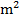 Söz konusu olan kayapınar mevkii 707 ada 1 nolu parselde kain mülkiyeti Cahit YAVUZ’a ait 9,27  ‘lik alanın Kamulaştırma talebinin Encümence reddedildiği hususunda;Bilgi ve gereğinin buna göre ifası için, iş bu karar suretinin Emlak ve İstimlâk Müdürlüğü’ne gönderilmesine, 31/12/2019  günkü oturumda oy birliği ile karar verildi.Hüseyin BEYOĞLU           Veysi KUZU          Abdulhay OKUMUŞ         Fatma GÜLTEKİN
  Belediye Başkanı            Daimi Encümen            Daimi Encümen                Daimi Encümen                  Recep ERGÜN                      Veysi EĞE                       M.Ali ZEREN
                 Mali Hiz. Müd.V.               Yazı İşl. Müd.V.                 Bilgi İşl. Müd.V.Muhammen    Bedel(1 Yıllık)Muhammen Bedel(6  Yıllık)Geçici Teminatİhale tarihiİhale SaatiANDOK CAFE29.400,00 TL.176.400,00 TL.5.292,00 TL.27.09.201910:00BAJAR CAFE27.120,00 TL.162.720,00 TL.4.881,60 TL.27.09.201910:15ROSSA CAFE19.800,00 TL.118.800,00 TL.3.564,00 TL.27.09.201910:30ADA CAFE39.000,00 TL.234.000,00 TL.7.020,00  TL.27.09.201910:45BÜFE 4.020,00 TL.24.120,00 TL.   723,60 TL.27.09.201911:00